Российская Федерация  Новгородская областьАДМИНИСТРАЦИЯ ВОЛОТОВСКОГО МУНИЦИПАЛЬНОГО ОКРУГАП О С Т А Н О В Л Е Н И Е  от 22.09.2023 № 612 п. ВолотОб установлении соответствия разрешенного вида использования земельного участка классификатору видов разрешенного использования земельных участковВ соответствии с приказом Росреестра от 10.11.2020 № П/0412 "Об утверждении классификатора видов разрешенного использования земельных участков", градостроительными регламентами, включёнными в Правила землепользования и застройки сельского поселения Волот, утвержденными решением Совета депутатов сельского поселения Волот от 14.11.2016 № 49 (в редакции решения от 26.09.2019 № 131)ПОСТАНОВЛЯЮ: 1. Установить вид разрешенного использования формируемого земельного участка площадью 10385 квадратных метров в кадастровом квартале 53:04:0050301, расположенного по адресу: Российская Федерация, Новгородская область, Волотовский муниципальный округ, д. Волот, ул. Победы, з/у 4в, территориальная зона – «производственная зона», согласно установленному внутри этой территориальной зоны основному виду разрешенного использования земельного участка: «производственная деятельность».2. Опубликовать постановление в муниципальной газете «Волотовские ведомости» и разместить на официальном сайте Администрации в информационно-телекоммуникационной сети «Интернет». Первый заместитель Главы Администрации                          С.В. Федоров Российская Федерация Новгородская областьАДМИНИСТРАЦИЯ ВОЛОТОВСКОГО МУНИЦИПАЛЬНОГО ОКРУГАП О С Т А Н О В Л Е Н И Е от 26.09.2023  № 618  п. ВолотО внесении изменений в состав районной комиссии по делам несовершеннолетних и защите их прав 	В соответствии с Федеральным законом от 06.10.2003 № 131-ФЗ «Об общих принципах организации местного самоуправления в Российской Федерации, Уставом Волотовского муниципального округа	ПОСТАНОВЛЯЮ:	1. Включить в состав районной комиссии по делам несовершеннолетних и защите их прав, утверждённый постановлением Администрации Волотовского муниципального округа от 15.03.2023 № 191 «О внесении изменений в состав районной комиссии по делам несовершеннолетних и защите их прав» (далее – комиссия), Васильева Дмитрия Юрьевича, инспектора Старорусского межмуниципального филиала Федерального казённого учреждения «Уголовно-исполнительная инспекция Управления Федеральной службы исполнения наказаний по Новгородской области», в качестве члена комиссии.	2. Исключить из состава комиссии старшего инспектора Старорусского межмуниципального филиала Федерального казённого учреждения «Уголовно-исполнительная инспекция Управления Федеральной службы исполнения наказаний по Новгородской области» Михайлову С.А.	3. Опубликовать постановление в муниципальной газете «Волотовские ведомости» и разместить на официальном сайте Администрации Волотовского муниципального округа в информационно-телекоммуникационной сети «Интернет».Российская Федерация Новгородская областьАДМИНИСТРАЦИЯ ВОЛОТОВСКОГО МУНИЦИПАЛЬНОГО ОКРУГАП О С Т А Н О В Л Е Н И Е от 27.09.2023    № 619 п. ВолотО признании утратившим силу постановления Администрации Волотовского муниципального округа от 29.09.2021 № 745 В соответствии с федеральным законом от 06.10.2003 № 131-ФЗ «Об общих принципах организации местного самоуправления в Российской Федерации», Уставом Волотовского муниципального округаПОСТАНОВЛЯЮ:1. Признать утратившим силу постановление Администрации Волотовского муниципального округа от 29.09.2021 № 745 "Об утверждении Методики балльной оценки качества финансового менеджмента главных распорядителей средств бюджета муниципального округа».	2. Опубликовать постановление в муниципальной газете «Волотовские ведомости» и разместить на официальном сайте Администрации Волотовского муниципального округа в информационно-телекоммуникационной сети «Интернет».Глава муниципального округа                         А.И. ЛыжовРоссийская Федерация  Новгородская областьАДМИНИСТРАЦИЯ ВОЛОТОВСКОГО МУНИЦИПАЛЬНОГО ОКРУГАП О С Т А Н О В Л Е Н И Е от 27.09.2023  № 623 п. ВолотОб утверждении Положения о комиссии по урегулированию конфликта интересов руководителей муниципальных унитарных предприятий и руководителей муниципальных учреждений Волотовского муниципального округаВ целях обеспечения единой государственной политики в области противодействия коррупции, повышения эффективности мер по предупреждению коррупции, реализуемых в соответствии со статьей 13.3 Федерального закона от 25.12.2008 № 273-ФЗ «О противодействии коррупции»ПОСТАНОВЛЯЮ:1. Утвердить прилагаемое Положение о комиссии по урегулированию конфликта интересов руководителей муниципальных унитарных предприятий и руководителей муниципальных учреждений Волотовского муниципального округа.2. Опубликовать постановление в муниципальной газете «Волотовские ведомости» и разместить на официальном сайте Администрации муниципального округа в сети «Интернет».Глава муниципального округа		А.И. ЛыжовУТВЕРЖДЕНОпостановлением Администрации Волотовского муниципального округа от 27.09.2023     № 623Положениео комиссии по урегулированию конфликта интересов руководителей муниципальных унитарных предприятий и руководителей муниципальных учреждений Волотовского муниципального округа1. Общие положения1.1. Настоящим Положением определяется порядок деятельности комиссии по урегулированию конфликта интересов руководителей муниципальных унитарных предприятий и руководителей муниципальных учреждений Волотовского муниципального округа (далее - комиссия). 1.2. Комиссия в своей работе руководствуется Конституцией Российской Федерации, федеральными конституционными законами, федеральными законами, нормативными правовыми актами Президента Российской Федерации и Правительства Российской Федерации, законодательством Новгородской области и правовыми актами Волотовского муниципального округа, а также настоящим Положением. 1.3. Организационное и методическое обеспечение деятельности комиссии осуществляет отдел муниципальной службы и кадровой работы Администрации муниципального округа (далее – кадровая служба). 1.4. Основной формой работы комиссии является заседание. 1.5. Каждое заседание комиссии протоколируется. Протокол заседания подписывается председателем, в отсутствие председателя его заместителем, секретарем комиссии. В течение семи календарных дней после заседания комиссии протокол направляется Главе муниципального округа или лицу, исполняющему его обязанности. 1.6. Решения комиссии носят рекомендательный характер. Окончательное решение принимает Глава муниципального округа или лицо, исполняющее его обязанности. 2. Задачи и функции комиссии2.1. Основной задачей комиссии является содействие Администрации муниципального округа:  в обеспечении соблюдения руководителями муниципальных унитарных предприятий и руководителями муниципальных учреждений Волотовского муниципального округа (далее - руководители Организаций) требований о предотвращении и (или) урегулировании конфликта интересов, а также обеспечении исполнения ими обязанностей, установленных Федеральным законом от 25.12.2008 № 273-ФЗ «О противодействии коррупции»;в осуществлении мер по предупреждению коррупции. 2.2. Функциями комиссии являются: рассмотрение уведомлений руководителей Организаций о возникновении личной заинтересованности, которая приводит или может привести к конфликту интересов, представленных в соответствии с Порядком уведомления представителя нанимателя (работодателя) руководителем муниципального унитарного предприятия, муниципального учреждения Волотовского муниципального округа о возникновении личной заинтересованности при исполнении должностных обязанностей, которая приводит или может привести к конфликту интересов, утвержденным постановлением Администрации Волотовского муниципального округа. 2.3. Комиссия не рассматривает сообщения о преступлениях и административных правонарушениях, а также анонимные обращения, не проводит проверки по фактам нарушения трудовой дисциплины. 2.4. По представлению Главы муниципального округа на заседании комиссии могут быть рассмотрены акты прокурорского реагирования, акты реагирования иных правоохранительных, контрольных и надзорных органов, информация и предложения, касающиеся обеспечения соблюдения руководителями Организаций требований по урегулированию конфликта интересов, мер по предупреждению коррупции. 3. Состав комиссии.Проведение заседания комиссии3.1. Персональный состав комиссии утверждается распоряжением Администрации муниципального округа.  В состав комиссии входят председатель комиссии, его заместитель, секретарь и члены комиссии. Председателем комиссии назначается заместитель Главы Администрации муниципального округа, организующий и контролирующий работу Организаций в соответствии с распределением должностных обязанностей между Главой Администрации, заместителями Главы Администрации и управляющим Делами Администрации муниципального округа. В комиссию входят должностные лица кадровой службы и структурного подразделения Администрации муниципального округа, курирующего работу Организации. Все члены комиссии при принятии решений обладают равными правами. В отсутствие председателя комиссии его обязанности исполняет заместитель председателя комиссии. 3.2. Состав комиссии формируется таким образом, чтобы исключить возможность возникновения конфликта интересов, который мог бы повлиять на принимаемые комиссией решения. 3.3. По решению председателя комиссии, принимаемому в каждом конкретном случае отдельно, на заседание комиссии могут приглашаться заинтересованные должностные лица, другие работники Организации, которые могут дать пояснения по вопросу, рассматриваемому комиссией, а также иные заинтересованные лица. 3.4. Поступающие в кадровую службу материалы регистрируются секретарем комиссии в течение одного рабочего дня со дня их поступления в журнале учета документов, поступающих на рассмотрение комиссии, по форме согласно приложению к настоящему Положению и передаются не позднее следующего рабочего дня после регистрации для рассмотрения председателю комиссии. 3.5. Председатель комиссии при поступлении к нему материалов, содержащих основания для проведения заседания комиссии, в 10-дневный срок со дня поступления материалов назначает дату заседания комиссии. При этом дата заседания комиссии не может быть назначена позднее двадцати календарных дней со дня поступления материалов. 3.6. Заседание комиссии считается правомочным, если на нем присутствует не менее двух третей от общего числа членов комиссии. 3.7. О дате, времени и месте проведения заседания комиссии секретарь комиссии сообщает руководителю Организации, в отношении которого рассматривается вопрос, членам комиссии в течение трех рабочих дней со дня назначения председателем комиссии даты заседания. 3.8. Заседание комиссии проводится в присутствии руководителя Организации, в отношении которого рассматривается вопрос о соблюдении требований об урегулировании конфликта интересов. 3.9. Заседания комиссии могут проводиться в отсутствие руководителя Организации в случае: если представлено ходатайство о намерении не присутствовать на заседании комиссии; если руководитель Организации, извещенный надлежащим образом о времени и месте заседания комиссии, не явился на ее заседание. 3.10. На заседании комиссии заслушиваются пояснения руководителя Организации (с его согласия) и иных лиц, участвующих в заседании комиссии, рассматриваются материалы по существу вынесенных на данное заседание вопросов, а также дополнительные материалы. 3.11. Члены комиссии и лица, участвовавшие в ее заседании, не вправе разглашать сведения, ставшие им известными в ходе работы комиссии. 3.12. Решения комиссии принимаются простым большинством голосов присутствующих на заседании членов. При равенстве числа голосов голос председательствующего на заседании комиссии является решающим. 3.13. Член комиссии, не согласный с ее решением, вправе в письменной форме изложить свое мнение, которое подлежит обязательному приобщению к протоколу заседания комиссии и с которым должен быть ознакомлен руководитель Организации. 4. Порядок рассмотрения вопросов и работы комиссии.Решения комиссии4.1. По итогам рассмотрения вопроса, указанного в абзаце втором пункта 2.2 настоящего Положения, комиссия принимает одно из следующих решений: признать, что при исполнении руководителем Организации должностных обязанностей конфликт интересов отсутствует; признать, что при исполнении руководителем Организации должностных обязанностей личная заинтересованность приводит или может привести к конфликту интересов (в этом случае комиссия рекомендует руководителю Организации и (или) Главе муниципального округа принять меры по урегулированию конфликта интересов или по недопущению его возникновения); признать, что руководитель Организации не соблюдал требования об урегулировании конфликта интересов (в этом случае комиссия рекомендует Главе муниципального округа применить к руководителю Организации меру ответственности, предусмотренную действующим законодательством). 4.2. По итогам рассмотрения вопросов, предусмотренных пунктом 2.4 настоящего Положения, комиссия вправе принимать следующие решения: рекомендовать Главе муниципального округа принять конкретные меры, направленные на обеспечение соблюдения руководителем Организации требований по урегулированию конфликта интересов, меры по предупреждению коррупции; рекомендовать Главе муниципального округа применить к руководителю Организации конкретную меру ответственности; рекомендовать Главе муниципального округа предупредить руководителя Организации о недопустимости нарушения требований законодательства Российской Федерации (в этом случае предупреждение оформляется в письменной форме); указать руководителю Организации на недопустимость нарушения требований законодательства Российской Федерации. 4.3. В протоколе заседания комиссии в зависимости от рассмотренного вопроса указываются: дата заседания комиссии, фамилии, имена, отчества председателя, заместителя председателя, секретаря, членов комиссии и других лиц, присутствующих на заседании; повестка дня заседания комиссии с формулировкой каждого из рассматриваемых на заседании вопросов с указанием фамилии, имени, отчества (при наличии), должности руководителя Организации, в отношении которого рассматривается определенный вопрос; источник информации, содержащей основания для проведения заседания комиссии, дата поступления информации в Администрацию муниципального округа; предъявляемые к руководителю Организации претензии, материалы, на которых они основываются; содержание пояснений руководителя Организации и других лиц по существу рассматриваемого вопроса; фамилии, имена, отчества выступивших на заседании комиссии лиц; другие сведения; результаты голосования; решение и рекомендации комиссии. 4.4. Протокол заседания комиссии подписывается председателем, заместителем председателя, секретарем комиссии в течение трех рабочих дней со дня проведения заседания комиссии. 4.5. Копия протокола заседания комиссии в течение трех рабочих дней со дня утверждения направляется Главе муниципального округа или лицу, его замещающему, полностью или в виде выписок из него, вручается руководителю Организации, в отношении которого рассматривался вопрос, а также по решению комиссии - иным заинтересованным лицам. 4.6. Копия протокола заседания комиссии или выписка из него приобщается к личному делу руководителя Организации, в отношении которого рассматривался вопрос. 5. Права и обязанности членов комиссии5.1. Члены комиссии имеют право: за день до даты проведения заседания комиссии знакомиться с повесткой заседания; запрашивать информацию и материалы, необходимые для работы комиссии, от заместителей Главы Администрации муниципального округа, управляющего Делами Администрации муниципального округа, руководителей структурных подразделений Администрации муниципального округа. 5.2. Члены комиссии обязаны: голосовать по вопросам, указанным в повестке дня заседания комиссии; присутствовать на заседаниях комиссии по приглашению секретаря комиссии, за исключением временного отсутствия члена комиссии (отпуск, командировка, болезнь); при возникновении личной заинтересованности члена комиссии, которая может привести к конфликту интересов при рассмотрении вопроса, включенного в повестку дня заседания комиссии, он обязан до начала рассмотрения вопроса заявить об этом (в таком случае соответствующий член комиссии не принимает участия в рассмотрении указанного вопроса и в голосовании, что обязательно фиксируется в протоколе заседания комиссии). 5.3. Председатель комиссии обязан:руководить работой комиссии; при возможном возникновении личной заинтересованности у членов комиссии в связи с рассмотрением вопросов, включенных в повестку дня заседания комиссии, принять решение об отстранении соответствующих членов комиссии от рассмотрения данных вопросов, что обязательно фиксируется в протоколе заседания комиссии (в случае временного отсутствия (болезнь, командировка, отпуск) председателя комиссии либо возникновения личной заинтересованности при исполнении должностных обязанностей, которая приводит или может привести к конфликту интересов, его обязанности исполняет заместитель председателя комиссии; в случае одновременного возникновения личной заинтересованности при исполнении должностных обязанностей у председателя комиссии, заместителя председателя комиссии, которая приводит или может привести к конфликту интересов, членами комиссии определяется новый председатель комиссии, который избирается путем открытого голосования простым большинством голосов из присутствующих членов комиссии, не имеющих личной заинтересованности; информация о наличии у председателя комиссии и (или) заместителя председателя комиссии личной заинтересованности, а также о том, кто исполняет обязанности председателя комиссии, указывается в протоколе заседания комиссии); принимать решения о запросе дополнительных сведений по рассматриваемым вопросам; утверждать повестку дня заседания комиссии; принимать решение о переносе заседания комиссии при отсутствии кворума. 5.4. Секретарь комиссии обязан: формировать повестку дня заседания комиссии на основании поступивших документов; приглашать всех членов комиссии на заседание с предварительным сообщением повестки дня; формировать документы по каждому рассматриваемому вопросу и докладывать его на заседании комиссии; на основании предварительных уведомлений членов комиссии сообщать председателю комиссии о возможном их отсутствии на заседании; вести протокол заседания комиссии; оформлять протокол заседания комиссии, подписывать его, передавать на подпись членам комиссии и на утверждение председателю комиссии (лицу, исполняющему его обязанности). 5.5. Секретарь комиссии, помимо указанных в пункте 5.4 настоящего Положения, пользуется правами и обязанностями, установленными в пунктах 5.1 и 5.2 настоящего Положения для членов комиссии.Приложение № 1 к Положению о комиссии по урегулированию конфликта интересов руководителей муниципальных унитарных предприятий и руководителей муниципальных учреждений Волотовского муниципального округаФорма ЖУРНАЛ учета документов (входящей корреспонденции), поступивших на рассмотрение комиссии по урегулированию конфликта интересов руководителей муниципальных унитарных предприятий и руководителей муниципальных учреждений Волотовского муниципального округа Журнал должен быть прошит и пронумерован Указываются реквизиты уведомления, заявления руководителя муниципального унитарного предприятия, муниципального учреждения Волотовского муниципального округа, мотивированного заключения по результатам их проверки, явившихся основанием для направления материалов на рассмотрение комиссии в соответствии с Порядком уведомления представителя нанимателя (работодателя) руководителем муниципального унитарного предприятия, муниципального учреждения Волотовского муниципального округа о возникновении личной заинтересованности при исполнении должностных обязанностей, которая приводит или может привести к конфликту интересов. В соответствии с Положением о комиссии по урегулированию конфликта интересов руководителей муниципальных унитарных предприятий и руководителей муниципальных учреждений Волотовского муниципального округаРоссийская Федерация Новгородская областьАДМИНИСТРАЦИЯ ВОЛОТОВСКОГО МУНИЦИПАЛЬНОГО ОКРУГАП О С Т А Н О В Л Е Н И Е  от 27.09.202  № 624 п. ВолотОб утверждении Порядка уведомления представителя нанимателя (работодателя) руководителем муниципального унитарного предприятия, муниципального учреждения Волотовского муниципального округа о возникновении личной заинтересованности при исполнении должностных обязанностей, которая приводит или может привести к конфликту интересовВ целях обеспечения единой государственной политики в области противодействия коррупции, повышения эффективности мер по предупреждению коррупции, реализуемых в соответствии со статьей 13.3 Федерального закона от 25.12.2008 № 273-ФЗ «О противодействии коррупции»ПОСТАНОВЛЯЮ:1. Утвердить прилагаемый Порядок уведомления представителя нанимателя (работодателя) руководителем муниципального унитарного предприятия, муниципального учреждения Волотовского муниципального округа о возникновении личной заинтересованности при исполнении должностных обязанностей, которая приводит или может привести к конфликту интересов.2. Отделу муниципальной службы и кадровой работы Администрации муниципального округа ознакомить руководителей муниципальных унитарных предприятий, муниципальных учреждений Волотовского муниципального округа с настоящим Порядком под роспись.3. Опубликовать постановление в муниципальной газете «Волотовские ведомости» и разместить на официальном сайте Администрации муниципального округа в сети «Интернет».Глава муниципального округа			А.И. ЛыжовУТВЕРЖДЕНпостановлением Администрации Волотовского муниципального округа от 27.09.2023     № 624Порядокуведомления представителя нанимателя (работодателя) руководителем муниципального унитарного предприятия, муниципального учреждения Волотовского муниципального округа о возникновении личной заинтересованности при исполнении должностных обязанностей, которая приводит или может привести к конфликту интересов1. Общие положения1.1. Настоящий Порядок определяет процедуру уведомления руководителем муниципального унитарного предприятия, муниципального учреждения Волотовского муниципального округа (далее - Организация) представителя нанимателя (работодателя) о возникновении личной заинтересованности при исполнении должностных обязанностей, которая приводит или может привести к конфликту интересов. 1.2. Понятия и термины, применяемые в настоящем Порядке, используются в тех же значениях, что и в Федеральном законе от 25.12.2008 № 273-ФЗ «О противодействии коррупции». 2. Порядок уведомления представителя нанимателя (работодателя) о возникновении личной заинтересованности, которая приводит или может привести к конфликту интересов2.1. Руководитель Организации обязан принимать меры по недопущению возникновения конфликта интересов и урегулированию возникшего конфликта интересов. 2.2. Руководитель Организации обязан уведомить представителя нанимателя (работодателя) при возникновении ситуации, при которой личная заинтересованность (прямая или косвенная) руководителя Организации (возможность получения доходов в виде денег, иного имущества, в том числе имущественных прав, услуг имущественного характера, результатов выполненных работ или каких-либо выгод (преимуществ) лично и (или) состоящими с ним в близком родстве или свойстве лицами (родителями, супругами, детьми, братьями, сестрами, а также братьями, сестрами, родителями, детьми супругов и супругами детей), гражданами или организациями, с которыми он и (или) лица, состоящие с ним в близком родстве или свойстве, связаны имущественными, корпоративными или иными близкими отношениями) влияет или может повлиять на надлежащее, объективное и беспристрастное исполнение им должностных (служебных) обязанностей, осуществление полномочий. 2.3. Настоящий Порядок также распространяется на уведомление руководителем Организации представителя нанимателя (работодателя), в том числе о следующих фактах: владение им, его супругой (супругом), родителями, детьми, братьями, сестрами и (или) их аффилированными лицами, признаваемыми таковыми в соответствии с законодательством Российской Федерации, двадцатью и более процентами акций (долей, паев) в совокупности; занятие должности в органах управления организаций, являющихся юридическими лицами, им, его супругой (супругом), родителями, детьми, братьями, сестрами и (или) их аффилированными лицами, признаваемыми таковыми в соответствии с законодательством Российской Федерации;известные ему совершаемые или предполагаемые сделки, в совершении которых он может быть признан заинтересованным. 2.4. В случае возникновения у руководителя Организации личной заинтересованности при исполнении должностных обязанностей, которая приводит или может привести к конфликту интересов, он обязан не позднее одного рабочего дня, следующего за днем возникновения у него личной заинтересованности, письменно уведомить об этом представителя нанимателя (работодателя). В случае отсутствия руководителя Организации на рабочем месте (выходные или праздничные дни, нахождение в отпуске, в командировке, в период временной нетрудоспособности) незамедлительно уведомить представителя нанимателя (работодателя) посредством телефонной, факсимильной, электронной связи с последующим направлением письменного уведомления о факте такого обращения в течение первого рабочего дня после выходных или праздничных дней, окончания отпуска, возвращения из командировки, окончания периода временной нетрудоспособности соответственно. 2.5. Уведомление руководителем Организации представителя нанимателя (работодателя) о факте возникновения ситуации, связанной с конфликтом интересов (далее - уведомление), составляется по форме согласно приложению № 1 к настоящему Порядку. К уведомлению прилагаются имеющиеся в распоряжении материалы, подтверждающие факты, изложенные в нем. 2.6. Уведомление направляется в отдел муниципальной службы и кадровой работы Администрации муниципального округа (далее – кадровая служба) для регистрации и рассмотрения. Уведомление в день его поступления регистрируется ответственным должностным лицом кадровой службы в журнале регистрации уведомлений о конфликте интересов по форме согласно приложению № 2 к настоящему Порядку (далее - журнал регистрации). Зарегистрированное уведомление в день его регистрации передается представителю нанимателя (работодателю) для назначения проверки. Отказ в регистрации уведомления, а также непредставление руководителю Организации копии зарегистрированного уведомления не допускаются. 2.7. Представитель нанимателя (работодателя) в срок не позднее трех рабочих дней со дня его регистрации поручает кадровой службе проведение проверки содержащихся в уведомлении сведений. 2.8. Проверка сведений, изложенных в уведомлении, осуществляется в срок, не превышающий пятнадцати рабочих дней со дня регистрации уведомления. Срок проверки может быть продлен до тридцати календарных дней в случае направления запросов в соответствии с абзацем вторым настоящего пункта. В ходе проверки сведений, изложенных в уведомлении, ответственное должностное лицо кадровой службы получает от руководителя Организации, направившего уведомление, пояснения по изложенным в нем обстоятельствам и направляет в установленном порядке запросы в государственные органы, органы местного самоуправления и иные органы и организации в целях полного и объективного исследования фактов и обстоятельств, изложенных в уведомлении, свидетельствующих о возникновении предпосылок личной заинтересованности руководителя Организации, которая влияет или может повлиять на надлежащее, объективное и беспристрастное исполнение им должностных обязанностей. В ходе проверки исследуются вопросы фактического наличия у руководителя Организации полномочий для реализации личной заинтересованности, наличие связи между получением (возможным получением) доходов или выгод руководителем Организации и лицами, с которыми связана его личная заинтересованность, и реализацией (возможной реализацией) руководителем Организации своих полномочий. В ходе проверки уведомления в целях раскрытия возможного (реального) или потенциального конфликта интересов изучается личное дело руководителя Организации с данными о его родственниках и местах их работы, проводится анализ сведений о выполнении иной оплачиваемой работы. 2.9. По результатам проверки уведомления ответственное должностное лицо кадровой службы не позднее трех рабочих дней со дня окончания сроков, указанных в пункте 2.8 настоящего Порядка, подготавливает и обеспечивает подписание кадровой службой мотивированного заключения, которое должно содержать: информацию, изложенную в уведомлении; информацию о полученных пояснениях от руководителя Организации, полученную от государственных органов, органов местного самоуправления и их структурных подразделений и иных заинтересованных организаций; мотивированный вывод по результатам предварительного рассмотрения уведомления и рекомендации для принятия решений. 2.10. Уведомление, мотивированное заключение и другие материалы (при их наличии) подлежат рассмотрению комиссией по урегулированию конфликта интересов руководителей муниципальных унитарных предприятий и руководителей муниципальных учреждений Волотовского муниципального округа (далее - комиссия) в течение десяти рабочих дней со дня поступления указанных сведений председателю комиссии в порядке, установленном Положением о комиссии по урегулированию конфликта интересов руководителей муниципальных унитарных предприятий и руководителей муниципальных учреждений Волотовского муниципального округа, утвержденным постановлением Администрации Волотовского муниципального округа. 2.11. По результатам рассмотрения уведомления комиссией принимается одно из следующих решений: признать, что при исполнении должностных обязанностей руководителем Организации, представившим уведомление, конфликт интересов отсутствует; признать, что при исполнении должностных обязанностей руководителем Организации, представившим уведомление, личная заинтересованность приводит или может привести к конфликту интересов. 2.12. Копия протокола заседания комиссии не позднее семи календарных дней со дня проведения заседания направляется представителя нанимателя (работодателя. 2.13. В случае принятия решения, предусмотренного абзацем третьим пункта 2.11 настоящего Порядка, представитель нанимателя (работодатель) обеспечивает принятие мер по предотвращению или урегулированию конфликта интересов либо рекомендует руководителю Организации, представившему уведомление, принять такие меры. В этом случае устанавливается срок, когда руководитель Организации, представивший уведомление, должен принять конкретные меры по предотвращению или урегулированию конфликта интересов, информация о котором доводится до руководителя под подпись. Предотвращение или урегулирование конфликта интересов может состоять в изменении должностного положения руководителя Организации, являющегося стороной конфликта интересов, вплоть до его отстранения от исполнения должностных обязанностей в установленном законодательством порядке и (или) в отказе его от выгоды, явившейся причиной возникновения конфликта интересов, выражающемся в представлении письменного отказа на имя представителя нанимателя (работодателя) в срок, указанный в абзаце первом настоящего пункта. 2.14. В случае непринятия руководителем Организации, представившим уведомление, мер по предотвращению или урегулированию конфликта интересов в срок, указанный в абзаце первом пункта 2.13 настоящего Порядка, представитель нанимателя (работодателя) обеспечивает применение к руководителю Организации, допустившему правонарушение, мер ответственности, предусмотренных законодательством Российской Федерации. _____________________________Приложение № 1 к Порядку уведомления представителя нанимателя (работодателя) руководителем муниципального унитарного предприятия, муниципального учреждения Волотовского муниципального округа о возникновении личной заинтересованности при исполнении должностных обязанностей, которая приводит или может привести к конфликту интересовФорма(ФИО представителя нанимателя (работодателя)от						(фамилия, имя, отчество (при наличии) (руководителя Организации, должность, номер телефона руководителя Организации)УВЕДОМЛЕНИЕ о возникновении личной заинтересованности при исполнении трудовых обязанностей, которая приводит или может привести к конфликту интересов Сообщаю о возникновении личной заинтересованности при исполнении трудовых обязанностей, которая приводит или может привести к конфликту интересов (нужное подчеркнуть): 							Обстоятельства, являющиеся основанием возникновения личной заинтересованности: 											Трудовые обязанности, на надлежащее исполнение которых влияет или может повлиять личная заинтересованность: 							Предлагаемые меры по предотвращению или урегулированию конфликта интересов (заполняется при наличии у должностного лица, подающего уведомление, предложений по предотвращению или урегулированию конфликта интересов): 								(дата заполнения уведомления) 					(подпись)Дата регистрации уведомления: "___" __________ 20___ г. Регистрационный номер: 					(должность, фамилия, имя, отчество (при наличии) лица, зарегистрировавшего уведомление)Приложение № 2 к Порядку уведомления представителя нанимателя (работодателя) руководителем муниципального унитарного предприятия, муниципального учреждения Волотовского муниципального округа о возникновении личной заинтересованности при исполнении должностных обязанностей, которая приводит или может привести к конфликту интересовФорма ЖУРНАЛ регистрации уведомлений представителя нанимателя (работодателя) руководителем муниципального унитарного предприятия, муниципального учреждения Волотовского муниципального округа о возникновении личной заинтересованности при исполнении должностных обязанностей, которая приводит или может привести к конфликту интересовРоссийская Федерация  Новгородская областьАДМИНИСТРАЦИЯ ВОЛОТОВСКОГО МУНИЦИПАЛЬНОГО ОКРУГАП О С Т А Н О В Л Е Н И Е от 28.09.2023  № 625 п. ВолотО внесении изменений в муниципальную программу «Развитие малого и среднего предпринимательства в Волотовском муниципальном округе»В соответствии с Федеральным законом от 06.10.2003 № 131-ФЗ «Об общих принципах организации местного самоуправления в Российской Федерации», Уставом Волотовского муниципального округа, решением Думы Волотовского муниципального округа от 26.09.2023 № 350ПОСТАНОВЛЯЮ:1. Внести в муниципальную программу «Развитие малого и среднего предпринимательства в Волотовском муниципальном округе», утвержденную постановлением Администрации Волотовского муниципального округа от 09.03.2021 № 159 (далее – Программа) изменения:1.1. Раздел 3. «Цели, задачи и целевые показатели муниципальной программы» паспорта Программы изложить в следующей редакции:«3. Цели, задачи и целевые показатели муниципальной программы:1.2. раздел 5. «Объемы и источники финансирования муниципальной программы в целом и по годам реализации» изложить в следующей редакции:«5. Объемы и источники финансирования муниципальной программы в целом и по годам реализации (тыс. руб.):1.3. Мероприятия муниципальной программы Волотовского муниципального округа «Развитие малого и среднего предпринимательства в Волотовском муниципальном округе» изложить в следующей редакции, согласно приложению к настоящему постановлению.2. Опубликовать постановление в муниципальной газете «Волотовские ведомости» и разместить на официальном сайте Администрации муниципального округа в информационно-телекоммуникационной сети «Интернет».Заместитель  Главы Администрации                                            В.И. ПыталеваМероприятия муниципальной программы Волотовского муниципального округа «Развитие малого и среднего предпринимательства в Волотовском муниципальном округе»Российская Федерация Новгородская областьАДМИНИСТРАЦИЯ ВОЛОТОВСКОГО МУНИЦИПАЛЬНОГО ОКРУГАП О С Т А Н О В Л Е Н И Е  от 28.09.2023   № 630 п. ВолотО внесении изменений в муниципальную программу Волотовского муниципального округа «Формирование современной городской среды в п. Волот Волотовского муниципального округа»В соответствии со статьей 179 Бюджетного кодекса Российской Федерации, статьей 14 Федерального закона от 06.10.2003 № 131-ФЗ «Об общих принципах организации местного самоуправления в Российской Федерации», Уставом Волотовского муниципального округаПОСТАНОВЛЯЮ:1. Внести изменения в муниципальную программу Волотовского муниципального округа «Формирование современной городской среды в п. Волот Волотовского муниципального округа» (далее – Программа), утвержденную постановлением Администрации Волотовского муниципального округа от 26.01.2021 № 25, изложив её в следующей редакции:«Муниципальная программа«Формирование современной городской средып. Волот Волотовского муниципального округа»ПАСПОРТмуниципальной программы 1. Основания для разработки и принятия муниципальной программы: статья 179 Бюджетного кодекса Российской Федерации, Федеральный закон от 06.10.2003 № 131-ФЗ «Об общих принципах организации местного самоуправления в Российской Федерации», постановление Администрации Волотовского муниципального округа от 27.05.2021 № 418 «Об утверждении Порядка принятия решений о разработке муниципальных программ Волотовского муниципального округа, их формирования и реализации». 2. Ответственный исполнитель муниципальной программы: Волотовский территориальный отдел Администрации Волотовского муниципального округа (далее – Отдел).3. Соисполнители: подрядные организации, привлеченные на конкурсной основе (по согласованию); собственники многоквартирных домов (по согласованию); комитет по управлению муниципальным имуществом и земельным вопросам Администрации муниципального округа.4. Подпрограммы муниципальной программы: нет.5. Цели, задачи и целевые показатели муниципальной программыПродолжение таблицы6. Сроки реализации муниципальной программы: 2021-2030 годы.7. Объемы и источники финансирования муниципальной программы в целом и по годам реализации (тыс. рублей):8. Ожидаемые конечные результаты реализации муниципальной программы:1. Приведение дворовых территорий МКД, территорий общего пользования, расположенных на территории п. Волот в соответствие с нормативными требованиями. 2. Создание комфортных условий для жизнедеятельности граждан.I. Характеристика текущего состояния благоустройства дворовых  территорий МКД, общественных территорий, приоритеты и цели в указанной сфереОдним из главных приоритетов развития территории п. Волот является создание благоприятной для проживания граждан и ведения экономической деятельности среды.Дворовые территории, общественные территории являются неотъемлемой частью архитектурно-планировочной инфраструктуры п. Волот. Основные требования, предъявляемые к дворовым территориям и проездам к ним – обеспечение удобства и безопасности движения транспорта и пешеходов.На территории п. Волот приоритеты в сфере благоустройства установлены решением Думы Волотовского муниципального округа от 29.04.2022 № 210 «Об утверждении Правил благоустройства на территории Волотовского муниципального округа». Комфортность проживания в многоквартирных домах определяется уровнем благоустройства дворовых территорий с учетом организации во дворах дорожно-тропиночной сети, устройства газонов и цветников, озеленения, освещения территории двора, размещения малых архитектурных форм, организации детских и спортивно-игровых площадок, комплектации дворов элементами городской мебели, организации площадок для отдыха взрослых, устройства хозяйственно-бытовых площадок, площадок для индивидуального транспорта, организации площадок для выгула домашних животных, обустройства мест сбора и временного хранения мусора.Качество покрытий большинства дворовых территорий и проездов к ним в поселении не соответствует эксплуатационным требованиям. По итогам проведенной инвентаризации дворовых и общественных территорий, объектов недвижимого имущества и земельных участков, уровня благоустройства индивидуальных жилых домов и земельных участков, предоставленных для их размещения, исходя из минимального перечня работ по благоустройству, разработан адресный перечень дворовых и общественных территорий, объектов недвижимого имущества и земельных участков, уровня благоустройства индивидуальных жилых домов и земельных участков, подлежащих благоустройству (Приложение № 1 к муниципальной программе). Перечень включает в себя 23 дворовые территории многоквартирных домов. По состоянию на момент инвентаризации благоустроенными признаны 5 дворовых территорий, что составляет 18% от общего количества дворовых территорий. Охват населения благоустроенными дворовыми территориями от общей численности населения п. Волот, проживающего в многоквартирных домах, составляет 14%. Перечень общественных территорий включает в себя семь территории, шесть из которых уже благоустроены. Площадь благоустроенных территорий составляет 3188 кв. м. В благоустройстве нуждается одна общественная территория общей площадью 463 кв. м. Приведение уровня благоустройства отдельных территорий до уровня, соответствующего современным требованиям, обусловливает необходимость принятия муниципальной программы, целью которой является повышение уровня благоустройства территории и создание благоприятных условий для проживания и отдыха граждан. Реализация мероприятий программы позволит:- увеличить долю благоустроенных общественных территорий от общего количества таких территорий на 100 %;- увеличить долю благоустроенных дворовых территорий от общего количества дворовых территорий, исходя из муниципального перечня работ по благоустройству, на 72%;- повысить участие жителей многоквартирных домов в благоустройстве дворовых и общественных территорий;- повысить доступность общественных пространств для маломобильных групп населения.Решение данных задач является стратегическим направлением деятельности, соответствует приоритетам развития области, определенным Стратегией социально-экономического развития Новгородской области до 2026 года, принятой областным законом от 04.04.2019 № 394-ОЗ, и предполагает увеличение уровня благоустройства муниципальных образований Новгородской области.II. Приоритеты политики благоустройства, формулировка целей и постановка задач муниципальной программыОсновной целью Программы на 2021-2030 годы является реализация мероприятий, направленных на создание и поддержание функционально, экологически и эстетически организованной городской среды, на благоустройство дворовых территорий многоквартирных домов с расположенными на них элементами благоустройства, а также благоустройство общественных территорий, расположенных на территории посёлка.Основными принципами формирования Программы являются приоритетность и обоснованность в выборе объектов благоустройства, привлечение широкого круга населения, как к выбору объектов благоустройства, так и к организации общественного контроля за качеством и сроками производимых работ, привлечение заинтересованных лиц к работам по благоустройству.Реализация Программы позволит увеличить:- долю благоустроенных общественных территорий от общего количества таких территорий;- долю благоустроенных дворовых территорий от общего количества дворовых территорий;- участие жителей многоквартирных домов в благоустройстве дворовых и общественных территорий;- повысить доступность общественных пространств для маломобильных групп населения.III. Особенности формирования муниципальной программы:3.1. Средства, предусмотренные на благоустройство дворовых территорий, направляются на финансирование работ по минимальному и (или) дополнительному перечню работ по благоустройствуМинимальный перечень работ по благоустройству включает следующие виды:ремонт дворовых проездов;обеспечение освещения дворовых территорий;установка скамеек;установка урн.Перечень дополнительных видов работ по благоустройству дворовых территорий многоквартирных домов (далее - дополнительный перечень работ по благоустройству) включает следующие виды работ:оборудование детских и (или) спортивных площадок;оборудование автомобильных парковок;озеленение территорий;иные виды работ, определенные муниципальной программой.3.2. Минимальный перечень работ по благоустройству, предлагаемых к размещению на дворовой территории с визуализацией(В соответствии с нормативной стоимостью, установленной постановлением Правительства Новгородской области от 01.09.2017 № 305 «Об утверждении государственной программы Новгородской области «Формирование современной городской среды на территории муниципальных образований Новгородской области на 2018-2030 годы»)3.3. Дополнительный перечень работ по благоустройству, предлагаемых к размещению на дворовой территории с визуализацией(В соответствии с нормативной стоимостью, установленной постановлением Правительства Новгородской области от 01.09.2017 № 305 «Об утверждении государственной программы Новгородской области «Формирование современной городской среды на территории муниципальных образований Новгородской области на 2018-2030 годы»)3.4. Формы и минимальная доля финансового участия и (или) трудового участия собственников помещений в многоквартирных домах, собственников иных зданий и сооружений, расположенных в границах дворовой территории, подлежащей благоустройству, в выполнении минимального перечня работ по благоустройству дворовых территорийПрограммой предусматривается наличие средств собственников помещений многоквартирных домов в размере не более 10 % от общей стоимости работ, по благоустройству дворовых территорий многоквартирных домов исходя из минимального перечня работ по благоустройству и (или) в размере 30 % от общей стоимости работ, по благоустройству дворовых территорий многоквартирных домов, исходя из дополнительного перечня работ по благоустройству. А также наличие средств бюджета муниципального образования в размере не менее 20% от общей стоимости работ по благоустройству дворовых территорий многоквартирных домов, исходя из минимального перечня работ по благоустройству и (или) дополнительного перечня работ по благоустройству и общественных территорий.Размер средств при выборе финансовой формы участия заинтересованных лиц, организаций определяется не персонифицировано по каждому заинтересованному лицу, а совокупно в отношении проекта благоустройства каждой дворовой территории в соответствии с Порядком аккумулирования и расходования средств заинтересованных лиц, направляемых на выполнение минимального, дополнительного перечней работ по благоустройству дворовых территорий, и механизмом контроля за их расходованием (Приложение № 2 к муниципальной программе);С учетом минимальных и дополнительных перечней работ по благоустройству дворовой территории и перечнем работ по благоустройству общественной территории разрабатывается дизайн-проект благоустройства территории. Порядок разработки, обсуждения и согласования заинтересованными лицами дизайн-проекта благоустройства дворовой территории многоквартирного дома, а также дизайн-проекта благоустройства территории общего пользования (Приложение № 3 муниципальной программе).  Условие проведения мероприятий по благоустройству дворовых и общественных территорий с учетом необходимости обеспечения физической, пространственной и информационной доступности зданий, сооружений, дворовых и общественных территорий для инвалидов и других маломобильных групп населения, изложенное в Приложении № 4 к муниципальной программе:оборудование доступных для инвалидов мест отдыха в скверах, парках, на площадях;установка скамеек со спинками и подлокотниками;устройство зон с установкой тренажеров для людей с ограниченными возможностями;оборудование тротуаров и тренажеров бордюрными пандусами для въезда;устройство пандусов на придомовых и общественных территориях;парковочные места на придомовых территориях;устройство тактильной плитки для слабовидящих;устройство входной группы для беспрепятственного прохода на дворовую и общественную территорию;Организация трудового участия осуществляется заинтересованными лицами в соответствии с решением общего собрания собственников помещений в многоквартирном доме, дворовая территория которого подлежит благоустройству.При реализации мероприятий муниципальной Программы имеется возможность привлечения студенческих строительных отрядов, добровольцев (волонтеров).Муниципальное образование вправе исключать из адресного перечня дворовых и общественных территорий, подлежащих благоустройству в рамках реализации муниципальной программы, территории, расположенные вблизи многоквартирных домов, физический износ основных конструктивных элементов (крыша, стены, фундамент) которых превышает 70 процентов, а также территории, которые планируются к изъятию для муниципальных или государственных нужд в соответствии с генеральным планом соответствующего поселения при условии одобрения решения об исключении указанных территорий из адресного перечня дворовых территорий и общественных территорий межведомственной комиссией в порядке, установленном такой комиссией.Муниципальное образование вправе исключать из адресного перечня дворовых территорий, подлежащих благоустройству в рамках реализации муниципальной программы, дворовые территории, собственники помещений многоквартирных домов которых приняли решение об отказе от благоустройства дворовой территории в рамках реализации соответствующей программы или не приняли решения о благоустройстве дворовой территории в сроки, установленные соответствующей программой. При этом исключение дворовой территории из перечня дворовых территорий, подлежащих благоустройству в рамках реализации муниципальной программы, возможно только при условии одобрения соответствующего решения муниципального образования межведомственной комиссией в порядке, установленном такой межведомственной комиссией.В рамках мероприятий муниципальной программы планируется проведение работ по образованию земельных участков, на которых расположены МКД, которые будут благоустраиваться с использованием средств субсидии, в случае, если такие земельные участки еще не образованы.Установить предельной датой заключения соглашений по результатам закупки товаров, работ и услуг для обеспечения муниципальных нужд в целях реализации муниципальной программы – 01 апреля года предоставления субсидии, за исключением: случаев обжалования действий (бездействия) заказчика и (или) комиссии по осуществлению закупок, и (или) оператора электронной площадки при осуществлении закупки товаров, работ, услуг в порядке, установленном законодательством Российской Федерации, при которых срок заключения таких соглашений продлевается на срок указанного обжалования, случаев проведения повторного конкурса или новой закупки, если конкурс признан не состоявшимся по основаниям, предусмотренным законодательством Российской Федерации, при которых срок заключения таких соглашений продлевается на срок проведения конкурсных процедур, случаев заключения таких соглашений в пределах экономии средств при расходовании субсидии в целях реализации муниципальной программы, в том числе мероприятий по цифровизации городского хозяйства, включенных в муниципальную программу, при которых срок заключения таких соглашений продлевается до 01 ноября года предоставления субсидии.Обеспечить наличие доли объема закупок российского оборудования, в том числе оборудования, закупаемого при выполнении работ, в общем объеме оборудования, закупленного в рамках реализации мероприятий муниципальной программы, не менее 90,0%.Минимальный гарантийный срок на выполнение работ по благоустройству дворовых и общественных территорий, софинансируемых за счет средств субсидии, должен составлять не менее 3 (трех) лет.Реализация мероприятий по благоустройству дворовых территорий МКД, территорий общего пользования, расположенных на территории п. Волот, осуществляется с учетом синхронизации их с реализуемыми мероприятиями в сфере обеспечения доступности городской среды для маломобильных групп населения, цифровизации городского хозяйства, а также мероприятиями в рамках национальных проектов «Демография», «Образование», «Экология», «Безопасные и качественные автомобильные дороги», «Культура», «Малое и среднее предпринимательство и поддержка индивидуальной предпринимательской инициативы» в соответствии с перечнем таких мероприятий и методическими рекомендациями по синхронизации мероприятий в рамках государственных и муниципальных программ, утвержденными Министерством строительства и жилищно-коммунального хозяйства Российской Федерации.Предусматривается синхронизация выполнения работ в рамках муниципальной программы с реализуемыми на территории поселка федеральными, региональными и муниципальными программами (планами) строительства (реконструкции, ремонта) объектов недвижимого имущества, программами по ремонту и модернизации инженерных сетей и иных объектов.Муниципальная программа и иные материалы по вопросам формирования комфортной городской среды на территории поселка Волот, которые выносятся на общественное обсуждение, и результаты этих обсуждений, подлежат обязательному размещению в информационно-телекоммуникационной сети «Интернет», граждане, принимающие участие в обсуждении, могут направлять свои предложения, в электронной форме.IV. Перечень и анализ социальных, финансово – экономических и прочих рисков реализации муниципальной программыРеализация Программы зависит от ряда рисков, которые могут в значительной степени оказать влияние на значение показателей ее результативности и в целом на достижение результатов муниципальной программы. К ним следует отнести макроэкономические, финансовые, правовые и управленческие риски.Макроэкономические риски связаны с возможностями снижения темпов роста экономики, уровня инвестиционной активности, с финансовым кризисом. Указанные риски могут отразиться на недофинансировании Программы, и в конечном итоге на реализации ряда мероприятий Программы.К правовым рискам реализации Программы можно отнести:- риски, связанные с изменениями законодательства (на федеральном и областном уровне).Регулирование данных рисков осуществляется посредством активной нормотворческой деятельности на муниципальном и областном уровне- проявлении законодательной инициативы и участии в разработке областного законодательства.В качестве мер управления указанными рисками в целях минимизации отрицательных последствий в процессе реализации муниципальной программы предусматривается следующее:- проведение мониторинга действующего законодательства, влияющего на выполнение программных мероприятий, достижение поставленной цели и решение задач;- проведение ежегодной корректировки показателей и мероприятий Программы по результатам мониторинга изменений внешних факторов, влияющих на реализацию муниципальной программы.V. Механизм управления реализацией муниципальной программыКомитет по жилищно-коммунальному хозяйству, строительству и дорожной деятельности Администрации муниципального округа организует реализацию муниципальной программы, несет ответственность за ее результаты, рациональное использование выделяемых на выполнение муниципальной программы финансовых средств.Мероприятия муниципальной программы реализуются посредством заключения контрактов в соответствии с законодательством в сфере закупок товаров, работ, услуг для муниципальных нужд.Оценку соотношения эффективности реализации муниципальной программы с приоритетами, целями и показателями прогноза социально - экономического развития муниципального округа и контроль за реализацией Программы осуществляет заместитель Главы Администрации муниципального округа.В ходе реализации муниципальной программы комитет по жилищно-коммунальному хозяйству, строительству и дорожной деятельности Администрации муниципального округа:- определяет формы и методы управления реализацией муниципальной программы;- в случае необходимости, инициирует внесение изменений в муниципальную программу, сроки ее реализации, а также в соответствии с законодательством – в объемы бюджетных ассигнований на реализацию мероприятий в пределах утвержденных лимитов бюджетных ассигнований на реализацию муниципальной программы в целом.- готовит полугодовой и годовой отчеты о ходе реализации муниципальной программы до 20 июля текущего года и до 01 марта года, следующего за отчетным, обеспечивает их согласование с заместителем Главы Администрации муниципального округа, председателем комитета по жилищно-коммунальному хозяйству, строительству и дорожной деятельности, комитетом финансов Администрации муниципального округа и направляет в комитет по сельскому хозяйству и экономике Администрации округа для размещения в информационной системе. К отчету прилагается пояснительная записка. В случае невыполнения запланированных мероприятий и целевых показателей муниципальной программы в пояснительной записке указываются сведения о причинах невыполнения, а также информация о причинах неполного освоения финансовых средств.Комитет по жилищно - коммунальному хозяйству, строительству и дорожной деятельности Администрации муниципального округа представляет в Комитет по сельскому хозяйству и экономике информацию, необходимую для проведения мониторинга реализации муниципальной программы в части финансового обеспечения, в том числе с учетом внесения изменений в объемы финансирования муниципальной программы.VI. Общественный контрольКонтроль за реализацией муниципальной программы осуществляет общественная комиссия в соответствии с Порядком проведения общественного обсуждения проекта программы «Формирование современной городской среды» на территории п. Волот и Порядком организации деятельности общественной комиссии» (Приложение № 6 к муниципальной программе).VII. Порядок и сроки проведения опроса, голосованияПроведение опроса, голосования по отбору общественных территорий, подлежащих благоустройству в рамках реализации муниципальной программы, может осуществляться в электронной форме в информационно-телекоммуникационной сети "Интернет. Интернет - опрос, голосование проводится с использованием электронных сервисов на интернет-портале, указанном в извещении о назначении опроса по отбору общественных территорий.Участник опроса, голосования указывает «за» или «против» благоустройства общественной территории, которые, по его мнению, необходимо благоустроить в 2024 году.Доступность участия граждан в опросе, голосовании в удаленной форме гарантируется путем обеспечения возможности:проголосовать удаленно (дистанционно) с использованием персональных стационарных и мобильных аппаратных средств выхода в информационно-телекоммуникационную сеть "Интернет";ознакомиться с описанием общественных территорий, предлагаемых для голосования, с проектами благоустройства территорий и перечнем запланированных работ.Результаты интернет-опроса, голосования подсчитываются рабочей группой.Мероприятия муниципальной программы  «Формирование современной городской среды п. Волот Волотовского муниципального округа» Продолжение таблицыПриложение № 1к муниципальной программе «Формирование современнойгородской средып. Волот Волотовского муниципального округа»Адресный перечень дворовых и общественных территорий, объектов недвижимого имущества и земельных участков, уровня благоустройства индивидуальных жилых домов и земельных участков, подлежащих благоустройству Адресный перечень придомовых территорий:Адресный перечень территорий общего пользования:Адресный перечень объектов недвижимого имущества и земельные участки, находящиеся в собственности (пользовании) юридических лиц и индивидуальных предпринимателей:Приложение № 2 к муниципальной программе  «Формирование современной городской среды п. Волот Волотовского муниципального округа»Порядокаккумулирования средств заинтересованных лиц, направляемых на выполнение минимального, дополнительного перечней работ по благоустройству дворовых территорий1.Общие положения1.1. Настоящий Порядок аккумулирования средств заинтересованных лиц, направляемых на выполнение минимального, дополнительного перечней работ по благоустройству дворовых территорий (далее – Порядок), регламентирует процедуру аккумулирования средств заинтересованных лиц, направляемых на выполнение минимального, дополнительного перечней работ по благоустройству дворовых территорий п. Волот, механизм контроля за их расходованием, а также устанавливает порядок и формы трудового и (или) финансового участия граждан в выполнении указанных работ.1.2. Под формой трудового участия понимается неоплачиваемая трудовая деятельность заинтересованных лиц, имеющая социально полезную направленность, не требующая специальной квалификации и организуемая в качестве:- трудового участия заинтересованных лиц, организаций в выполнении минимального перечня работ по благоустройству дворовых территорий в случае, если органом местного самоуправления принято решение о таком участии;- трудового участия заинтересованных лиц, организаций в выполнении дополнительного перечня работ по благоустройству дворовых территорий.1.3. Под формой финансового участия понимается:- доля финансового участия заинтересованных лиц, организаций в выполнении минимального перечня работ по благоустройству дворовых территорий в случае, если органом местного самоуправления принято решение о таком участии;- доля финансового участия заинтересованных лиц, организаций в выполнении дополнительного перечня работ по благоустройству дворовых территорий в размере, установленном органом местного самоуправления.2. Порядок трудового и (или) финансового участия заинтересованных лиц2.1. Организация финансового участия осуществляется заинтересованными лицами в соответствии с решением общего собрания собственников помещений в многоквартирном доме, дворовая территория которого подлежит благоустройству, оформленного соответствующим протоколом общего собрания собственников помещений в многоквартирном доме в объеме, не менее установленного муниципальной программой.2.2. Организация трудового участия осуществляется заинтересованными лицами в соответствии с решением общего собрания собственников помещений в многоквартирном доме, дворовая территория которого подлежит благоустройству, оформленного соответствующим протоколом общего собрания собственников помещений в многоквартирном доме, в объеме не менее установленного муниципальной программой, в случае принятия соответствующего решения органом местного самоуправления.Организация трудового участия призвана обеспечить реализацию потребностей в благоустройстве соответствующей дворовой территории, исходя из необходимости и целесообразности организации таких работ.3.Условия аккумулирования и расходования средств3.1. В случае, если муниципальной программой будет предусмотрено финансовое участие заинтересованных лиц в выполнении минимального перечня работ по благоустройству дворовых территорий, и (или) в случае включения заинтересованными лицами в дизайн-проект благоустройства дворовой территории работ, входящих в дополнительный перечень работ по благоустройству дворовых территорий, денежные средства заинтересованных лиц перечисляются на лицевой счет администратора доходов бюджета, открытый Администрации Волотовского муниципального округа в Управлении Федерального казначейства по Новгородской области для учета средств.3.2. Администрация Волотовского муниципального округа заключает соглашения с заинтересованными лицами, принявшими решение о благоустройстве дворовых территорий, в которых определяются порядок и сумма перечисления денежных средств заинтересованными лицами.3.3. Перечисление денежных средств заинтересованными лицами осуществляется до начала работ по благоустройству дворовой территории. Ответственность за неисполнение заинтересованными лицами указанного обязательства определяется в заключенном соглашении.3.4. Отдел бухгалтерского учета и отчетности Администрации Волотовского муниципального округа обеспечивает учет поступающих от заинтересованных лиц денежных средств в разрезе многоквартирных домов, дворовые территории которых подлежат благоустройству.3.5. Администрация Волотовского муниципального округа ежемесячно обеспечивает направление данных о поступивших от заинтересованных лиц денежных средствах в разрезе многоквартирных домов, дворовые территории которых подлежат благоустройству, в адрес уполномоченной общественной комиссии.3.6. Расходование аккумулированных денежных средств заинтересованных лиц осуществляется Отделом бухгалтерского учета и отчетности Администрации Волотовского муниципального округа на:- финансирование минимального перечня работ по благоустройству дворовых территорий, включенного в дизайн-проект благоустройства дворовой территории (в случае, если муниципальной программой будет предусмотрено финансовое участие заинтересованных лиц в выполнении минимального перечня работ);- финансирование дополнительного перечня работ по благоустройству дворовых территорий, включенного в дизайн-проект благоустройства дворовой территории (в случае, если муниципальной программой будет предусмотрено финансовое участие заинтересованных лиц в выполнении дополнительного перечня работ).Расходование аккумулированных денежных средств заинтересованных лиц осуществляется в соответствии с условиями соглашения на выполнение работ в разрезе многоквартирных домов, дворовые территории которых подлежат благоустройству.4.Контроль за соблюдением условий порядка4.1. Контроль за целевым расходованием аккумулированных денежных средств заинтересованных лиц осуществляется специалистами Администрации Волотовского муниципального округа в соответствии с бюджетным законодательством.4.2. Отдел бухгалтерского учета и отчетности Администрации Волотовского муниципального округа обеспечивает возврат аккумулированных денежных средств заинтересованным лицам в срок до 31 декабря текущего года при условии:- экономии денежных средств по итогам проведения конкурсных процедур;- неисполнения работ по благоустройству дворовой территории многоквартирного дома по вине подрядной организации;- не предоставления заинтересованными лицами доступа к проведению благоустройства на дворовой территории;- возникновения обстоятельств непреодолимой силы;- возникновения иных случаев, предусмотренных действующим законодательством.Приложение № 3 к муниципальной программе  «Формирование современной городской среды п. Волот Волотовского муниципального округа»Порядокразработки, обсуждения, согласования и утверждения дизайн-проекта благоустройства дворовой территории многоквартирного дома, расположенного на территории п. Волот Волотовского муниципального округа, а также дизайн-проекта благоустройства территории общего пользования п. Волот Волотовского муниципального округаОбщие положения1.1. Настоящий Порядок регламентирует процедуру разработки, обсуждения и согласования заинтересованными лицами дизайн-проекта благоустройства дворовой территории многоквартирного дома, расположенного на территории п. Волот Волотовского муниципального округа, а также дизайн-проекта благоустройства территории общего пользования п. Волот Волотовского муниципального округа, а также их утверждение в рамках реализации программы «Формирование современной городской среды п. Волот Волотовского муниципального округа» (далее – Порядок). 1.2. Под дизайн-проектом понимается графический и текстовый материал, включающий в себя визуализированное изображение дворовой территории или территории общего пользования, представленный в нескольких ракурсах, с планировочной схемой, фотофиксацией существующего положения, с описанием работ и мероприятий, предлагаемых к выполнению (далее – дизайн проект).Содержание дизайн-проекта зависит от вида и состава планируемых к благоустройству работ. Это может быть как проектная, сметная документация, так и упрощенный вариант в виде изображения дворовой территории или территории общего пользования с описанием работ и мероприятий, предлагаемых к выполнению.1.3. К заинтересованным лицам относятся: собственники помещений в многоквартирных домах, собственники иных зданий и сооружений, расположенных в границах дворовой территории и (или) территории общего пользования, подлежащей благоустройству (далее – заинтересованные лица).2. Разработка дизайн-проектов2.1. Разработка дизайн-проекта в отношении дворовых территорий многоквартирных домов, расположенных на территории п. Волот, территорий общего пользования Волотовского муниципального округа, осуществляется в соответствии с Правилами благоустройства территории п. Волот Волотовского муниципального округа, требованиями Градостроительного кодекса Российской Федерации, а также действующими строительными, санитарными и иными нормами и правилами.2.2. Разработка дизайн-проекта в отношении дворовых территорий многоквартирных домов, расположенных на территории п. Волот, территорий общего пользования п. Волот, осуществляется специализированными организациями в течение пяти дней со дня утверждения общественной комиссией протокола оценки (ранжирования) заявок заинтересованных лиц на включение в адресный перечень дворовых территорий проекта программы и протокола оценки предложений граждан, организаций на включение в адресный перечень территорий общего пользования п. Волот.2.3 Разработка дизайн-проекта в отношении дворовой территории многоквартирного дома осуществляется с учетом минимальных и дополнительных перечней работ по благоустройству дворовой территории, утвержденных протоколом общего собрания собственников помещений в многоквартирном доме, в отношении которой разрабатывается дизайн-проект благоустройства.3. Обсуждение, согласование и утверждение дизайн-проекта3.1. В целях обсуждения, согласования и утверждения дизайн-проекта благоустройства дворовой территории многоквартирного дома, специалист Администрации уведомляет уполномоченное лицо, которое вправе действовать в интересах всех собственников помещений в многоквартирном доме, придомовая территория которого включена в адресный перечень дворовых территорий проекта программы (далее – уполномоченное лицо), о готовности дизайн-проекта в течение 1 рабочего дня со дня изготовления дизайн-проекта. 3.2. Уполномоченное лицо обеспечивает обсуждение, согласование дизайн-проекта благоустройства дворовой территории многоквартирного дома, для дальнейшего его утверждения в срок, не превышающий 3 рабочих дней.3.3. Утверждение дизайн-проекта благоустройства дворовой территории многоквартирного дома осуществляется Администрацией муниципального округа в течение двух рабочих дней со дня согласования дизайн-проекта дворовой территории многоквартирного дома уполномоченным лицом.3.4. Обсуждение, согласование и утверждение дизайн-проекта благоустройства территории общего пользования, включенной общественной комиссией в адресный перечень дворовых территорий проекта программы по итогам утверждения протокола оценки предложений граждан, организаций на включение в адресный перечень территорий общего пользования п. Волот осуществляется специалистами Администрации муниципального округа.3.5. Дизайн-проект на благоустройство дворовой территории многоквартирного дома утверждается в двух экземплярах, в том числе один экземпляр хранится у уполномоченного лица. 3.6. Дизайн-проект на благоустройство территории общего пользования утверждается в одном экземпляре и хранится у ответственного специалиста.Приложение № 4 к муниципальной программе  «Формирование современной городской среды п. Волот Волотовского муниципального округа»Условие проведения мероприятий по благоустройству дворовых территорий, общественных территорий с учетом необходимости обеспечения физической, пространственной доступности зданий, сооружений, дворовых и общественных территорий для инвалидов и других маломобильных групп населенияМероприятия, проводимые по благоустройству дворовых и общественных территорий, включенных в программу «Формирование современной городской среды п. Волот Волотовского муниципального округа» (далее — программа) должны выполняться с учетом обеспечения физической, пространственной и информационной доступности зданий, сооружений, дворовых и общественных территорий для инвалидов и других маломобильных групп населения и соответствовать требованиям СП 42.13330.2011. Градостроительство и СП 59.13330.2012. Доступность зданий и сооружений для маломобильных групп населения, Федеральному закону от 24.11.1995 № 181-ФЗ «О социальной защите инвалидов в Российской Федерации» (далее — Мероприятия).Основными принципами формирования среды жизнедеятельности при реконструкции застройки является создание условий для обеспечения физической, пространственной доступности объектов и комплексов различного назначения (жилых, социальных, и др.), а также обеспечение безопасности и комфортности городской среды.При создании доступной для инвалидов среды жизнедеятельности необходимо обеспечивать возможность беспрепятственного передвижения.Основу доступной для инвалидов среды жизнедеятельности должен составлять безбарьерный каркас территории реконструируемой застройки, обеспечивающий создание инвалидам условий для самостоятельного осуществления основных жизненных процессов: культурно-бытовых потребностей, передвижения с трудовыми и культурно-бытовыми целями, отдыха, занятия спортом и др.Принципы формирования безбарьерного каркаса территории должны основываться на принципах универсального дизайна и обеспечивать равенство в использовании городской среды всеми категориями населения, гибкость в использовании и возможность выбора всеми категориями населения способов передвижения.При проведении работ по ремонту дворовых территорий поселения и ремонта наиболее посещаемой муниципальной территории общего пользования предусмотрены наличие сопряжений между тротуарами и дорогами для формирования безбарьерного каркаса благоустраиваемых территорий.Приложение № 5 к муниципальной программе  «Формирование современной городской среды п. Волот Волотовского муниципального округа»Порядокпроведения общественного обсуждения проекта программы «Формирование современной городской среды п. Волот Волотовского муниципального округа»1. Настоящий порядок определяет процедуру проведения общественного обсуждения проекта программы «Формирование современной городской среды п. Волот Волотовского муниципального округа» (далее – проект программы).2. Общественное обсуждение проекта программы проводится путем реализации четырех этапов:2.1. Размещения проекта программы в информационно-телекоммуникационной сети «Интернет». В целях проведения общественного обсуждения проекта программы комитет по жилищно-коммунальному хозяйству, строительству и дорожной деятельности (далее - Комитет), ответственный за разработку проекта программы, подлежащего общественному обсуждению, направляет проект по мере разработки для размещения на официальном сайте Администрации муниципального округа в информационно-телекоммуникационной сети «Интернет» (далее - официальный сайт) в организационно-правовой отдел следующие сведения и документы:- проект программы;- пояснительную записку к проекту программы с кратким изложением сути проекта правового акта, правового обоснования необходимости его принятия, включая описание проблем, на решение которых направлено новое правовое регулирование, указание круга лиц, интересы которых будут затронуты в проекте муниципального правового акта, прогнозом социально-экономических, финансовых и иных последствий принятия проекта правового акта, а также информацией о последствиях его непринятия (далее - пояснительная записка);- информацию о сроке общественного обсуждения проекта муниципальной программы;- информацию о сроке приема предложений по проекту программы, вынесенного на общественное обсуждение, и порядке их представления;- информацию о поступивших предложениях по проекту программы;- информацию о результатах проведения общественного обсуждения проекта программы, в том числе с учетом предложений заинтересованных лиц по дополнению адресного перечня дворовых территорий и адресного перечня муниципальных территорий общего пользования, на которых предлагается благоустройство;- утвержденный нормативный правовой акт администрации муниципального округа, регламентирующий условия и критерии отбора предложений заинтересованных лиц о включении дворовой территории многоквартирного дома и адресного перечня муниципальных территорий общего пользования в программу;- информацию о сроке приема и рассмотрения заявок на включение в адресный перечень дворовых территорий проекта программы;- информацию о результатах оценки заявок (ранжировании) для включения в адресный перечень дворовых территорий проекта программы;- информацию о формировании адресного перечня дворовых территорий и адресного перечня муниципальных территорий общего пользования по итогам общественного обсуждения и оценки заявок (ранжировании).Предложения по проекту программы от заинтересованных лиц в целях проведения общественного обсуждения могут быть поданы в электронном или письменном виде по форме согласно приложения к настоящему порядку.Уведомление, предусматривающее срок приема предложений, адрес для направления предложений и контактные данные подлежат размещению на официальном сайте Администрации Волотовского муниципального округа и публикации в газете «Волотовские ведомости».Не подлежат рассмотрению:- предложения, направленные после окончания срока приема предложений;- предложения, не касающиеся предмета правового регулирования проекта правового акта;- предложения, направленные не по установленной форме.2.2. Общественного обсуждения, проведенного с участием заинтересованных лиц для итогового обсуждения проекта программы с учетом поступивших предложений от заинтересованных лиц, предусматривающего:- совместное определение целей и задач по развитию дворовых территорий, муниципальных территорий общего пользования, изучения проблем и потенциалов указанных территорий (применительно к дворовым территориям пределы изучения и совместного принятия решений ограничиваются соответствующей дворовой территорий);- определение основных видов активностей, функциональных зон и их взаимного расположения на выбранной муниципальной территории общего пользования;- обсуждение и выбор типа оборудования, некапитальных объектов, малых архитектурных форм, включая определение их функционального назначения, соответствующих габаритов, стилевого решения, материалов дворовой территории, муниципальной территории общего пользования;- консультации в выборе типов покрытий, с учетом функционального зонирования дворовой территории, муниципальной территории общего пользования;- консультации по предполагаемым типам озеленения дворовой территории, муниципальной территории общего пользования;- консультации по предполагаемым типам освещения и осветительного оборудования дворовой территории, муниципальной территории общего пользования;- участие в разработке проекта благоустройства дворовой территории, муниципальной территории общего пользования, обсуждение решений с архитекторами, проектировщиками и другими профильными специалистами (применительно к дворовым территориям – с лицами, осуществляющими управление многоквартирными домами);- согласование проектных решений с участниками процесса проектирования и будущими пользователями, включая местных жителей (взрослых и детей), предпринимателей, собственников соседних территорий и других заинтересованных сторон.По итогам проведения общественного обсуждения общественной комиссией формируется:- отчет о результатах общественного обсуждения с учетом предложений заявителей по проекту программы, в том числе по дополнению адресного перечня дворовых территорий и адресного перечня муниципальных территорий общего пользования, на которых предлагается благоустройство.Указанные информационные материалы подлежат размещению на официальном сайте Администрации Волотовского муниципального округа в течение трех рабочих дней со дня проведения общественного обсуждения.2.3. Формирование Отделом в течение трех рабочих дней, следующих за датой окончания общественного обсуждения, проекта нормативного правового акта Администрации округа, регламентирующего условия и критерии отбора предложений заинтересованных лиц о включении дворовой территории многоквартирного дома и адресного перечня муниципальных территорий общего пользования в программу;2.4. Формирование Отделом в течение пяти дней со дня утверждения общественной комиссией протокола оценки (ранжирования) заявок заинтересованных лиц на включение в адресный перечень дворовых территорий проекта программы, проекта постановления Администрации муниципального округа об утверждении программы, включающего адресный перечень дворовых территорий многоквартирных домов и адресный перечень муниципальных территорий общего пользования на текущий финансовый год.Приложение № 6 к муниципальной программе  «Формирование современной городской среды п. Волот Волотовского муниципального округа»Предложение по проекту подпрограммы «Формирование современной городской среды п. Волот Волотовского муниципального округа»Дата _________________Куда: Администрация Волотовского муниципального округа, п. Волот, ул. Комсомольская, д.38Наименование заинтересованного лица_________________________________Местонахождение заинтересованного лица (юридический адрес и (или) почтовый адрес) ____________________________________________ИНН, ОГРН, КПП (для юридического лица) _____________________________Паспортные данные (для физического лица) ____________________________Номер контактного телефона (факса)__________________________________Изучив Проект программы предлагаем:Включить в адресный перечень дворовых территорий: ______________________________________________________________                                                 (вид работ, адрес территории МКД) Включить в адресный перечень муниципальных территорий общего пользования: _________________________________________________                                                      (вид работ, адрес территории МКД) _________________________________________________________________________________________________________________________________________________________________________________________________________________ (кратко изложить суть предложения, обоснования необходимости его принятия, включая описание проблем, указать круг лиц, интересы которых будут затронуты)Внести изменения и (или) дополнения в текстовую часть проекта программы: ___________________________________________________К настоящим предложениям прилагаются документы на __ л. ________________________________________________________________(подпись, фамилия, имя, отчество подписавшего предложение по проекту подпрограммы) СОСТАВобщественной комиссии Порядокорганизации деятельности общественной комиссии1. Общественная комиссия создана для организации общественного обсуждения проекта программы «Формирование современной городской среды п. Волот Волотовского муниципального округа» (далее – проект программы), проведения комиссионной оценки предложений заинтересованных лиц, а также для осуществления контроля за реализацией программы (далее – общественная комиссия).2. Общественная комиссия в своей деятельности руководствуется федеральным законодательством, нормативными правовыми актами Новгородской области и муниципального округа.3. Общественная комиссия формируется из представителей Администрации муниципального округа, Думы муниципального округа, представителей политических партий и движений, представителей общероссийских общественных организаций, занимающихся вопросами маломобильных групп населения, представителей ГИБДД УМВД, управлений по делам гражданской обороны, чрезвычайным ситуациям и пожарной безопасности в составе 11 человек.4. Общественная комиссия осуществляет свою деятельность в соответствии с настоящим порядком.5. Руководство общественной комиссией осуществляет председатель, а в его отсутствие заместитель председателя.6. Организация подготовки и проведения заседания общественной комиссии осуществляет секретарь.7. Заседание общественной комиссии правомочно, если на заседании присутствует более 50 процентов от общего числа ее членов. Каждый член Комиссии имеет 1 голос. Члены общественной комиссии участвуют в заседаниях лично.8. Решения общественной комиссии принимаются простым большинством голосов членов общественной комиссии, принявших участие в ее заседании. При равенстве голосов голос председателя Комиссии является решающим.9. Решения общественной комиссии оформляются протоколом в день их принятия, который подписывают члены общественной комиссии, принявшие участие в заседании. Не допускается заполнение протокола карандашом и внесение в него исправлений. Протокол заседания ведет секретарь общественной комиссии. Указанный протокол составляется в 2 экземплярах, один из которых остается в общественной комиссии.10. Протоколы общественной комиссии подлежат размещению на официальном сайте Администрации муниципального округа в течение трех дней со дня подписания и утверждения протокола.11. Для достижения цели, указанной в п.1 настоящего Положения, общественная комиссия осуществляет следующие функции:1) контроль за соблюдением сроков и порядка проведения общественного обсуждения, в том числе направление для размещения на официальном сайте Администрации муниципального округа:- информации о сроке общественного обсуждения проекта муниципальной программы;- информации о сроке приема предложений по проекту программы, вынесенной на общественное обсуждение, и порядке их представления;- информации о поступивших предложениях по проекту программы;- информации о результатах проведения общественного обсуждения проекта программы, в том числе с учетом предложений заинтересованных лиц по дополнению адресного перечня дворовых территорий и адресного перечня муниципальных территорий общего пользования, на которых предлагается благоустройство;- утвержденного нормативного правового акта Администрации муниципального округа, регламентирующего условия и критерии отбора предложений заинтересованных лиц о включении дворовой территории многоквартирного дома и адресного перечня муниципальных территорий общего пользования в программу;- информации о сроке приема и рассмотрения заявок на включение в адресный перечень дворовых территорий проекта программы;- информации о результатах оценки заявок (ранжировании) для включения в адресный перечень дворовых территорий проекта программы;- информации о формировании адресного перечня дворовых территорий и адресного перечня муниципальных территорий общего пользования по итогам общественного обсуждения и оценки заявок (ранжировании);- утвержденной программы;2) оценку предложений заинтересованных лиц по проекту программы; 3) прием, рассмотрение и оценку заявок заинтересованных лиц на включениев адресный перечень дворовых территорий проекта программы, в соответствии с порядком, утвержденным нормативным правовым актом Администрации муниципального округа.4) мониторинг хода реализации муниципальной программы и приемку выполненных работ.12. Датой заседания общественной комиссии для формирования протокола оценки (ранжирования) заявок заинтересованных лиц на включение в адресный перечень дворовых территорий проекта программы назначается третий рабочий день, следующий за датой окончания срока приема заявок.13. Организационное, финансовое и техническое обеспечение деятельности общественной комиссии осуществляется Администрацией муниципального округа.»	2. Настоящее постановление опубликовать в муниципальной газете «Волотовские ведомости» и разместить на официальном сайте Администрации муниципального округа в информационно-телекоммуникационной сети «Интернет».Заместитель Главы Администрации                                           В.И. ПыталеваРоссийская Федерация  Новгородская областьАДМИНИСТРАЦИЯ ВОЛОТОВСКОГО МУНИЦИПАЛЬНОГО ОКРУГАП О С Т А Н О В Л Е Н И Е от 29.09.2023 № 633 п. ВолотО внесении изменений в муниципальную программу «Защита населения и территорий от чрезвычайных ситуаций природного и техногенного характера»В соответствии с Федеральным законом от 06.10.2003 № 131-ФЗ «Об общих принципах организации местного самоуправления в Российской Федерации», Уставом Волотовского муниципального округаПОСТАНОВЛЯЮ:1. Внести в муниципальную программу «Защита населения и территорий от чрезвычайных ситуаций природного и техногенного характера» (далее - муниципальная программа), утвержденную постановлением Администрации Волотовского муниципального округа от 20.02.2021 № 109, изменения:1.1. В паспорте муниципальной программы:1.1.1. в разделе «Перечень мероприятий муниципальной программы» строку 2 изложить в следующей редакции: 2. Опубликовать постановление в муниципальной газете «Волотовские ведомости» и разместить на официальном сайте Администрации Волотовского муниципального округа в информационно-телекоммуникационной сети «Интернет».Глава  муниципального округа                                                                       А.И. Лыжов	Российская Федерация  Новгородская областьАДМИНИСТРАЦИЯ ВОЛОТОВСКОГО МУНИЦИПАЛЬНОГО ОКРУГАП О С Т А Н О В Л Е Н И Е  от 29.09.2023   № 639  п. ВолотО внесении изменений в муниципальную программу Волотовского муниципального округа «Развитие коммунальной инфраструктуры и повышение качества жилищно – коммунальных услуг в Волотовском муниципальном округе»	В соответствии с Федеральным законом от 06.10.2003 № 131- ФЗ «Об общих принципах организации местного самоуправления в Российской Федерации», Уставом Волотовского муниципального округаПОСТАНОВЛЯЮ:	1. Внести в муниципальную программу Волотовского муниципального округа «Развитие коммунальной инфраструктуры и повышение качества жилищно – коммунальных услуг в Волотовском муниципальном округе», утвержденную постановлением Администрации Волотовского муниципального округа от 30.12.2020 № 37 изменения:1.1. В подпрограмме «Развитие инфраструктуры водоснабжения и водоотведения населенных пунктов Волотовского муниципального округа» (далее - подпрограмма) раздел 4. «Объемы и источники финансирования подпрограммы в целом и по годам реализации» изложить в следующей редакции:«4. Объемы и источники финансирования подпрограммы в целом и по годам реализации (тыс. руб.):1.2. Раздел 6. «Мероприятия подпрограммы» изложить в следующей редакции:                                                                        «Раздел 6. Мероприятия подпрограммы2. Опубликовать постановление в муниципальной газете «Волотовские ведомости» и разместить на официальном сайте Администрации Волотовского муниципального округа в информационно-телекоммуникационной сети «Интернет».Заместитель Главы Администрации                          В.И. ПыталеваРоссийская Федерация Новгородская областьАДМИНИСТРАЦИЯ ВОЛОТОВСКОГО МУНИЦИПАЛЬНОГО ОКРУГАП О С Т А Н О В Л Е Н И Е от 02.10.2023 № 641 п. ВолотО внесении изменений в Порядок списания с балансов получателей средств бюджета Волотовского муниципального округа дебиторской задолженности, безнадежной к взысканию	В соответствии с пунктом 8 решения Думы Волотовского муниципального округа от 16.12.2022 № 270 «О бюджете муниципального округа на 2023 год и на плановый период 2024 и 2025 годов» и в целях упорядочения списания с балансов получателей средств бюджета Волотовского муниципального округа дебиторской задолженности, безнадежной к взысканию,	ПОСТАНОВЛЯЮ:	1. Внести изменения в Порядок списания с балансов получателей средств бюджета Волотовского муниципального округа дебиторской задолженности, безнадежной к взысканию, утвержденный постановлением Администрации Волотовского муниципального округа от 24.03.2023 № 208, изложив его в следующей редакции:	«П О Р Я Д О К списания с балансов получателей средств бюджета Волотовского муниципального округа дебиторской задолженности, безнадежной к взысканию	1. Настоящий Порядок разработан в соответствии с пунктом 8 решения Думы Волотовского муниципального округа от 16.12.2022 № 270 «О бюджете муниципального округа на 2023 год и на плановый период 2024 и 2025 годов».                        2. В настоящем Порядке используются следующие понятия:	получатель средств бюджета Волотовского муниципального округа – орган местного самоуправления, казенное учреждение Волотовского муниципального округа, находящееся в ведении главного распорядителя (распорядителя) средств бюджета Волотовского муниципального округа, имеющие право на принятие и (или) исполнение обязательств от имени Волотовского муниципального округа за счет средств бюджета Волотовского муниципального округа;	дебиторская задолженность – имущественные требования получателя средств бюджета Волотовского муниципального округа к другим лицам, являющимся его должниками;	срок исковой давности – срок для защиты права по иску получателя средств бюджета Волотовского муниципального округа, право которого было нарушено, в соответствии с гражданским законодательством;	безнадежная к взысканию дебиторская задолженность:	дебиторская задолженность, по которой истек установленный срок исковой давности;	дебиторская задолженность, образовавшаяся вследствие ликвидации юридического лица;	дебиторская задолженность, возникшая по другим основаниям и невозможная к взысканию в случаях, предусмотренных действующим законодательством Российской Федерации.	3. Дебиторская задолженность, безнадежная к взысканию (далее – дебиторская задолженность), списывается с балансов получателей средств бюджета Волотовского муниципального округа по каждому обязательству на основании распоряжения Администрации Волотовского муниципального округа по представлению получателя средств бюджета Волотовского муниципального округа.4. Дебиторская задолженность, безнадежная к взысканию (далее - дебиторская задолженность), списывается с балансов получателей средств бюджета муниципального округа по каждому обязательству в следующем порядке:на сумму до 100 минимальных размеров оплаты труда - на основании разрешения (приказа) руководителя организации - получателя средств бюджета муниципального округа;на сумму от 100 до 200 минимальных размеров оплаты труда - на основании разрешения (приказа) главного распорядителя средств бюджета муниципального округа;на сумму свыше 200 минимальных размеров оплаты труда и выше - на основании распоряжения Администрации муниципального округа по представлению главного распорядителя средств бюджета муниципального округа.При этом под минимальным размером оплаты труда понимается минимальный размер оплаты труда, применяемый для исчисления платежей по гражданско-правовым обязательствам.	5. Списание дебиторской задолженности производится при наличии следующих оправдательных документов:	документы, подтверждающие возникновение дебиторской задолженности;	акты сверки суммы дебиторской задолженности;	документы, подтверждающие невозможность взыскания дебиторской задолженности.	В качестве документов, подтверждающих невозможность взыскания дебиторской задолженности, представляются:	постановление о возвращении исполнительного документа и акт о невозможности взыскания долга;	подтверждение ликвидации организации;	другие документы, подтверждающие невозможность взыскания долга.	6. Должностные лица, виновные в пропуске сроков исковой давности, привлекаются к ответственности в соответствии с действующим законодательством.».	2. Опубликовать настоящее постановление в муниципальной газете «Волотовские ведомости» и разместить в информационно-телекоммуникационной сети «Интернет» на официальном сайте Администрации муниципального округа.Глава муниципального  округа                                              А.И. ЛыжовРоссийская Федерация  Новгородская областьАДМИНИСТРАЦИЯ ВОЛОТОВСКОГО МУНИЦИПАЛЬНОГО ОКРУГАП О С Т А Н О В Л Е Н И Е  от  04.10.2023 № 646 п. ВолотОб утверждении Порядка создания и работы муниципальной комиссии по обследованию жилых помещений инвалидов и общего имущества в многоквартирных домах, в которых проживают инвалиды, в целях их приспособления с учетом потребностей инвалидов и обеспечения условий их доступности для инвалидов, об утверждении состава комиссии	В соответствии с Федеральным законом от 06.10.2003 № 131-ФЗ «Об общих принципах организации местного самоуправления в Российской Федерации, постановлением Министерства труда и социальной защиты населения Новгородской области от 12.02.2021 № 8 «Об утверждении Порядка создания и работы комиссий по обследованию жилых помещений инвалидов и общего имущества в многоквартирных домах, в которых проживают инвалиды, в целях их приспособления с учетом потребностей инвалидов и обеспечения условий их доступности для инвалидов», Уставом Волотовского муниципального округа	ПОСТАНОВЛЯЮ:	1. Утвердить прилагаемый Порядок создания и работы муниципальной комиссии по обследованию жилых помещений инвалидов и общего имущества в многоквартирных домах, в которых проживают инвалиды, в целях их приспособления с учетом потребностей инвалидов и обеспечения условий их доступности для инвалидов.	2. Создать муниципальную комиссию по обследованию жилых помещений инвалидов и общего имущества в многоквартирных домах, в которых проживают инвалиды, в целях их приспособления с учетом потребностей инвалидов и обеспечения условий их доступности для инвалидов (далее – муниципальная комиссия). Утвердить прилагаемый состав муниципальной комиссии.	3. Опубликовать настоящее постановление в муниципальной газете «Волотовские ведомости», разместить на официальном сайте Администрации муниципального округа в информационно- телекоммуникационной сети «Интернет».Первый заместитель  Главы Администрации                                          С.В. Федоров УТВЕРЖДЕНпостановлением Администрации Волотовского муниципального округа от 04.10.2023      № 646Порядок создания и работы муниципальной комиссий по обследованию жилых помещений инвалидов и общего имущества в многоквартирных домах, в которых проживают инвалиды, в целях их приспособления с учетом потребностей инвалидов и обеспечения условий их доступности для инвалидов1. Общие положения1.1. Настоящее Положение о порядке создания и работы муниципальной комиссии по обследованию жилых помещений инвалидов и общего имущества в многоквартирных домах, в которых проживают инвалиды, в целях их приспособления с учетом потребностей инвалидов и обеспечения условий их доступности для инвалидов (далее - Положение) определяет порядок создания и деятельности муниципальной комиссии по обследованию жилых помещений инвалидов и общего имущества в многоквартирных домах, в которых проживают инвалиды, в целях их приспособления с учетом потребностей инвалидов и обеспечения условий их доступности для инвалидов, проживающих на территории Волотовского муниципального округа (далее - комиссия).1.2. Целью создания комиссии является обследование жилого помещения инвалида и общего имущества в многоквартирном доме, в котором проживает инвалид, для оценки приспособления жилого помещения инвалида и общего имущества в многоквартирном доме, в котором проживает инвалид, с учетом потребностей инвалида и обеспечения условий их доступности для инвалида, а также оценки возможности их приспособления с учетом потребностей инвалида в зависимости от особенностей ограничения жизнедеятельности, обусловленного инвалидностью лица, проживающего в таком помещении (далее - обследование жилого помещения инвалида), в том числе ограничений, вызванных:	- стойкими расстройствами двигательной функции, сопряженными с необходимостью использования кресла-коляски, иных вспомогательных средств передвижения;	- стойкими расстройствами функции слуха, сопряженными с необходимостью использования вспомогательных средств;	- стойкими расстройствами функции зрения, сопряженными с необходимостью использования собаки-проводника, иных вспомогательных средств;	- задержками в развитии и другими нарушениями функций организма человека.1.3. Обследование жилых помещений инвалидов и общего имущества в многоквартирных домах, в которых проживают инвалиды, входящих в состав муниципального жилищного фонда, а также частного жилищного фонда, осуществляется комиссией, создаваемой Администрацией Волотовского муниципального округа.1.4. Комиссия в своей деятельности руководствуется Конституцией Российской Федерации, Гражданским кодексом Российской Федерации, Жилищным кодексом Российской Федерации, федеральными законами и иными нормативными правовыми актами Российской Федерации и Новгородской области, а также настоящим положением.2. Порядок создания комиссии	2.1. Решение о создании муниципальной комиссии принимается Администрацией Волотовского муниципального округа в форме муниципального нормативного правового акта, которым утверждается персональный состав муниципальной комиссии. Порядок работы муниципальной комиссии регламентируется настоящим Положением.3. Состав комиссии и ее полномочия3.1. В состав муниципальной комиссии включаются представители:	- органов муниципального жилищного контроля;	- органов местного самоуправления, в том числе в сфере социальной защиты населения, в сфере архитектуры и градостроительства;	- общественные объединения инвалидов (при наличии на территории Волотовского муниципального округа).3.2. К участию в работе комиссии могут привлекаться представители организации, осуществляющей деятельность по управлению многоквартирным домом, в котором располагается жилое помещение инвалида, в отношении которого проводится обследование.3.3. Комиссия состоит из председателя комиссии, заместителя председателя комиссии, секретаря комиссии и членов комиссии.3.4. Организует работу комиссии председатель комиссии, а в его отсутствие - заместитель председателя комиссии.3.5. Председатель комиссии:- осуществляет руководство деятельностью комиссии;- дает поручения членам комиссии по вопросам, входящим в компетенцию комиссии;- инициирует проведение заседаний комиссии (по мере необходимости);- организует контроль за выполнением решений, принятых комиссией;- представляет комиссию в органах и организациях по вопросам, относящимся к ее компетенции;- осуществляет иные полномочия, необходимые для выполнения задач, возложенных на комиссию.3.6. Члены Комиссии:- посещают многоквартирные дома, помещения общего пользования многоквартирных домов, а также жилые помещения инвалидов с согласия собственников таких жилых помещений или лиц, проживающих в них на законных основаниях;- выполняют поручения председателя комиссии;- принимают участие в подготовке материалов к заседаниям комиссии;- участвуют в заседаниях комиссии, а в случае невозможности присутствия на заседании комиссии заблаговременно представляют секретарю комиссии свое мнение по рассматриваемым вопросам в письменной форме, которое оглашается на заседании комиссии и приобщается к решению комиссии, члены комиссии не вправе делегировать свои полномочия другим лицам;- выражают свое особое мнение в письменной форме в случае несогласия с принятым комиссией решением;- принимают меры, необходимые для выполнения решений комиссии;- несут персональную ответственность за объективность представляемой председателю комиссии информации, обоснованность выводов и предложений по результатам обследования жилого помещения инвалида.3.7. Секретарь комиссии:- организует проведение заседаний комиссии;- информирует членов комиссии и лиц, привлеченных к участию в работе комиссии, не позднее чем за три рабочих дня о повестке заседания комиссии дате, месте и времени его проведения;- ведет делопроизводство комиссии.В случае отсутствия секретаря комиссии его полномочия выполняют другие члены комиссии по решению председателя комиссии.4. Организация и порядок работы муниципальной комиссии4.1. Обследование комиссией жилых помещений инвалидов, входящих в состав муниципального жилищного фонда, а также частного жилищного фонда, проводится в соответствии с планом мероприятий по приспособлению жилых помещений инвалидов и общего имущества в многоквартирных домах, в которых проживают инвалиды, с учетом потребностей инвалидов и обеспечения условий их доступности для инвалидов (далее - план мероприятий муниципальной комиссии).4.2. План мероприятий муниципальной комиссии утверждается Администрацией Волотовского муниципального округа.4.3. При необходимости актуализации плана мероприятий муниципальной комиссии допускается внесение в него изменений на основании мотивированных предложений членов муниципальной комиссии и иных должностных лиц.4.4. Формами работы муниципальной комиссии являются:- обследование жилых помещений инвалидов;- заседания муниципальной комиссии.4.5. Решения муниципальной комиссии принимаются большинством голосов членов муниципальной комиссии.При равенстве голосов членов муниципальной комиссии решающим является голос председателя муниципальной комиссии. В случае несогласия с принятым решением члены муниципальной комиссии вправе выразить свое особое мнение в письменной форме и приложить его к решению муниципальной комиссии.4.6. Заседание муниципальной комиссии считается правомочным, если на нем присутствуют не менее половины от общего числа членов муниципальной комиссии.	4.7. Периодичность проведения заседаний муниципальной комиссии определяется председателем комиссии. Заседания муниципальной комиссии проводятся по мере необходимости.              4.8. По результатам проведения заседания муниципальной комиссии оформляется протокол.Протокол оформляется в течение десяти рабочих дней со дня проведения заседания и подписывается присутствующими на заседании членами муниципальной комиссии.5. Оформление результатов обследования жилого помещения инвалидов5.1. По результатам обследования оформляется акт обследования жилого помещения инвалида и общего имущества в многоквартирном доме, в котором проживает инвалид, в целях их приспособления с учетом потребностей инвалида и обеспечения условий их доступности для инвалида по форме утвержденной приказом Министерства строительства и жилищно-коммунального хозяйства Российской Федерации от 23.11.2016 N 836/пр «Об утверждении формы акта обследования жилого помещения инвалида и общего имущества в многоквартирном доме, в котором проживает инвалид, в целях их приспособления с учетом потребностей инвалида и обеспечения условий их доступности для инвалида» (далее - акт обследования).	5.2. В случае если в акте обследования содержится вывод об отсутствии технической возможности для приспособления жилого помещения инвалида и (или) общего имущества в многоквартирном доме, в котором проживает инвалид, с учетом потребностей инвалида и обеспечения условий их доступности для инвалида, то есть о невозможности приспособления жилого помещения инвалида и (или) общего имущества в многоквартирном доме, в котором проживает инвалид, с учетом потребностей инвалида и обеспечения условий их доступности для инвалида без изменения существующих несущих и ограждающих конструкций многоквартирного дома (части дома) путем осуществления его реконструкции или капитального ремонта, комиссия выносит решение о проведении проверки экономической целесообразности такой реконструкции или капитального ремонта многоквартирного дома (части дома) в целях приспособления жилого помещения инвалида и (или) общего имущества в многоквартирном доме, в котором проживает инвалид, с учетом потребностей инвалида и обеспечения условий их доступности для инвалида.	5.3.Проверка экономической целесообразности осуществляется в соответствии с приказом Министерства строительства и жилищно-коммунального хозяйства Российской Федерации от 28.02.2017 N 583/пр «Об утверждении правил проведения проверки экономической целесообразности реконструкции или капитального ремонта многоквартирного дома (части дома), в котором проживает инвалид, в целях приспособления жилого помещения инвалида и (или) общего имущества в многоквартирном доме, в котором проживает инвалид, с учетом потребностей инвалида и обеспечения условий их доступности для инвалида и формы решения об экономической целесообразности (нецелесообразности) реконструкции или капитального ремонта многоквартирного дома (части дома), в котором проживает инвалид, в целях приспособления с учетом потребностей инвалида и обеспечения условий их доступности для инвалида» (далее - приказ N 583/пр).5.4. По результатам проверки экономической целесообразности (нецелесообразности) реконструкции или капитального ремонта многоквартирного дома (части дома), в котором проживает инвалид, в целях приспособления с учетом потребностей инвалида и обеспечения условии их доступности для инвалида комиссия по форме, утвержденной Министерством строительства и жилищно-коммунального хозяйства Российской Федерации, принимает решение:а) об экономической целесообразности реконструкции или капитального ремонта многоквартирного дома (части дома), в котором проживает инвалид, в целях приспособления жилого помещения инвалида и (или) общего имущества в многоквартирном доме, в котором проживает инвалид, с учетом потребностей инвалида и обеспечения условий их доступности для инвалида;б) об экономической нецелесообразности реконструкции или капитального ремонта многоквартирного дома (части дома), в котором проживает инвалид, в целях приспособления жилого помещения инвалида и (или) общего имущества в многоквартирном доме, в котором проживает инвалид, с учетом потребностей инвалида и обеспечения условий их доступности для инвалида.5.4. Результатом работы комиссии является заключение о возможности приспособления жилого помещения инвалида и общего имущества в многоквартирном доме, в котором проживает инвалид, с учетом потребностей инвалида и обеспечения условий их доступности для инвалида или заключение об отсутствии такой возможности. Формы соответствующих заключений утверждены приказом Министерства строительства и жилищно-коммунального хозяйства Российской Федерации от 23.11.2016 N 837/пр.5.5. Заключение о возможности приспособления жилого помещения инвалида и общего имущества в многоквартирном доме, в котором проживает инвалид, с учетом потребностей инвалида и обеспечения условий их доступности для инвалида выносится комиссией на основании:а) акта обследования;б) решения комиссии об экономической целесообразности реконструкции или капитального ремонта многоквартирного дома (части дома), в котором проживает инвалид, в целях приспособления жилого помещения инвалида и (или) общего имущества в многоквартирном доме, в котором проживает инвалид, с учетом потребностей инвалида и обеспечения условий их доступности для инвалида, предусмотренного подпунктом "а" пункта 5.4 настоящего Положения.5.6. Заключение об отсутствии возможности приспособления жилого помещения инвалида и общего имущества в многоквартирном доме, в котором проживает инвалид, с учетом потребностей инвалида и обеспечения условий их доступности для инвалида выносится комиссией на основании:а) акта обследования;б) решения комиссии об экономической нецелесообразности реконструкции или капитального ремонта многоквартирного дома (части дома), в котором проживает инвалид, в целях приспособления жилого помещения инвалида и (или) общего имущества в многоквартирном доме, в котором проживает инвалид, с учетом потребностей инвалида и обеспечения условий их доступности для инвалида, предусмотренного подпунктом "б" пункта 5.4 настоящего Положения.5.7. Заключение об отсутствии возможности приспособления жилого помещения инвалида и общего имущества в многоквартирном доме, в котором проживает инвалид, с учетом потребностей инвалида и обеспечения условий их доступности для инвалида является основанием для признания жилого помещения инвалида в установленном законодательством Российской Федерации порядке непригодным для проживания инвалида.5.8. Для принятия решения о включении мероприятий в план мероприятий заключение, предусмотренное пунктом 5.7 настоящего Положения, в течение 10 дней со дня его вынесения направляется комиссией Главе Волотовского муниципального округа.УТВЕРЖДЕНпостановлением Администрации Волотовского муниципального округа от 04.10.2023       № 646Составмуниципальной комиссии по обследованию жилых помещений инвалидов и общего имущества в многоквартирных домах, в которых проживают инвалиды, в целях их приспособления с учетом потребностей инвалидов и обеспечения условий их доступности для инвалидовРоссийская Федерация Новгородская областьАДМИНИСТРАЦИЯ ВОЛОТОВСКОГО МУНИЦИПАЛЬНОГО ОКРУГАП О С Т А Н О В Л Е Н И Е  от 04.10.2023     № 647 п. ВолотО Порядке принятия решений о признании безнадежной к взысканию задолженности по платежам в бюджет Волотовского муниципального округа, администрируемым Администрацией Волотовского муниципального округа	В соответствии со статьей 47.2 Бюджетного кодекса Российской Федерации, постановлением Правительства Российской Федерации от 06.05.2016 N 393 "Об общих требованиях к порядку принятия решений о признании безнадежной к взысканию задолженности по платежам в бюджеты бюджетной системы Российской Федерации"ПОСТАНОВЛЯЮ:1. Утвердить прилагаемый Порядок принятия решений о признании безнадежной к взысканию задолженности по платежам в бюджет Волотовского муниципального округа, администрируемым Администрацией Волотовского муниципального округа (далее - Порядок).2. Утвердить прилагаемый состав комиссии по списанию задолженности по платежам в бюджет Волотовского муниципального округа, администрируемым Администрацией Волотовского муниципального округа (далее - Комиссия).	3. Опубликовать настоящее постановление в муниципальной газете «Волотовские ведомости» и разместить в информационно-телекоммуникационной сети «Интернет» на официальном сайте Администрации муниципального округа.Первый заместитель  Главы Администрации                                                           С.В. Федоров                                                                                                                                                                                                                       Утвержденпостановлением АдминистрацииВолотовского муниципальногоокруга от 04.10.2023      №:647Порядок принятия решений о признании безнадежной к взысканию задолженности по платежам в бюджет Волотовского муниципального округа, администрируемым Администрацией Волотовского муниципального округа1. Настоящий Порядок разработан в соответствии со статьей 47.2 Бюджетного кодекса Российской Федерации, постановлением Правительства Российской Федерации от 06.05.2016 N 393 "Об общих требованиях к порядку принятия решений о признании безнадежной к взысканию задолженности по платежам в бюджеты бюджетной системы Российской Федерации" и устанавливает правила и условия списания задолженности по платежам, зачисляемым в бюджет Волотовского муниципального округа, администрируемым Администрацией Волотовского муниципального округа, признанными безнадежными к взысканию.2. Для целей настоящего Порядка под задолженностью понимается начисленная и неуплаченная в срок задолженность по неналоговым доходам, подлежащим зачислению в бюджет Волотовского муниципального округа, администрируемым Администрацией Волотовского муниципального округа, а также пени и штрафы за просрочку указанных платежей (далее - задолженность).3. Задолженность признается безнадежной к взысканию в случае:1) смерти физического лица - плательщика платежей в бюджет или объявления его умершим в порядке, установленном гражданским процессуальным законодательством Российской Федерации;2) признания банкротом индивидуального предпринимателя - плательщика платежей в бюджет в соответствии с Федеральным законом от 26 октября 2002 года N 127-ФЗ "О несостоятельности (банкротстве)" в части задолженности по платежам в бюджет, не погашенной по причине недостаточности имущества должника;2.1) признания банкротом гражданина, не являющегося индивидуальным предпринимателем, в соответствии с Федеральным законом от 26 октября 2002 года N 127-ФЗ "О несостоятельности (банкротстве)" - в части задолженности по платежам в бюджет, не погашенной после завершения расчетов с кредиторами в соответствии с указанным Федеральным законом;3) ликвидации организации - плательщика платежей в бюджет в части задолженности по платежам в бюджет, не погашенной по причине недостаточности имущества организации и (или) невозможности ее погашения учредителями (участниками) указанной организации в пределах и порядке, которые установлены законодательством Российской Федерации;4) применения актов об амнистии или о помиловании в отношении осужденных к наказанию в виде штрафа или принятия судом решения, в соответствии с которым администратор доходов бюджета утрачивает возможность взыскания задолженности по платежам в бюджет;5) вынесения судебным приставом-исполнителем постановления об окончании исполнительного производства и о возвращении взыскателю исполнительного документа по основанию, предусмотренному пунктом 3 или 4 части 1 статьи 46 Федерального закона от 02.10.2007 N 229-ФЗ "Об исполнительном производстве", если с даты образования задолженности по платежам в бюджет прошло более пяти лет, в следующих случаях:размер задолженности не превышает размера требований к должнику, установленного законодательством Российской Федерации о несостоятельности (банкротстве) для возбуждения производства по делу о банкротстве;судом возвращено заявление о признании плательщика платежей в бюджет банкротом или прекращено производство по делу о банкротстве в связи с отсутствием средств, достаточных для возмещения судебных расходов на проведение процедур, применяемых в деле о банкротстве;6) исключения юридического лица по решению регистрирующего органа из единого государственного реестра юридических лиц и наличия ранее вынесенного судебным приставом-исполнителем постановления об окончании исполнительного производства в связи с возвращением взыскателю исполнительного документа по основанию, предусмотренному пунктом 3 или 4 части 1 статьи 46 Федерального закона от 2 октября 2007 года N 229-ФЗ "Об исполнительном производстве", - в части задолженности по платежам в бюджет, не погашенной по причине недостаточности имущества организации и невозможности ее погашения учредителями (участниками) указанной организации в случаях, предусмотренных законодательством Российской Федерации. В случае признания решения регистрирующего органа об исключении юридического лица из единого государственного реестра юридических лиц в соответствии с Федеральным законом от 8 августа 2001 года N 129-ФЗ "О государственной регистрации юридических лиц и индивидуальных предпринимателей" недействительным задолженность по платежам в бюджет, ранее признанная безнадежной к взысканию в соответствии с настоящим подпунктом, подлежит восстановлению в бюджетном (бухгалтерском) учете.4. Наряду со случаями, предусмотренными пунктом 3, неуплаченные административные штрафы признаются безнадежными к взысканию, если судьей, органом, должностным лицом, вынесшими постановление о назначении административного наказания, в случаях, предусмотренных Кодексом Российской Федерации об административных правонарушениях, вынесено постановление о прекращении исполнения постановления о назначении административного наказания.5. Решение о признании безнадежной к взысканию задолженности по платежам в бюджет принимается Администрацией Волотовского муниципального округа на основании документов, подтверждающих обстоятельства, предусмотренные пунктами 3, 4 настоящего постановления.6. Документами, подтверждающими наличие оснований для принятия решений о признании безнадежной к взысканию задолженности, являются:а) выписка из отчетности Администрации Волотовского муниципального округа об учитываемых суммах задолженности по уплате платежей в бюджет Волотовского муниципального округа;б) справка администратора доходов бюджета Волотовского муниципального округа о принятых мерах по обеспечению взыскания задолженности;в) документы, подтверждающие случаи признания безнадежной к взысканию задолженности, в том числе:в случае, предусмотренном подпунктом 1 пункта 3 настоящего Порядка, - заверенная копия свидетельства о смерти физического лица, или копия судебного акта об объявлении физического лица умершим, и (или) копия судебного акта о прекращении производства по делу о взыскании задолженности в связи со смертью физического лица или объявлении его умершим, надлежащим образом заверенная судом, с отметкой о вступлении в законную силу;в случае, предусмотренном подпунктом 2 пункта 3 настоящего Порядка, - выписка из Единого государственного реестра индивидуальных предпринимателей, содержащая сведения о государственной регистрации прекращения физическим лицом деятельности в качестве индивидуального предпринимателя, и копия определения арбитражного суда о завершении конкурсного производства (представляется в случае ликвидации индивидуального предпринимателя в соответствии с законодательством о несостоятельности (банкротстве), заверенная надлежащим образом судом, с отметкой о вступлении в законную силу;в случае, предусмотренном подпунктом 3 пункта 3 настоящего Порядка, - выписка из Единого государственного реестра юридических лиц, содержащая сведения о государственной регистрации юридического лица в связи с его ликвидацией, и копия определения арбитражного суда о завершении конкурсного производства (представляется в случае ликвидации юридического лица в соответствии с законодательством о несостоятельности (банкротстве)), заверенная надлежащим образом судом, с отметкой о вступлении в законную силу;в случае, предусмотренном подпунктом 4 пункта 3 настоящего Порядка, - копия судебного акта об отказе в удовлетворении требований (части требований) о взыскании задолженности, надлежащим образом заверенная судом, с отметкой о вступлении в законную силу;в случае, предусмотренном подпунктом 5 пункта 3 настоящего Порядка, - заверенная копия постановления об окончании исполнительного производства и о возвращении взыскателю исполнительного документа;в случае, предусмотренном пунктом 4 настоящего Порядка, - заверенная копия вступившего в законную силу постановления уполномоченного органа (судебного акта) о назначении административного штрафа.Сбор подтверждающих документов осуществляется в подлинниках или нотариально заверенных копиях, за исключением судебных актов, которые должны быть в копиях, заверенных в установленном порядке судебным органом, принявшим судебный акт, с отметкой суда о вступлении судебного акта в законную силу.При невозможности получения подлинника или нотариально заверенной копии подтверждающего документа допускается получение его копии, заверенной органом (организацией), выдавшим подтверждающий документ, его правопреемником или иным лицом, имеющим соответствующие полномочия, с указанием причин невозможности предоставления подлинника или нотариально заверенной копии подтверждающего документа.7. При наличии оснований, предусмотренных пунктами 3, 4 настоящего Порядка, ответственные работники Администрации Волотовского муниципального округа готовят пакет документов в соответствии с пунктом 6 настоящего Порядка и направляют их с сопроводительным письмом в Комиссию.8. Комиссия в течение 10 рабочих дней рассматривает представленные документы и принимает одно из следующих решений:8.1. О признании безнадежной к взысканию задолженности по платежам в бюджет Волотовского муниципального округа;8.2. Об отсутствии оснований для признания безнадежной к взысканию задолженности по платежам в бюджет Волотовского муниципального округа.9. Решение о признании безнадежной к взысканию задолженности по платежам в бюджет Волотовского муниципального округа в течение 3 рабочих дней со дня заседания Комиссии оформляется актом, содержащим следующую информацию:а) полное наименование организации (фамилия, имя, отчество физического лица);б) идентификационный номер налогоплательщика, основной государственный регистрационный номер, код причины постановки на учет налогоплательщика организации (идентификационный номер налогоплательщика - физического лица);в) сведения о платеже, по которому возникла задолженность;г) код классификации доходов бюджетов Российской Федерации, по которому учитывается задолженность по платежам в бюджет бюджетной системы Российской Федерации, его наименование;д) сумма задолженности (отдельно указываются платежи в бюджет, пени и штрафы);е) дата принятия решения о признании безнадежной к взысканию задолженности;ж) подписи членов комиссии.10. Оформленный комиссией акт о признании безнадежной к взысканию задолженности утверждается Главой муниципального округа.11. Списание (восстановление) в бюджетном (бухгалтерском) учете задолженности осуществляется на основании принятого акта о признании безнадежной к взысканию задолженности.12. Решение об отказе в признании задолженности по платежам в бюджет Волотовского муниципального округа оформляется протоколом комиссии.Утвержденпостановлением АдминистрацииВолотовского муниципальногоокруга от 04.10.2023      № 647Состав комиссии по списанию задолженности по платежам в бюджет Волотовского муниципального округа, администрируемым Администрацией Волотовского муниципального округаРоссийская Федерация Новгородская областьАДМИНИСТРАЦИЯ ВОЛОТОВСКОГО МУНИЦИПАЛЬНОГО ОКРУГАП О С Т А Н О В Л Е Н И Е  от 05.10.2023   № 648 п. ВолотО включении в реестр бесхозяйных объектовВ соответствии с Уставом Волотовского муниципального округа, Положением о порядке выявления, учета и оформления бесхозяйного недвижимого, движимого и выморочного имущества в муниципальную собственность Волотовского муниципального округа, утвержденным решением Думы Волотовского муниципального округа от 29.07.2021 № 130, на основании протокола заседания комиссии по выявлению бесхозяйного недвижимого имущества на территории округа от 22.06.2023 года, принятием на учет как бесхозяйного объекта недвижимости ПОСТАНОВЛЯЮ:	1. Включить в реестр объектов бесхозяйного недвижимого имущества объект недвижимости:	2. Опубликовать постановление в муниципальной газете «Волотовские ведомости» и разместить на официальном сайте Администрации муниципального округа в информационно-телекоммуникационной сети «Интернет».Первый заместитель  Главы Администрации               С.В. ФедоровРоссийская Федерация Новгородская областьАДМИНИСТРАЦИЯ ВОЛОТОВСКОГО МУНИЦИПАЛЬНОГО ОКРУГАП О С Т А Н О В Л Е Н И Е  от 09.10.2023  № 654 п. ВолотОб утверждении Перечня главных администраторов доходов бюджета Волотовского муниципального округаВ соответствии со статьей 160.1 Бюджетного кодекса Российской Федерации, постановлением Правительства Российской Федерации от 15.08.2021 № 1569 «Об утверждении общих требований к закреплению за органами государственной власти (государственными органами) субъекта Российской Федерации, органами управления территориальными фондами обязательного медицинского страхования, органами местного самоуправления, органами местной администрации полномочий главного администратора доходов бюджета и к утверждению перечня главных администраторов доходов бюджета субъекта Российской Федерации, бюджета территориального фонда обязательного медицинского страхования, местного бюджета»ПОСТАНОВЛЯЮ:1. Утвердить прилагаемые Перечень главных администраторов доходов бюджета Волотовского муниципального округа, Порядок и сроки внесения изменений в Перечень главных администраторов доходов бюджета Волотовского муниципального округа.2. Настоящее постановление применяется к правоотношениям, возникающим при составлении и исполнении бюджета Волотовского муниципального округа, начиная с бюджета на 2024 год и на плановый период 2025 и 2026 годов.3. Признать утратившим силу постановление Администрации Волотовского муниципального округа от 28.10.2022 № 760 «Об утверждении Перечня главных администраторов доходов бюджета Волотовского муниципального округа».4. Опубликовать настоящее постановление в муниципальной газете «Волотовские ведомости» и разместить на официальном сайте в информационно – телекоммуникационной сети «Интернет».Глава муниципального  округа                                                                А.И. ЛыжовУТВЕРЖДЕНпостановлением АдминистрацииВолотовского муниципального округаот 09.10.2023     № 654Перечень главных администраторов доходов бюджета Волотовского муниципального округаУТВЕРЖДЕНпостановлением АдминистрацииВолотовского муниципального округаот 09.10.2023     № 654Порядок и сроки внесения изменений в Перечень главных администраторов доходов бюджета Волотовского муниципального округа1. Настоящие Порядок и сроки устанавливают правила и сроки внесения изменений в Перечень главных администраторов доходов бюджета Волотовского муниципального округа (далее - Перечень).2. В Перечень могут быть внесены изменения в случае:изменения бюджетных полномочий главных администраторов доходов бюджета Волотовского муниципального округа (далее - главные администраторы доходов) по осуществлению ими операций с доходами бюджета Волотовского муниципального округа (далее- местный бюджет);изменения кода вида (подвида) доходов местного бюджета;изменения наименования кода вида (подвида) доходов местного бюджета;необходимости включения в Перечень кода вида (подвида) доходов местного бюджета.3. В случае необходимости внесения изменений в Перечень органы и учреждения, осуществляющие бюджетные полномочия главных администраторов доходов бюджета Волотовского муниципального округа, (далее — Заявители) в срок не позднее 10 рабочих дней со дня возникновения оснований для внесения изменений в Перечень, установленных в пункте 2 настоящего Порядка, направляют в комитет финансов Администрации Волотовского муниципального округа (далее - комитет) предложения в письменном виде с указанием следующей информации:Предлагаемое изменение в Перечень;основание для внесения изменения в Перечень;наименование и код главного администратора доходов;код вида (подвида) доходов местного бюджета;наименование кода вида (подвида) доходов местного бюджета.4. Рассмотрение комитетом предложений осуществляется в течение 10 рабочих дней со дня их поступления.5. По итогам рассмотрения предложений комитетом в срок, установленный пунктом 4 настоящих Порядка и сроков:разрабатывает проект правового акта Администрации Волотовского муниципального округа о внесении изменений в Перечень и направляет его на согласование заявителю, в случае отсутствия замечаний к представленной заявителем в соответствии с пунктом 3 настоящего Порядка и сроков информации;информирует заявителя в письменном виде об отказе во внесении изменений в Перечень с указанием причин отказа.6. Основаниями для отказа во внесении изменений в Перечень являются:отсутствие в нормативно-правовых актах кода вида (подвида) доходов бюджета Волотовского муниципального округа, предлагаемого заявителем к включению в Перечень;отсутствие в предложении кода вида (подвида) доходов бюджета Волотовского муниципального округа;указание в предложении неверного кода вида (подвида) доходов бюджета Волотовского муниципального округа;несоответствие наименования кода вида (подвида) доходов бюджета Волотовского муниципального округа коду вида (подвида) доходов бюджета Волотовского муниципального округа, предлагаемого к включению в Перечень;отсутствие полномочий у заявителя по администрированию дохода бюджета Волотовского муниципального округа, предлагаемого к включению в Перечень.7. После устранения причин отказа во внесении изменений в Перечень, указанных в пункте 6 настоящих Порядка и сроков, заявитель вправе повторно направить в комитет предложение о внесении изменений в Перечень.8. При наличии оснований для внесения изменений в Перечень, установленных в пункте 3 настоящего Порядка, и отсутствии предложений главных администраторов доходов бюджета Волотовского муниципального округа, указанных в пункте 4 настоящего Порядка, комитет финансов в течение 20 рабочих дней со дня установления оснований для внесения изменений в Перечень осуществляет разработку проекта постановления.Российская Федерация    Новгородская областьАДМИНИСТРАЦИЯ ВОЛОТОВСКОГО МУНИЦИПАЛЬНОГО ОКРУГАП О С Т А Н О В Л Е Н И Е  от 09.10.2023№ 656 п. ВолотО включении в реестр бесхозяйных объектовВ соответствии с Уставом Волотовского муниципального округа, Положением о порядке выявления, учета и оформления бесхозяйного недвижимого, движимого и выморочного имущества в муниципальную собственность Волотовского муниципального округа, утвержденным решением Думы Волотовского муниципального округа от 29.07.2021 № 130, на основании протокола заседания комиссии по выявлению бесхозяйного недвижимого имущества на территории округа от 07.07.2023 года, принятием на учет как бесхозяйного объекта недвижимости ПОСТАНОВЛЯЮ:	1. Включить в реестр объектов бесхозяйного недвижимого имущества объект недвижимости:	2. Опубликовать постановление в муниципальной газете «Волотовские ведомости» и разместить на официальном сайте Администрации муниципального округа в информационно-телекоммуникационной сети «Интернет».Первый заместитель  Главы Администрации                 С.В. ФедоровРоссийская Федерация Новгородская областьАДМИНИСТРАЦИЯ ВОЛОТОВСКОГО МУНИЦИПАЛЬНОГО ОКРУГАП О С Т А Н О В Л Е Н И Е от 09.10.2023 № 657 п. ВолотО внесении изменений в Порядок предоставления субсидии юридическим лицам и индивидуальным предпринимателям на возмещение части затрат по обеспечению твердым топливом (дровами) семей граждан, призванных на военную службу по мобилизации, граждан, заключивших контракт о добровольном содействии в выполнении задач, возложенных на Вооруженные Силы Российской Федерации, военнослужащих Росгвардии, граждан, заключивших контракт о прохождении военной службы, сотрудников, находящихся в служебной командировке в зоне действия специальной военной операции, проживающих в жилых помещениях с печным отоплением на территории Волотовского муниципального округа	В соответствии со статьей 78 Бюджетного кодекса Российской Федерации, постановлением Правительства Российской Федерации от 18.09.2020 № 1492 «Об общих требованиях к нормативным правовым актам, муниципальным правовым актам, регулирующим предоставление субсидий, в том числе грантов в форме субсидий, юридическим лицам, индивидуальным предпринимателям, а также физическим лицам - производителям товаров, работ, услуг, и о признании утратившими силу некоторых актов Правительства Российской Федерации и отдельных положений некоторых актов Правительства Российской Федерации», постановлением Правительства Новгородской области от 28.08.2023 № 377 «О внесении изменений в Правила предоставления и методику распределении в 2023 году иных межбюджетных трансфертов бюджетам муниципальных образований Новгородской области на организацию обеспечения твердым топливом (дровами) семей граждан, призванных на военную службу по мобилизации, граждан, заключивших контракт о добровольном содействии в выполнении задач, возложенных на Вооруженные Силы Российской Федерации, военнослужащих Росгвардии, граждан, заключивших контракт о прохождении военной службы, сотрудников, находящихся в служебной командировке в зоне действия специальной военной операции, проживающих в жилых помещениях с печным отоплением»	ПОСТАНОВЛЯЮ:1. Внести в Порядок предоставления субсидии юридическим лицам и индивидуальным предпринимателям на возмещение части затрат по обеспечению твердым топливом (дровами) семей граждан, призванных на военную службу по мобилизации, граждан, заключивших контракт о добровольном содействии в выполнении задач, возложенных на Вооруженные Силы Российской Федерации, военнослужащих Росгвардии, граждан, заключивших контракт о прохождении военной службы, сотрудников, находящихся в служебной командировке в зоне действия специальной военной операции, проживающих в жилых помещениях с печным отоплением на территории Волотовского муниципального округа, утвержденный постановлением Администрации Волотовского муниципального округа от 18.07.2023 № 468, изменения:1.1. Изложить в пункте 3 первый абзац в редакции: «Целью предоставления субсидии является компенсация юридическим лицам и индивидуальным предпринимателям затрат по обеспечению твердым топливом (дровами) семей граждан, призванных на военную службу по мобилизации в соответствии с Указом Президента Российской Федерации от 21 сентября 2022 года № 647 «Об объявлении частичной мобилизации в Российской Федерации» (далее - гражданин, призванный на военную службу по мобилизации), граждан, заключивших контракт о добровольном содействии в выполнении задач, возложенных на Вооруженные Силы Российской Федерации (далее - гражданин, заключивший контракт о добровольном содействии), граждан, заключивших контракт о прохождении военной службы на срок до одного года (краткосрочный контракт) с войсками национальной гвардии Российской Федерации (далее - военнослужащий Росгвардии), граждан, заключивших контракт о прохождении военной службы с Вооруженными Силами Российской Федерации (далее - граждан, заключивших контракт о прохождении военной службы), сотрудников органов внутренних дел, органов федеральной службы безопасности, федерального органа исполнительной власти в области предотвращения чрезвычайных ситуаций и ликвидации последствий стихийных бедствий, войск национальной гвардии Российской Федерации, Следственного комитета Российской Федерации, органов прокуратуры Российской Федерации, органов уголовно-исполнительной системы, органов принудительного исполнения Российской Федерации, находящихся в служебной командировке в зоне действия специальной военной операции на территориях Украины, Донецкой Народной Республики, Луганской Народной Республики, Запорожской области и Херсонской области и приграничных территориях субъектов Российской Федерации, прилегающих к районам проведения специальной военной операции, в течение 2023 года (далее - сотрудник, находящийся в служебной командировке), проживающих в жилых помещениях с печным отоплением на территории Волотовского муниципального округа».2. Опубликовать постановление в муниципальной газете «Волотовские ведомости» и разместить на официальном сайте Администрации муниципального округа в информационно-телекоммуникационной сети «Интернет».Первый заместитель  Главы Администрации		            С.В. ФедоровРоссийская Федерация Новгородская областьАДМИНИСТРАЦИЯ ВОЛОТОВСКОГО МУНИЦИПАЛЬНОГО ОКРУГАП О С Т А Н О В Л Е Н И Е  от 10.10.2023  № 658    п. ВолотО внесении изменений в перечень муниципального имущества Волотовского муниципального округа в целях предоставления его во владение и пользование субъектам малого и среднего предпринимательства и организациям, образующим инфраструктуру поддержки субъектов малого и среднего предпринимательства, физическим лицам, применяющим социальный налоговый режим «Налог на профессиональный доход» (самозанятые)В соответствии с Гражданским кодексом Российской Федерации, Федеральным законом от 06.10.2003 № 131-ФЗ «Об общих принципах организации местного самоуправления в Российской Федерации», Федеральным законом № 209-ФЗ от 24.06.2007 «О развитии малого и среднего предпринимательства в Российской Федерации», Уставом Волотовского муниципального округаПОСТАНОВЛЯЮ: 1. Внести изменения в перечень муниципального имущества Волотовского муниципального округа в целях предоставления его во владение и (или) пользование субъектам малого и среднего предпринимательства и организациям, образующим инфраструктуру поддержки субъектов малого и среднего предпринимательства, физическим лицам, применяющим социальный налоговый режим «Налог на профессиональный доход (самозанятые), утвержденный постановлением Администрации Волотовского муниципального округа от 04.10.2021 № 747, дополнив табличную часть пунктом 22 следующего содержания:	2. Опубликовать настоящее постановление в муниципальной газете «Волотовские ведомости» и на официальном сайте Администрации муниципального округа в информационно-телекоммуникационной сети «Интернет».Первый заместитель Главы Администрации                           С.В. Федоров   Российская Федерация Новгородская областьАДМИНИСТРАЦИЯ ВОЛОТОВСКОГО МУНИЦИПАЛЬНОГО ОКРУГАП О С Т А Н О В Л Е Н И Е от 11.10.2023    № 663 п. ВолотО внесении изменений в состав межведомственной комиссии для оценки жилых помещений жилищного фонда Волотовского муниципального округаВ соответствии со статей 14 Жилищного кодекса Российской Федерации, Федеральным законом Российской Федерации от 06.10.2003 № 131-ФЗ «Об общих принципах организации местного самоуправления в Российской Федерации»ПОСТАНОВЛЯЮ:1. Внести изменения в состав межведомственной комиссии для оценки жилых помещений жилищного фонда Волотовского муниципального района, утвержденный постановлением Администрации Волотовского муниципального района от 20.10.2016 № 659 «Об утверждении Положения и состава межведомственной комиссии для оценки жилых помещений жилищного фонда Волотовского муниципального района», изложив его в следующей редакции:«СОСТАВмежведомственной комиссии для оценки жилых помещений жилищного фонда Волотовского муниципального округа:2. Опубликовать настоящее постановление в муниципальной газете "Волотовские ведомости" и разместить на официальном сайте Администрации муниципального округа в информационно-телекоммуникационной сети «ИнтернетПервый заместитель Главы Администрации	  С. В. ФедоровРоссийская Федерация  Новгородская областьАДМИНИСТРАЦИЯ ВОЛОТОВСКОГО МУНИЦИПАЛЬНОГО ОКРУГАП О С Т А Н О В Л Е Н И Е от 12.10.2023     № 668 п. ВолотОб утверждении отчета об исполнении бюджета Волотовского муниципального округа на 01.10.2023 годаВ соответствии со статьей 264.2 Бюджетного кодекса Российской Федерации и пунктом 5 Положения о бюджетном процессе в Волотовском муниципальном округе, утвержденного решением Думы Волотовского муниципального округа от 29.10.2020 № 21ПОСТАНОВЛЯЮ:1. Утвердить прилагаемый отчет об исполнении бюджета Волотовского муниципального округа на 01.10.2023 года.2. Направить отчет об исполнении бюджета Волотовского муниципального округа в Думу Волотовского муниципального округа и Контрольно-счетную палату Волотовского муниципального округа.3. Опубликовать настоящее постановление в муниципальной газете «Волотовские ведомости» и на официальном сайте Администрации муниципального округа в информационно-телекоммуникационной сети «Интернет».Глава муниципального  округа                              А.И. Лыжов УТВЕРЖДЕНпостановлением АдминистрацииВолотовского муниципальногоокруга от 12.10.2023       № 668ОТЧЕТ ОБ ИСПОЛНЕНИИ БЮДЖЕТА ВОЛОТОВСКОГОМУНИЦИПАЛЬНОГО ОКРУГАна 01.10.2023 годаДОХОДЫ БЮДЖЕТА2. РАСХОДЫ БЮДЖЕТА3. ИСТОЧНИКИ ФИНАНСИРОВАНИЯ ДЕФИЦИТА БЮДЖЕТАСВЕДЕНИЯо численности муниципальных служащих Волотовского муниципального округа и работников муниципальных учреждений Волотовского муниципального округа
по состоянию на 01 октября 2023 годаРоссийская Федерация  Новгородская областьАДМИНИСТРАЦИЯ ВОЛОТОВСКОГО МУНИЦИПАЛЬНОГО ОКРУГАП О С Т А Н О В Л Е Н И Е от 16.10.2023            № 678 п. ВолотО Порядке проведения оценки регулирующего воздействия проектов нормативных правовых актов и экспертизы нормативных правовых актов Волотовского муниципального округа	В соответствии с Федеральным законом от 06.10.2003 № 131-ФЗ «Об общих принципах организации местного самоуправления в Российской Федерации», Областным законом от 28.03.2016 № 947-ОЗ «Об оценке регулирующего воздействия проектов муниципальных нормативных правовых актов и экспертизе муниципальных нормативных правовых актов», статьей 12 Областного закона от 06.01.95 № 9-ОЗ «О нормативных правовых актах законодательного и исполнительных органов государственной власти Новгородской области», Уставом Волотовского муниципального округа	ПОСТАНОВЛЯЮ:	1. Утвердить прилагаемый Порядок проведения оценки регулирующего воздействия проектов нормативных правовых актов и экспертизы нормативных правовых актов Волотовского муниципального округа.	2. Признать утратившими силу постановления Администрации Волотовского муниципального округа:от 30.08.2021 № 647 «Об оценке регулирующего воздействия проектов муниципальных нормативных правовых актов и экспертизе муниципальных нормативных правовых актов Волотовского муниципального округа»;от 01.11.2021 № 817 «О внесении изменений в постановление Администрации Волотовского муниципального округа от 30.08.2021 № 647».3. Опубликовать настоящее постановление в муниципальной газете «Волотовские ведомости» и разместить на официальном сайте Администрации муниципального округа в информационно-телекоммуникационной сети «Интернет».Глава муниципального  округа             А.И. Лыжов УТВЕРЖДЕНпостановлением АдминистрацииВолотовского муниципальногоокруга от 16.10.2023       № 678ПОРЯДОКпроведения оценки регулирующего воздействия проектов нормативных правовых актов и экспертизы нормативных правовых актов Волотовского муниципального округа1. Общие положения	1.1. Порядок проведения оценки регулирующего воздействия проектов нормативных правовых актов Волотовского муниципального округа и экспертизы нормативных правовых актов Волотовского муниципального округа (далее - Порядок) определяет правила проведения оценки регулирующего воздействия проектов нормативных правовых актов Волотовского муниципального округа и экспертизы нормативных правовых актов Волотовского муниципального округа, включающие:	1.1.1. Оценку регулирующего воздействия проектов нормативных правовых актов Волотовского муниципального округа (далее - проекты актов) и подготовку заключений об оценке регулирующего воздействия проектов актов;	1.1.2. Экспертизу нормативных правовых актов Волотовского муниципального округа (далее - действующий акт) и подготовку по ее результатам заключений об экспертизе действующего акта.	1.2. Разработчиками проектов актов могут являться структурные подразделения Администрации Волотовского муниципального округа, депутаты Думы Волотовского муниципального округа, также иные органы, организации в соответствии с Областным законом  от 06.01.95 № 9-ОЗ «О нормативных правовых актах законодательного и исполнительных органов государственной власти Новгородской области» (далее -разработчик).Уполномоченным органом в сфере оценки регулирующего воздействия проектов актов и экспертизы действующих актов является Администрация Волотовского муниципального округа (далее - уполномоченный орган).	1.3. Оценке регулирующего воздействия подлежат проекты актов: 	устанавливающих новые или изменяющих ранее предусмотренные нормативными правовыми актами Волотовского муниципального округа обязательные требования, связанные с осуществлением предпринимательской и иной экономической деятельности, оценка соблюдения которых осуществляется в рамках государственного контроля (надзора), привлечения к административной ответственности, предоставления лицензий и иных разрешений, аккредитации, оценки соответствия продукции, иных форм оценок и экспертиз (далее - обязательные требования); устанавливающих новые или изменяющих ранее предусмотренные нормативными правовыми актами Волотовского муниципального округа обязанности и запреты для субъектов предпринимательской и инвестиционной деятельности;устанавливающих или изменяющих ответственность за нарушение нормативных правовых актов Волотовского муниципального округа, затрагивающих вопросы осуществления предпринимательской и иной экономической деятельности.Оценка регулирующего воздействия не проводится в отношении: 	проектов решения Думы Волотовского муниципального округа об установлении, о введении в действие или прекращении действия налогов (сборов), об изменении налоговых ставок (ставок сборов), порядка и срока уплаты налогов (сборов), установлении (отмене) налоговых льгот (льгот по сборам) и (или) оснований и порядка их применения;	проектов муниципальных актов, регулирующих бюджетные правоотношения; 	проектов актов:устанавливающих, изменяющих, отменяющих подлежащие государственному регулированию цены (тарифы) на продукцию (товары, услуги), торговые надбавки (наценки) к таким ценам (тарифам) в соответствии с федеральными законами, определяющими порядок ценообразования в области регулируемых цен (тарифов) на продукцию (товары, услуги), торговых надбавок (наценок) к таким ценам (тарифам);подлежащих принятию при угрозе возникновения и (или) возникновении отдельных чрезвычайных ситуаций, введении режима повышенной готовности, чрезвычайной ситуации или разрабатываемых в целях реализации мер, принимаемых в рамках особых режимов, вводимых в целях реализации положений Федерального конституционного закона от 30.01.2002 № 1-ФКЗ «О военном положении», на всей территории Российской Федерации либо на ее части.	1.4. Целью оценки регулирующего воздействия является выявление в проекте акта положений, вводящих избыточные обязанности, запреты и ограничения для субъектов предпринимательской и иной экономической деятельности или способствующих их введению, а также положений, способствующих возникновению необоснованных расходов субъектов предпринимательской и иной экономической деятельности и муниципального бюджета.	1.5. Оценка регулирующего воздействия проектов актов проводится с учетом степени регулирующего воздействия положений, содержащихся в подготовленном разработчиком проекте акта, или в упрощенном порядке:	1.5.1. По степени регулирующего воздействия проекты актов подразделяются на проекты:с высокой степенью регулирующего воздействия – проект акта содержит положения, устанавливающие новые обязательные требования, обязанности и запреты для субъектов предпринимательской и инвестиционной деятельности и (или) устанавливающие ответственность за нарушение нормативных правовых актов муниципального округа, затрагивающих вопросы осуществления предпринимательской и иной экономической деятельности;со средней степенью регулирующего воздействия – проект акта содержит положения, изменяющие ранее предусмотренные нормативными правовыми актами муниципального округа обязательные требования, обязанности и запреты для субъектов предпринимательской и инвестиционной деятельности и (или) изменяющие ранее установленную ответственность за нарушение нормативных правовых актов муниципального округа, затрагивающих вопросы осуществления предпринимательской и иной экономической деятельности.	1.5.2. В упрощенном порядке оценка регулирующего воздействия осуществляется в отношении проектов актов, разработанных в целях приведения муниципального законодательства в соответствие требованиям областного законодательства и законодательства Российской Федерации, а также в рамках реализации мероприятий по обеспечению устойчивого развития экономики Новгородской области, связанных с осуществлением мер поддержки субъектов предпринимательской и иной экономической деятельности в условиях противодействия распространению на территории муниципального округа коронавирусной инфекции.При оценке регулирующего воздействия проекта акта в упрощенном порядке проведение публичных консультаций не требуется.	1.6. Экспертиза действующих актов проводится в отношении действующих актов, затрагивающих вопросы предпринимательской и инвестиционной деятельности.	1.7. Экспертиза действующих актов проводится в целях выявления в них положений, необоснованно затрудняющих осуществление предпринимательской и инвестиционной деятельности.	1.8. Оценка регулирующего воздействия проектов актов и экспертиза действующих актов, содержащих сведения, составляющие государственную тайну, не проводится.	1.9. Оценка регулирующего воздействия проектов актов проводится в процессе согласования с заинтересованными лицами.2. Размещение уведомления о разработке предлагаемого правового регулирования	2.1. В целях проведения качественного анализа альтернативных вариантов решения проблемы, выявленной в соответствующей сфере общественных отношений, разработчик проводит публичные консультации с заинтересованными лицами в целях уточнения содержания данной проблемы, определения возможных вариантов ее решения, уточнения состава потенциальных адресатов предлагаемого правового регулирования и возможности   возникновения у данных лиц необоснованных издержек в связи с его введением, а также в целях получения замечаний и предложений о других возможных вариантах решения указанной проблемы.	2.2. Организация проведения публичных консультаций в отношении уведомления о разработке предлагаемого правового регулирования (далее - уведомление) состоит из следующих этапов:	2.2.1. Конкретизация групп заинтересованных лиц, затрагиваемых предлагаемым правовым регулированием, формирование базы заинтересованных лиц для рассылки извещений о проведении публичных консультаций;	2.2.2. Составление перечня вопросов, которые разработчик считает целесообразным обсудить с организациями, действующими на территории Волотовского муниципального округа, целями деятельности которых являются защита и представление интересов субъектов предпринимательской и иной экономической деятельности, иными организациями и иными лицами, интересы которых затрагиваются вводимым проектом акта правовым регулированием (далее       участники публичных консультаций);	2.2.3. Размещение информации о проведении публичных консультаций на едином интернет-портале для публичного обсуждения проектов и действующих нормативных правовых актов Новгородской области в информационно-телекоммуникационной сети «Интернет», предназначенном для размещения сведений , о проведении процедуры оценки регулирующего воздействия проектов нормативных правовых актов, оценки фактического воздействия и экспертизы действующих нормативных правовых актов Новгородской области http://regulation.novreg.ru (далее - официальный интернет-портал);	2.2.4. Анализ поступивших от участников публичных консультаций замечаний и предложений, подведение разработчиком итогов проведения публичных консультаций, составление сводки замечаний и предложений.	2.3. Разработчик размещает на официальном интернет-портале уведомление по форме согласно приложению № 1 к Порядку.Под размещением уведомления понимается один из этапов оценки регулирующего воздействия, в ходе которого разработчик организует обсуждение идеи (концепции) предлагаемого им правового регулирования с заинтересованными лицами путем размещения уведомления на официальном интернет-портале.Размещение уведомления осуществляется только в отношении проектов актов, предполагающих высокую степень регулирующего воздействия.	2.4. С уведомлением разработчик размещает на официальном интернет- портале материалы, служащие обоснованием выбора варианта предлагаемого правового регулирования, а также перечень вопросов для участников публичных консультаций о разработке предлагаемого правового регулирования по форме согласно приложению № 2 к Порядку.Разработчик вправе включить в данный перечень дополнительные вопросы исходя из специфики предлагаемого им правового регулирования.	2.5. Срок проведения публичных консультаций в отношении уведомления составляет не менее 5 рабочих дней со дня размещения уведомления на официальном интернет-портале.	2.6. О проведении публичных консультаций в отношении уведомления разработчик в течение 3 рабочих дней со дня размещения уведомления письменно извещает:	уполномоченный орган;Уполномоченного по защите прав предпринимателей в Новгородской области.В период проведения публичных консультаций разработчик вправе направлять уведомления участникам публичных консультаций.	2.7. Разработчик рассматривает замечания и предложения, поступившие в установленный в уведомлении срок, составляет и размещает на официальном интернет-портале сводку замечаний и предложений по форме согласно приложению № 3 к Порядку не позднее 5 рабочих дней со дня окончания публичных консультаций в отношении уведомления.	2.8. По результатам рассмотрения замечаний и предложений участников публичных консультаций, поступивших в связи с размещением уведомления, разработчик принимает решение о подготовке проекта акта либо об отказе от введения предлагаемого правового регулирования в целях решения выявленной проблемы.В случае принятия решения об отказе введения предлагаемого правового регулирования разработчик в течение 5 рабочих дней со дня окончания публичных консультаций размещает на официальном интернет- портале информацию об отказе от введения предлагаемого правового регулирования и в письменной форме извещает о принятом решении уполномоченный орган, Уполномоченного по защите прав предпринимателей в Новгородской области, а также организации, действующие на территории Волотовского муниципального округа, целями деятельности которых являются защита и представление интересов субъектов предпринимательской и иной экономической деятельности, в случае направления им уведомления о разработке предлагаемого правового регулирования.	3. Проведение оценки регулирующего воздействия проекта акта	3.1. Оценка регулирующего воздействия проекта акта с учетом степени регулирующего воздействия включает следующие этапы:	3.1.1. Проведение разработчиком открытого обсуждения с заинтересованными лицами проекта акта и сводного отчета в отношении указанного проекта акта (далее - сводный отчет) по форме согласно приложению № 4 к Порядку;	3.1.2. Подготовка разработчиком сводки замечаний и предложений по итогам проведения публичных консультаций;	3.1.3. Направление разработчиком проекта акта, сводного отчета и материалов обоснования к ним, в том числе сводки замечаний и предложений по итогам проведения публичных консультаций, в адрес уполномоченного органа;	3.1.4. Подготовка уполномоченным органом заключения об оценке регулирующего воздействия проекта акта на основании поступивших документов, указанных в подпункте 3.1.3 Порядка;	3.1.5. Проведение разработчиком согласительных процедур по проекту акта в случае несогласия разработчика с выводами, изложенными в заключении уполномоченного органа об оценке регулирующего воздействия проекта акта.	3.2. Разработчик перед разработкой проекта акта определяет, входят ли положения подготавливаемого проекта акта в перечень вопросов, подлежащих оценке регулирующего воздействия в соответствии с пунктом 1.3.  Порядка.Если положения подготавливаемого проекта акта затрагивают вопросы, предусмотренные пунктом 1.3. Порядка, разработчик осуществляет разработку  проекта акта и проводит публичные консультации.Публичные консультации проводятся с участниками публичных консультаций.Целями проведения публичных консультаций по обсуждению проекта акта и сводного отчета являются:сбор мнений участников публичных консультаций относительно обоснованности и объективности выбора варианта предлагаемого правового регулирования;установление степени объективности количественных и качественных оценок, касающихся групп потенциальных адресатов вводимого проектом акта правового регулирования и возможных выгод и издержек указанных групп, а также доходов (расходов) бюджета муниципального округа, связанных с введением проектом акта правового регулирования (изменением существующего правового регулирования);определение достижимости поставленных разработчиком целей вводимого проектом акта правового регулирования, а также определение возможных рисков, связанных с введением проектом акта правового регулирования (изменением действующего правового регулирования);оценка заинтересованными лицами качества подготовки соответствующего проекта акта с точки зрения соответствия цели выбранного варианта предлагаемого правового регулирования.	3.3. Разработчик в рамках проведения публичных консультаций размещает на официальном интернет-портале проект акта, сводный отчет, материалы обоснования к ним, пояснительную записку, опросный лист для проведения публичных консультаций по проекту акта и сводному отчету по форме согласно приложению № 5 к Порядку.В случае если проект акта имеет высокую степень регулирующего воздействия, разработчик в сводном отчете указывает следующие сведения:	степень регулирующего воздействия проекта акта;описание проблемы, на решение которой направлен предлагаемый способ правового регулирования, оценка негативных эффектов, возникающих в связи с наличием рассматриваемой проблемы;анализ опыта субъектов Российской Федерации в соответствующих сферах деятельности;цели предлагаемого правового регулирования и их соответствие принципам правового регулирования;описание предлагаемого правового регулирования и иных возможных способов решения проблемы;основные группы субъектов предпринимательской и иной экономической деятельности, иные заинтересованные лица, включая органы местного самоуправления Волотовского муниципального округа, интересы которых будут затронуты предлагаемым правовым регулированием, оценка количества таких субъектов;новые функции, полномочия, обязанности и права органов местного самоуправления Волотовского муниципального округа или сведения об их изменении, а также порядок их реализации;оценка соответствующих расходов бюджета муниципального округа (возможных поступлений в него);новые или изменяющие ранее предусмотренные действующими актами обязанности для субъектов предпринимательской и иной экономической деятельности, а также устанавливающие или изменяющие ранее установленную ответственность за нарушение действующих актов обязанности, запреты и ограничения для субъектов предпринимательской и иной экономической деятельности, а также порядок организации их исполнения;оценка расходов и доходов субъектов предпринимательской и иной экономической деятельности, связанных с необходимостью соблюдения установленных обязанностей либо изменением содержания таких обязанностей, а также связанных с введением или изменением ответственности;риски решения проблемы предложенным способом регулирования и риски негативных последствий;описание методов контроля эффективности избранного способа дости-жения цели правового регулирования;необходимые для достижения заявленных целей правового регулирования организационно-технические, методологические, информационные и иные мероприятия;индикативные показатели, программы мониторинга и иные способы (методы) оценки достижения заявленных целей правового регулирования;предполагаемая дата вступления в силу проекта акта, необходимость установления переходных положений (переходного периода);сведения о размещении уведомления, сроках представления замечаний и предложений, лицах, представивших замечания и предложения, и рассмотревших их структурных подразделениях разработчика;наличие или отсутствие в проекте акта обязательных требований;иные сведения, которые, по мнению разработчика, позволяют оценить обоснованность предлагаемого правового регулирования.В сводном отчете для проектов актов со средней степенью регулирующего воздействия разработчик указывает сведения, предусмотренные третьим-тринадцатым, семнадцатым, девятнадцатым абзацами настоящего пункта.В сводном отчете приводятся источники использованных данных. Расчеты, необходимые для заполнения разделов сводного отчета, приводятся в приложении к нему.	3.4. Срок проведения публичных консультаций, в течение которого разработчиком принимаются замечания и предложения по проекту акта и сводному отчету, определяется разработчиком и составляет не менее 10 рабочих дней со дня размещения документов, указанных в пункте 3.3 Порядка, на официальном интернет-портале.Оценка регулирующего воздействия проекта акта в упрощенном порядке производится в соответствии с требованиями, установленными в пункте 1.5.2 Порядка.Основной формой публичных консультаций является сбор замечаний и предложений по проекту акта от участников публичных консультаций в письменной и электронной формах.Дополнительными формами публичных консультаций являются открытые заседания совещательных органов, в том числе общественных советов при органах исполнительной власти Новгородской области, опросы хозяйствующих субъектов, в том числе посредством информационно- телекоммуникационной сети «Интернет».	3.5. Разработчик рассматривает все поступившие в установленный для проведения публичных консультаций срок замечания и предложения по результатам всех форм публичных консультаций.Замечания и предложения, представленные участниками публичных консультаций без указания названия организации или фамилии, имени, отчества участника публичных консультаций, рассмотрению не подлежат.	3.6. В течение 5 рабочих дней со дня окончания срока проведения публичных консультаций разработчик оформляет результаты публичных консультаций в форме сводки замечаний и предложений согласно приложению № 3 к Порядку.	3.7. В сводке замечаний и предложений указываются все замечания и предложения, поступившие в период проведения публичных консультаций по проекту акта, а также аргументированная информация об их включении (невключении) разработчиком в проект акта.В случае принятия замечаний и предложений проект акта и сводный отчет дорабатываются разработчиком.Проект акта, материалы обоснования к нему, пояснительная записка, сводный отчет, сводка замечаний и предложений по итогам проведения публичных консультаций подписываются усиленной квалифицированной электронной подписью руководителя разработчика, должностного лица и направляются разработчиком не позднее 5 рабочих дней со дня окончания срока публичных консультаций в адрес уполномоченного органа для подготовки заключения об оценке регулирующего воздействия проекта акта, и одновременно электронные копии указанных документов размещаются на официальном интернет-портале.	3.8. Заключение об оценке регулирующего воздействия проекта акта подготавливается уполномоченным органом по форме согласно приложению № 6 к Порядку и подписывается руководителем уполномоченного органа либо уполномоченным им лицом усиленной квалифицированной электронной подписью в течение 10 рабочих дней со дня поступления в уполномоченный орган документов, указанных в подпункте 3.1.3 Порядка.	3.9. В случае если по результатам публичных консультаций, проведенных разработчиком, замечания и (или) предложения по проекту акта не поступили, и (или) поступившие замечания и (или) предложения не относятся к предмету предлагаемого разработчиком правового регулирования, уполномоченным органом проводятся дополнительные публичные консультации.Дополнительные публичные консультации проводятся уполномоченным органом самостоятельно по правилам и в сроки, установленные пунктами 3.2-3.7 Порядка.В период проведения дополнительных публичных консультаций, а также в период подготовки заключения об оценке регулирующего воздействия проекта акта уполномоченный орган вправе направлять представленные разработчиком документы в органы местного самоуправления Волотовского муниципального округа, иные государственные органы Новгородской области, участникам публичных консультаций.	3.10. Заключение об оценке регулирующего воздействия проекта акта направляется в адрес разработчика не позднее 3 рабочих дней со дня его подписания.	3.11. Уполномоченный орган в течение 5 рабочих дней со дня подписания заключения об оценке регулирующего воздействия размещает на официальном интернет-портале заключение об оценке регулирующего воздействия.	3.12. В случае выявления уполномоченным органом при подготовке заключения об оценке регулирующего воздействия проекта акта факта несоблюдения разработчиком требований пунктов 3.2-3.7 Порядка уполномоченный орган в течение 10 рабочих дней возвращает разработчику представленные им в соответствии с подпунктом 3.1.3 Порядка документы и информацию по проекту акта с указанием необходимости повторного проведения этапов оценки регулирующего воздействия проекта акта в соответствии с пунктами 3.2-3.7 Порядка.После проведения оценки регулирующего воздействия проекта акта в соответствии с пунктами 3.2-3.7 Порядка разработчик в течение 5 рабочих дней повторно направляет в адрес уполномоченного органа документы, подписанные усиленной квалифицированной электронной подписью долж-ностного лица, руководителя разработчика проекта акта, указанные в подпункте 3.1.3 Порядка для подготовки заключения об оценке регулирующего воздействия проекта акта.	3.13. В случае выявления в проекте акта уполномоченным органом при подготовке заключения об оценке регулирующего воздействия проекта акта положений, вводящих избыточные обязанности, запреты и ограничения для субъектов предпринимательской и иной экономической деятельности или способствующих их введению, влекущих возникновение необоснованных расходов субъектов предпринимательской и иной экономической деятельности, а также необоснованных расходов местного бюджета, уполномоченный орган в своем заключении указывает разработчику на необходимость их устранения.Разработчик в течение 3 рабочих дней со дня получения заключения об оценке регулирующего воздействия проекта акта устраняет замечания и учитывает выводы, изложенные в заключении уполномоченного органа, при доработке проекта акта и повторно в течение 2 рабочих дней направляет доработанный проект акта, подписанный усиленной квалифицированной электронной подписью руководителя разработчика, должностного лица в уполномоченный орган.В случае несогласия с замечаниями и выводами уполномоченного органа, изложенными в заключении об оценке регулирующего воздействия проекта акта, разработчик не позднее 5 рабочих дней со дня получения заключения об оценке регулирующего воздействия проекта акта организует проведение согласительного совещания по проекту акта с приглашением представителей уполномоченного органа. При наличии необходимости разработчиком к участию в согласительном совещании привлекаются представители Администрации Волотовского муниципального округа, а также участники публичных обсуждений, Уполномоченный по защите прав предпринимателей в Новгородской области.Итоги проведения согласительного совещания оформляются протоколом, который подписывается руководителем уполномоченного органа или иным уполномоченным им лицом и руководителем разработчика, должностным лицом не позднее 3 рабочих дней со дня проведения согласительного совещания. Подготовка протокола согласительного совещания осуществляется разработчиком. Протоколы согласительного совещания хранятся у разработчика в течение 3 лет со дня их подписания.В случае достижения согласованного решения по итогам согласительного совещания проект акта направляется на согласование с заинтересованными лицами.В случае недостижения согласованного решения по итогам согласительного совещания проект акта с прилагаемыми к нему документами и протоколом заседания согласительного совещания направляются разработчиком в уполномоченный орган не позднее 5 рабочих дней со дня проведения согласительного совещания для рассмотрения общественным советом Волотовского муниципального округа (далее Совет) в целях достижения взаимоприемлемого решения.Заседание Совета проводится не позднее 5 рабочих дней со дня получения уполномоченным органом проекта акта с прилагаемыми к нему документами и протоколом заседания согласительного совещания для рассмотрения Советом.Решение Совета должно содержать вывод о наличии или об отсутствии в проекте акта положений, указанных в пункте 1.4 Порядка, а также обоснование такого вывода.В случае наличия в проекте акта положений, указанных в пункте 1.4 Порядка, проект акта с прилагаемыми к нему документами направляется на доработку.В случае отсутствия в проекте акта положений, указанных в пункте 1.4 Порядка, проект акта направляется на согласование с заинтересованными лицами.Протоколы согласительного совещания и заседания Совета в обязательном порядке прилагаются к проекту акта.	3.14. В течение 7 рабочих дней со дня вступления нормативного правового акта Волотовского муниципального округа в силу разработчик размещает текст принятого нормативного правового акта Волотовского муниципального округа на официальном  интернет-портале.	3.15. В целях проведения оценки регулирующего воздействия проекта акта в упрощенном порядке разработчик совместно с проектом акта направляет в уполномоченный орган сводный отчет, пояснительную записку к проекту акта с обоснованием необходимости принятия проекта акта и проведения оценки регулирующего воздействия в упрощенном порядке. Указанные в настоящем пункте документы подписываются усиленной квалифицированной электронной подписью руководителя разработчика, должностного лица.Уполномоченный орган рассматривает проект акта, сводный отчет, пояснительную записку и осуществляет подготовку заключения об оценке регулирующего воздействия проекта акта, которое подписывает усиленной квалифицированной электронной подписью руководитель уполномоченного органа либо иное уполномоченное им лицо в течение 10 рабочих дней со дня поступления указанных документов в уполномоченный орган.В случае выявления уполномоченным органом в проекте акта положений, вводящих избыточные обязанности, запреты и ограничения для субъектов предпринимательской и иной экономической деятельности или способствующих их введению, влекущих возникновение необоснованных расходов субъектов предпринимательской и иной экономической деятельности, а также необоснованных расходов местного бюджета, уполномоченный орган в заключении указывает на необходимость их устранения и проведения оценки регулирующего воздействия в общем порядке.Заключение об оценке регулирующего воздействия проекта акта направляется в адрес разработчика не позднее 3 рабочих дней со дня его подписания.В случае несогласия с замечаниями и выводами уполномоченного органа, изложенными в заключении об оценке регулирующего воздействия проекта акта, разработчик не позднее 5 рабочих дней со дня получения заключения об оценке регулирующего воздействия проекта акта организует проведение согласительного совещания по проекту акта в порядке, предусмотренном пунктом 3.13 Порядка.В случае недостижения общего решения по результатам согласительного совещания составляется протокол разногласий.4. Экспертиза действующих актов	4.1. Основаниями для проведения экспертизы действующих актов являются:	4.1.1. Включение действующего акта в план проведения экспертизы действующих актов на текущий год (далее план экспертизы);	4.1.2. Инициатива уполномоченного органа.	4.2. План экспертизы формируется:	4.2.1. На основании поступивших в уполномоченный орган замечаний и предложений от структурных подразделений Администрации Волотовского муниципального округа и иных заинтересованных лиц, свидетельствующих о наличии в действующих актах положений, необоснованно затрудняющих осуществление предпринимательской и инвестиционной деятельности;	4.2.2. По решению уполномоченного органа.	4.3. План экспертизы утверждается уполномоченным органом на календарный год не позднее 15 февраля текущего года. Уполномоченный орган размещает план экспертизы на официальном интернет-портале не позднее 5 рабочих дней со дня его утверждения.	4.4. Экспертиза действующих актов включает следующие этапы:	4.4.1. Размещение на официальном интернет-портале уведомления о проведении публичных консультаций по действующему акту;	4.4.2. Проведение публичных консультаций по действующему акту с заинтересованными лицами;	4.4.3. Составление сводки замечаний и предложений по итогам проведения публичных консультаций по действующему акту;	4.4.4. Подготовка и размещение на официальном интернет-портале заключения об экспертизе действующего акта.При проведении в рамках экспертизы действующего акта оценки фактического воздействия действующего акта уполномоченным органом подготавливается заключение об оценке фактического воздействия действующего  акта.	4.5. Уполномоченный орган в рамках проведения публичных консультаций размещает на официальном интернет-портале информацию о проведении публичных консультаций по действующему акту и письменно извещает структурные подразделения Администрации Волотовского муниципального округа, к полномочиям которых относятся вопросы, регулируемые действующим актом, о проведении публичных консультаций по действующему акту, а также запрашивает необходимые материалы в целях проведения экспертизы по действующему акту.Срок проведения публичных консультаций по действующему акту составляет 30 календарных дней со дня размещения информации о проведении публичных консультаций на официальном интернет-портале.	4.6. По окончании публичных консультаций по действующему акту уполномоченный орган рассматривает замечания и предложения и составляет сводку замечаний и предложений по итогам проведения публичных консультаций по форме согласно приложению № 3 к Порядку. При этом в сводке замечаний и предложений указываются все предложения и замечания, поступившие в период проведения публичных консультаций по действующему акту, а также аргументированная информация об их включении (невключении) разработчиком в действующий акт.В случае если по результатам публичных консультаций замечаний и (или) предложений по действующему акту не поступило, и (или) поступившие замечания и (или) предложения не относятся к предмету правового регулирования действующего акта, уполномоченным органом проводятся дополнительные публичные консультации.Дополнительные публичные консультации проводятся уполномоченным органом самостоятельно по правилам и в сроки, установленные пунктами 4.4, 4.5 Порядка.В период проведения дополнительных публичных консультаций уполномоченный орган вправе проводить опросы, в том числе посредством информационно-телекоммуникационной сети «Интернет».	4.7. По результатам проведения экспертизы действующего акта в течение 15 рабочих дней со дня окончания публичных консультаций (дополнительных публичных консультаций) по действующему акту уполномоченным органом составляется проект заключения об экспертизе действующего акта по форме согласно приложению № 7 к Порядку.В течение 5 рабочих дней со дня подписания руководителем уполномоченного органа проекта заключения об экспертизе действующего акта проект заключения об экспертизе действующего акта направляется разработчику действующего акта, а также представителям предприни-мательского сообщества для представлений замечаний и предложений относительно проекта заключения об экспертизе действующего акта с указанием срока окончания приема замечаний и предложений.Замечания и предложения, поступившие в уполномоченный орган в установленный в проекте заключения об экспертизе действующего акта срок, рассматриваются при доработке проекта заключения об экспертизе действующего акта.Экспертиза действующего акта проводится в сроки, не превышающие 3 месяцев со дня размещения на официальном интернет-портале уведомления о проведении публичных консультаций (дополнительных публичных консультаций) по действующему акту.	4.8. Заключение об экспертизе действующего акта направляется уполномоченным органом в структурные подразделения Администрации Волотовского муниципального округа, чьи полномочия затрагиваются действующим актом, а также разработчику действующего акта в течение 3 рабочих дней со дня подписания заключения об экспертизе действующего акта.	4.9. Наличие в действующем акте положений, необоснованно затрудняющих осуществление предпринимательской и инвестиционной деятельности, является основанием для рассмотрения разработчиком действующего акта вопроса о внесении в него необходимых изменений либо его отмене.Разработчик действующего акта учитывает выводы, содержащиеся в заключении об экспертизе действующего акта, либо в случае несогласия с указанными выводами направляет в уполномоченный орган мотивированную позицию о необоснованности выводов экспертизы не позднее 10 рабочих дней со дня получения заключения об экспертизе действующего акта.В случае несогласия разработчика с выводами, изложенными в заключении, уполномоченный орган в течение 10 рабочих дней с даты получения от разработчика мотивированной позиции о необоснованности выводов экспертизы организует проведение согласительного совещания по действующему акту с приглашением представителей разработчика. При наличии необходимости уполномоченным органом к участию в согласительном совещании привлекаются Уполномоченный по защите прав предпринимателей в Новгородской области, иных структурных подразделений Администрации Волотовского муниципального округа, а также участники публичных консультаций.Итоги проведения согласительного совещания оформляются протоколом, который подписывается руководителями уполномоченного органа и разработчика (иными уполномоченными ими лицами) не позднее 3 рабочих дней со дня проведения согласительного совещания. Подготовка протокола согласительного совещания осуществляется уполномоченным органом. Протокол согласительного совещания хранится у уполномоченного органа в течение 3 лет со дня его подписания.В случае недостижения согласованного решения по итогам согласительного совещания уполномоченный орган в течение 10 рабочих дней со дня проведения согласительного совещания организует проведение заседания Совета по действующему акту с приглашением представителей разработчика. При наличии необходимости уполномоченным органом к участию в заседании Совета привлекаются Уполномоченный по защите прав предпринимателей в Новгородской области, структурных подразделений Администрации Волотовского муниципального округа, а также участников публичных консультаций.В случае согласия разработчика с указанными выводами или достижения согласованного решения по итогам согласительного совещания разработчик действующего акта подготавливает проект акта и направляет на согласование с заинтересованными лицами. Уполномоченный орган в течение 5 рабочих дней со дня подписания заключения об экспертизе действующего акта размещает его на официальном интернет-портале.Приложение № 1к Порядку проведения оценки регулирующего воздействия проектов нормативных правовых актов и экспертизы нормативных правовых актов Волотовского муниципального округаУВЕДОМЛЕНИЕо разработке предлагаемого правового регулированияНастоящим 	(наименование разработчика, Ф.И.О. должностного лица) извещает о начале обсуждения идеи (концепции) предлагаемого правового регулирования и сборе замечаний и предложений заинтересованных лиц.Замечания и предложения принимаются по адресу	,а также по адресу электронной почты	.Сроки приема замечаний и предложений 	 	.Место размещения уведомления в информационно-телекоммуника- ционной сети «Интернет» (полный электронный адрес)	.Все поступившие замечания и предложения будут рассмотрены. Сводка замечаний и предложений будет размещена на официальном интернет-портале 	(адрес сайта)не позднее	.(число, месяц, год)Описание проблемы, на решение которой направлено предлагаемое правовое регулирование,  	.(место для текстового описания)Цели предлагаемого правового регулирования  	.(место для текстового описания)Ожидаемый результат (выраженный установленными разработчиком показателями) предлагаемого правового регулирования  	.(место для текстового описания)Действующие нормативные правовые акты, поручения, другие решения, из которых вытекает необходимость разработки предлагаемого правового регулирования в данной области,  	 	.(место для текстового описания)Планируемый срок вступления в силу предлагаемого правового регулирования  	 	.(место для текстового описания)Сведения о необходимости или об отсутствии необходимости установления переходного периода  	 	.(место для текстового описания)Сравнение возможных вариантов решения проблемы, выявленной в соответствующей сфере общественных отношений:Обоснование	выбора	предпочтительного	варианта	предлагаемого правового регулирования выявленной проблемы  			 	 .(место для текстового описания)Иная информация по решению разработчика, относящаяся к сведениям о подготовке идеи (концепции) предлагаемого правового регулирования, 	(место для текстового описания)К уведомлению прилагаются:Перечень	вопросов	для	участников	публичных	консультаций о разработке предполагаемого правового регулирования.Иные материалы, служащие обоснованием выбора варианта предполагаемого правового регулирования (при наличии).Приложение № 2к Порядку проведения оценки регулирующего воздействия проектов нормативных правовых актов и экспертизы нормативных правовых актов Волотовского муниципального округаПЕРЕЧЕНЬ ВОПРОСОВдля участников публичных консультаций о разработке предлагаемого правового регулирования(наименование проекта акта)Пожалуйста, заполните и направьте данную форму на адрес электронной почты 								(адрес электронной почты)или по адресу 	(почтовый адрес)не позднее 	(дата)Разработчик не будет иметь возможность проанализировать ответы, направленные ему после указанного срока, а также направленные не в соответствии с настоящей формой.Контактная информация об участнике публичных консультаций: наименование юридического лица или фамилия, имя, отчествофизического лица 	сфера деятельности  	 фамилия, имя, отчество контактного лица  	 номер контактного телефона  	адрес электронной почты  	Является ли предполагаемое правовое регулирование оптимальным способом решения проблемы?	.Какие риски и негативные последствия для экономического развития Новгородской области в целом или отдельных отраслей экономики, конкуренции, рынков товаров и услуг, в том числе развития субъектов малого и среднего предпринимательства, могут возникнуть в случае принятия предлагаемого правового регулирования?	.Какие выгоды и преимущества могут возникнуть в случае принятия предполагаемого правового регулирования?	.Существуют ли альтернативные (менее затратные и (или) более эффективные) способы решения проблемы?	.Ваше общее мнение по предполагаемому правовому регулированию 	.Иные вопросы	.Приложение № 3к Порядку проведения оценки регулирующего воздействия проектов нормативных правовых актов и экспертизы нормативных правовых актов Волотовского муниципального округаСВОДКАзамечаний и предложений(наименование проекта акта (действующего акта))В целях подготовки замечаний и предложений по  	 	,(наименование проекта акта (действующего акта))извещения о проведении публичных консультаций направлены  	(наименование разработчика, Ф.И.О. должностного лица)в адрес следующих органов и организаций:1.  	2.  	3.  	По результатам проведения публичных консультаций  	(наименование проекта акта (действующего акта))в адрес  	(наименование разработчика, Ф.И.О. должностного лица)поступили следующие замечания и предложения:Руководитель разработчика,должностное лицо	 	И.О. Фамилия(подпись)«	»	20	годаПриложение № 4к Порядку проведения оценки регулирующего воздействия проектов нормативных правовых актов и экспертизы нормативных правовых актов Волотовского муниципального округаСВОДНЫЙ ОТЧЕТОбщая информацияСтепень регулирующего воздействия проекта актаОписание проблемы, на решение которой направлен предлагаемый способ правового регулирования, оценка негативных эффектов, возникающих в связи с наличием рассматриваемой проблемыАнализ опыта субъектов Российской Федерации в соответствующих сферах деятельностиЦели предлагаемого правового регулирования и их соответствие принципам правового регулированияОписание предлагаемого правового регулирования и иных возможных способов решения проблемыОсновные группы субъектов предпринимательской и инвестиционной деятельности, иные заинтересованные лица, включая администрацию Волотовского муниципального округа, интересы которых будут затронуты предлагаемым правовым регулированием, оценка количества таких субъектовНовые функции, полномочия, обязанности и права Администрации Волотовского муниципального округа, структурных подразделений Администрации Волотовского муниципального округа, депутатов Администрации Волотовского муниципального округа, также иных органов, организаций в соответствии с областным законом от 06.01.95 № 9-ОЗ «О нормативных правовых           актах законодательного и исполнительных органов государственной власти Новгородской области» или сведения об их изменении, а также порядок их реализацииОценка соответствующих расходов бюджета муниципального округа (возможных поступлений в него)Новые или изменяющие ранее предусмотренные нормативными правовыми актами Волотовского муниципального округа для субъектов предпринимательской и инвестиционной деятельности, а также устанавливающие или изменяющие ранее установленную ответственность за нарушение нормативных правовых актов Волотовского муниципального округа обязанности, запреты и ограничения для субъектов предпринимательской и инвестиционной деятельности, порядок организации их исполненияОценка расходов и доходов субъектов предпринимательской и инвестиционной деятельности, связанных с необходимостью соблюдения установленных обязанностей либо изменением содержания таких обязанностей, а также связанныx с введением или изменением ответственностиРиски решения проблемы предложенным способом правового регулирования и риски негативных последствийОписание методов контроля эффективности избранного способа достижения цели правового регулированияНеобходимые для достижения заявленных целей правового регулирования организационно-технические, методологические, информационные и иные мероприятияИндикативные показатели, программы мониторинга и иные способы (методы) оценки достижения заявленных целей правового регулированияПредполагаемая дата вступления в силу проекта нормативного правового акта Волотовского муниципального округа, необходимость установления переходных положений (переходного периода)Сведения о размещении уведомления, сроках представления замечаний и предложений в связи с таким размещением, лицах, представивших замечания и предложения и рассмотревших их структурных подразделениях разработчика (раздел 17 сводного отчета заполняется по итогам проведения публичных консультаций по проекту нормативного правового акта Волотовского муниципального округа и сводному отчету)Иные сведения, которые, по мнению разработчика, позволяют оценить обоснованность предлагаемого правового регулированияРуководитель разработчика,должностное лицо	 	И.О. Фамилия(подпись)«	»	20	годаПриложение № 5к Порядку проведения оценки регулирующего воздействия проектов нормативных правовых актов и экспертизы нормативных правовых актов Волотовского муниципального округаОПРОСНЫЙ ЛИСТдля проведения публичных консультаций по проекту нормативного правового акта Волотовского муниципального округа и сводному отчетуРазработчик проекта	 	(наименование разработчика, Ф.И.О. должностного лица)(наименование проекта нормативного правового акта Новгородской области)Сроки проведения публичных консультаций	 	(дата начала, окончания)Способ направления замечаний и предложений:направление по электронной почте на адрес	 	(адрес электронной почты)в виде прикрепленного файла (форматы .doc, .xls, .pdf) либо по адресу:  	(индекс, местонахождение)Контактное лицо по вопросам заполнения формы опросного листа и его отправки  	(фамилия, имя, отчество, должность,номер рабочего телефона, режим работы)Прилагаемые документы:1.  	2.  	3.  	Проект  	(наименование проекта нормативного правового акта Волотовского муниципального округа)устанавливает  	(краткое описание вводимого проектом нормативного правового акта Волотовского муниципального округа правового регулирования)В целях проведения публичных консультаций по проекту акта и выявления в нем положений, вводящих избыточные обязанности, запреты и ограничения для субъектов предпринимательской и иной экономической деятельности либо способствующих их введению, влекущих возникновение у субъектов предпринимательской и иной экономической деятельности необоснованных расходов, возникновение необоснованных расходов бюджета муниципального округа,		(наименование разработчика, Ф.И.О. должностного лица)в соответствии с Порядком проведения оценки регулирующего воздействия проектов нормативных правовых актов Волотовского муниципального округа Новгородской области и экспертизы нормативных правовых актов Волотовского муниципального округа Новгородской области, утверждаемым постановлением Администрации Волотовского муниципального округа, проводит публичные консультации. В рамках указанных консультаций все заинтересованные лица могут направлять свои замечания и предложения по данному проекту нормативного правового акта Волотовского муниципального округа.Приложение № 6к Порядку проведения оценки регулирующего воздействия проектов нормативных правовых актов и экспертизы нормативных правовых актов Волотовского муниципального округаЗАКЛЮЧЕНИЕоб оценке регулирующего воздействия проекта нормативного правового акта Волотовского муниципального округа(уполномоченный орган)в соответствии с Порядком проведения оценки регулирующего воздействия проектов нормативных правовых актов Волотовского муниципального округа Новгородской области и экспертизы нормативных правовых актов Волотовского муниципального округа Новгородской области, утверждаемым постановлением Администрации Волотовского муниципального округа, рассмотрел проект 	,(наименование проекта нормативного правового акта Волотовского муниципального округа)подготовленный и направленный для подготовки настоящего заключения.(наименование разработчика, Ф.И.О. должностного лица, направившего проект нормативного правового акта Волотовского муниципального округа)сообщает следующее.Проект акта направлен для подготовки настоящего заключения  	(впервые / повторно).(информация о предшествующей подготовке заключения об оценке регулирующего воздействия проекта нормативного правового акта Волотовского муниципального округа)Разработчиком проведены публичные консультации по проекту нормативного правового акта с	по  	(срок начала и окончания публичных консультаций)Информация об оценке регулирующего воздействия проекта нормативного правового акта Волотовского муниципального округа размещена разработчиком на официальном сайте в информационно-телекоммуникационной сети«Интернет» по адресу  	.(полный электронный адрес размещения проекта нормативного правового акта Волотовского муниципального округа в информационно-телекоммуникационной сети «Интернет»)На основе проведенной оценки регулирующего воздействия проекта нормативного правового акта Волотовского муниципального округа с учетом информации, представленной разработчиком по итогам проведения публичных консультаций, сделаны следующие выводы 	(вывод о наличии либо об отсутствии достаточного обоснования решения проблемы предложенным способом регулирования) 	,(вывод о соблюдении или несоблюдении принципов установления и оценки применения обязательных требований) 	,(вывод о наличии либо об отсутствии положений, вводящих избыточные обязанности, запреты и ограничения для субъектов предпринимательской и иной экономической деятельности или способствующих их введению, а также положений, приводящих к возникновению необоснованных расходов для субъектов предпринимательской и иной экономической деятельности, а также областного бюджета) 	, 	.(обоснование выводов, а также иные замечания и предложения)Руководитель разработчика,должностное лицо	 	И.О. Фамилия(подпись)«	»	20	годаПриложение № 7к Порядку проведения оценки регулирующего воздействия проектов нормативных правовых актов и экспертизы нормативных правовых актов Волотовского муниципального округаЗАКЛЮЧЕНИЕоб экспертизе действующего нормативного правового акта Волотовского муниципального округа(наименование уполномоченного органа)в соответствии с Порядком проведения оценки регулирующего воздействия проектов нормативных правовых актов и экспертизы нормативных правовых актов Волотовского муниципального округа, утверждаемым постановлением Администрации Волотовского муниципального округа, провел экспертизу  	.(наименование нормативного правового акта Волотовского муниципального округа)Настоящее заключение подготовлено  	(впервые / повторно)(информация о предшествующей подготовке заключения об экспертизе действующего нормативного правового акта Волотовского муниципального округа)Уполномоченным органом проведены публичные консультации с	по 	(дата начала и окончания публичных консультаций)Информация об экспертизе действующего нормативного правового акта Волотовского муниципального округа размещена уполномоченным органом на едином интернет-портале для публичного обсуждения проектов и действующих нормативных правовых актов Волотовского муниципального округа в информационно- телекоммуникационной сети «Интернет», предназначенном для размещения сведений о проведении процедуры оценки регулирующего воздействия проектов нормативных правовых актов, оценки фактического воздействия и экспертизы действующих нормативных правовых актов Волотовского муниципального округа http://regulation.novreg.ru, по адресу 	(полный электронный адрес в информационно-телекоммуникационной сети «Интернет»)На основе проведенной экспертизы действующего нормативного правового акта Волотовского муниципального округа сделаны следующие выводы: 	, (наличие либо отсутствие положений, необоснованно затрудняющих осуществление предпринимательской и инвестиционной деятельности) 	.(обоснование выводов, а также иные замечания и предложения)Руководитель разработчика,должностное лицо	 	И.О. Фамилия(подпись)«	»	20	годаРоссийская ФедерацияНовгородская областьАДМИНИСТРАЦИЯ ВОЛОТОВСКОГО МУНИЦИПАЛЬНОГО ОКРУГАП О С Т А Н О В Л Е Н И Е   от 17.10.2023   № 690 п. ВолотОб установлении соответствия разрешенного вида использования земельного участка классификатору видов разрешенного использования земельных участковВ соответствии с приказом Росреестра от 10.11.2020 № П/0412 "Об утверждении классификатора видов разрешенного использования земельных участков", градостроительными регламентами, включёнными в Правила землепользования и застройки Славитинского сельского поселения, утвержденные решением Совета депутатов Славитинского сельского поселения от 28.09.2012 № 270 (в редакции от 18.09.2014 № 360, от 28.12.2016 № 486, от 28.04.2020 № 614), в целях приведения в соответствие характеристик земельного участкаПОСТАНОВЛЯЮ: 1. Установить, что вид разрешенного использования земельного участка площадью 4359 квадратных метров с кадастровым номером 53:04:0090902:23, расположенного в территориальной зоне – «зона застройки индивидуальными жилыми домами», по адресу: Российская Федерация, Новгородская область, Волотовский муниципальный округ, д. Верёхново, з/у 62 – «для ведения подсобного хозяйства», соответствует установленному внутри этой территориальной зоны основному виду разрешенного использования земельного участка: «для ведения личного подсобного хозяйства (приусадебный земельный участок)».2. Опубликовать постановление в муниципальной газете «Волотовские ведомости» и разместить на официальном сайте Администрации муниципального округа в информационно-телекоммуникационной сети «Интернет». Первый заместитель  Главы Администрации                        С.В. Федоров Российская Федерация Новгородская областьАДМИНИСТРАЦИЯ ВОЛОТОВСКОГО МУНИЦИПАЛЬНОГО ОКРУГАП О С Т А Н О В Л Е Н И Е  от 18.10.2023  № 694 п. ВолотОб утверждении Положения о дисциплинарных взысканиях за коррупционные правонарушения и порядке их применения к муниципальным служащим Администрации Волотовского муниципального округа В соответствии с Федеральным законом от 02.03.2007 № 25-ФЗ «О муниципальной службе в Российской Федерации», Федеральным законом от 25.12.2008 № 273-ФЗ «О противодействии коррупции», Уставом Волотовского муниципального округаПОСТАНОВЛЯЮ:1. Утвердить прилагаемое Положение о дисциплинарных взысканиях за коррупционные правонарушения и порядке их применения к муниципальным служащим Администрации Волотовского муниципального округа.2. Признать утратившими силу: постановление Администрации Волотовского муниципального района от 24.09.2013 № 585 «Об утверждении положения о дисциплинарных взысканиях за коррупционные правонарушения и порядке их применения к муниципальным служащим Администрации Волотовского муниципального района»;постановление Администрации Волотовского муниципального района от 13.08.2018 № 623 «О внесении изменений в Положение о дисциплинарных взысканиях за коррупционные правонарушения и порядке их применения к муниципальным служащим Администрации Волотовского муниципального района»;постановление Администрации Волотовского муниципального района от 12.02.2020 № 55 «О внесении изменений в Положение о дисциплинарных взысканиях за коррупционные правонарушения и порядке их применения к муниципальным служащим в Администрации Волотовского муниципального района»;постановление Администрации Славитинского сельского поселения от 20.09.2013 № 49 «Об утверждении положения о дисциплинарных взысканиях за коррупционные правонарушения и порядке их применения к муниципальным служащим Администрации Славитинского сельского поселения»;постановление Администрации Славитинского сельского поселения от 13.02.2018 № 26 «О внесении изменений в постановление Администрации Славитинского сельского поселения от 20.09.2013 № 49 «Об утверждении положения о дисциплинарных взысканиях за коррупционные правонарушения и порядке их применения к муниципальным служащим Администрации Славитинского сельского поселения»;постановление Администрации Славитинского сельского поселения от 12.02.2020 № 4 «О внесении изменений в постановление от 20.09.2013 № 49 «Об утверждении положения о дисциплинарных взысканиях за коррупционные правонарушения и порядке их применения к муниципальным служащим Администрации Славитинского сельского поселения»;постановление Администрации Ратицкого сельского поселения от 09.10.2013 № 84 «Об утверждении положения о дисциплинарных взысканиях за коррупционные правонарушения и порядке их применения к муниципальным служащим Администрации Ратицкого сельского поселения»;постановление Администрации Ратицкого сельского поселения от 11.05.2017 № 82 «О внесении изменений в постановление от 09.10.2013 № 84 «Об утверждении положения о дисциплинарных взысканиях за коррупционные правонарушения и порядке их применения к муниципальным служащим Администрации Ратицкого сельского поселения»;постановление Администрации Ратицкого сельского поселения от 16.02.2018 № 28 «О внесении изменений в постановление от 09.10.2013 № 84 «Об утверждении положения о дисциплинарных взысканиях за коррупционные правонарушения и порядке их применения к муниципальным служащим Администрации Ратицкого сельского поселения»;постановление Администрации Ратицкого сельского поселения от 14.02.2020 № 16 «О внесении изменений в постановление от 09.10.2013 № 84 «Об утверждении положения о дисциплинарных взысканиях за коррупционные правонарушения и порядке их применения к муниципальным служащим Администрации Ратицкого сельского поселения».3. Опубликовать постановление в муниципальной газете «Волотовские ведомости» и разместить на официальном сайте Администрации муниципального округа в сети «Интернет».Глава муниципального округа			А.И. ЛыжовУтверждено постановлением Администрации Волотовского муниципального округа от 18.10.2023   № 694Положениео дисциплинарных взысканиях за коррупционные правонарушения и порядке их применения к муниципальным служащим Администрации Волотовского муниципального округа1. Общие положения1.1. Настоящее Положение разработано в соответствии с Трудовым кодексом Российской Федерации, статьёй 27.1 Федерального закона от 2 марта 2007 года № 25-ФЗ «О муниципальной службе в Российской Федерации», Федеральным законом от 25 декабря 2008 года № 273-ФЗ «О противодействии коррупции».2. Виды дисциплинарных взысканий 2.1. За совершение дисциплинарного проступка - неисполнение или ненадлежащее исполнение муниципальным служащим по его вине возложенных на него служебных обязанностей - представитель нанимателя (работодатель) имеет право применить следующие дисциплинарные взыскания:1) замечание;2) выговор;3) увольнение с муниципальной службы по соответствующим основаниям.2.2. Муниципальный служащий подлежит увольнению с муниципальной службы в связи с утратой доверия в случаях совершения правонарушений, установленных статьями 14.1 и 15 Федерального закона от 2 марта 2007 года № 25-ФЗ «О муниципальной службе в Российской Федерации».2.3. Муниципальный служащий, допустивший дисциплинарный проступок, может быть временно (но не более чем на один месяц), до решения вопроса о его дисциплинарной ответственности, отстранен от исполнения должностных обязанностей с сохранением денежного содержания. Отстранение муниципального служащего от исполнения должностных обязанностей в этом случае производится распоряжением представителя нанимателя (работодателя).2.4. Муниципальный служащий освобождается от ответственности за несоблюдение ограничений и запретов, требований о предотвращении или об урегулировании конфликта интересов и неисполнение обязанностей, установленных Федеральным законом от 2 марта 2007 года № 25-ФЗ «О муниципальной службе в Российской Федерации» и другими федеральными законами в целях противодействия коррупции, в случае, если несоблюдение таких ограничений, запретов и требований, а также неисполнение таких обязанностей признается следствием не зависящих от него обстоятельств в порядке, предусмотренном частями 3 - 6 статьи 13 Федерального закона от 25 декабря 2008 года № 273-ФЗ «О противодействии коррупции».3. Порядок и сроки применения дисциплинарного взыскания3.1. Взыскания, предусмотренные пунктами 2.1, 2.2 настоящего Положения, применяются представителем нанимателя (работодателем) на основании:1) доклада о результатах проверки, проведенной кадровой службой Администрации Волотовского муниципального округа по профилактике коррупционных и иных правонарушений или в соответствии со статьей 13.4 Федерального закона от 25 декабря 2008 года № 273-ФЗ «О противодействии коррупции» уполномоченным подразделением Администрации Президента Российской Федерации;2) рекомендации комиссии по соблюдению требований к служебному поведению муниципальных служащих и урегулированию конфликта интересов в случае, если доклад о результатах проверки направлялся в комиссию;2.1) доклада подразделения кадровой службы Администрации Волотовского муниципального округа по профилактике коррупционных и иных правонарушений о совершении коррупционного правонарушения, в котором излагаются фактические обстоятельства его совершения, и письменного объяснения муниципального служащего только с его согласия и при условии признания им факта совершения коррупционного правонарушения (за исключением применения взыскания в виде увольнения в связи с утратой доверия);3) объяснений муниципального служащего;4) иных материалов.3.2. До применения дисциплинарного взыскания представитель нанимателя (работодатель) должен затребовать от муниципального служащего письменное объяснение. Если по истечении двух рабочих дней указанное объяснение муниципальным служащим не предоставлено, то составляется соответствующий акт.Не предоставление муниципальным служащим объяснения не является препятствием для применения дисциплинарного взыскания.3.3. При применении взысканий, предусмотренных пунктами 2.1 и 2.2 настоящего Положения, учитываются характер совершенного муниципальным служащим коррупционного правонарушения, его тяжесть, обстоятельства, при которых оно совершено, соблюдение муниципальным служащим других ограничений и запретов, требований о предотвращении или об урегулировании конфликта интересов и исполнение им обязанностей, установленных в целях противодействия коррупции, а также предшествующие результаты исполнения им своих должностных обязанностей.3.4. Взыскания, предусмотренные пунктами 2.1 и 2.2. настоящего Положения, применяются не позднее шести месяцев со дня поступления информации о совершении муниципальным служащим коррупционного правонарушения, не считая периодов временной нетрудоспособности муниципального служащего, нахождения его в отпуске, и не позднее трех лет со дня совершения им коррупционного правонарушения. В указанные сроки не включается время производства по уголовному делу. 3.5. За каждый дисциплинарный проступок муниципального служащего может быть применено только одно дисциплинарное взыскание.3.6. В распоряжении работодателя о применении взыскания к муниципальному служащему в случае совершения им коррупционного правонарушения в качестве основания применения взыскания указывается часть 1 или 2 статьи 27.1 Федерального закона от 2 марта 2007 года № 25-ФЗ «О муниципальной службе в Российской Федерации».3.7. Копия распоряжения представителя нанимателя (работодателя) о применении взыскания к муниципальному служащему с указанием коррупционного правонарушения и нормативных правовых актов, которые им нарушены, или об отказе в применении к нему такого взыскания с указанием мотивов вручается муниципальному служащему под роспись в течение трех рабочих дней со дня издания распоряжения, не считая времени отсутствия муниципального служащего на работе. В случае отказа муниципального служащего ознакомиться с указанным распоряжением под роспись составляется соответствующий акт.3.8. Копия распоряжения представителя нанимателя (работодателя) о наложении взыскания на муниципального служащего приобщается к личному делу муниципального служащего.3.9. Муниципальный служащий вправе обжаловать взыскание в судебном порядке.3.10. В период действия неснятого дисциплинарного взыскания, проведения служебной проверки или возбуждения уголовного дела не допускается применение поощрений муниципального служащего.3.11. Сведения о применении к муниципальному служащему взыскания в виде увольнения в связи с утратой доверия включаются в реестр лиц, уволенных в связи с утратой доверия, предусмотренный статьей 15 Федерального закона от 25 декабря 2008 года № 273-ФЗ «О противодействии коррупции».4. Порядок снятия дисциплинарного взыскания4.1. Если в течение одного года со дня применения дисциплинарного взыскания муниципальный служащий не был подвергнут дисциплинарному взысканию, предусмотренному пунктом 1 и 2 части 1 статьи 27 Федерального закона от 2 марта 2007 года № 25-ФЗ «О муниципальной службе в Российской Федерации», а именно замечанию и выговору, он считается не имеющим дисциплинарного взыскания.4.2. Представитель нанимателя (работодателя) до истечения года со дня применения дисциплинарного взыскания к муниципальному служащему имеет право снять его с муниципального служащего по собственной инициативе, письменному заявлению самого муниципального служащего, ходатайству непосредственного руководителя муниципального служащего, подвергшегося взысканию.4.3. О досрочном снятии дисциплинарного взыскания с муниципального служащего издается распоряжение представителя нанимателя (работодателя). Муниципальный служащий, с которого досрочно снято дисциплинарное взыскание, считается не подвергавшимся взысканию. Копия распоряжения представителя нанимателя (работодателя) о досрочном снятии дисциплинарного взыскания с муниципального служащего приобщается к его личному делу.________________________Российская Федерация Новгородская областьАДМИНИСТРАЦИЯ ВОЛОТОВСКОГО МУНИЦИПАЛЬНОГО ОКРУГАП О С Т А Н О В Л Е Н И Е  от 18.10.2023      № 698  п. ВолотО переносе труднодоступных воинских захоронений Волотовского муниципального округаВ соответствии с Федеральным законом от 06.10.2003 № 131-ФЗ – «Об общих принципах организации местного самоуправления в Российской Федерации», законом Российской Федерации от 14.01.1993 № 4292-1 «Об увековечении памяти погибших при защите Отечества» и по согласованию с депутатами Думы Волотовского муниципального округаПОСТАНОВЛЯЮ:1. Перенести останки (имена неизвестны) советских воинов, погибших и захороненных в период 1941-1945 годов на гражданском кладбище бывшей деревни Лухино Славитинского территориального отдела, на воинское захоронение, расположенное в д. Славитино Славитинского территориального отдела Волотовского муниципального округа и захоронить с воинскими почестями.2. Перенести останки (имена неизвестны) советских воинов, погибших и захороненных в период 1941-1945 годов в одиночной могиле, находящейся на территории бывшей деревни Бозино Ратицкого территориального отдела, на воинское захоронение, расположенное в д. Дерглец Ратицкого территориального отдела Волотовского муниципального округа и захоронить с воинскими почестями.3. Проведение эксгумации захоронений д. Лухино и д. Бозино поручить поисковому отряду «Рубин» НООО «Поисковая экспедиция «Долина» (по согласованию).4. Проведение работ по переносу и перезахоронению эксгумированных останков воинов РККА поручить ИП Ивановой Татьяне Михайловне (по согласованию). 5. Провести захоронение останков воина Советской Армии Яцун Николая Захаровича, 1912 года рождения, стрелка 901сп 245сд, погибшего в августе 1941 года на территории Славитинского сельсовета, обнаруженных в ходе поисковых работ поисковиками НООО «Поисковая экспедиция «Долина» на территории Славитинского территориального отдела, по месту гибели – в братском захоронении д. Славитино Волотовского муниципального округа (по согласованию с родственниками) с отданием воинских почестей.6. Контроль за исполнением настоящего постановления оставляю за собой.7. Опубликовать настоящее постановление в муниципальной газете «Волотовские ведомости» и разместить на официальном сайте Администрации муниципального округа в информационно-телекоммуникационной сети «Интернет».Заместитель  Главы Администрации                                          В.И. Пыталева Российская Федерация  Новгородская областьАДМИНИСТРАЦИЯ ВОЛОТОВСКОГО МУНИЦИПАЛЬНОГО ОКРУГАР А С П О Р Я Ж Е Н И Е  от 21.09.2023    № 151-рз  п. ВолотО внесении изменений в распоряжение Администрации Волотовского муниципального округа от 19.09.2023 № 149-рз	В соответствии с Федеральным законом от 06.10.2003 N 131-ФЗ "Об общих принципах организации местного самоуправления в Российской Федерации", пунктом 5 раздела II Правил предоставления коммунальных услуг собственникам и пользователям помещений в многоквартирных домах и жилых домов, утвержденных постановлением Правительства Российской Федерации от 06.05.2011 N 354, Уставом Волотовского муниципального округа, в целях обеспечения своевременного запуска систем теплоснабжения и начала отопительного сезона 2023 - 2024 года:	1. Внести в распоряжение Администрации Волотовского муниципального округа от 19.09.2023 № 149-рз «О начале отопительного сезона 2023 - 2024 года» (далее – распоряжение) изменения, заменив слова «25 сентября» в пункте 1 и далее по тексту словами «27 сентября».2. Опубликовать распоряжение в муниципальной газете «Волотовские ведомости» и разместить на официальном сайте Администрации муниципального округа в информационно – телекоммуникационной сети «Интернет».Первый заместитель Главы Администрации	                         С. В. ФедоровРоссийская Федерация Новгородская областьАДМИНИСТРАЦИЯ ВОЛОТОВСКОГО МУНИЦИПАЛЬНОГО ОКРУГАР А С П О Р Я Ж Е Н И Е  от 25.09.2023      № 154-рг п. ВолотОб организации и проведении общественных обсуждений по проекту распоряжения Администрации Волотовского муниципального округа «Об утверждении Программы профилактики рисков причинения вреда (ущерба) охраняемым законом ценностям в сфере муниципального контроля за исполнением единой теплоснабжающей организацией обязательств по строительству, реконструкции и (или) модернизации объектов теплоснабжения на 2024 год»	В соответствии со статьей 5.1 Градостроительного кодекса Российской Федерации, Федеральным законом от 06.10.2003 № 131-ФЗ «Об общих принципах организации местного самоуправления в Российской Федерации», Уставом Волотовского муниципального округа, решением Думы Волотовского муниципального округа от 23.09.2020 № 7 «Об утверждении Положения о публичных слушаниях в Волотовском муниципальном округе», в целях соблюдения прав человека на благоприятные условия жизнедеятельности:	1. Назначить общественные обсуждения по проекту распоряжения Администрации Волотовского муниципального округа «Об утверждении Программы профилактики рисков причинения вреда (ущерба) охраняемым законом ценностям в сфере муниципального контроля за исполнением единой теплоснабжающей организацией обязательств по строительству, реконструкции и (или) модернизации объектов теплоснабжения на 2024 год».	2. Опубликовать оповещение о начале общественных обсуждений проекта распоряжения Администрации Волотовского муниципального округа «Об утверждении Программы профилактики рисков причинения вреда (ущерба) охраняемым законом ценностям в сфере муниципального контроля за исполнением единой теплоснабжающей организацией обязательств по строительству, реконструкции и (или) модернизации объектов теплоснабжения на 2024 год» (далее – проект) в муниципальной газете «Волотовские ведомости» и разместить на официальном сайте в информационно – телекоммуникационной сети «Интернет».	3. Предложения, замечания, дополнения по вынесенному на общественные обсуждения проекту с 01.10.2023 по 31.10.2023 года с 8 час. 30 мин. до 17 час. 00 мин. могут быть представлены заинтересованными лицами в комиссию по подготовке проекта по адресу: Новгородская область, п. Волот, ул. Комсомольская, д. 38, в Администрацию Волотовского муниципального округа, тел. 8-816-62-61-212, тел. 8-816-62-61-047.	4. Назначить ответственным за проведение общественных обсуждений по вышеуказанному проекту председателя комитета жилищно-коммунального хозяйства, строительства и архитектуры Администрации Волотовского муниципального округа Семенову Светлану Федоровну.5. Опубликовать настоящее распоряжение в муниципальной газете «Волотовские ведомости» и разместить на официальном сайте Администрации Волотовского муниципального округа в информационно-телекоммуникационной сети «Интернет».Глава Волотовского муниципального округа                                         А.И ЛыжовПРОЕКТРоссийская Федерация  Новгородская областьАДМИНИСТРАЦИЯ ВОЛОТОВСКОГО МУНИЦИПАЛЬНОГО ОКРУГАР А С П О Р Я Ж Е Н И Е  от            №  п. ВолотВ соответствии с Федеральным законом от 06.10.2003 № 131-ФЗ «Об общих принципах организации местного самоуправления в Российской Федерации», Федеральным законом от 27.07.2010 № 190-ФЗ «О теплоснабжении», Федеральным законом от 31.07.2020 № 248-ФЗ «О государственном контроле (надзоре) и муниципальном контроле в Российской Федерации», постановлением Правительства Российской Федерации от 25.06.2021 № 990 «Об утверждении Правил разработки и утверждения контрольными (надзорными) органами программы профилактики рисков причинения вреда (ущерба) охраняемым законом ценностям»:1. Утвердить прилагаемую Программу профилактики рисков причинения вреда (ущерба) охраняемым законом ценностям в сфере муниципального контроля за исполнением единой теплоснабжающей организацией обязательств по строительству, реконструкции и (или) модернизации объектов теплоснабжения на 2024 год.2. Опубликовать настоящее распоряжение в газете «Волотовские ведомости» и разместить на официальном сайте в информационно-телекоммуникационной сети «Интернет».Глава  муниципального округа                                         А.И. ЛыжовУтверждена распоряжением АдминистрацииВолотовского муниципального округа от        № Программа профилактики рисков причинения вреда (ущерба) охраняемым законом ценностям в сфере муниципального контроля за исполнением единой теплоснабжающей организацией обязательств по строительству, реконструкции и (или) модернизации объектов теплоснабжения на 2024 год1. Общие положения Программа профилактики рисков причинения вреда (ущерба) охраняемым законом ценностям в сфере муниципального контроля за исполнением единой теплоснабжающей организацией обязательств по строительству, реконструкции и (или) модернизации объектов теплоснабжения (далее – Программа) устанавливает порядок проведения профилактических мероприятий, направленных на предупреждение нарушений обязательных требований и (или) причинения вреда (ущерба) охраняемым законом ценностям, соблюдение которых оценивается при осуществлении муниципального контроля за исполнением единой теплоснабжающей организацией обязательств по строительству, реконструкции и (или) модернизации объектов теплоснабжения (далее – муниципальный контроль).2. Аналитическая часть Программы2.1. Вид осуществляемого муниципального контроля.Муниципальный контроль осуществляется Администрацией Волотовского муниципального округа (далее – орган муниципального контроля).2.2. Обзор по виду муниципального контроля.Предметом муниципального контроля является соблюдение единой теплоснабжающей организацией в процессе реализации мероприятий по строительству, реконструкции и (или) модернизации объектов теплоснабжения, необходимых для развития, обеспечения надежности и энергетической эффективности системы теплоснабжения и определенных для нее в схеме теплоснабжения, требований Федерального закона № 190-ФЗ от 27.07.2010 «О теплоснабжении» и принятых в соответствии с ним иных нормативных правовых актов, в том числе соответствие таких реализуемых мероприятий схеме теплоснабжения.2.3. Объектами муниципального контроля являются:- деятельность, действия (бездействие) контролируемых лиц, связанные с соблюдением обязательных требований;- объекты теплоснабжения которыми контролируемые лицами владеют и (или) пользуются и к которым предъявляются обязательные требования.2.4. Подконтрольные субъекты:- граждане и организации, указанные в части 1 статьи 31 Федерального закона от 31.07.2021 № 248-ФЗ «О государственном контроле (надзоре) и муниципальном контроле в Российской Федерации», деятельность, действия или результаты деятельности которых либо производственные объекты, находящиеся во владении и (или) в пользовании которых, подлежат муниципальному контролю.2.5. Программа разработана в соответствии Федеральным законом от 06.10.2003 № 131-ФЗ «Об общих принципах организации местного самоуправления в Российской Федерации», Федеральным законом от 27.07.2010 № 190-ФЗ «О теплоснабжении», Федеральным законом от 31.07.2020 № 248-ФЗ «О государственном контроле (надзоре) и муниципальном контроле в Российской Федерации», постановлением Правительства Российской Федерации от 25.06.2021 № 990 «Об утверждении Правил разработки и утверждения контрольными (надзорными) органами программы профилактики рисков причинения вреда (ущерба) охраняемым законом ценностям» и предусматривает комплекс мероприятий по профилактике рисков причинения вреда (ущерба) охраняемым законом ценностям при осуществлении муниципального контроля.2.6. Текущее развитие профилактической деятельности контрольного органа осуществляется путем соблюдения подконтрольными субъектами утвержденных муниципальных и региональных нормативно – правовых актов:постановление Администрации Волотовского муниципального округа от 03.05.2023 № 267 «Об актуализации схемы теплоснабжения Волотовского муниципального округа Новгородской области на период до 2033 года»;постановление комитета по ценовой и тарифной политике Новгородской области от 18.12.2018 № 65/12 «О долгосрочных параметрах регулирования, тарифах на тепловую энергию общества с ограниченной ответственностью «Тепловая компания Новгородская»;постановление комитета по ценовой и тарифной политике Новгородской области от 05.11.2020 № 54 «О долгосрочных параметрах регулирования, тарифах на тепловую энергию (мощность) Акционерного общества «НордЭнерго» в отношении котельных расположенных на территории Новгородской области на 2021-2025 годы;постановление комитета по ценовой и тарифной политике Новгородской области от 04.12.2018 № 57 «О долгосрочных параметрах регулирования, тарифах на тепловую энергию (мощность) Общества с ограниченной ответственностью «Тепловая компания Северная» на 2019-2021 годы.На территории Волотовского муниципального округа осуществляют деятельность 3 теплоснабжающих организаций (далее – ЕТО), в собственности которых имеется 9 котельных, из них две котельные на электроэнергии, остальные на природном и сжиженном газе.При реализации мероприятий по строительству, реконструкции и (или) модернизации объектов теплоснабжения, необходимые для развития, обеспечения надежности и энергетической эффективности системы теплоснабжения, Орган местного самоуправления в соответствии с законодательством вправе осуществлять муниципальный контроль за соблюдением ЕТО в процессе реализации мероприятий по строительству, реконструкции и (или) модернизации объектов теплоснабжения, необходимых для развития, обеспечения надежности и энергетической эффективности системы теплоснабжения и определенных для нее в схеме теплоснабжения, требований Федерального закона «О теплоснабжении» и иных нормативных правовых актов, в том числе соответствие таких реализуемых мероприятий схеме теплоснабжения.2.7. Характеристика проблем, на решение которых направлена программа профилактики. Программа направлена на решение проблем по недопущению нарушений единой теплоснабжающей организацией в процессе реализации мероприятий по строительству, реконструкции и (или) модернизации объектов теплоснабжения, необходимых для развития, обеспечения надёжности и энергетической эффективности системы теплоснабжения и определённых для неё в схеме теплоснабжения, требований Федерального закона № 190-ФЗ от 27.07.2010 «О теплоснабжении» и принятых в соответствии с ним иных нормативных правовых актов, в том числе, соответствие таких реализуемых мероприятий схеме теплоснабжения.3. Цели и задачи Программы 3.1. Цели Программы:- стимулирование добросовестного соблюдения обязательных требований всеми контролируемыми лицами;- устранение условий, причин и факторов, способных привести к нарушениям обязательных требований и (или) причинению вреда (ущерба) охраняемым законом ценностям;- создание условий для доведения обязательных требований до контролируемых лиц, повышение информированности о способах их соблюдения.3.2. Задачи Программы:- выявление причин, факторов и условий, способствующих причинению вреда охраняемым законом ценностям и нарушению обязательных требований, определение способов устранения или снижения рисков их возникновения;- установление зависимости видов, форм и интенсивности профилактических мероприятий от особенностей конкретных подконтрольных субъектов, и проведение профилактических мероприятий с учетом данных факторов;- повышение прозрачности осуществляемой органом муниципального контроля контрольной деятельности;- повышение уровня правовой грамотности подконтрольных субъектов, в том числе путем обеспечения доступности информации об обязательных требованиях и необходимых мерах по их исполнению.4. План профилактических мероприятийМероприятия Программы представляют собой комплекс мер, направленных на достижение целей и решение основных задач Программы. Перечень мероприятий Программы на 2024 год, сроки (периодичность) их проведения и ответственные структурные подразделения приведены в Плане профилактических мероприятий на 2024 год (приложение).5. Показатели результативности и эффективности ПрограммыОценка результативности и эффективности Программы осуществляется по годам в течение всего срока реализации Программы и (при необходимости) после ее реализации.В разделе дается описание поддающихся количественной оценке ожидаемых результатов реализации Программы, включая как непосредственные результаты (реализованные мероприятия и их итоги), так и конечные результаты (социальный и экономический эффект от реализованных мероприятий).Показатели по профилактическим мероприятиям информирование, объявление предостережения, консультирование и профилактический визит:Приложениек Программе профилактики рисков причинения вреда (ущерба) охраняемым законом ценностям в сфере муниципального контроля за исполнением единой теплоснабжающей организацией обязательств по строительству, реконструкции и (или) модернизации объектов теплоснабжения на 2024 годПлан мероприятий по профилактике нарушений законодательства на 2024 годРоссийская Федерация Новгородская областьАДМИНИСТРАЦИЯ ВОЛОТОВСКОГО МУНИЦИПАЛЬНОГО ОКРУГАР А С П О Р Я Ж Е Н И Е от 25.09.2023  № 155-рз п. ВолотО лимитах на потребляемую электроэнергию в бюджетной сфере	1. В целях упорядочения расхода электрической энергии в бюджетной сфере довести общие лимиты по учреждениям муниципального округа на 2024 год в следующих объемах:	2. Руководителям учреждений:	2.1. при заключении договоров с ресурсоснабжающей организацией строго придерживаться доведенных лимитов по электроэнергии;	2.2. осуществлять расходование средств по оплате за электрическую энергию с учетом установленных лимитов бюджетных обязательств;	2.3. принять меры по экономному использованию электроэнергии по каждому потребителю.	3. Комитету финансов Администрации муниципального округа при формировании проекта бюджета муниципального округа на 2024 год и плановый период 2025 года затраты на оплату электроэнергии планировать согласно доведенных лимитов.	4. Признать утратившим силу распоряжение Администрации муниципального округа от 17.10.2022 № 225-рз «О лимитах на потребляемую электроэнергию в бюджетной сфере».	5. Контроль за исполнением распоряжения возложить на первого заместителя Главы Администрации С.В. Федорова.	6. Опубликовать настоящее распоряжение в муниципальной газете «Волотовские ведомости» и разместить на официальном сайте Администрации Волотовского муниципального округа в информационно-телекоммуникационной сети «Интернет».Заместитель  Главы Администрации                                      В.И. Пыталева         Российская Федерация Новгородская область АДМИНИСТРАЦИЯ ВОЛОТОВСКОГО МУНИЦИПАЛЬНОГО ОКРУГАР А С П О Р Я Ж Е Н И Е  от 27.09.2023    № 156-рг п. ВолотОб организации и проведении общественных обсуждений по проекту распоряжения Администрации Волотовского муниципального округа «Об утверждении Программы профилактики рисков причинения вреда (ущерба) охраняемым законом ценностям по муниципальному земельному контролю на 2024 год»	В соответствии с Федеральным законом от 06.10.2003 № 131-ФЗ «Об общих принципах организации местного самоуправления в Российской Федерации», Уставом Волотовского муниципального округа, решением Думы Волотовского муниципального округа от 23.09.2020 № 7 «Об утверждении Положения о публичных слушаниях в Волотовском муниципальном округе», в целях соблюдения прав человека на благоприятные условия жизнедеятельности:	1. Назначить общественные обсуждения по проекту распоряжения Администрации Волотовского муниципального округа «Об утверждении Программы профилактики рисков причинения вреда (ущерба) охраняемым законом ценностям по муниципальному земельному контролю на 2024 год».	2. Опубликовать извещение о начале общественных обсуждений, проект распоряжения Администрации Волотовского муниципального округа «Об утверждении Программы профилактики рисков причинения вреда (ущерба) охраняемым законом ценностям по муниципальному земельному контролю на 2024 год» (далее – проект) в муниципальной газете «Волотовские ведомости» и разместить на официальном сайте в информационно – телекоммуникационной сети «Интернет».	3. Предложения, замечания, дополнения по вынесенному на общественные обсуждения проекту с 01.10.2023 по 01.11.2023 года с 8 час. 30 мин. до 17 час. 00 мин. могут быть представлены заинтересованными лицами в комиссию по подготовке проекта по адресу: Новгородская область, п. Волот, ул. Комсомольская, д. 38, в Администрацию Волотовского муниципального округа, тел. 8-816-62-61-061.	4. Назначить ответственным за проведение общественных обсуждений по вышеуказанному проекту председателя комитета по управлению муниципальным имуществом и земельным вопросам Администрации Волотовского муниципального округа Щинову Екатерину Владимировну.5. Опубликовать настоящее распоряжение в муниципальной газете «Волотовские ведомости» и разместить на официальном сайте Администрации Волотовского муниципального округа в информационно-телекоммуникационной сети «Интернет».Глава Волотовского муниципального округа                                                        А.И. ЛыжовПРОЕКТРоссийская Федерация Новгородская областьАДМИНИСТРАЦИЯ ВОЛОТОВСКОГО МУНИЦИПАЛЬНОГО ОКРУГАР А С П О Р Я Ж Е Н И Е  от      №  п. ВолотОб утверждении Программы профилактики рисков причинения вреда (ущерба) охраняемым законом ценностям по муниципальному земельному контролю на 2024 год	В соответствии со статьей 44 Федерального закона от 31.07.2021 № 248-ФЗ «О государственном контроле (надзоре) и муниципальном контроле в Российской Федерации», постановлением Правительства Российской Федерации от 25.06.2021 № 990 «Об утверждении Правил разработки и утверждения контрольными (надзорными) органами программы профилактики рисков причинения вреда (ущерба) охраняемым законом ценностям»:	1. Утвердить прилагаемую Программу профилактики рисков причинения вреда (ущерба) охраняемым законом ценностям по муниципальному земельному контролю на 2024 год (далее – Программа). 	2. Комитету по управлению муниципальным имуществом и земельным вопросам Администрации Волотовского муниципального округа, уполномоченному на осуществление муниципального земельного контроля, обеспечить выполнение Программы в пределах своей компетенции.	3. Опубликовать настоящее распоряжение в муниципальной газете «Волотовские ведомости» и разместить на официальном сайте в информационно-телекоммуникационной сети «Интернет».	4. Контроль за исполнением распоряжения оставляю за собой.Первый заместитель   Главы Администрации                                   С.В. ФедоровУтверждена распоряжением Администрации Волотовского муниципального округа от        № ПРОГРАММАпрофилактики рисков причинения вреда (ущерба) охраняемым законом ценностям по муниципальному земельному контролю на 2024 год1. Общие положенияПрограмма профилактики рисков причинения вреда (ущерба) устанавливает порядок проведения профилактических мероприятий, направленных на предупреждение нарушений обязательных требований и (или) причинения вреда (ущерба) охраняемым законом ценностям, соблюдение которых оценивается при осуществлении комитетом по управлению муниципальным имуществом и земельным вопросам (далее – комитет) муниципального земельного контроля в границах Волотовского муниципального округа (далее – Программа).2. Анализ текущего состояния осуществления муниципального земельного контроля, описание текущего развития профилактической деятельности контрольного (надзорного) органа, характеристика проблем, на решение которых направлена программа профилактики2.1. Анализ текущего состояния осуществления муниципального земельного контроля (по данным 2022 года):В связи с принятием постановления Правительства РФ от 10.03.2022 N 336 "Об особенностях организации и осуществления государственного контроля (надзора), муниципального контроля" плановые и внеплановые проверки в отношении юридических лиц, индивидуальных предпринимателей и граждан не проводились.В 2022 году проведено 26 выездных обследований, из них: 20 в границах населенных пунктов, 6 на землях сельскохозяйственного назначения. По результатам проведенных выездных обследований выдано 2 предостережения о недопустимости нарушения обязательных требований. 2.2. Анализ и оценка рисков причинения вреда охраняемым законом ценностям. Наиболее значимым риском является бездействие граждан по оплате земельного налога, а также неиспользование земельных участков сельскохозяйственного назначения для сельскохозяйственного производства, невыполнение установленных требований и обязательных мероприятий по улучшению, защите земель и охране почв от ветровой, водной эрозии и предотвращению других процессов и иного негативного воздействия на окружающую среду, ухудшающих качественное состояние земель, использование земельных участков не по целевому назначению в соответствии с его принадлежностью к той или иной категории земель и (или) разрешенным использованием. Проведение профилактических мероприятий, направленных на соблюдение поднадзорными субъектами обязательных требований в области земельных отношений будет способствовать повышению их ответственности, а также снижению количества совершаемых нарушений.3. Цели и задачи реализации программы профилактики3.1. Цели Программы профилактики:1) стимулирование добросовестного соблюдения обязательных требований всеми контролируемыми лицами;2) устранение условий, причин и факторов, способных привести к нарушениям обязательных требований и (или) причинению вреда (ущерба) охраняемым законом ценностям;3) создание условий для доведения обязательных требований до контролируемых лиц, повышение информированности о способах их соблюдения.3.2. Задачи Программы профилактики:1) укрепление системы профилактики нарушений рисков причинения вреда (ущерба) охраняемым законом ценностям;2) повышение правосознания и правовой культуры юридических лиц, индивидуальных предпринимателей и граждан; 3) оценка возможной угрозы причинения, либо причинения вреда жизни, здоровью граждан, выработка и реализация профилактических мер, способствующих ее снижению; 4) выявление факторов угрозы причинения, либо причинения вреда жизни, здоровью граждан, причин и условий, способствующих нарушению обязательных требований, определение способов устранения или снижения угрозы; 5) оценка состояния подконтрольной среды и определение видов и интенсивности профилактических мероприятий. 4. Перечень профилактических мероприятий, сроки (периодичность) их проведения5. Показатели результативности и эффективности Программы профилактикиРоссийская Федерация Новгородская областьАДМИНИСТРАЦИЯ ВОЛОТОВСКОГО МУНИЦИПАЛЬНОГО ОКРУГАР А С П О Р Я Ж Е Н И Е от 29.09.2023    № 158-рг п. ВолотО проведении конкурса на замещение вакантных должностей муниципальной службы Волотовского муниципального округаВ соответствии с Положения о порядке проведения конкурса на замещение вакантной должности муниципальной службы Волотовского муниципального округа, утвержденным решением Думы Волотовского муниципального округа от 28.01.2021 № 76:1. Объявить конкурс на замещение вакантных должностей муниципальной службы:1.1. Главный специалист организационного отдела Администрации муниципального округа;1.2. Главный специалист отдела муниципальной службы и кадровой работы Администрации муниципального округа;1.3. Главный специалист, главный бухгалтер комитета финансов Администрации муниципального округа;1.4. Главный специалист комитета финансов Администрации муниципального округа;1.5. Главный специалист Волотовского территориального отдела Администрации муниципального округа;1.6. Заместитель Главы Ратицкого территориального отдела Администрации муниципального округа;1.7. Главный специалист Ратицкого территориального отдела Администрации муниципального округа.2. Утвердить прилагаемый состав конкурсной комиссии.3. Опубликовать объявление о приеме документов с 02 октября 2023 года по 13 октября 2023 года для участия в конкурсном отборе кандидатов в муниципальной газете «Волотовские ведомости»» и разместить на официальном сайте Администрации муниципального округа в информационно-телекоммуникационной сети «Интернет».Глава муниципального округа		А.И. ЛыжовУтвержден распоряжением Администрации Волотовского муниципального округа от 29.09.2023      № 158-ргСостав конкурсной комиссии для проведения конкурса на замещение вакантной должности муниципальной службы Волотовского муниципального округаРоссийская Федерация Новгородская областьАДМИНИСТРАЦИЯ ВОЛОТОВСКОГО МУНИЦИПАЛЬНОГО ОКРУГАР А С П О Р Я Ж Е Н И Е  от 29.09.2023  № 160-рг п. ВолотОб организации и проведении общественных обсуждений по проекту распоряжения Администрации Волотовского муниципального округа «Об утверждении Программы профилактики рисков причинения вреда (ущерба) охраняемым законом ценностям на 2024 год в сфере муниципального контроля на автомобильном транспорте и в дорожном хозяйстве в границах Волотовского муниципального округа»	В соответствии со статьей 5.1 Градостроительного кодекса Российской Федерации, Федеральным законом от 06.10.2003 № 131-ФЗ «Об общих принципах организации местного самоуправления в Российской Федерации», Уставом Волотовского муниципального округа, решением Думы Волотовского муниципального округа от 23.09.2020 № 7 «Об утверждении Положения о публичных слушаниях в Волотовском муниципальном округе», в целях соблюдения прав человека на благоприятные условия жизнедеятельности:	1. Назначить общественные обсуждения по проекту распоряжения Администрации Волотовского муниципального округа «Об утверждении Программы профилактики рисков причинения вреда (ущерба) охраняемым законом ценностям на 2024 год в сфере муниципального контроля на автомобильном транспорте и в дорожном хозяйстве в границах Волотовского муниципального округа».	2. Опубликовать извещение о начале общественных обсуждений, проект распоряжения Администрации Волотовского муниципального округа «Об утверждении Программы профилактики рисков причинения вреда (ущерба) охраняемым законом ценностям на 2024 год в сфере муниципального контроля на автомобильном транспорте и в дорожном хозяйстве в границах Волотовского муниципального округа» (далее – проект) в муниципальной газете «Волотовские ведомости» и разместить на официальном сайте в информационно – телекоммуникационной сети «Интернет».	3. Предложения, замечания, дополнения по вынесенному на общественные обсуждения проекту с 01.10.2023 по 01.11.2023 года с 8 час. 30 мин. до 17 час. 00 мин. могут быть представлены заинтересованными лицами в комиссию по подготовке проекта по адресу: Новгородская область, п. Волот, ул. Комсомольская, д. 38, в Администрацию Волотовского муниципального округа, тел. 8-816-62-61-047.	4. Назначить ответственным за проведение общественных обсуждений по вышеуказанному проекту председателя комитета ЖКХ, строительства и архитектуры Администрации Волотовского муниципального округа Семенову Светлану Федоровну.5. Опубликовать настоящее распоряжение в муниципальной газете «Волотовские ведомости» и разместить на официальном сайте Администрации Волотовского муниципального округа в информационно-телекоммуникационной сети «Интернет».Глава Волотовского муниципального округа                                                А.И. ЛыжовПРОЕКТРоссийская Федерация Новгородская областьАДМИНИСТРАЦИЯ ВОЛОТОВСКОГО МУНИЦИПАЛЬНОГО ОКРУГАР А С П О Р Я Ж Е Н И Е  от            №  п. ВолотОб утверждении Программы профилактики рисков причинения вреда (ущерба) охраняемым законом ценностям на 2024 год в сфере муниципального контроля на автомобильном транспорте и в дорожном хозяйстве в границах Волотовского муниципального округаВ соответствии с постановлением Правительства Российской Федерации от 25.06.2021 № 990 «Об утверждении Правил разработки и утверждения контрольными (надзорными) органами программы профилактики рисков причинения вреда (ущерба) охраняемым законом ценностям», Уставом Волотовского муниципального округа:1. Утвердить Программу профилактики рисков причинения вреда (ущерба) охраняемым законом ценностям на 2024 год в сфере муниципального контроля на автомобильном транспорте и в дорожном хозяйстве в границах Волотовского муниципального округа (далее – Программа).2. Опубликовать настоящее распоряжение в муниципальной газете «Волотовские ведомости» и разместить на официальном сайте в информационно- телекоммуникационной сети «Интернет».Первый заместитель  Главы Администрации                  С.В. ФедоровУтверждена распоряжением Администрации Волотовского муниципального округа от        № Программапрофилактики рисков причинения вреда (ущерба) охраняемым законом ценностям на 2024 год в сфере муниципального контроля на автомобильном транспорте и в дорожном хозяйстве в границах Волотовского муниципального округаНастоящая Программа профилактики рисков причинения вреда (ущерба) охраняемым законом ценностям на 2024 год в сфере муниципального контроля на автомобильном транспорте и в дорожном хозяйстве в границах Волотовского муниципального округа (далее – Программа) разработана в целях стимулирования добросовестного соблюдения обязательных требований организациями и гражданами, устранения условий, причин и факторов, способных привести к нарушениям обязательных требований и (или) причинению вреда (ущерба) охраняемым законом ценностям, создания условий для доведения обязательных требований до контролируемых лиц, повышение информированности о способах их соблюдения.Настоящая Программа разработана и подлежит исполнению Администрацией Волотовского муниципального округа (далее по тексту – Администрация).1. Анализ текущего состояния осуществления муниципального контроля, описание текущего развития профилактической деятельности контрольного органа, характеристика проблем, на решение которых направлена Программа1.1. Вид муниципального контроля: муниципальный контроль на автомобильном транспорте и в дорожном хозяйстве в границах Волотовского муниципального округа.1.2. Предметом муниципального контроля на автомобильном транспорте является соблюдение юридическими лицами, индивидуальными предпринимателями, гражданами (далее – контролируемые лица) обязательных требований:1) в области автомобильных дорог и дорожной деятельности, установленных в отношении автомобильных дорог местного значения Волотовского муниципального округа (далее – автомобильные дороги местного значения или автомобильные дороги общего пользования местного значения):а) к эксплуатации объектов дорожного сервиса, размещенных в полосах отвода и (или) придорожных полосах автомобильных дорог общего пользования;б) к осуществлению работ по капитальному ремонту, ремонту и содержанию автомобильных дорог общего пользования и искусственных дорожных сооружений на них (включая требования к дорожно-строительным материалам и изделиям) в части обеспечения сохранности автомобильных дорог;2) установленных в отношении перевозок по муниципальным маршрутам регулярных перевозок, не относящихся к предмету федерального государственного контроля (надзора) на автомобильном транспорте, городском наземном электрическом транспорте и в дорожном хозяйстве в области организации регулярных перевозок.1.3. Анализ и оценка рисков причинения вреда охраняемым законом ценностям.Ключевыми и наиболее значимыми рисками при реализации программы профилактики нарушений обязательных требований в сфере муниципального контроля на автомобильном транспорте и в дорожном хозяйстве в границах Волотовского муниципального округа Новгородской области:- различное толкование содержания обязательных требований подконтрольными субъектами, которое может привести к нарушению ими отдельных обязательных требований;- нарушение подконтрольными субъектами обязательных требований, что может повлечь за собой совершение дорожно-транспортных происшествий, причинение вреда жизни и здоровью граждан, причинение материального вреда автотранспортным средствам.Проведение профилактических мероприятий, направленных на соблюдение подконтрольными субъектами обязательных требований в области автомобильных дорог и дорожной деятельности, установленных в отношении автомобильных дорог и перевозок по муниципальным маршрутам регулярных перевозок, не относящихся к предмету федерального государственного контроля на автомобильном транспорте и в дорожном хозяйстве в области организации регулярных перевозок, на побуждение подконтрольных субъектов к добросовестности, будет способствовать улучшению в целом ситуации, повышению ответственности подконтрольных субъектов, снижению количества выявляемых нарушений обязательных требований.1.4. Данные о проведенных мероприятиях.В 2023 году профилактические мероприятия на территории муниципального округа не осуществлялись, запланированные мероприятия по проверке муниципального контроля не состоялись в связи с отменой плановых проверок.2. Цели и задачи реализации Программы2.1. Целями профилактической работы являются:1) стимулирование добросовестного соблюдения обязательных требований всеми контролируемыми лицами; 2) устранение условий, причин и факторов, способных привести к нарушениям обязательных требований и (или) причинению вреда (ущерба) охраняемым законом ценностям; 3) создание условий для доведения обязательных требований до контролируемых лиц, повышение информированности о способах их соблюдения;4) предупреждение нарушений контролируемыми лицами обязательных требований, включая устранение причин, факторов и условий, способствующих возможному нарушению обязательных требований;5) снижение административной нагрузки на контролируемых лиц;6) снижение размера ущерба, причиняемого охраняемым законом ценностям.2.2. Задачами профилактической работы являются:1) укрепление системы профилактики нарушений обязательных требований;2) выявление причин, факторов и условий, способствующих нарушениям обязательных требований, разработка мероприятий, направленных на устранение нарушений обязательных требований;3) повышение правосознания и правовой культуры организаций и граждан в сфере рассматриваемых правоотношений.В положении о виде контроля мероприятия, направленные на нематериальное поощрение добросовестных контролируемых лиц, не установлены, следовательно, меры стимулирования добросовестности в программе не предусмотрены.В положении о виде контроля самостоятельная оценка соблюдения обязательных требований (самообследование) не предусмотрена, следовательно, в программе способы самообследования в автоматизированном режиме не определены (ч.1 ст.51 №248-ФЗ).3. План мероприятий по профилактике нарушенийМероприятия Программы представляют собой комплекс мер, направленных на достижение целей и решение основных задач Программы. Перечень мероприятий Программы на 2024 год, сроки (периодичность) их проведения и ответственные структурные подразделения приведены в Плане мероприятий по профилактике нарушений на автомобильном транспорте, и в дорожном хозяйстве в границах Волотовского муниципального округа на 2024 год (Приложение).4. Показатели результативности и эффективности Программы. - доля нарушений, выявленных в ходе проведения контрольных мероприятий, от общего числа контрольных мероприятий, осуществленных в отношении подконтрольных субъектов;Показатель рассчитывается как процентное соотношение количества нарушений, выявленных в ходе проведения контрольных мероприятий, к общему количеству проведенных контрольных мероприятий;- доля профилактических мероприятий в объеме контрольных мероприятий;Показатель рассчитывается как отношение количества проведенных профилактических мероприятий к количеству проведенных контрольных мероприятий. Ожидается ежегодный рост указанного показателя.Экономический эффект от реализованных мероприятий:- минимизация ресурсных затрат всех участников контрольной деятельности за счет дифференцирования случаев, в которых возможно направление юридическим лицам, индивидуальным предпринимателям предостережении о недопустимости нарушения обязательных требований, а не проведение внеплановой проверки;- повышение уровня доверия подконтрольных субъектов к Администрации.Приложение к Программе профилактики рисков причинения вреда (ущерба) охраняемым законом ценностям на 2024 годв сфере муниципального контроля на автомобильном транспорте и в дорожном хозяйстве в границах Волотовского муниципального округаПлан мероприятий по профилактике нарушенийРоссийская Федерация Новгородская областьАДМИНИСТРАЦИЯ ВОЛОТОВСКОГО МУНИЦИПАЛЬНОГО ОКРУГАР А С П О Р Я Ж Е Н И Е от 29.09.2023 № 161-рг п. ВолотОб организации и проведении общественных обсуждений по проекту распоряжения Администрации Волотовского муниципального округа «Об утверждении Программы профилактики рисков причинения вреда (ущерба) охраняемым законом ценностям на 2024 год в сфере муниципального жилищного контроля на территории Волотовского муниципального округа»	В соответствии со статьей 5.1 Градостроительного кодекса Российской Федерации, Федеральным законом от 06.10.2003 № 131-ФЗ «Об общих принципах организации местного самоуправления в Российской Федерации», Уставом Волотовского муниципального округа, решением Думы Волотовского муниципального округа от 23.09.2020 № 7 «Об утверждении Положения о публичных слушаниях в Волотовском муниципальном округе», в целях соблюдения прав человека на благоприятные условия жизнедеятельности:	1. Назначить общественные обсуждения по проекту распоряжения Администрации Волотовского муниципального округа «Об утверждении Программы профилактики рисков причинения вреда (ущерба) охраняемым законом ценностям на 2024 год в сфере муниципального жилищного контроля на территории Волотовского муниципального округа».	2. Опубликовать извещение о начале общественных обсуждений, проект распоряжения Администрации Волотовского муниципального округа «Об утверждении Программы профилактики рисков причинения вреда (ущерба) охраняемым законом ценностям на 2024 год в сфере муниципального жилищного контроля на территории Волотовского муниципального округа» (далее – проект) в муниципальной газете «Волотовские ведомости» и разместить на официальном сайте в информационно – телекоммуникационной сети «Интернет».	3. Предложения, замечания, дополнения по вынесенному на общественные обсуждения проекту с 01.10.2023 по 01.11.2023 года с 8 час. 30 мин. до 17 час. 00 мин. могут быть представлены заинтересованными лицами в комиссию по подготовке проекта по адресу: Новгородская область, п. Волот, ул. Комсомольская, д. 38, в Администрацию Волотовского муниципального округа, тел. 8-816-62-61-047.	4. Назначить ответственным за проведение общественных обсуждений по вышеуказанному проекту председателя комитета ЖКХ, строительства и архитектуры Администрации Волотовского муниципального округа Семенову Светлану Федоровну.5. Опубликовать настоящее распоряжение в муниципальной газете «Волотовские ведомости» и разместить на официальном сайте Администрации Волотовского муниципального округа в информационно-телекоммуникационной сети «Интернет».Глава Волотовского муниципального округа                                                А.И. ЛыжовПРОЕКТРоссийская Федерация Новгородская областьАДМИНИСТРАЦИЯ ВОЛОТОВСКОГО МУНИЦИПАЛЬНОГО ОКРУГАР А С П О Р Я Ж Е Н И Е  от            №  п. ВолотОб утверждении Программы профилактики рисков причинения вреда (ущерба) охраняемым законом ценностям на 2024 год в сфере муниципального жилищного контроля на территории Волотовского муниципального округа	В соответствии с пунктом 19 части 1 статьи 14 Федерального закона от 06.10.2003 N 131-ФЗ «Об общих принципах организации местного самоуправления в Российской Федерации», Федеральным законом от 31.07.2020 № 248-ФЗ «О государственном контроле (надзоре) и муниципальном контроле в Российской Федерации», Уставом Волотовского муниципального округа:	1. Утвердить прилагаемую Программу профилактики рисков причинения вреда (ущерба) охраняемым законом ценностям на 2024 год в сфере муниципального жилищного контроля на территории Волотовского муниципального округа.2. Опубликовать настоящее распоряжение в муниципальной газете «Волотовские ведомости» и разместить на официальном сайте в информационно- телекоммуникационной сети «Интернет».Первый заместитель  Главы Администрации                                   С.В. ФедоровУтверждена распоряжением Администрации  Волотовского муниципального округа  от        № ПРОГРАММАпрофилактики рисков причинения вреда (ущерба) охраняемым законом ценностям на 2024 год в сфере муниципального жилищного контроля на территории Волотовского муниципального округа1. Аналитическая частьПод муниципальным жилищным контролем понимается деятельность органов местного самоуправления Волотовского муниципального округа, уполномоченных на организацию и проведение на территории Волотовского муниципального округа проверок соблюдения юридическими лицами, индивидуальными предпринимателями и гражданами обязательных требований, установленных в отношении муниципального жилищного фонда федеральными законами и законами субъектов Российской Федерации в области жилищных правоотношений, а также муниципальными правовыми актами (далее - обязательные требования).	Муниципальный жилищный контроль осуществляется посредством профилактики нарушений обязательных требований, организации и проведения контрольных (надзорных) мероприятий, принятия предусмотренных законодательством Российской Федерации мер по пресечению, предупреждению и (или) устранению последствий выявленных нарушений обязательных требований.	Муниципальный жилищный контроль на территории Волотовского муниципального округа начиная с 01 января 2022 года осуществляется должностными лицами Администрации Волотовского муниципального округа (далее – Администрация), уполномоченными на осуществление муниципального жилищного контроля (далее - уполномоченное должностное лицо), перечень которых устанавливается постановлением Администрации Волотовского муниципального округа.	Должностными лицами Администрации, уполномоченными осуществлять муниципальный контроль от имени Администрации, являются:- первый заместитель Главы Администрации округа;- председатель комитета Администрации муниципального округа;- заместитель председателя комитета Администрации муниципального округа;- главный специалист;- ведущий специалист.Должностными лицами Администрации, уполномоченными на принятие решения о проведении контрольных (надзорных) мероприятий, являются:первый заместитель Главы Администрации округа;	Субъектами подконтрольной деятельности при осуществлении муниципального жилищного контроля являются юридические лица, индивидуальные предприниматели, граждане, занимающие муниципальные жилые помещения на территории Волотовского муниципального округа.Настоящая Программа профилактики рисков причинения вреда (ущерба) охраняемым законом ценностям на 2024 год в сфере муниципального жилищного контроля на территории Волотовского муниципального округа. (далее – программа) разработана в целях организации проведения комитетом ЖКХ, строительства и архитектуры профилактических мероприятий, направленных на предупреждение нарушений юридическими лицами, индивидуальными предпринимателями, гражданами, занимающими муниципальные жилые помещения на территории Волотовского муниципального округа (далее – подконтрольные субъекты) обязательных требований.Целями программы являются:- предупреждение нарушений подконтрольными субъектами обязательных требований законодательства, включая устранение причин, факторов и условий, способствующих возможному нарушению обязательных требований;- разъяснение субъектам необходимости соблюдения обязательных требований.Задачами программы являются:- укрепление системы профилактики нарушений обязательных требований путем активизации профилактической деятельности;- выявление причин, факторов и условий, способствующих нарушениям обязательных требований, разработка мероприятий, направленных на устранение обязательных требований;- повышение правосознания и правовой культуры руководителей подконтрольных субъектов.Реализация программы планируется путем осуществления профилактических мероприятий в разделе 2 настоящей программы.2. План мероприятий по профилактике нарушений на 2024 год3. Отчетные показатели результативности мероприятий программы профилактики на 2024 годОтчетными показателями качества и результативности мероприятий программы профилактики нарушений обязательных требований органа муниципального жилищного контроля в 2024 году являются:- количество выявленных нарушений, шт.;- количество проведенных в 2024 году профилактических мероприятий (публикации в СМИ, в интернет-изданиях, совещаниях с поднадзорными субъектами, публичные мероприятия, консультации и пр.).Ожидаемый результат: снижение количества выявленных в 2024 году нарушений требований законодательства в жилищной сфере при увеличении количества и качества проводимых профилактических мероприятий.Российская Федерация Новгородская областьАДМИНИСТРАЦИЯ ВОЛОТОВСКОГО МУНИЦИПАЛЬНОГО ОКРУГАР А С П О Р Я Ж Е Н И Е от 03.10.2023  № 163-рг п. ВолотО внесении изменений в распоряжение Администрации Волотовского муниципального округа от 25.09.2023 № 154-рг	В соответствии со статьей 5.1 Градостроительного кодекса Российской Федерации, Федеральным законом от 06.10.2003 № 131-ФЗ «Об общих принципах организации местного самоуправления в Российской Федерации», Уставом Волотовского муниципального округа, решением Думы Волотовского муниципального округа от 23.09.2020 № 7 «Об утверждении Положения о публичных слушаниях в Волотовском муниципальном округе», в целях соблюдения прав человека на благоприятные условия жизнедеятельности:1. Внести изменения в распоряжение Администрации Волотовского муниципального округа от 25.09.2023 № 154-рг «Об организации и проведении общественных обсуждений по проекту распоряжения Администрации Волотовского муниципального округа «Об утверждении Программы профилактики рисков причинения вреда (ущерба) охраняемым законом ценностям в сфере муниципального контроля за исполнением единой теплоснабжающей организацией обязательств по строительству, реконструкции и (или) модернизации объектов теплоснабжения на 2024 год», изложив пункт 3 распоряжения в следующей редакции:	«3. Предложения, замечания, дополнения по вынесенному на общественные обсуждения проекту с 01.10.2023 по 01.11.2023 года с 8 час. 30 мин. до 17 час. 00 мин. могут быть представлены заинтересованными лицами в комиссию по подготовке проекта по адресу: Новгородская область, п. Волот, ул. Комсомольская, д. 38, в Администрацию Волотовского муниципального округа, тел. 8-816-62-61-212, тел. 8-816-62-61-047.»2. Опубликовать настоящее распоряжение в муниципальной газете «Волотовские ведомости» и разместить на официальном сайте Администрации Волотовского муниципального округа в информационно-телекоммуникационной сети «Интернет».Глава муниципального округа                                                                     А.И. Лыжов Российская Федерация Новгородская областьАДМИНИСТРАЦИЯ ВОЛОТОВСКОГО МУНИЦИПАЛЬНОГО ОКРУГАР А С П О Р Я Ж Е Н И Е от  06.10.2023    № 165-рг п. ВолотО Порядке и сроках составления проекта бюджета Волотовского муниципального округа на 2024 год и на плановый период 2025 и 2026 годовВ целях разработки проекта решения Думы Волотовского муниципального округа "О бюджете Волотовского муниципального округа на 2024 год и на плановый период 2025 и 2026 годов":1. Комитету финансов Администрации Волотовского муниципального округа (далее – Комитет финансов):1.1. Организовать составление и составить проект бюджета Волотовского муниципального округа на 2024 год и на плановый период 2025 и 2026 годов, включая показатели межбюджетных отношений с областным бюджетом, в соответствии с бюджетным законодательством Российской Федерации;1.2. В целях составления проекта бюджета Волотовского муниципального округа на 2024 год и на плановый период 2025 и 2026 годов:1.2.1. осуществить формирование общего объёма налоговых и неналоговых доходов на 2024 год и на плановый период 2025 и 2026 годов;1.2.2. утвердить порядок и методику планирования бюджетных ассигнований на 2024 год и на плановый период 2025 и 2026 годов;1.2.3. осуществить планирование бюджетных ассигнований на 2024 год и на плановый период 2025 и 2026 годов в порядке и в соответствии с методикой, указанной в подпункте 1.2.2 настоящего распоряжения.2. Утвердить прилагаемый график подготовки и представления документов и материалов, разрабатываемых при составлении проекта бюджета Волотовского муниципального округа на 2024 год и на плановый период 2025 и 2026 годов.3. Органам местного самоуправления, структурным подразделениям Администрации муниципального округа, муниципальным учреждениям представить в Комитет финансов предложения о внесении изменений в перечень муниципальных программ, утверждённый постановлением Администрации Волотовского муниципального округа от 14.12.2020 № 11, до 10 октября 2023 года.4. Руководителям органов местного самоуправления, структурных подразделений Администрации муниципального округа представить материалы и документы в сроки, предусмотренные прилагаемым графиком. 5. Комитету финансов не позднее 15 ноября 2023 года:5.1. разработать проект изменений бюджетного прогноза Волотовского муниципального округа на период до 2027 года;5.2. представить проект решения Думы Волотовского муниципального округа "О бюджете Волотовского муниципального округа на 2024 год и на плановый период 2025 и 2026 годов" в Администрацию муниципального округа для последующего внесения на рассмотрение Думы Волотовского муниципального округа.6. Контроль за выполнением распоряжения оставляю за собой.7. Опубликовать настоящее распоряжение в муниципальной газете «Волотовские ведомости» и разместить на официальном сайте Администрации Волотовского муниципального округа в информационно-телекоммуникационной сети «Интернет».Глава муниципального округа                                                       А.И. Лыжов Утвержден распоряжениемАдминистрации Волотовскогомуниципального округа от 06.10.2023     № 165-ргГрафикподготовки и представления документов и материалов, разрабатываемых при составлении проекта бюджета муниципального округа на 2024 год и на плановый период 2025 и 2026 годовРоссийская Федерация Новгородская областьДУМА ВОЛОТОВСКОГО МУНИЦИПАЛЬНОГО ОКРУГАР Е Ш Е Н И Е  от 26.09.2023    № 341 п. ВолотО внесении изменений в решение Думы Волотовского муниципального округа от 16.12.2022 № 277 «О плане работы Думы Волотовского муниципального округа на 2023 год»В соответствии с Федеральным законом от 06.10.2003 № 131-ФЗ «Об общих принципах организации местного самоуправления в Российской Федерации», Уставом Волотовского муниципального округаДума Волотовского муниципального округаРЕШИЛА:1. Внести изменения в План работы Думы Волотовского муниципального округа на 2023 год, утвержденный решением Думы Волотовского муниципального округа № 277 от 16.12.2022, изложив строку 10 Плана в следующей редакции:2. Опубликовать решение в муниципальной газете «Волотовские ведомости» и разместить на официальном сайте Администрации Волотовского муниципального округа в информационно – телекоммуникационной сети «Интернет».Российская Федерация  Новгородская областьДУМА ВОЛОТОВСКОГО МУНИЦИПАЛЬНОГО ОКРУГАР Е Ш Е Н И Е от 26.09.2023      № 344 п. ВолотОб утверждении Положения о трехсторонней комиссии по регулированию социально-трудовых отношений на территории Волотовского муниципального округаВ соответствии с Трудовым кодексом Российской Федерации, областным законом от 30.04.2013 № 244-ОЗ «О социальном партнерстве в сфере труда в Новгородской области», Уставом Волотовского муниципального округаДума Волотовского муниципального округа РЕШИЛА:1. Утвердить прилагаемое Положение о трехсторонней комиссии по регулированию социально-трудовых отношений на территории Волотовского муниципального округа.2. Опубликовать решение в муниципальной газете «Волотовские ведомости» и разместить на официальном сайте Администрации Волотовского муниципального округа в информационно – телекоммуникационной сети «Интернет».Утверждено решением Думы Волотовского муниципального округа от 26.09.2023 № 344ПОЛОЖЕНИЕо трехсторонней комиссии по регулированию социально-трудовых отношений на территории Волотовского муниципального округаI. Общие положения	1.1. Настоящее Положение разработано в соответствии с Трудовым кодексом Российской Федерации, областным законом от 30.04.2013 № 244-ОЗ «О социальном партнерстве в сфере труда в Новгородской области» и определяет задачи, состав, структуру, порядок формирования и деятельности трехсторонней комиссии по регулированию социально-трудовых отношений в Волотовском муниципальном округе (далее - Комиссия).	1.2. Трехсторонняя комиссия является постоянно действующим органом. Порядок деятельности трехсторонней комиссии определяется настоящим Положением.II. Принципы формирования Комиссии2.1. Комиссия формируется на основе принципов:- добровольности участия сторон в деятельности Комиссии;- полномочности сторон;- паритетности представительства сторон;- равноправия и взаимной ответственности сторон;- самостоятельности и независимости профсоюзных организаций (их объединений), работодателей (их объединений), Администрации Волотовского муниципального округа при определении персонального состава своих представителей в Комиссии, в соответствии с законодательством Российской Федерации, регулирующим их деятельность, областным законом «О социальном партнерстве в сфере труда в Новгородской области», нормативно-правовыми актами органов местного самоуправления Волотовского муниципального округа (далее – органов местного самоуправления) и уставами соответствующих объединений.III. Основные цели и задачи Комиссии3.1. Основными целями Комиссии является регулирование социально-трудовых отношений и согласование социально-экономических интересов сторон на территории Волотовского муниципального округа.3.2. Основными задачами Комиссии являются:- обеспечение равноправного сотрудничества профессиональных союзов, работодателей, Администрации муниципального округа при выработке принципов регулирования социально-трудовых отношений;- ведение коллективных переговоров по подготовке, заключению или изменению трехстороннего соглашения между профессиональными союзами, работодателями и Администрацией Волотовского муниципального округа (далее – Соглашение), осуществление контроля за его выполнением;- рассмотрение по инициативе сторон социального партнерства вопросов, возникших в ходе выполнения Соглашения;- оказание содействия соответствующим комиссиям при заключении или изменении отраслевых (межотраслевых) и иных соглашений, принимаемых на муниципальном уровне социального партнерства;- участие в разработке и (или) обсуждении проектов нормативных правовых актов, программ социально-экономического развития, других актов органов местного самоуправления в сфере труда;- согласование социально-экономических интересов объединений работодателей, профсоюзов, органов местного самоуправления при выработке общих принципов регулирования социально-трудовых отношений на территории муниципального округа;- взаимодействие с областной трехсторонней комиссией по регулированию социально-трудовых отношений;- решение иных вопросов социально-трудовых отношений, определяемых сторонами территориального соглашения:- выявление причины конфликтных ситуаций в трудовых коллективах;- разработка и осуществление мер по предупреждению и регулированию коллективных трудовых споров в организациях.IV. Основные права Комиссии4.1. Комиссия для выполнения возложенных на нее задач имеет право:- координировать совместные действия сторон социального партнерства по вопросам экономического и социального развития муниципального округа, разработки проекта и реализации Соглашения, урегулирования разногласий, возникающих при его заключении или изменении;- принимать решения, обязательные для исполнения сторонами социального партнерства, по вопросам, входящим в ее компетенцию;- вносить предложения о привлечении в установленном порядке к ответственности должностных лиц, не обеспечивших выполнение мероприятий по реализации Соглашения, а также решений трехсторонней комиссии;- получать на рассмотрение проекты нормативных правовых актов, других актов органов местного самоуправления в сфере труда, документы и материалы, необходимые для их обсуждения, от органов местного самоуправления, принимающих указанные акты;- принимать решения или вырабатывать мнения сторон (заключения соответствующих профсоюзов (объединений профсоюзов) и объединений работодателей) по полученным проектам муниципальных правовых актов органов местного самоуправления в сфере труда;- вносить предложения в Администрацию муниципального округа по вопросам развития социального партнерства в сфере труда на территории муниципального округа.V. Состав и порядок формирования Комиссии	5.1. Членами трехсторонней комиссии являются представители Координационного Совета профессиональных союзов Волотовского муниципального округа, объединения работодателей, находящихся на территории муниципального образования и Администрации Волотовского муниципального округа (далее - стороны).	5.2. Представительство сторон трехсторонней комиссии определяется каждой стороной самостоятельно.	5.3. Представители стороны Администрации Волотовского муниципального округа назначаются правовым актом Администрации муниципального округа из числа лиц, замещающих муниципальные должности и должности муниципальной службы.	5.4. Количественный и персональный состав представителей двух других сторон, порядок их избрания (назначения) определяется этими сторонами самостоятельно в соответствии с действующим законодательством, а также уставами соответствующих объединений.	5.5. Состав трехсторонней комиссии доводится до сведения каждой стороны. При изменении персонального состава членов комиссии одной из сторон в трехстороннюю комиссию представляются внесенные изменения.	5.6. Деятельность каждой из сторон трехсторонней комиссии организуют координаторы, являющиеся членами трехсторонней комиссии (далее — координаторы сторон).	5.7. Координатор стороны, представляющей Администрацию муниципального округа, назначается из числа лиц, замещающих муниципальные должности и должности муниципальной службы и является координатором трехсторонней комиссии.	5.8. Координаторы двух других сторон избираются (назначаются) в соответствии с решениями сторон.	5.9. Координатор стороны по поручению соответствующей стороны:- вносит координатору трехсторонней комиссии предложения по проектам планов работы трехсторонней комиссии, повесткам ее заседаний, персональному составу представителей сторон в рабочих группах;- информирует трехстороннюю комиссию об изменениях персонального состава стороны;- организует совещания представителей стороны в целях уточнения их позиций по вопросам, внесенным на рассмотрение трехсторонней комиссии;- вносит предложение о проведении внеочередного заседания трехсторонней комиссии.	5.10. Координаторы сторон вправе приглашать для участия в работе трехсторонней комиссии соответственно представителей объединений профессиональных союзов, объединений работодателей и органов местного самоуправления, не входящих в состав трехсторонней комиссии, а также ученых, специалистов и представителей других организаций.	5.11. Назначение или отзыв представителей Сторон в Комиссию производится в соответствии с письменными решениями этих органов.	5.12. Состав Комиссии при необходимости уточняется ежегодно.	5.13. Представители Сторон являются членами Комиссии. Количество членов Комиссии от каждой из Сторон должно быть не менее 3 человек.	5.14. Состав трехсторонней комиссии утверждается распоряжением Администрации муниципального округа.Координатор комиссииДеятельность Комиссии организует координатор. Кандидатура координатора Комиссии утверждается распоряжением Администрации Волотовского муниципального округа.Координатор Комиссии:- оказывает содействие в согласовании позиций сторон;- утверждает по предложениям сторон перечень и состав рабочих групп (и их руководителей), создаваемых для подготовки проектов решений трехсторонней комиссии по вопросам, входящим в ее компетенцию, а также план работы трехсторонней комиссии;- оказывает содействие объединениям профессиональных союзов и объединениям работодателей в решении вопросов, связанных с формированием трехсторонней комиссии;- организует деятельность трехсторонней комиссии в соответствии с Положением о трехсторонней комиссии;- проводит в период между заседаниями трехсторонней комиссии консультации с координаторами сторон по вопросам, требующим принятия оперативного решения;- информирует Главу Волотовского муниципального округа о деятельности трехсторонней комиссии;- информирует трехстороннюю комиссию о мерах, принимаемых Администрацией муниципального округа по решению вопросов в сфере социально-трудовых отношений;- по согласованию со сторонами приглашает в случае необходимости для участия в работе трехсторонней комиссии представителей иных органов государственной власти, органов местного самоуправления, объединений профсоюзов и объединений работодателей, не входящих в состав трехсторонней комиссии, ученых, экспертов и специалистов;- осуществляет контроль за обеспечением членов трехсторонней комиссии документами и другими необходимыми для работы материалами, а также за своевременным оформлением протоколов заседаний трехсторонней комиссии и направлением сторонам копий протоколов и решений трехсторонней комиссии.Ответственный секретарь комиссииДля организационного обеспечения деятельности Комиссии распоряжением Администрации муниципального округа назначается ответственный секретарь Комиссии.Секретарь Комиссии:- формирует проект повестки заседания Комиссии на основе плана работы Комиссии, ранее принятых ею решений, предложений сопредседателей Сторон и руководителей рабочих групп;- организует оповещение членов Комиссии о предстоящем заседании Комиссии;- составляет план работы Комиссии, который утверждается на заседаниях Комиссии;- подготавливает проекты решений Комиссии;- ведёт протокол заседания Комиссии, после его подписания знакомит с ним членов Комиссии;- организует сбор и обработку информации для определения рейтинга Сторон по критериям выполнения обязательств Соглашения;- ежеквартально готовит информацию о развитии социального партнерства на территории Волотовского муниципального округа;- готовит для размещения на официальном сайте Администрации Волотовского муниципального округа в информационно-телекоммуникационной сети Интернет информацию о развитии социального партнёрства на территории округа, утверждённые решения Комиссии, а также материалы по Комиссии.VIII. Члены комиссииЧлены Комиссии:- участвуют в заседаниях трехсторонней комиссии, заседаниях рабочих групп, совещаниях одной из сторон, иной деятельности трехсторонней комиссии;- вырабатывают согласованную позицию соответствующей стороны трехсторонней комиссии;- осуществляют иные полномочия в пределах своей компетенции.Члены Комиссии в соответствии с поручениями Комиссии вправе обращаться в органы местного самоуправления, профсоюзные органы, объединения работодателей, организации и получать письменный ответ по существу поставленных вопросов.Член Комиссии может быть выведен из её состава:- на основании личного заявления;- по предложению органа, направившего его.Одновременно Сторона, представитель которой выведен из состава Комиссии, вносит предложения о вводе новой кандидатуры в её состав.IX. Порядок принятия решения комиссииКомиссия осуществляет свою деятельность в соответствии с утвержденным планом работы и с учетом необходимости оперативного решения возникших неотложных вопросов.Заседание Комиссии проводятся по мере необходимости, но не реже чем один раз в квартал.Заседание Комиссии правомочно при наличии не менее половины членов Комиссии от каждой из Сторон.Для ведения заседания трехсторонней комиссии формируется рабочий президиум, состоящий из представителей сторон. Из числа членов президиума ими назначается председательствующий на заседании.Решения по вопросам, рассматриваемым трехсторонней комиссией, считаются принятыми, если за них проголосовали три стороны большинством голосов. Члены трехсторонней комиссии, не согласные с принятым решением, вправе требовать занесения их особого мнения в протокол заседания.Решения, принятые трехсторонней комиссией, мнения сторон по проектам нормативных правовых актов органов местного самоуправления в сфере труда подлежат обязательному рассмотрению органами местного самоуправления, принимающими вышеуказанные акты.На заседаниях трехсторонней комиссии ведется протокол, отражающий ход заседания комиссии, который подписывается председательствующим на заседании и секретарем трехсторонней комиссии. После подписания протокола председательствующим и ответственным секретарем трехсторонней комиссии копии протокола представляются каждой из сторон.По взаимному согласию сторон по предложению одной из сторон решения комиссии подлежат опубликованию в средствах массовой информации.Решения Комиссии обжалуются в порядке, установленном действующим законодательством Российской Федерации.X. Обеспечение деятельности комиссииОрганизационно-методическое обеспечение Комиссии осуществляет отдел муниципальной службы и кадровой работы Администрации Волотовского муниципального округа._________________________________________Российская Федерация Новгородская областьДУМА ВОЛОТОВСКОГО МУНИЦИПАЛЬНОГО ОКРУГАР Е Ш Е Н И Е  от 26.09.2023             № 345 п. ВолотО внесении изменений в Положение о содержании мест захоронений и организации ритуальных услуг на территории Волотовского муниципального округаВ соответствии с Федеральным законом от 06.10.2003 № 131-ФЗ «Об общих принципах организации местного самоуправления в Российской Федерации», Федеральным законом от 29.12.2017 № 463-ФЗ «О внесении изменений в Федеральный закон «Об общих принципах организации местного самоуправления в Российской Федерации» и отдельные законодательные акты Российской Федерации», Федеральным законом от 14.07.2022 № 236-ФЗ «О Фонде пенсионного и социального страхования Российской Федерации», Уставом Волотовского муниципального округаДума Волотовского муниципального округаРЕШИЛА:1. Внести изменение в решение Думы Волотовского муниципального округа от 16.12.2022 № 271 «Об утверждении Положения о содержании мест захоронений и организации ритуальных услуг на территории Волотовского муниципального округа», заменив слова «Пенсионного фонда Российской Федерации, Фонда социального страхования» словами «Фонда пенсионного и социального страхования Российской Федерации».2. Опубликовать настоящее решение в муниципальной газете «Волотовские ведомости» и разместить на официальном сайте Администрации Волотовского муниципального округа в информационно-телекоммуникационной сети «Интернет».Российская Федерация  Новгородская областьДУМА ВОЛОТОВСКОГО МУНИЦИПАЛЬНОГО ОКРУГАР Е Ш Е Н И Е  от 26.09.2023    № 346 п. ВолотО внесении изменений в решение Думы Волотовского муниципального округа «Об определении мест, предназначенных для выгула (выпаса) домашних животных на территории Волотовского муниципального округа»В соответствии с Федеральным законом от 06.10.2003 № 131-ФЗ «Об общих принципах организации местного самоуправления в Российской Федерации», Федеральным законом от 29.12.2017 № 463-ФЗ «О внесении изменений в Федеральный закон «Об общих принципах организации местного самоуправления в Российской Федерации» и отдельные законодательные акты Российской Федерации», Федеральным законом от 27.12.2018 № 498-ФЗ "Об ответственном обращении с животными и о внесении изменений в отдельные законодательные акты Российской Федерации, Уставом Волотовского муниципального округаДума Волотовского муниципального округаРЕШИЛА:	1. Внести изменения в решение Думы Волотовского муниципального округа от 24.10.2022 № 254 «Об определении мест, предназначенных для выгула (выпаса) домашних животных на территории Волотовского муниципального округа», дополнив Перечень мест, на которые запрещается возвращать животных без владельцев, абзацем следующего содержания: «- на территорию Октябрьской железной дороги, расположенную в п. Волот Волотовского района Новгородской области.»2. Опубликовать настоящее решение в муниципальной газете «Волотовские ведомости» и разместить на официальном сайте Администрации Волотовского муниципального округа в информационно-телекоммуникационной сети «Интернет».Российская Федерация Новгородская областьДУМА ВОЛОТОВСКОГО МУНИЦИПАЛЬНОГО ОКРУГАР Е Ш Е Н И Е от 26.09.2023            № 347п. ВолотО внесении изменений в Прогнозный план (программу) приватизации имущества, находящегося в муниципальной собственности Волотовского муниципального округа, на 2023-2025 годыВ соответствии с Гражданским кодексом Российской Федерации, Федеральным законом от 06.10.2003 N 131-ФЗ "Об общих принципах организации местного самоуправления в Российской Федерации», Федеральным законом от 21.12.2001 N 178-ФЗ "О приватизации государственного и муниципального имущества", Уставом Волотовского муниципального округаДума Волотовского муниципального округаРЕШИЛА:	1. Внести в Прогнозный план (программу) приватизации имущества, находящегося в муниципальной собственности Волотовского муниципального округа, на 2023-2025 годы, утвержденный решением Думы Волотовского муниципального округа от 24.10.2022 № 252, следующие изменения:	1.1. Дополнить раздел 2.2.1 «Перечень муниципального имущества, подлежащего приватизации в 2023 году», строкой 11 следующего содержания:2. Опубликовать решение в муниципальной газете «Волотовские ведомости» и разместить на официальном сайте Администрации Волотовского муниципального округа в информационно – телекоммуникационной сети «Интернет».Российская Федерация Новгородская областьДУМА ВОЛОТОВСКОГО МУНИЦИПАЛЬНОГО ОКРУГАР Е Ш Е Н И Е от 26.09.2023     № 348 п. ВолотОб утверждении Положения о порядке и условиях приватизации муниципального имущества Волотовского муниципального округаВ соответствии с Гражданским кодексом Российской Федерации, Федеральным законом «О приватизации государственного и муниципального имущества» от 21.12.2001 № 178-ФЗ (далее по тексту - Федеральный закон № 178-ФЗ или Закон о приватизации), Уставом Волотовского муниципального округаДума Волотовского муниципального округаРЕШИЛА:1. Утвердить Положение о порядке и условиях приватизации муниципального имущества Волотовского муниципального округа.2. Опубликовать решение в муниципальной газете «Волотовские ведомости» и разместить на официальном сайте Администрации Волотовского муниципального округа в информационно – телекоммуникационной сети «Интернет».Утверждено решением Думы Волотовского муниципального округа от 26.09.2023 № 348Положениео порядке и условиях приватизации муниципального имущества Волотовского муниципального округа1. Общие положения1.1. Настоящее Положение устанавливает организационные и правовые основы процесса приватизации муниципального имущества Волотовского муниципального округа.1.2. Под приватизацией муниципального имущества понимается возмездное отчуждение имущества, находящегося в собственности Волотовского муниципального округа, в собственность физических и (или) юридических лиц.1.3. Приватизация муниципального имущества основывается на признании равенства покупателей муниципального имущества и открытости деятельности органов местного самоуправления.1.4. Действие настоящего Положения не распространяется на отношения, возникающие при отчуждении:1) земли, за исключением отчуждения земельных участков, на которых расположены объекты недвижимости, в том числе имущественные комплексы;2) природных ресурсов;3) муниципального жилищного фонда;4) безвозмездно в собственность религиозных организаций для использования в соответствующих целях культовых зданий и сооружений с относящимися к ним земельными участками и иного находящегося в муниципальной собственности имущества религиозного назначения, а также безвозмездно в собственность общероссийских общественных организаций инвалидов и организаций, единственными учредителями которых являются общественные организации инвалидов, земельные участки которых находятся в муниципального собственности и на которых расположены здания, строения и сооружения, находящиеся в собственности указанных организаций;5) муниципального имущества, передаваемого в собственность некоммерческих организаций, созданных при преобразовании муниципальных унитарных предприятий и муниципальных учреждений, государственным корпорациям и иным некоммерческим организациям в качестве имущественного взноса муниципального образования;6) муниципальными унитарными предприятиями, муниципальными учреждениями имущества, закреплённого за ними в хозяйственном ведении или оперативном управлении;7) муниципального имущества на основании судебного решения;8) акций в предусмотренных законодательством случаях возникновения у муниципального образования права требовать выкупа их акционерным обществом.Отчуждение указанного в настоящем пункте муниципального имущества регулируется иными федеральными законами и принятыми в соответствии с ними нормативными правовыми актами.1.5. Приватизации не подлежит имущество, отнесённое федеральными законами к объектам гражданских прав, оборот которых не допускается (объектам, изъятым из оборота), а также имущество, которое в порядке, установленном федеральными законами, может находиться только в муниципальной собственности.1.6. Особенности участия субъектов малого и среднего предпринимательства в приватизации арендуемого муниципального недвижимого имущества установлены Федеральным законом от 22.07.2008 N 159-ФЗ "Об особенностях отчуждения недвижимого имущества, находящегося в государственной собственности субъектов Российской Федерации или в муниципальной собственности и арендуемого субъектами малого и среднего предпринимательства, и о внесении изменений в отдельные законодательные акты Российской Федерации".1.7. Функции продавца муниципального имущества осуществляет комитет по управлению муниципальным имуществом и земельным вопросам Администрации Волотовского муниципального округа (далее - Комитет).2. Покупатели муниципального имущества2.1. Покупателями муниципального имущества могут быть любые физические и юридические лица, за исключением:государственных и муниципальных унитарных предприятий, государственных и муниципальных учреждений;юридических лиц, в уставном капитале которых доля Российской Федерации, субъектов Российской Федерации и муниципальных образований превышает 25 процентов, кроме случаев, предусмотренных статей 25 Федерального закона от 21.12.2001 N 178-ФЗ "О приватизации государственного и муниципального имущества";юридических лиц, местом регистрации которых является государство или территория, включённые в утверждаемый Министерством финансов Российской Федерации перечень государств и территорий, предоставляющих льготный налоговый режим налогообложения и (или) не предусматривающих раскрытия и предоставления информации при проведении финансовых операций (офшорные зоны) (далее - офшорные компании), и которые не осуществляют раскрытие и предоставление информации о своих выгодоприобретателях, бенефициарах владельцах и контролирующих лицах в порядке, установленном Правительством Российской Федерации.Понятие "контролирующее лицо" используется в том же значении, что и в статье 5 Федерального закона от 29 апреля 2008 года N 57-ФЗ "О порядке осуществления иностранных инвестиций в хозяйственные общества, имеющие стратегическое значение для обеспечения обороны страны и безопасности государства». Понятия "выгодоприобретатель" и "бенефициарный владелец" используются в значениях, указанных в статье 3 Федерального закона от 7 августа 2001 года N 115-ФЗ "О противодействии легализации (отмыванию) доходов, полученных преступным путем, и финансированию терроризма».Ограничения, установленные настоящим пунктом, не распространяются на собственников объектов недвижимости, не являющихся самовольными постройками и расположенных на относящихся к государственной или муниципальной собственности земельных участках, при приобретении указанными собственниками этих земельных участков.2.2. Установленные федеральными законами ограничения участия в гражданских отношениях отдельных категорий физических и юридических лиц в целях защиты основ конституционного строя, нравственности, здоровья, прав и законных интересов других лиц, обеспечения обороноспособности и безопасности государства обязательны при приватизации муниципального имущества.2.3. Акционерные общества, общества с ограниченной ответственностью не могут являться покупателями своих акций, своих долей в уставных капиталах, приватизируемых в соответствии с 178-ФЗ "О приватизации государственного и муниципального имущества".2.4. В случае, если впоследствии будет установлено, что покупатель муниципального имущества не имел законное право на его приобретение, соответствующая сделка является ничтожной.3. Планирование приватизации муниципального имущества3.1. Разработка проекта прогнозного плана (программы) приватизации осуществляется Комитетом.3.2. Прогнозный план (программа) приватизации муниципального имущества содержит перечень муниципальных унитарных предприятий, а также находящихся в муниципальной собственности акций акционерных обществ, иного муниципального имущества, которое планируется приватизировать в соответствующем периоде. В прогнозном плане (программе) приватизации муниципального имущества указываются:- основные направления и задачи приватизации муниципального имущества;- характеристика муниципального имущества.3.3. Прогнозный план (программа) приватизации муниципального имущества составляется ежегодно Комитетом и направляется в Думу Волотовского муниципального округа для его утверждения.3.4. Предложения о приватизации муниципального имущества в очередном финансовом году вправе направлять в Комитет любые юридические и физические лица.3.5. Прогнозный план (программа) приватизации муниципального имущества подлежит опубликованию в установленном порядке.3.6. Допускается внесение изменений в утверждённый Прогнозный план (программу) приватизации муниципального имущества в течение года в порядке, установленном настоящим Положением для его разработки.3.7. Информация о результатах приватизации муниципального имущества за прошедший год представляется в Думу Волотовского муниципального округа ежегодно не позднее 1 марта в соответствии с формами отчетов об итогах исполнения прогнозных планов (программ) приватизации муниципального имущества, утверждаемыми Правительством Российской Федерации.4. Порядок приватизации муниципального имущества4.1. Продажа муниципального имущества, осуществляется в электронной форме.4.2 Проведение продажи муниципального имущества в электронной форме осуществляется на электронной площадке оператором электронной площадки. 4.3. Для участия в продаже в электронной форме претенденты должны зарегистрироваться на электронной площадке, указанной в информационном сообщении о проведении продажи в электронной форме, в порядке, установленном данным информационным сообщением.4.4. Начальная цена подлежащего приватизации муниципального имущества устанавливается в случаях, предусмотренных ст.12 Федерального закона от 21.12.2001 N 178-ФЗ, в соответствии с законодательством Российской Федерации, регулирующим оценочную деятельность, при условии, что со дня составления отчёта об оценке объекта оценки до дня размещения на официальном сайте в сети "Интернет" информационного сообщения о продаже муниципального имущества прошло не более чем шесть месяцев.4.5. Могут использоваться следующие способы приватизации имущества: 1) преобразование унитарного предприятия в акционерное общество;2) преобразование унитарного предприятия в общество с ограниченной ответственностью;3) продажа муниципального имущества на аукционе;4) продажа акций акционерных обществ на специализированном аукционе;5) продажа муниципального имущества на конкурсе;6) продажа муниципального имущества посредством публичного предложения;7) продажа муниципального имущества без объявления цены;8) внесение муниципального имущества в качестве вклада в уставные капиталы акционерных обществ;9) продажа акций акционерных обществ по результатам доверительного управления.4.6. Решение об условиях приватизации муниципального имущества, включенного в Прогнозный план (программу) приватизации принимается Комитетом в форме постановления.4.7. В решении о приватизации муниципального имущества должны быть указаны следующие сведения:- наименование имущества и иные позволяющие его индивидуализировать данные (характеристика имущества);- способ приватизации имущества;- начальная цена;- срок рассрочки платежа (в случае ее предоставления);- иные необходимые для приватизации имущества сведения.4.8. Для организации и проведения приватизации муниципального имущества создаётся Комиссия, которая является постоянно действующим рабочим органом.4.9. Комиссия по приватизации состоит из пяти членов. Персональный состав Комиссии утверждается постановлением Администрации Волотовского муниципального округа.4.10. Комиссия:1) рассматривает заявки претендентов на участие в торгах;2) принимает решение о допуске претендентов к участию в торгах или об отказе в допуске к участию в торгах;3) проводит торги и определяет победителя торгов;4) оформляет и подписывает протокол об итогах торгов;5) принимает решение о признании торгов несостоявшимися в случаях, установленных законодательством.4.11. Заседания комиссии проводятся по мере необходимости.4.12. Заседание Комиссии по приватизации является правомочным, если на нем присутствуют более половины ее членов от установленного количества.4.13. Решения Комиссии принимаются простым большинством голосов от присутствующих на заседании членов Комиссии. При голосовании каждый член Комиссии имеет один голос. При равном голосовании присутствующих на заседании членов Комиссии решающим голосом является голос председателя Комиссии.4.14. Решения Комиссии оформляются протоколами, которые подписываются всеми присутствующими на заседании членами Комиссии.4.15. Протокол заседания Комиссии об итогах продажи муниципального имущества является основанием для заключения с победителем договора купли-продажи.4.16. Под информационным обеспечением приватизации муниципального имущества понимаются мероприятия, направленные на создание возможности свободного доступа неограниченного круга лиц к информации о приватизации и включающие в себя размещение на официальном сайте в сети "Интернет" прогнозных планов (программ) приватизации муниципального имущества, решений об условиях приватизации муниципального имущества, информационных сообщений о продаже муниципального имущества и об итогах его продажи, ежегодных отчётов о результатах приватизации муниципального имущества.Официальным сайтом в сети "Интернет" для размещения информации о приватизации муниципального имущества является официальный сайт Российской Федерации в сети "Интернет" для размещения информации о проведении торгов (далее-официальный сайт в сети "Интернет").4.17. Информационное сообщение о продаже муниципального имущества, об итогах его продажи размещается также на сайте продавца муниципального имущества в сети "Интернет".Информационное сообщение о продаже муниципального имущества подлежит размещению на официальном сайте в сети "Интернет" не менее чем за тридцать дней до дня осуществления продажи указанного имущества, если иное не предусмотрено Федеральным законом.Решение об условиях приватизации муниципального имущества размещается в открытом доступе на официальном сайте в сети "Интернет" в течение десяти дней со дня принятия этого решения.4.18. Информационное сообщение о продаже муниципального имущества должно содержать, за исключением случаев, предусмотренных Федеральным законом, следующие сведения:- наименование органа местного самоуправления, принявшего решение об условиях приватизации такого имущества, реквизиты указанного имущества;- наименование такого имущества и иные позволяющие его индивидуализировать сведения (характеристика имущества);- способ приватизации такого имущества;- начальная цена продажи такого имущества;- форма подачи предложений о цене такого имущества;- условия и сроки платежа, необходимые реквизиты счетов;- размер задатка, срок и порядок его внесения, необходимые реквизиты счетов;- порядок, место, дата начала и окончания подачи заявок, предложений;- исчерпывающий перечень представляемых участниками торгов документов и требования к их оформлению;- срок заключения договора купли-продажи такого имущества;- порядок ознакомления покупателей с иной информацией, условиями договора купли-продажи такого имущества;- ограничения участия отдельных категорий физических лиц и юридических лиц в приватизации такого имущества;- порядок определения победителей (при проведении аукциона, специализированного аукциона, конкурса) либо лиц, имеющих право приобретения муниципального имущества (при проведении его продажи посредством публичного предложения и без объявления цены);- место и срок подведения итогов продажи муниципального имущества;- сведения обо всех предыдущих торгах по продаже такого имущества, объявленных в течение года, предшествующего его продаже, и об итогах торгов по продаже такого имущества;- размер и порядок выплаты вознаграждения юридическому лицу, которое в соответствии с подпунктом 8.1 пункта 1 статьи 6 Федерального закона от 21.12.2001 N 178-ФЗ "О приватизации государственного и муниципального имущества"  размер и порядок выплаты вознаграждения юридическому лицу, которое в соответствии с подпунктом 8.1 пункта 1 статьи 6 Федерального закона от 21.12.2001 N 178-ФЗ "О приватизации государственного и муниципального имущества"  осуществляет функции продавца муниципального имущества и (или) которому решениями соответственно Правительства Российской Федерации, органа государственной власти субъекта Российской Федерации, органа местного самоуправления поручено организовать от имени собственника продажу приватизируемого муниципального имущества.4.19. При продаже находящихся в муниципальной собственности акций акционерного общества или доли в уставном капитале общества с ограниченной ответственностью также указываются следующие сведения:    - полное наименование, адрес (место нахождения) акционерного общества или общества с ограниченной ответственностью;- размер уставного капитала хозяйственного общества, общее количество, номинальная стоимость и категории выпущенных акций акционерного общества или размер и номинальная стоимость доли в уставном капитале общества с ограниченной ответственностью, принадлежащей муниципальному образованию;- перечень видов основной продукции (работ, услуг), производство которой осуществляется акционерным обществом или обществом с ограниченной ответственностью;- условия конкурса при продаже акций акционерного общества или долей в уставном капитале общества с ограниченной ответственностью на конкурсе;- сведения о доле на рынке определённого товара хозяйствующего субъекта, включенного в Реестр хозяйствующих субъектов, имеющих долю на рынке определённого товара в размере более чем 35 процентов;- адрес сайта в сети "Интернет", на котором размещена годовая бухгалтерская (финансовая) отчётность и промежуточная бухгалтерская (финансовая) отчётность хозяйственного общества в соответствии с Федеральным законом;- площадь земельного участка или земельных участков, на которых расположено недвижимое имущество хозяйственного общества;- численность работников хозяйственного общества;- площадь объектов недвижимого имущества хозяйственного общества и их перечень с указанием действующих и установленных при приватизации таких объектов обременений;- сведения о предыдущих торгах по продаже такого имущества за год, предшествующий дню его продажи, которые не состоялись, были отменены, признаны недействительными, с указанием соответствующей причины (отсутствие заявок, явка только одного покупателя, иная причина).4.20. Со дня приёма заявок лицо, желающее приобрести муниципальное имущество, имеет право на ознакомление с информацией о подлежащем приватизации имуществе.В местах подачи заявок и на сайте продавца муниципального имущества в сети "Интернет" должны быть размещены общественная информация о торгах по продаже подлежащего приватизации муниципального имущества, образцы типовых документов, представляемых покупателями муниципального имущества, правила проведения торгов.4.21. Информация о результатах сделок приватизации муниципального имущества подлежит размещению на официальном сайте в сети "Интернет" в течение десяти дней со дня совершения указанных сделок.4.22. К информации о результатах сделок приватизации муниципального имущества подлежащей размещению в порядке, установленном пунктом 4.19, относятся следующие сведения:- наименование продавца такого имущества;- наименование такого имущества и иные позволяющие его индивидуализировать сведения (характеристика имущества);- дата, время и место проведения торгов;- цена сделки приватизации;- имя физического лица или наименование юридического лица - участника продажи, который предложил наиболее высокую цену за такое имущество по сравнению с предложениями других участников продажи, или участника продажи, который сделал предпоследнее предложение о цене такого имущества в ходе продажи;- имя физического лица или наименование юридического лица - победителя торгов, лица, признанного единственным участником аукциона, в случае, установленном в абзаце втором пункта 5.3 настоящего Положения.4.23. Документы, представляемые покупателями муниципального имущества. Одновременно с заявкой претенденты представляют следующие документы:юридические лица:- заверенные копии учредительных документов;- документ, содержащий сведения о доле муниципального образования в уставном капитале юридического лица (реестр владельцев акций либо выписка из него или заверенное печатью юридического лица (при наличии печати) и подписанное его руководителем письмо);- документ, который подтверждает полномочия руководителя юридического лица на осуществление действий от имени юридического лица (копия решения о назначении этого лица или о его избрании) и в соответствии с которым руководитель юридического лица обладает правом действовать от имени юридического лица без доверенности;Физические лица предъявляют документ, удостоверяющий личность, или предоставляют копии всех его листов.В случае, если от имени претендента действует его представитель по доверенности, к заявке должна быть приложена доверенность на осуществление действий от имени претендента, оформленная в установленном порядке, или нотариально заверенная копия такой доверенности. В случае, если доверенность на осуществление действий от имени претендента подписана лицом, уполномоченным руководителем юридического лица, заявка должна содержать также документ, подтверждающий полномочия этого лица.К данным документам (в том числе к каждому тому) также прилагается их опись.4.24. Обязанность доказать своё право на приобретение муниципального имущества возлагается на претендента.В случае если впоследствии будет установлено, что покупатель муниципального имущества не имел законного права на его приобретение, соответствующая сделка признается ничтожной.5. Продажа муниципального имущества на аукционе5.1. На аукционе продается муниципальное имущество в случае, если его покупатели не должны выполнить какие-либо условия в отношении такого имущества. Право его приобретения принадлежит покупателю, который предложит в ходе торгов наиболее высокую цену за такое имущество.5.2. Аукцион является открытым по составу участников.5.3. Предложения о цене муниципального имущества заявляются участниками аукциона открыто в ходе проведения торгов. По итогам торгов с победителем аукциона заключается договор.В случае, если заявку на участие в аукционе подало только одно лицо, признанное единственным участником аукциона, договор заключается с таким лицом по начальной цене продажи муниципального имущества.В случае отказа лица, признанного единственным участником аукциона, от заключения договора аукцион признается несостоявшимся.5.4. Продолжительность приема заявок на участие в аукционе должна быть не менее чем двадцать пять дней. Признание претендентов участниками аукциона осуществляется в течение пяти рабочих дней со дня окончания срока приема указанных заявок. Аукцион проводится не позднее третьего рабочего дня со дня признания претендентов участниками аукциона.5.5. При проведении аукциона в информационном сообщении помимо сведений, указанных в пункте 4.18 настоящего Положения, указывается величина повышения начальной цены ("шаг аукциона").5.6. Для участия в аукционе претендент вносит задаток в размере:- 20 процентов начальной цены, указанной в информационном сообщении о продаже муниципального имущества и составляющей 100 миллионов рублей и более;- 10 процентов начальной цены, указанной в информационном сообщении о продаже муниципального имущества и составляющей менее 100 миллионов рублей.Документом, подтверждающим поступление задатка на счет, указанный в информационном сообщении, является выписка с этого счета.5.7. Претендент не допускается к участию в аукционе по следующим основаниям:-представленные документы не подтверждают право претендента быть покупателем в соответствии с законодательством Российской Федерации;-представлены не все документы в соответствии с перечнем, указанным в информационном сообщении (за исключением предложений о цене муниципального имущества на аукционе), или оформление указанных документов не соответствует законодательству Российской Федерации;-заявка подана лицом, не уполномоченным претендентом на осуществление таких действий;-не подтверждено поступление в установленный срок задатка на счета, указанные в информационном сообщении.Перечень оснований отказа претенденту в участии в аукционе является исчерпывающим.5.8. До признания претендента участником аукциона он имеет право отозвать зарегистрированную заявку. В случае отзыва претендентом в установленном порядке заявки до даты окончания приема заявок поступивший от претендента задаток подлежит возврату в срок не позднее чем пять дней со дня поступления уведомления об отзыве заявки. В случае отзыва претендентом заявки позднее даты окончания приема заявок задаток возвращается в порядке, установленном для участников аукциона.5.9. Одно лицо имеет право подать только одну заявку.5.10. Уведомление о признании участника аукциона победителем либо лицом, признанным единственным участником аукциона, в случае, установленном в абзаце втором пункта 5.3 настоящего Положения, направляется победителю либо лицу, признанному единственным участником аукциона, в случае, установленном в абзаце втором пункта 5.3 настоящего Положения, в день подведения итогов аукциона.5.11. При уклонении или отказе победителя аукциона либо лица, признанного единственным участником аукциона, в случае, установленном в абзаце втором пункта 5.3 настоящего Положения, от заключения в установленный срок договора купли-продажи имущества задаток ему не возвращается, и он утрачивает право на заключение указанного договора.5.12. Суммы задатков возвращаются участникам аукциона, за исключением его победителя либо лица, признанного единственным участником аукциона, в случае, установленном в абзаце втором пункта 5.3 настоящего Положения, в течение пяти дней с даты подведения итогов аукциона.5.13. В течение пяти рабочих дней с даты подведения итогов аукциона с победителем аукциона либо лицом, признанным единственным участником аукциона, в случае, установленном в абзаце втором пункта 5.3 настоящего Положения, заключается договор купли-продажи.5.14 Цена муниципального имущества, установленная по результатам проведения аукциона, не может быть оспорена отдельно от результатов аукциона.5.15. Передача муниципального имущества и оформление права собственности на него осуществляются в соответствии с законодательством Российской Федерации и договором купли-продажи не позднее чем через тридцать дней после дня полной оплаты имущества.6. Продажа муниципального имущества посредством публичного предложения6.1. Продажа муниципального имущества посредством публичного предложения осуществляется в случае, если аукцион по продаже муниципального имущества был признан несостоявшимся. При этом информационное сообщение о продаже посредством публичного предложения размещается в установленном пунктом 4.18. настоящего Положения в срок не позднее трех месяцев со дня признания аукциона несостоявшимся.6.2. При продаже муниципального имущества посредством публичного предложения в информационном сообщении помимо сведений, предусмотренных пунктом 4.18. настоящего Положения, указываются:- дата, время и место проведения продажи посредством публичного предложения;- величина снижения цены первоначального предложения (шаг понижения), величина повышения цены в случае, предусмотренном настоящим Положением ("шаг аукциона");- минимальная цена предложения, по которой может быть продано муниципальное имущество (цена отсечения).Цена первоначального предложения устанавливается не ниже начальной цены, указанной в информационном сообщении о продаже указанного имущества на аукционе, который был признан несостоявшимся. При продаже имущества посредством публичного предложения цена отсечения составляет 50 процентов начальной цены несостоявшегося аукциона.Продолжительность приёма заявок должна быть не менее чем двадцать пять дней. Одно лицо имеет право подать только одну заявку. Признание претендентов участниками продажи посредством публичного предложения осуществляется в течение пяти рабочих дней с даты окончания срока приема заявок. Продажа посредством публичного предложения проводится не позднее третьего рабочего дня со дня признания претендентов участниками продажи посредством публичного предложения.6.3. Для участия в продаже посредством публичного предложения претендент вносит задаток:20 процентов начальной цены, указанной в информационном сообщении о продаже муниципального имущества и составляющей 100 миллионов рублей и более;10 процентов начальной цены, указанной в информационном сообщении о продаже муниципального имущества и составляющей менее 100 миллионов рублей.6.4. Документом, подтверждающим поступление задатка на счёт, указанный в информационном сообщении, является выписка с этого счета.6.5. Продажа посредством публичного предложения осуществляется с использованием открытой формы подачи предложений о приобретении муниципального имущества в течение одной процедуры проведения такой продажи.При продаже посредством публичного предложения осуществляется последовательное снижение цены первоначального предложения на "шаг понижения" до цены отсечения.Право приобретения муниципального имущества принадлежит участнику продажи посредством публичного предложения, который подтвердил цену первоначального предложения или цену предложения, сложившуюся на соответствующем "шаге понижения", при отсутствии предложений других участников продажи посредством публичного предложения.В случае если несколько участников продажи посредством публичного предложения подтверждают цену первоначального предложения или цену предложения, сложившуюся на одном из "шагов понижения", со всеми участниками продажи посредством публичного предложения проводится аукцион по установленным в соответствии с настоящим Положением правилам проведения аукциона, предусматривающим открытую форму подачи предложений о цене имущества. Начальной ценой муниципального имущества на таком аукционе является цена первоначального предложения или цена предложения, сложившаяся на данном "шаге понижения".В случае, если участники такого аукциона не заявляют предложения о цене, превышающей начальную цену муниципального имущества, право его приобретения принадлежит участнику аукциона, который первым подтвердил начальную цену муниципального имущества.6.6. Продажа посредством публичного предложения, в которой принял участие только один участник, признается несостоявшейся.6.7. Претендент не допускается к участию в продаже посредством публичного предложения по следующим основаниям:1) представленные документы не подтверждают право претендента быть покупателем в соответствии с законодательством Российской Федерации;2) представлены не все документы в соответствии с перечнем, указанным в информационном сообщении о продаже муниципального имущества, либо оформление указанных документов не соответствует законодательству Российской Федерации;3) заявка на участие в продаже посредством публичного предложения подана лицом, не уполномоченным претендентом на осуществление таких действий;4) поступление в установленный срок задатка на счета, указанные в информационном сообщении, не подтверждено.Перечень оснований отказа претенденту в участии в продаже посредством публичного предложения является исчерпывающим.6.8. Претендент имеет право отозвать поданную заявку на участие в продаже посредством публичного предложения до момента признания его участником такой продажи.6.9. Уведомление о признании участника продажи посредством публичного предложения победителем направляется победителю в день подведения итогов продажи посредством публичного предложения.6.10. При уклонении или отказе победителя продажи посредством публичного предложения от заключения в установленный срок договора купли-продажи имущества он утрачивает право на заключение указанного договора и задаток ему не возвращается.6.11. Суммы задатков возвращаются участникам продажи посредством публичного предложения, за исключением победителя такой продажи, в течение 5 дней с даты подведения ее итогов.6.12. Не позднее чем через пять рабочих дней с даты проведения продажи посредством публичного предложения с победителем заключается договор купли-продажи.6.13. Передача муниципального имущества и оформление права собственности на него осуществляется в соответствии с законодательством Российской Федерации не позднее чем через тридцать дней после дня полной оплаты имущества.7. Продажа муниципального имущества без объявления цены7.1. Продажа муниципального имущества без объявления цены осуществляется, если продажа этого имущества посредством публичного предложения не состоялась.При продаже муниципального имущества без объявления цены его начальная цена не определяется.7.2. Информационное сообщение о продаже муниципального имущества без объявления цены должно соответствовать требованиям, предусмотренным настоящим Положением, за исключением начальной цены.Претенденты направляют свои предложения о цене муниципального имущества в адрес, указанный в информационном сообщении. Предложения о приобретении муниципального имущества заявляются претендентами открыто в ходе проведения продажи.7.3. Помимо предложения о цене муниципального имущества претендент должен представить документы, указанные в настоящем Положении.7.4. В случае поступления предложений от нескольких претендентов покупателем признается лицо, предложившее за муниципальное имущество наибольшую цену.В случае поступления нескольких одинаковых предложений о цене муниципального имущества покупателем признается лицо, подавшее заявку ранее других лиц.7.5. Не позднее чем через 5 рабочих дней с даты о признании участника продажи без объявления цены победителем с ним заключается договор купли-продажи.7.6. Передача муниципального имущества и оформление права собственности на него осуществляется в соответствии с законодательством Российской Федерации не позднее чем через тридцать дней после дня полной оплаты имущества.8. Обременение приватизируемого муниципального имущества8.1. При отчуждении муниципального имущества в порядке приватизации оно может быть обременено ограничениями, предусмотренными Федеральным законом о приватизации или иными федеральными законами, и публичным сервитутом.8.2. Ограничениями могут являться:- обязанность использовать приобретённое в порядке приватизации муниципальное имущество по определённому назначению, в том числе объекты социально-культурного и коммунально-бытового назначения;- обязанность содержать имущество, не включенное в состав приватизированного имущественного комплекса унитарного предприятия и связанное по своим техническим характеристикам, месту нахождения (для объектов недвижимости), назначению с приватизированным имуществом, обязанность содержать объекты гражданской обороны, объекты социально- культурного и коммунально-бытового назначения, имущество мобилизационного назначения;- иные обязанности, предусмотренные Федеральным законом или в установленном им порядке.8.3. Публичным сервитутом может являться обязанность собственника допускать ограниченное использование приватизированного муниципального имущества (в том числе земельных участков и других объектов недвижимости) иными лицами, а именно:- обеспечивать беспрепятственный доступ, проход, проезд;- обеспечивать возможность размещения межевых, геодезических и иных знаков;- обеспечивать возможность прокладки и использования линий электропередачи, связи и трубопроводов, систем водоснабжения, канализации и мелиорации.8.4. Решение об установлении обременения, в том числе публичного сервитута, принимается одновременно с принятием решения об условиях приватизации муниципального имущества.8.5. Обременение, в том числе публичный сервитут, может быть прекращено или их условия могут быть изменены в случае:- отсутствия или изменения государственного или общественного интереса в обременении, в том числе в публичном сервитуте;- невозможности или существенного затруднения использования имущества по его прямому назначению.8.6. Прекращение обременения, в том числе публичного сервитута, или изменение их условий допускается на основании решения органа, принявшего решение об условиях приватизации, или иного уполномоченного органа либо на основании решения суда, принятого по иску собственника имущества.9. Порядок оплаты и распределение денежных средств от продажи муниципального имущества9.1. При продаже муниципального имущества законным средством платежа признается валюта Российской Федерации.9.2. Расходование средств Комитета на организацию и проведение приватизации муниципального имущества осуществляется за счёт запланированных в бюджете Волотовского муниципального округа расходов на проведение приватизации в соответствии с программой приватизации, исходя из фактических расходов по следующим видам затрат:- оценка имущества для определения его рыночной стоимости и установления начальной цены;- изготовление технической документации;- проведение работ по межеванию земельных участков и постановке их на кадастровый учёт.9.3. Денежные средства, полученные от приватизации муниципального имущества, поступают в бюджет Волотовского муниципального округа.9.4. Оплата приобретаемого покупателем муниципального имущества производится единовременно или в рассрочку. Срок рассрочки не может быть более чем один год.9.5. Решение о предоставлении рассрочки может быть принято в случае приватизации муниципального имущества в соответствии с п.7 Положения.9.6. В решении о предоставлении рассрочки указываются сроки ее предоставления и порядок внесения платежей. Срок предоставления рассрочки и порядок внесения платежей должны содержаться в информационном сообщении о приватизации муниципального имущества.9.7. На сумму денежных средств, по уплате которой предоставляется рассрочка, производится начисление процентов исходя из ставки, равной одной трети ставки рефинансирования Центрального банка Российской Федерации, действующей на дату размещения на официальном сайте в сети "Интернет" объявления о продаже. Начисленные проценты перечисляются в бюджет Волотовского муниципального округа.Покупатель вправе оплатить приобретаемое муниципальное имущество досрочно.9.8. Задаток, внесённый покупателем на расчётный счёт продавца, засчитывается в счёт оплаты приобретаемого имущества.9.9. В случае принятия решения о единовременной оплате приобретаемого имущества передача имущества и оформление прав собственности на него осуществляются в соответствии с законодательством Российской Федерации и договором купли-продажи после полной оплаты имущества. Факт оплаты подтверждается выпиской из счетов продавца с указанием размера и даты оплаты.9.10. В случае принятия решения о приобретении имущества в рассрочку, передача имущества и оформление прав собственности на него осуществляются в соответствии с законодательством Российской Федерации и договором купли-продажи после полной оплаты первоначального взноса. Факт оплаты подтверждается выпиской из счетов продавца с указанием размера и даты оплаты.10. Порядок разрешения споров10.1. Возникшие споры по сделкам приватизации рассматриваются в судебном порядке в соответствии с действующим законодательством.11. Заключительные положения11.1. После продажи муниципального имущества и передачи его покупателю производится исключение имущества из Реестра муниципального имущества Волотовского муниципального округа в установленном порядке.11.2. Особенности приватизации отдельных видов имущества, а также не отмеченные и не урегулированные настоящим Положением способы приватизации имущества и возникающие при этом отношения определяются в соответствии с действующим законодательством Российской Федерации.Российская Федерация Новгородская областьДУМА ВОЛОТОВСКОГО МУНИЦИПАЛЬНОГО ОКРУГАР Е Ш Е Н И Е от 26.09.2023        № 349 п. ВолотОб установлении границ территории, на которой предполагается осуществление территориального общественного самоуправленияНа основании Федерального закона от 06.10.2003 № 131-ФЗ «Об общих принципах организации местного самоуправления в Российской Федерации», Устава Волотовского муниципального округаДума Волотовского муниципального круга 	РЕШИЛА:	1. Установить границы территории, на которой предполагается осуществление территориального общественного самоуправления «Активисты», согласно приложению.	2. Границы территории, на которой осуществляется территориальное общественное самоуправление, не являются границами земельного участка и не подпадают в сферу действия земельного законодательства.	3. Опубликовать решение в муниципальной газете «Волотовские ведомости» и разместить на официальном сайте Администрации муниципального округа в информационно-телекоммуникационной сети «Интернет».Приложение к решению Думы Волотовского муниципального округа от 26.09.2023 № 349ГРАНИЦЫ ТЕРРИТОРИИ, НА КОТОРОЙ ПРЕДПОЛАГАЕТСЯ ОСУЩЕСТВЛЕНИЕ ТЕРРИТОРИАЛЬНОГО ОБЩЕСТВЕННОГО САМОУПРАВЛЕНИЯ «АКТИВИСТЫ»Российская Федерация Новгородская областьДУМА ВОЛОТОВСКОГО МУНИЦИПАЛЬНОГО ОКРУГАР Е Ш Е Н И Е от 26.09.2023          № 350 п. ВолотО рассмотрении проектов о внесении изменений в муниципальные программы Волотовского муниципального округа	В соответствии с Федеральным законом от 06.10.2003 № 131-ФЗ «Об общих принципах организации местного самоуправления в Российской Федерации», Уставом Волотовского муниципального округа, на основании решения комиссии по вопросам местного самоуправления Думы Волотовского муниципального округа от 22.09.2023	Дума Волотовского муниципального округа	РЕШИЛА:	1. Рекомендовать Администрации Волотовского муниципального округа принять проекты о внесении изменений в муниципальные программы:	- «Развитие малого и среднего предпринимательства в Волотовском муниципальном округе»;	- «Защита населения и территорий от чрезвычайных ситуаций природного и техногенного характера»;	- «Формирование современной городской среды в п. Волот Волотовского муниципального округа»;	- «Развитие коммунальной инфраструктуры и повышение качества жилищно – коммунальных услуг в Волотовском муниципальном округе».	2. Опубликовать решение в муниципальной газете «Волотовские ведомости» и разместить на официальном сайте Администрации Волотовского муниципального округа в информационно – телекоммуникационной сети «Интернет».«Волотовские ведомости». Муниципальная газета № 26 от 20.10.2023Учредитель: Дума Волотовского муниципального округаУтверждена решением Думы Волотовского муниципального округа 12.11.2020 № 32Главный редактор: Глава муниципального округа  А.И.ЛыжовОтпечатано в Администрации Волотовского муниципального округа (Новгородская обл., Волотовский район,п.Волот, ул.Комсомольская, д.38, тел. 881662-61-086, e-mail: adm.volot@mail.ru; веб-сайт: волотовский.рф)Формат А4. Объем 29 п.л. Тираж 25 экз. Распространяется бесплатно.Все выпуски газеты можно найти на официальном сайте Администрации Волотовского муниципального округа. 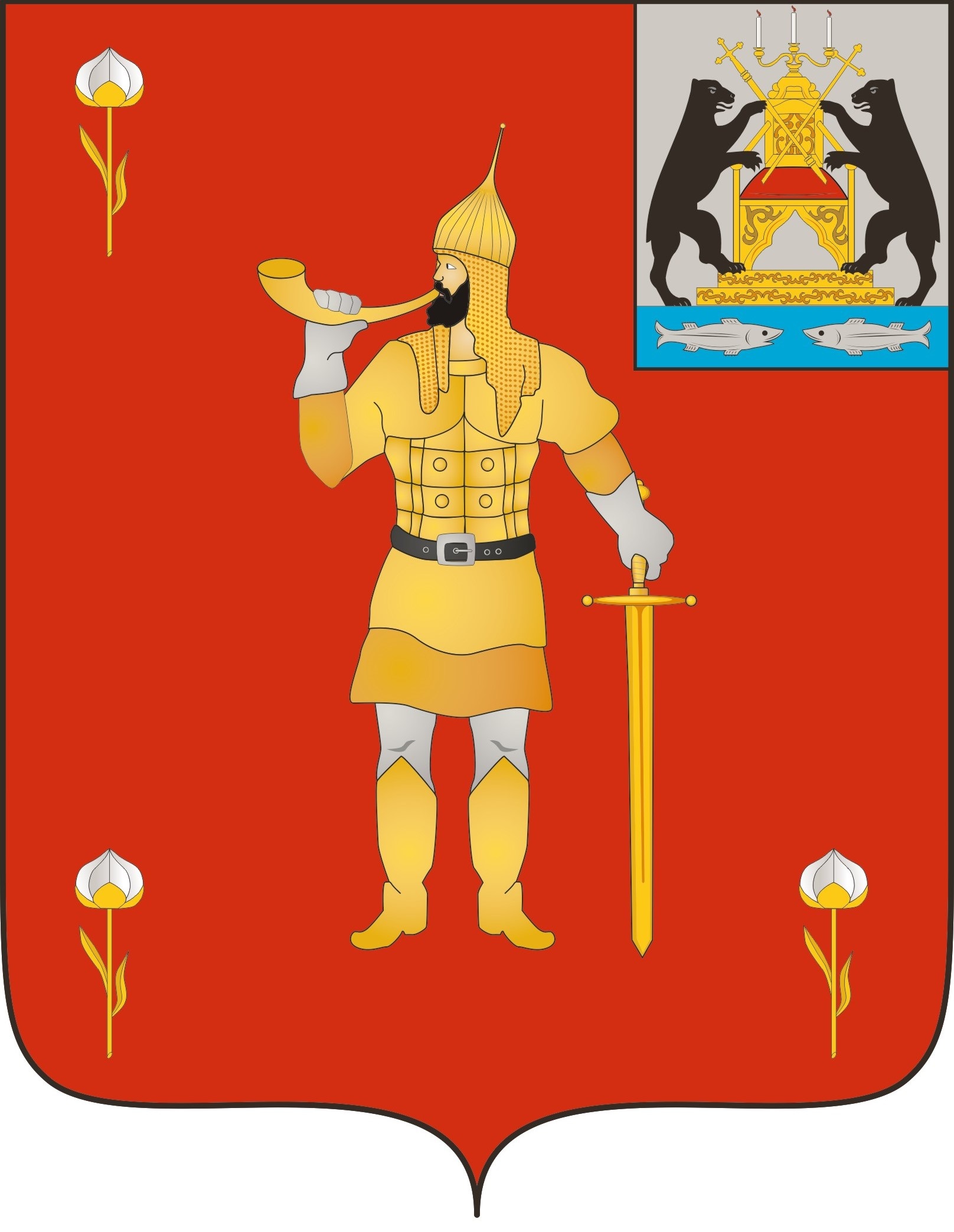 № 26 от 20.10.2023№ 26 от 20.10.2023                           муниципальная газета                           муниципальная газета№ п/пДата поступления документов в комиссиюИсточник информации являющейся основанием для заседания комиссии, краткое содержание информацииФИО руководителя муниципального унитарного предприятия, муниципального учреждения Волотовского муниципального округа, в отношении которого рассматривается вопросДата рассмотрения информации на заседании комиссии, номер протоколаПринятое решениеПримечание1234567№ п/пНомер, дата уведомленияСведения о руководителе муниципального унитарного предприятия, муниципального учреждения, направившем уведомлениеСведения о руководителе муниципального унитарного предприятия, муниципального учреждения, направившем уведомлениеСведения о руководителе муниципального унитарного предприятия, муниципального учреждения, направившем уведомлениеКраткое содержание уведомленияФИО лица, принявшего уведомлениеРезультаты проверки№ п/пНомер, дата уведомленияФИОдолжностьконтактный номер телефонаКраткое содержание уведомленияФИО лица, принявшего уведомлениеРезультаты проверки12345678№п/пЦели, задачи муниципальной программы, наименование и единица измерения целевого показателяЗначения целевого показателя по годамЗначения целевого показателя по годамЗначения целевого показателя по годамЗначения целевого показателя по годамЗначения целевого показателя по годамЗначения целевого показателя по годамЗначения целевого показателя по годам№п/пЦели, задачи муниципальной программы, наименование и единица измерения целевого показателя20212022202320242025202520261234567781.Цель – создание благоприятных условий для устойчивого развития малого и среднего предпринимательства и повышение его влияния на социально-экономическое развитие округа и повышение качества жизни населенияЦель – создание благоприятных условий для устойчивого развития малого и среднего предпринимательства и повышение его влияния на социально-экономическое развитие округа и повышение качества жизни населенияЦель – создание благоприятных условий для устойчивого развития малого и среднего предпринимательства и повышение его влияния на социально-экономическое развитие округа и повышение качества жизни населенияЦель – создание благоприятных условий для устойчивого развития малого и среднего предпринимательства и повышение его влияния на социально-экономическое развитие округа и повышение качества жизни населенияЦель – создание благоприятных условий для устойчивого развития малого и среднего предпринимательства и повышение его влияния на социально-экономическое развитие округа и повышение качества жизни населенияЦель – создание благоприятных условий для устойчивого развития малого и среднего предпринимательства и повышение его влияния на социально-экономическое развитие округа и повышение качества жизни населенияЦель – создание благоприятных условий для устойчивого развития малого и среднего предпринимательства и повышение его влияния на социально-экономическое развитие округа и повышение качества жизни населенияЦель – создание благоприятных условий для устойчивого развития малого и среднего предпринимательства и повышение его влияния на социально-экономическое развитие округа и повышение качества жизни населения1.1.Задача 1 – повышение привлекательности территории для создания субъектов малого и среднего предпринимательстваЗадача 1 – повышение привлекательности территории для создания субъектов малого и среднего предпринимательстваЗадача 1 – повышение привлекательности территории для создания субъектов малого и среднего предпринимательстваЗадача 1 – повышение привлекательности территории для создания субъектов малого и среднего предпринимательстваЗадача 1 – повышение привлекательности территории для создания субъектов малого и среднего предпринимательстваЗадача 1 – повышение привлекательности территории для создания субъектов малого и среднего предпринимательстваЗадача 1 – повышение привлекательности территории для создания субъектов малого и среднего предпринимательстваЗадача 1 – повышение привлекательности территории для создания субъектов малого и среднего предпринимательства1.1.1.Количество малых и средних предприятий, ед.101111111111111.1.2.Количество индивидуальных предпринимателей, чел.505248505050501.2.Задача 2 – содействие укреплению социального статуса, повышению имиджа предпринимательства посредством формирования положительного общественного мненияЗадача 2 – содействие укреплению социального статуса, повышению имиджа предпринимательства посредством формирования положительного общественного мненияЗадача 2 – содействие укреплению социального статуса, повышению имиджа предпринимательства посредством формирования положительного общественного мненияЗадача 2 – содействие укреплению социального статуса, повышению имиджа предпринимательства посредством формирования положительного общественного мненияЗадача 2 – содействие укреплению социального статуса, повышению имиджа предпринимательства посредством формирования положительного общественного мненияЗадача 2 – содействие укреплению социального статуса, повышению имиджа предпринимательства посредством формирования положительного общественного мненияЗадача 2 – содействие укреплению социального статуса, повышению имиджа предпринимательства посредством формирования положительного общественного мненияЗадача 2 – содействие укреплению социального статуса, повышению имиджа предпринимательства посредством формирования положительного общественного мнения1.2.1.количество организованных и проведенных мероприятий для субъектов малого и среднего предпринимательства22222221.2.2.Количество участников мероприятий, организованных для субъектов малого и среднего предпринимательства5612151515151.2.3.Финансовая поддержка субъектов малого и среднего предпринимательства, осуществляющих деятельность в населенных пунктах с населением численностью менее 10000 человек на возмещение части затрат на приобретение машин и оборудования (за исключением автотранспорта).00100001.2.4Количество заявлений от членов семей граждан, призванных на военную службу по мобилизации, граждан, заключивших контракт о добровольном содействии, сотрудников, находящихся в служебной командировке, в отношении которых организовано обеспечение твердым топливом (дровами04039000»0»ГодИсточник финансированияИсточник финансированияИсточник финансированияИсточник финансированияИсточник финансированияГодобластной бюджетфедеральный бюджетбюджет муниципального округавнебюджетные средствавсего123456202135,20,016,30,051,520220,00,017,000,017,0020232951,988220,0117,3430,03069,3312220240,00,00,000,00,0020250,00,00,000,00,0020260,00,00,000,00,00Всего2987,188220,0150,60,03137,83122»Приложение к постановлению Администрации Волотовскогомуниципального округа от 28.09.2023      № 625Наименование мероприятияИсполнитель
мероприятияСрок реализацииЦелевой показатель (номер целевого показателя из паспорта подпрограммы)Источник финансированияОбъем финансирования по годам (тыс. руб.)Объем финансирования по годам (тыс. руб.)Объем финансирования по годам (тыс. руб.)Объем финансирования по годам (тыс. руб.)Объем финансирования по годам (тыс. руб.)Объем финансирования по годам (тыс. руб.)Наименование мероприятияИсполнитель
мероприятияСрок реализацииЦелевой показатель (номер целевого показателя из паспорта подпрограммы)Источник финансирования2021202220232024202520561234567891011121Задача 1 – Повышение привлекательности территории для создания субъектов малого и среднего предпринимательстваЗадача 1 – Повышение привлекательности территории для создания субъектов малого и среднего предпринимательстваЗадача 1 – Повышение привлекательности территории для создания субъектов малого и среднего предпринимательстваЗадача 1 – Повышение привлекательности территории для создания субъектов малого и среднего предпринимательстваЗадача 1 – Повышение привлекательности территории для создания субъектов малого и среднего предпринимательстваЗадача 1 – Повышение привлекательности территории для создания субъектов малого и среднего предпринимательстваЗадача 1 – Повышение привлекательности территории для создания субъектов малого и среднего предпринимательстваЗадача 1 – Повышение привлекательности территории для создания субъектов малого и среднего предпринимательстваЗадача 1 – Повышение привлекательности территории для создания субъектов малого и среднего предпринимательстваЗадача 1 – Повышение привлекательности территории для создания субъектов малого и среднего предпринимательстваЗадача 1 – Повышение привлекательности территории для создания субъектов малого и среднего предпринимательства1.1.Содействие субъектам малого предпринимательства округа в привлечении кредитов коммерческих банков на инвестиционные проектыкомитет2021 – 2026 годы1.1.1. - 1.1.2.-0,00,00,00,00,00,01.2.Оказание содействия субъектам малого предпринимательства в подготовке документов для получения финансовой поддержки из бюджета муниципального округакомитет2021 – 2026 годы1.1.1. - 1.1.2.-0,00,00,00,00,00,01.3.Взаимодействие с организациями, осуществляющими поддержку малого и среднего предпринимательства в области(Новгородский фонд поддержки малого предпринимательства, фонд содействия кредитованию малого бизнеса, лизинговые организации)комитет2021 – 2026 годы1.1.1. - 1.1.2.-0,00,00,00,00,00,01.4.Приобретение статистического исследования деятельности субъектов малого и среднего предпринимательства округакомитет2021 – 2026 годы1.1.1. - 1.1.2.бюджет муниципального округа16,29917,017,30,00,00,01.5.Организация курсов по подготовке, переподготовке и повышению квалификации кадров для субъектов малого и среднего предпринимательства (по заявкам предпринимателей) комитет2021 – 2026 годы1.1.1. - 1.1.2.бюджет муниципального округа35,20,00,00,00,00,02Задача 2 Содействие укреплению социального статуса, повышению имиджа предпринимательства посредством формирования положительного общественного мненияЗадача 2 Содействие укреплению социального статуса, повышению имиджа предпринимательства посредством формирования положительного общественного мненияЗадача 2 Содействие укреплению социального статуса, повышению имиджа предпринимательства посредством формирования положительного общественного мненияЗадача 2 Содействие укреплению социального статуса, повышению имиджа предпринимательства посредством формирования положительного общественного мненияЗадача 2 Содействие укреплению социального статуса, повышению имиджа предпринимательства посредством формирования положительного общественного мненияЗадача 2 Содействие укреплению социального статуса, повышению имиджа предпринимательства посредством формирования положительного общественного мненияЗадача 2 Содействие укреплению социального статуса, повышению имиджа предпринимательства посредством формирования положительного общественного мненияЗадача 2 Содействие укреплению социального статуса, повышению имиджа предпринимательства посредством формирования положительного общественного мненияЗадача 2 Содействие укреплению социального статуса, повышению имиджа предпринимательства посредством формирования положительного общественного мненияЗадача 2 Содействие укреплению социального статуса, повышению имиджа предпринимательства посредством формирования положительного общественного мненияЗадача 2 Содействие укреплению социального статуса, повышению имиджа предпринимательства посредством формирования положительного общественного мнения2.1Проведение семинаров, рабочих совещаний для субъектов МСП и самозанятых гражданкомитет2021 – 2026 годы1.2.1. - 1.2.2.бюджет муниципального округа0,00,00,00,00,00,02.2.Субсидия на обеспечение твердым топливом (дровами) семей граждан, призванных на военную службу по мобилизации, граждан, заключивших контракт о добровольном содействии в выполнении задач, возложенных на Вооруженные силы Российской Федерации, сотрудников, находящихся в служебной командировке в зоне действия специальной военной операции, проживающих в жилых помещениях с печным отоплениемкомитет2021 – 2026 годы1.2.4.областной бюджет 0,000,02608,988220,00,00,02.3.Субсидия субъектам малого и среднего предпринимательства на возмещение части затрат на приобретение машин и оборудования (за исключением автотранспорт.комитет2023 год1.2.3бюджет муниципального округа0,000,00100,000,000,000,002.3.Субсидия субъектам малого и среднего предпринимательства на возмещение части затрат на приобретение машин и оборудования (за исключением автотранспорт.комитет2023 год1.2.3областной бюджет0,000,00343,000,000,000,00«№ п/пЦели, задачи муниципальной программы, наименование и единица измерения целевого показателяЗначения целевого показателя		Значения целевого показателя		Значения целевого показателя		Значения целевого показателя		Значения целевого показателя		«№ п/пЦели, задачи муниципальной программы, наименование и единица измерения целевого показателя2021 год2022 год2023 год2024 год2025 годЦель 1. Повышение уровня благоустройства территории п. ВолотЦель 1. Повышение уровня благоустройства территории п. ВолотЦель 1. Повышение уровня благоустройства территории п. ВолотЦель 1. Повышение уровня благоустройства территории п. ВолотЦель 1. Повышение уровня благоустройства территории п. ВолотЦель 1. Повышение уровня благоустройства территории п. Волот1.1.Задача 1. Повышение уровня благоустройства дворовых территорий многоквартирных домов и муниципальных территорий общего пользованияЗадача 1. Повышение уровня благоустройства дворовых территорий многоквартирных домов и муниципальных территорий общего пользованияЗадача 1. Повышение уровня благоустройства дворовых территорий многоквартирных домов и муниципальных территорий общего пользованияЗадача 1. Повышение уровня благоустройства дворовых территорий многоквартирных домов и муниципальных территорий общего пользованияЗадача 1. Повышение уровня благоустройства дворовых территорий многоквартирных домов и муниципальных территорий общего пользованияЗадача 1. Повышение уровня благоустройства дворовых территорий многоквартирных домов и муниципальных территорий общего пользования1.1.1Площади дворовых территорий МКД, и проездов к дворовым территориям, МКД в отношении которых проведены мероприятия по содержанию объектов, %1001001001001.1.2Площадь благоустроенных дворовых территорий МКД, кв. м.0222001.1.3Площадь, благоустроенных муниципальных территорий общего пользования62037346301.1.4Количество проектно-сметных расчетов, изготовленных для выполнения данных работ, ед.22111.1.5Количество дворовых территорий, на которых проведены кадастровые работы, шт.00002.1.Задача 2. Федеральный проект «Формирование комфортной городской среды»Задача 2. Федеральный проект «Формирование комфортной городской среды»Задача 2. Федеральный проект «Формирование комфортной городской среды»Задача 2. Федеральный проект «Формирование комфортной городской среды»Задача 2. Федеральный проект «Формирование комфортной городской среды»Задача 2. Федеральный проект «Формирование комфортной городской среды»2.1.1Количество отремонтированных и благоустроенных дворовых территорий МКД, ед.  01002.1.2Количество отремонтированных и благоустроенных территорий общего пользования, ед.  11102.1.3Количество утвержденных дизайн-проектов благоустройства дворовых территорий многоквартирных домов, ед.01002.1.4Количество утвержденных дизайн-проектов благоустройства общественных территорий, ед.11112.1.5Доля проектов благоустройства дворовых территорий многоквартирных домов, реализованных с финансовым участием заинтересованных граждан (%)100100002.1.6Доля граждан, принявших участие в решении вопросов развития городской среды (в том числе с использованием цифровых технологий в принятии решений) от общего количества граждан в возрасте от 14 лет, проживающих на территории поселения при реализации проекта по созданию комфортной городской среды, % 18182025»«№ п/пЦели, задачи муниципальной программы, наименование и единица измерения целевого показателяЗначения целевого показателяЗначения целевого показателяЗначения целевого показателяЗначения целевого показателяЗначения целевого показателя«№ п/пЦели, задачи муниципальной программы, наименование и единица измерения целевого показателя2026 год2027 год2028 год2029 год2030 годЦель 1. Повышение уровня благоустройства территории п. ВолотЦель 1. Повышение уровня благоустройства территории п. ВолотЦель 1. Повышение уровня благоустройства территории п. ВолотЦель 1. Повышение уровня благоустройства территории п. ВолотЦель 1. Повышение уровня благоустройства территории п. ВолотЦель 1. Повышение уровня благоустройства территории п. Волот1.1.Задача 1. Повышение уровня благоустройства дворовых территорий многоквартирных домов и муниципальных территорий общего пользованияЗадача 1. Повышение уровня благоустройства дворовых территорий многоквартирных домов и муниципальных территорий общего пользованияЗадача 1. Повышение уровня благоустройства дворовых территорий многоквартирных домов и муниципальных территорий общего пользованияЗадача 1. Повышение уровня благоустройства дворовых территорий многоквартирных домов и муниципальных территорий общего пользованияЗадача 1. Повышение уровня благоустройства дворовых территорий многоквартирных домов и муниципальных территорий общего пользованияЗадача 1. Повышение уровня благоустройства дворовых территорий многоквартирных домов и муниципальных территорий общего пользования1.1.1Площади дворовых территорий МКД, и проездов к дворовым территориям, МКД в отношении которых проведены мероприятия по содержанию объектов, %1.1.2Площадь благоустроенных дворовых территорий МКД, кв. м.1.1.3Площадь, благоустроенных муниципальных территорий общего пользования1.1.4Количество проектно-сметных расчетов, изготовленных для выполнения данных работ, ед.1.1.5Количество дворовых территорий, на которых проведены кадастровые работы, шт.2.1.Задача 2. Федеральный проект «Формирование комфортной городской среды»Задача 2. Федеральный проект «Формирование комфортной городской среды»Задача 2. Федеральный проект «Формирование комфортной городской среды»Задача 2. Федеральный проект «Формирование комфортной городской среды»Задача 2. Федеральный проект «Формирование комфортной городской среды»2.1.1Количество отремонтированных и благоустроенных дворовых территорий МКД, ед.    2.1.2Количество отремонтированных и благоустроенных территорий общего пользования, ед.  2.1.3Количество утвержденных дизайн-проектов благоустройства дворовых территорий многоквартирных домов, ед.2.1.4Количество утвержденных дизайн-проектов благоустройства общественных территорий, ед.2.1.5Доля проектов благоустройства дворовых территорий многоквартирных домов, реализованных с финансовым участием заинтересованных граждан (%)2.1.6Доля граждан, принявших участие в решении вопросов развития городской среды (в том числе с использованием цифровых технологий в принятии решений) от общего количества граждан в возрасте от 14 лет, проживающих на территории поселения при реализации проекта по созданию комфортной городской среды, % ГодИсточник финансированияИсточник финансированияИсточник финансированияИсточник финансированияИсточник финансированияГодФедеральный бюджетОбластной бюджетБюджет округаВнебюджетные средстваВсего1235672021755,68923,372194,7650973,8262022575,24117,791171,671764,7032023693,73621,456230,798945,992024695,81621,52239,334956,670202500000202600000202700000202800000202900000203000000 №п/пНаименование работ по благоустройству с визуализациейЕд. измеренияСтоимость, не более, тыс. руб.1.Твердое или асфальтное покрытие с установкой бортового камнякв. м2,52.Установка фонарных столбовед.80,03.Установка скамеекед.20,04.Установка урнед.15,0№ п\пНаименование работ по благоустройствуЕдиница измеренияСтоимость, не более, тыс. руб.1.Оборудование детских и (или) спортивных площадокСтоимость за комплект265,02.Оборудование автомобильных парковоккв. м3,53.Озеленение территорийкв. м0,7№ п/пНаименование мероприятияИсполнитель мероприятияСрок реализацииЦелевой показатель (номер целевого показателя из паспорта муниципальной программы)Источник финансированияОбъем финансирования по годам (тыс. руб.)Объем финансирования по годам (тыс. руб.)Объем финансирования по годам (тыс. руб.)Объем финансирования по годам (тыс. руб.)Объем финансирования по годам (тыс. руб.)№ п/пНаименование мероприятияИсполнитель мероприятияСрок реализацииЦелевой показатель (номер целевого показателя из паспорта муниципальной программы)Источник финансирования20212022202320242025123456789101.Задача 1. Благоустройство и содержание дворовых территорий МКД и территорий общего пользованияЗадача 1. Благоустройство и содержание дворовых территорий МКД и территорий общего пользованияЗадача 1. Благоустройство и содержание дворовых территорий МКД и территорий общего пользованияЗадача 1. Благоустройство и содержание дворовых территорий МКД и территорий общего пользованияЗадача 1. Благоустройство и содержание дворовых территорий МКД и территорий общего пользованияЗадача 1. Благоустройство и содержание дворовых территорий МКД и территорий общего пользованияЗадача 1. Благоустройство и содержание дворовых территорий МКД и территорий общего пользованияЗадача 1. Благоустройство и содержание дворовых территорий МКД и территорий общего пользованияЗадача 1. Благоустройство и содержание дворовых территорий МКД и территорий общего пользованияЗадача 1. Благоустройство и содержание дворовых территорий МКД и территорий общего пользования1.1.Выполнение работ по ремонту и благоустройству дворовых территорий МКД с учетом создания доступной для инвалидов городской среды: 2021 год:-2022 год:п. Волот ул. Железнодорожная д.14Комитет2021- 20301.1.2   2.1.1Бюджет округа 65,5570001.1.Выполнение работ по ремонту и благоустройству дворовых территорий МКД с учетом создания доступной для инвалидов городской среды: 2021 год:-2022 год:п. Волот ул. Железнодорожная д.14Комитет2021- 20301.1.2   2.1.1областной бюджет5,0570001.1.Выполнение работ по ремонту и благоустройству дворовых территорий МКД с учетом создания доступной для инвалидов городской среды: 2021 год:-2022 год:п. Волот ул. Железнодорожная д.14Комитет2021- 20301.1.2   2.1.1Федеральный бюджет163,5180001.1.Выполнение работ по ремонту и благоустройству дворовых территорий МКД с учетом создания доступной для инвалидов городской среды: 2021 год:-2022 год:п. Волот ул. Железнодорожная д.14Комитет2021- 20301.1.2   2.1.11.2.Выполнение работ по ремонту и благоустройству муниципальных территорий общего пользования с учетом создания доступной для инвалидов и маломобильных групп населения среды: 2021 год   Пешеходная зона от ул. Старорусская до ул. Вокзальная -2 этап2022 годПешеходная зона переулок Советский»2023 годПлощадка для активного отдыха п. Волот, ул. Комсомольская2024 годПлощадка для отдыха п. Волот ул. Комсомольская Комитет2021-20301.1.3.Бюджет округа194,765106,114178,798179,33401.2.Выполнение работ по ремонту и благоустройству муниципальных территорий общего пользования с учетом создания доступной для инвалидов и маломобильных групп населения среды: 2021 год   Пешеходная зона от ул. Старорусская до ул. Вокзальная -2 этап2022 годПешеходная зона переулок Советский»2023 годПлощадка для активного отдыха п. Волот, ул. Комсомольская2024 годПлощадка для отдыха п. Волот ул. Комсомольская Комитет2021-20301.1.3.Областной бюджет23,37212,73421,45621,52001.2.Выполнение работ по ремонту и благоустройству муниципальных территорий общего пользования с учетом создания доступной для инвалидов и маломобильных групп населения среды: 2021 год   Пешеходная зона от ул. Старорусская до ул. Вокзальная -2 этап2022 годПешеходная зона переулок Советский»2023 годПлощадка для активного отдыха п. Волот, ул. Комсомольская2024 годПлощадка для отдыха п. Волот ул. Комсомольская Комитет2021-20301.1.3.Федеральный бюджет755,689411,723693,736695,81601.3Изготовление проектно-сметных расчетов на выполнение работ по благоустройству дворовых территорий и территорий общего пользованияКомитет2021-20301.1.4.Бюджет округа 0052,0070,001.4Проведение экспертизы проектно-сметных расчетовКомитет2021-20301.1.4.Бюджет округа000001.5.Выполнение работ по межеванию земельных участков, расположенных под МКД, территории которых подлежат благоустройству1.1.5.Бюджет округа00000№ п/пНаименование мероприятияИсполнитель мероприятия Срок реализацииЦелевой показатель (номер целевого показателя из паспорта муниципальной программы)Источник финансированияОбъем финансирования по годам (тыс. руб.)Объем финансирования по годам (тыс. руб.)Объем финансирования по годам (тыс. руб.)Объем финансирования по годам (тыс. руб.)Объем финансирования по годам (тыс. руб.)№ п/пНаименование мероприятияИсполнитель мероприятия Срок реализацииЦелевой показатель (номер целевого показателя из паспорта муниципальной программы)Источник финансирования20262027202820292030123456789101.Задача 1. Благоустройство и содержание дворовых территорий МКД и территорий общего пользованияЗадача 1. Благоустройство и содержание дворовых территорий МКД и территорий общего пользованияЗадача 1. Благоустройство и содержание дворовых территорий МКД и территорий общего пользованияЗадача 1. Благоустройство и содержание дворовых территорий МКД и территорий общего пользованияЗадача 1. Благоустройство и содержание дворовых территорий МКД и территорий общего пользованияЗадача 1. Благоустройство и содержание дворовых территорий МКД и территорий общего пользованияЗадача 1. Благоустройство и содержание дворовых территорий МКД и территорий общего пользованияЗадача 1. Благоустройство и содержание дворовых территорий МКД и территорий общего пользованияЗадача 1. Благоустройство и содержание дворовых территорий МКД и территорий общего пользованияЗадача 1. Благоустройство и содержание дворовых территорий МКД и территорий общего пользования1.1.Выполнение работ по ремонту и благоустройству дворовых территорий МКД с учетом создания доступной для инвалидов городской среды: Комитет2021- 20301.1.2   2.1.1Бюджет округа 000001.1.Выполнение работ по ремонту и благоустройству дворовых территорий МКД с учетом создания доступной для инвалидов городской среды: Комитет2021- 20301.1.2   2.1.1областной бюджет000001.1.Выполнение работ по ремонту и благоустройству дворовых территорий МКД с учетом создания доступной для инвалидов городской среды: Комитет2021- 20301.1.2   2.1.1Федеральный бюджет000001.1.Выполнение работ по ремонту и благоустройству дворовых территорий МКД с учетом создания доступной для инвалидов городской среды: Комитет2021- 20301.1.2   2.1.11.2.Выполнение работ по ремонту и благоустройству муниципальных территорий общего пользования с учетом создания доступной для инвалидов и маломобильных групп населения среды: Комитет2021-20301.1.3.Бюджет округа000001.2.Выполнение работ по ремонту и благоустройству муниципальных территорий общего пользования с учетом создания доступной для инвалидов и маломобильных групп населения среды: Комитет2021-20301.1.3.Областной бюджет000001.2.Выполнение работ по ремонту и благоустройству муниципальных территорий общего пользования с учетом создания доступной для инвалидов и маломобильных групп населения среды: Комитет2021-20301.1.3.Федеральный бюджет000001.3Изготовление проектно-сметных расчетов на выполнение работ по благоустройству дворовых территорий и территорий общего пользованияКомитет2021-20301.1.4.Бюджет округа 000001.4Проведение экспертизы проектно-сметных расчетовКомитет2021-20301.1.4.Бюджет округа000001.5.Выполнение работ по межеванию земельных участков, расположенных под МКД, территории которых подлежат благоустройству1.1.5.Бюджет округа00000№ п/пАдрес дворовой территорииПлощадьтерриторииСтепень благоустройства1п. Волот, ул. Старорусская, 1а1622Асфальтовое покрытие частично2п. Волот, ул. Старорусская, 2а3200Асфальтовое покрытие частично3п. Волот, ул. Старорусская, 33193Асфальтовое покрытие частично4п. Волот, ул. Старорусская, 164993Грунтовое покрытие5п. Волот, ул. Старорусская, 182437Грунтовое покрытие6п. Волот, ул. Старорусская, 202790Асфальтовое покрытие частично7п. Волот, ул. Старорусская, 392365Асфальтовое покрытие частично8п. Волот, ул. Старорусская, 432479Асфальтовое покрытие частично9п. Волот, ул. Строителей, 152355Асфальтовое покрытие частично10п. Волот, ул. Комсомольская, 3376Асфальтовое покрытие частично11п. Волот, ул. Комсомольская, 191935Асфальтовое покрытие частично12п. Волот, ул. Комсомольская, 282286Щебеночное покрытие13п. Волот, ул. Красная, 2166Асфальтовое покрытие частично14п. Волот, ул. Володарского, 61273Асфальтовое покрытие частично15п. Волот, ул. Васькина, 101869Асфальтовое покрытие частично16п. Волот, ул. Васькина, 16304Асфальтовое покрытие частично17п. Волот, ул. Школьная, 3а180Асфальтовое покрытие частично18п. Волот, ул. Партизанская, 13192Асфальтовое покрытие частично19п. Волот, ул. Первомайская, 171361Асфальтовое покрытие частично20п. Волот, ул. Садовая, 33900Асфальтовое покрытие частично21п. Волот, ул. Железнодорожная, 12140Щебеночное покрытие22п. Волот, ул. Железнодорожная, 14222Щебеночное покрытие23п. Волот, ул. Заречная, 72822Асфальтовое покрытие частично№ п/пАдрес общественной территорииПлощадьтерриторииСтепень благоустройства1Стадион имени Васькина220Асфальтовое покрытие дорожки2Территория у ДК п. Волот285Асфальтовое покрытие частично3Территория, прилегающая к ЗАГС220Асфальтовое покрытие частично4Пешеходная зона п. Волот от ул. Старорусская до ул. Вокзальная1500Асфальтовое покрытие частично5Пешеходная зона переулок Советский500Асфальтовое покрытие частично6Площадка для активного отдыха п. Волот, ул. Комсомольская463Тротуарная плитка Частично7Площадка для отдыха п. Волот ул. Комсомольская463Щебеночное покрытие№ п/пАдрес объектов недвижимого имущества и земельного участкаПлощадь территорииСтепень благоустройства1000№ п/пАдрес индивидуального жилого дома, земельного участкаПлощадь территорииСтепень благоустройства1000Федоров Сергей ВладимировичПервый заместитель Главы Администрации, -председатель комиссии;Орлова Лидия АнатольевнаГлава Волотовского территориального отдела, -заместитель председателя комиссии;Мозговая Виктория НиколаевнаЗаместитель Главы Волотовского территориального отдела - секретарь комиссии;Члены комиссии:Кузнецова Любовь ИвановнаПредседатель Совета ветеранов;Лебедева ГалинаАлександровнаПредседатель Думы Волотовского муниципального округа;Лыжов Николай ИвановичПредседатель ТОС «Возрождение»;Пыталев Владимир НиколаевичЧлен партии «Единая Россия»;Петрова Нина ВениаминовнаДепутат Думы Волотовского муниципального округа;Бакурин Владислав АлександровичНачальник отделения Государственной инспекции безопасности дорожного движения Межмуниципального отдела Министерства внутренних дел России «Шимский» (по согласованию);Григорьев ИгорьЮрьевичЗаместитель начальника отдела надзорной деятельности и профилактической работы по Старорусскому, Парфинскому, Волотовскому, Поддорскому и Холмскому округам Управления надзорной деятельности и профилактической работы ГУ МЧС России по Новгородской области (по согласованию);Мещерякова ЕленаЮрьевнаЧлен Общественной палаты Новгородской области.№п/пНаименование мероприятияИсполнительСрок реализацииЦелевой показатель (номер целевого показателя из паспорта окружной программы)Целевой показатель (номер целевого показателя из паспорта окружной программы)Целевой показатель (номер целевого показателя из паспорта окружной программы)Источник финансированияОбъем финансирования по годам (тыс. руб.)Объем финансирования по годам (тыс. руб.)Объем финансирования по годам (тыс. руб.)Объем финансирования по годам (тыс. руб.)Объем финансирования по годам (тыс. руб.)Объем финансирования по годам (тыс. руб.)Объем финансирования по годам (тыс. руб.)№п/пНаименование мероприятияИсполнительСрок реализацииЦелевой показатель (номер целевого показателя из паспорта окружной программы)Целевой показатель (номер целевого показателя из паспорта окружной программы)Целевой показатель (номер целевого показателя из паспорта окружной программы)Источник финансирования2021202220222023202420252026123455567889101112«2Задача 2. Построение и развитие Аппаратно-программного комплекса «Безопасный город» на базе единой дежурно-диспетчерской службы Волотовского муниципального округаЗадача 2. Построение и развитие Аппаратно-программного комплекса «Безопасный город» на базе единой дежурно-диспетчерской службы Волотовского муниципального округаЗадача 2. Построение и развитие Аппаратно-программного комплекса «Безопасный город» на базе единой дежурно-диспетчерской службы Волотовского муниципального округаЗадача 2. Построение и развитие Аппаратно-программного комплекса «Безопасный город» на базе единой дежурно-диспетчерской службы Волотовского муниципального округаЗадача 2. Построение и развитие Аппаратно-программного комплекса «Безопасный город» на базе единой дежурно-диспетчерской службы Волотовского муниципального округаЗадача 2. Построение и развитие Аппаратно-программного комплекса «Безопасный город» на базе единой дежурно-диспетчерской службы Волотовского муниципального округаЗадача 2. Построение и развитие Аппаратно-программного комплекса «Безопасный город» на базе единой дежурно-диспетчерской службы Волотовского муниципального округаЗадача 2. Построение и развитие Аппаратно-программного комплекса «Безопасный город» на базе единой дежурно-диспетчерской службы Волотовского муниципального округаЗадача 2. Построение и развитие Аппаратно-программного комплекса «Безопасный город» на базе единой дежурно-диспетчерской службы Волотовского муниципального округаЗадача 2. Построение и развитие Аппаратно-программного комплекса «Безопасный город» на базе единой дежурно-диспетчерской службы Волотовского муниципального округаЗадача 2. Построение и развитие Аппаратно-программного комплекса «Безопасный город» на базе единой дежурно-диспетчерской службы Волотовского муниципального округаЗадача 2. Построение и развитие Аппаратно-программного комплекса «Безопасный город» на базе единой дежурно-диспетчерской службы Волотовского муниципального округаЗадача 2. Построение и развитие Аппаратно-программного комплекса «Безопасный город» на базе единой дежурно-диспетчерской службы Волотовского муниципального округаЗадача 2. Построение и развитие Аппаратно-программного комплекса «Безопасный город» на базе единой дежурно-диспетчерской службы Волотовского муниципального округа2.1Реализация подпрограммы «Аппаратно-программный комплекс «Безопасный город», построение и развитиеПервый- Заместитель Главы Администрации;-главный специалист по гражданской обороне и чрезвычайным ситуациям Администрации Волотовского муниципального округа2021-20262021-20261.1.1бюджет муниципального округабюджет муниципального округа958,0161571,141853,1751853,1751729,41729,40»Годобластной бюджетфедеральный бюджетбюджет муници-пального округавнебюджетные средствавсего12345620210014,29014,2920221388,30795,302183,620233937,3401079,8105017,15202400620,000620,00Всего5325,6402509,4007835,04»№ п/пНаименование мероприятияИсполни-тельСрок реализацииЦелевой показатель (номер целевого показателя из пас-порта Программы)Источник финанси-рованияОбъем финансирования
по годам (тыс. руб.):Объем финансирования
по годам (тыс. руб.):Объем финансирования
по годам (тыс. руб.):Объем финансирования
по годам (тыс. руб.):№ п/пНаименование мероприятияИсполни-тельСрок реализацииЦелевой показатель (номер целевого показателя из пас-порта Программы)Источник финанси-рования2021202220232024123456789101.1. Реализация муниципальной политики в области развития коммунальной инфраструктуры в Волотовском муниципальном округе1. Реализация муниципальной политики в области развития коммунальной инфраструктуры в Волотовском муниципальном округе1. Реализация муниципальной политики в области развития коммунальной инфраструктуры в Волотовском муниципальном округе1. Реализация муниципальной политики в области развития коммунальной инфраструктуры в Волотовском муниципальном округе1. Реализация муниципальной политики в области развития коммунальной инфраструктуры в Волотовском муниципальном округе1. Реализация муниципальной политики в области развития коммунальной инфраструктуры в Волотовском муниципальном округе1. Реализация муниципальной политики в области развития коммунальной инфраструктуры в Волотовском муниципальном округе1. Реализация муниципальной политики в области развития коммунальной инфраструктуры в Волотовском муниципальном округе1. Реализация муниципальной политики в области развития коммунальной инфраструктуры в Волотовском муниципальном округе1.1.Разработка инвестиционной программы мероприятий по модернизации системы холодного водоснабжения МУП «Волотовский водоканал», включая разработку и утверждение технического задания, разработку, согласование с заинтересованными службами инвестиционной программы и её реализациюКоми-тет ЖКХ, строи-тель-ства и архи-текту-ры 2021-2024 годы1.1.1.;1.1.4.Не требует финанси-рования----1.2.Ремонт и очистка объектов нецентрализованного водоснабжения населенияКоми-тет ЖКХ, строи-тель-ства и архи-текту-ры2021-2024 годы1.1.3;1.1.4.Бюджет муниципального округа000,050,01.2.Ремонт и очистка объектов нецентрализованного водоснабжения населенияКоми-тет ЖКХ, строи-тель-ства и архи-текту-ры2021-2024 годы1.1.3;1.1.4.областной бюджет00001.3.Капитальный ремонт, прочистка и замена оборудования на объектах подачи воды (артезианские скважины) Коми-тет ЖКХ, строи-тель-ства и архи-текту-ры; МУП «Волотов-ский водоканал»2021-2024 годы1.1.1.Бюджет муниципального округа0470,3646,21570,01.3.Капитальный ремонт, прочистка и замена оборудования на объектах подачи воды (артезианские скважины) Коми-тет ЖКХ, строи-тель-ства и архи-текту-ры; МУП «Волотов-ский водоканал»2021-2024 годы1.1.1.Областной бюджет01388,33034,3401.3.1Изготовление проектно- сметной документации  на капитальный ремонт и проверка ее достоверности. Коми-тет ЖКХ, строи-тель-ства и архи-текту-ры; МУП «Волотов-ский водоканал»00119,71.4.Обслуживание систем очистки воды в муниципальных образовательных учреждениях областиКоми-тет ЖКХ, строи-тель-ства и архи-текту-ры; 2021-2024 годы1.1.3.;1.1.4.Бюджет муниципального округа14,2950001.4.Обслуживание систем очистки воды в муниципальных образовательных учреждениях областиКоми-тет ЖКХ, строи-тель-ства и архи-текту-ры; 2021-2024 годы1.1.3.;1.1.4.Областной бюджет00001.5.Строительство объектов  централизованного и нецентрализованного водоснабженияКоми-тет ЖКХ, строи-тель-ства и архи-текту-ры; МУП «Волотов-ский водоканал»2021-2024 годы1.1.3.;1.1.4.Бюджет муниципального округа00110,601.5.Строительство объектов  централизованного и нецентрализованного водоснабженияКоми-тет ЖКХ, строи-тель-ства и архи-текту-ры; МУП «Волотов-ский водоканал»2021-2024 годы1.1.3.;1.1.4.Областной бюджет00001.6Разработка проектов санитарно- защитных зон и лицензирование объектов центрального водоснабженияКоми-тет ЖКХ, строи-тель-ства и архи-текту-ры; МУП «Волотов-ский водоканал»2021-2024 годы1.1.3.;1.1.4.Бюджет муниципального округа0325,060,001.7Обустройство зон санитарной охраны источников питьевого водоснабженияКоми-тет ЖКХ, строи-тель-ства и архи-текту-ры; МУП «Волотов-ский водоканал»Бюджет муниципального округа00143,301.7Обустройство зон санитарной охраны источников питьевого водоснабженияКоми-тет ЖКХ, строи-тель-ства и архи-текту-ры; МУП «Волотов-ский водоканал»Областной бюджет00903,00ИТОГОИТОГОИТОГОИТОГОИТОГОИТОГО14,2952183,65017,15150,0»№ п\пФамилия, имя, отчествоНаименование должности1.Федоров Сергей ВладимировичПервый заместитель Главы Администрации, председатель комиссии;2. Семенова Светлана ФедоровнаПредседатель комитета ЖКХ, строительства и архитектуры Администрации, заместитель председателя комиссии;3.Новицкая Людмила ВикторовнаЗаместитель председателя комитета ЖКХ, строительства и архитектуры – начальник отдела строительства и архитектуры Администрации, секретарь комиссии;Члены комиссии:Члены комиссии:Члены комиссии:4.Орлова Лидия АнатольевнаГлава Волотовского территориального отдела;5.Матвеева Ирина НиколаевнаГлава Ратицкого территориального отдела;6.Петрова Людмила МихайловнаГлава Славитинского территориального отдела;7.Алексеева Зарина АмзаевнаСоциальный координаторФилиала Государственного фонда поддержки участников специальной военной операции «Защитники Отечества» по Новгородской областиФедоров С.В.-Первый заместитель Главы Администрации муниципального округа, председатель комиссии;Куркина Е.А.Заместитель председателя комитета по управлению муниципальным имуществом и земельным вопросам Администрации муниципального округа, секретарь комиссии;Члены комиссии:Члены комиссии:Члены комиссии:Щинова Е.В.-Председатель комитета по управлению муниципальным имуществом и земельным вопросам Администрации муниципального округа;Семенова С.Ф-Председатель комитета жилищно-коммунального хозяйства, строительства и архитектуры Администрации муниципального округа;Иванова Т.В.-Заведующая отделом бухгалтерского учета и отчетности Администрации муниципального округа;Кириллова Н.В.-Председатель комитета финансов Администрации муниципального округа.№ п/пНаименование имуществаМестонахождение имуществаКраткая характеристика имуществаНомер регистрации1Мостовое сооружение через р. Перехода РФ, Новгородская область, Волотовский муниципальный округ, д. Подсосонье, соор. 48.Протяженность 27 м., кадастровый номер 53:04:0000000:271153:04:0000000:2711-53/033/2023-1У от 03.10.2023№ п/пКод бюджетной классификации Российской ФедерацииКод бюджетной классификации Российской ФедерацииНаименование главного администратора доходов областного бюджета, наименование кода вида (подвида) доходов областного бюджета№ п/пглавного администратора доходоввида (подвида) доходов областного бюджетаНаименование главного администратора доходов областного бюджета, наименование кода вида (подвида) доходов областного бюджета12341048Северо – Западное межрегиональное управление Федеральной службы по надзору в сфере природопользованияСеверо – Западное межрегиональное управление Федеральной службы по надзору в сфере природопользования1.10481 12 01010 01 6000 120Плата за выбросы загрязняющих веществ в атмосферный воздух стационарными объектами (федеральные государственные органы, Банк России, органы управления государственными внебюджетными фондами Российской Федерации);1.20481 12 01010 01 2100 120Плата за выбросы загрязняющих веществ в атмосферный воздух стационарными объектами (пени по соответствующему платежу);1.30481 12 01030 01 2100 120Плата за сбросы загрязняющих веществ в водные объекты (пени по соответствующему платежу);1.40481 12 01030 01 6000 120Плата за сбросы загрязняющих веществ в водные объекты (федеральные государственные органы, Банк России, органы управления государственными внебюджетными фондами Российской Федерации);1.50481 12 01041 01 6000 120Плата за размещение отходов производства;2182Управление Федеральной налоговой службы России по Новгородской областиУправление Федеральной налоговой службы России по Новгородской области2.11821 01 02010 01 1000 110Налог на доходы физических лиц с доходов, источником которых является налоговый агент, за исключением доходов, в отношении которых исчисление и уплата налога осуществляются в соответствии со статьями 227, 226.1 и 228 Налогового кодекса Российской Федерации (сумма платежа (перерасчеты, недоимка и задолженность по соответствующему платежу, в том числе по отмененному);2.21821 01 02010 01 2100 110Налог на доходы физических лиц с доходов, источником которых является налоговый агент, за исключением доходов, в отношении которых исчисление и уплата налога осуществляются в соответствии со статьями 227, 226.1 и 228 Налогового кодекса Российской Федерации (пени по соответствующему платежу);2.31821 01 02010 01 2200 110Налог на доходы физических лиц с доходов, источником которых является налоговый агент, за исключением доходов, в отношении которых исчисление и уплата налога осуществляются в соответствии со статьями 227, 226.1 и 228 Налогового кодекса Российской Федерации (проценты по соответствующему платежу);2.41821 01 02010 01 3000 110Налог на доходы физических лиц с доходов, источником которых является налоговый агент, за исключением доходов, в отношении которых исчисление и уплата налога осуществляются в соответствии со статьями 227, 226.1 и 228 Налогового кодекса Российской Федерации (суммы денежных взысканий (штрафов) по соответствующему платежу согласно законодательству Российской Федерации);2.51821 01 02010 01 4000 110Налог на доходы физических лиц с доходов, источником которых является налоговый агент, за исключением доходов, в отношении которых исчисление и уплата налога осуществляются в соответствии со статьями 227, 226.1 и 228 Налогового кодекса Российской Федерации (прочие поступления);2.61821 01 02010 01 5000 110Налог на доходы физических лиц с доходов, источником которых является налоговый агент, за исключением доходов, в отношении которых исчисление и уплата налога осуществляются в соответствии со статьями 227, 226.1 и 228 Налогового кодекса Российской Федерации (уплата процентов, начисленных на суммы излишне взысканных (уплаченных) платежей, а также при нарушении сроков их возврата);2.71821 01 02020 01 1000 110Налог на доходы физических лиц с доходов, полученных от осуществления деятельности физическими лицами, зарегистрированными в качестве индивидуальных предпринимателей, нотариусов, занимающихся частной практикой, адвокатов, учредивших адвокатские кабинеты, и других лиц, занимающихся частной практикой в соответствии со статьей 227 Налогового кодекса Российской Федерации (сумма платежа (перерасчеты, недоимка и задолженность по соответствующему платежу, в том числе по отмененному);2.81821 01 02020 01 2100 110Налог на доходы физических лиц с доходов, полученных от осуществления деятельности физическими лицами, зарегистрированными в качестве индивидуальных предпринимателей, нотариусов, занимающихся частной практикой, адвокатов, учредивших адвокатские кабинеты, и других лиц, занимающихся частной практикой в соответствии со статьей 227 Налогового кодекса Российской Федерации (пени по соответствующему платежу);2.91821 01 02020 01 2200 110Налог на доходы физических лиц с доходов, полученных от осуществления деятельности физическими лицами, зарегистрированными в качестве индивидуальных предпринимателей, нотариусов, занимающихся частной практикой, адвокатов, учредивших адвокатские кабинеты, и других лиц, занимающихся частной практикой в соответствии со статьей 227 Налогового кодекса Российской Федерации (проценты по соответствующему платежу);2.101821 01 02020 01 3000 110Налог на доходы физических лиц с доходов, полученных от осуществления деятельности физическими лицами, зарегистрированными в качестве индивидуальных предпринимателей, нотариусов, занимающихся частной практикой, адвокатов, учредивших адвокатские кабинеты, и других лиц, занимающихся частной практикой в соответствии со статьей 227 Налогового кодекса Российской Федерации (суммы денежных взысканий (штрафов) по соответствующему платежу согласно законодательству Российской Федерации);2.111821 01 02020 01 4000 110Налог на доходы физических лиц с доходов, полученных от осуществления деятельности физическими лицами, зарегистрированными в качестве индивидуальных предпринимателей, нотариусов, занимающихся частной практикой, адвокатов, учредивших адвокатские кабинеты, и других лиц, занимающихся частной практикой в соответствии со статьей 227 Налогового кодекса Российской Федерации (прочие поступления);2.121821 01 02020 01 5000 110Налог на доходы физических лиц с доходов, полученных от осуществления деятельности физическими лицами, зарегистрированными в качестве индивидуальных предпринимателей, нотариусов, занимающихся частной практикой, адвокатов, учредивших адвокатские кабинеты, и других лиц, занимающихся частной практикой в соответствии со статьей 227 Налогового кодекса Российской Федерации (уплата процентов, начисленных на суммы излишне взысканных (уплаченных) платежей, а также при нарушении сроков их возврата);2.131821 01 02030 01 1000 110Налог на доходы физических лиц с доходов, полученных физическими лицами в соответствии со статьей 228 Налогового кодекса Российской Федерации (сумма платежа (перерасчеты, недоимка и задолженность по соответствующему платежу, в том числе по отмененному);2.141821 01 02030 01 2100 110Налог на доходы физических лиц с доходов, полученных физическими лицами в соответствии со статьей 228 Налогового кодекса Российской Федерации (пени по соответствующему платежу);2.151821 01 02030 01 2200 110Налог на доходы физических лиц с доходов, полученных физическими лицами в соответствии со статьей 228 Налогового кодекса Российской Федерации (проценты по соответствующему платежу);2.161821 01 02030 01 3000 110Налог на доходы физических лиц с доходов, полученных физическими лицами в соответствии со статьей 228 Налогового кодекса Российской Федерации (суммы денежных взысканий (штрафов) по соответствующему платежу согласно законодательству Российской Федерации);2.171821 01 02030 01 4000 110Налог на доходы физических лиц с доходов, полученных физическими лицами в соответствии со статьей 228 Налогового кодекса Российской Федерации (прочие поступления);2.181821 01 02030 01 5000 110Налог на доходы физических лиц с доходов, полученных физическими лицами в соответствии со статьей 228 Налогового кодекса Российской Федерации (уплата процентов, начисленных на суммы излишне взысканных (уплаченных) платежей, а также при нарушении сроков их возврата);2.191821 01 02040 01 1000 110Налог на доходы физических лиц в виде фиксированных авансовых платежей с доходов, полученных физическими лицами, являющимися иностранными гражданами, осуществляющими трудовую деятельность по найму на основании патента в соответствии со статьей 226.1 Налогового кодекса Российской Федерации (сумма платежа (перерасчеты, недоимка и задолженность по соответствующему платежу, в том числе по отмененному);2.201821 01 02040 01 4000 110Налог на доходы физических лиц в виде фиксированных авансовых платежей с доходов, полученных физическими лицами, являющимися иностранными гражданами, осуществляющими трудовую деятельность по найму на основании патента в соответствии со статьей 226.1 Налогового кодекса Российской Федерации (прочие поступления);2.211821 01 02040 01 5000 110Налог на доходы физических лиц в виде фиксированных авансовых платежей с доходов, полученных физическими лицами, являющимися иностранными гражданами, осуществляющими трудовую деятельность по найму на основании патента в соответствии со статьей 226.1 Налогового кодекса Российской Федерации (уплата процентов, начисленных на суммы излишне взысканных (уплаченных) платежей, а также при нарушении сроков их возврата);2.221821 05 01011 01 1000 110Налог, взимаемый с налогоплательщиков, выбравших в качестве объекта налогообложения доходы (сумма платежа (перерасчеты, недоимка и задолженность по соответствующему платежу, в том числе по отмененному);2.231821 05 01011 01 2100 110Налог, взимаемый с налогоплательщиков, выбравших в качестве объекта налогообложения доходы (пени по соответствующему платежу);2.241821 05 01011 01 2200 110Налог, взимаемый с налогоплательщиков, выбравших в качестве объекта налогообложения доходы (проценты по соответствующему платежу);2.251821 05 01011 01 3000 110Налог, взимаемый с налогоплательщиков, выбравших в качестве объекта налогообложения доходы (суммы денежных взысканий (штрафов) по соответствующему платежу согласно законодательству Российской Федерации);2.261821 05 01011 01 4000 110Налог, взимаемый с налогоплательщиков, выбравших в качестве объекта налогообложения доходы (прочие поступления);2.271821 05 01011 01 5000 110Налог, взимаемый с налогоплательщиков, выбравших в качестве объекта налогообложения доходы (уплата процентов, начисленных на суммы излишне взысканных (уплаченных) платежей, а также при нарушении сроков их возврата);2.281821 05 01021 01 1000 110Налог, взимаемый с налогоплательщиков, выбравших в качестве объекта налогообложения доходы, уменьшенные на величину расходов (в том числе минимальный налог, зачисляемый в бюджеты субъектов Российской Федерации) (сумма платежа (перерасчеты, недоимка и задолженность по соответствующему платежу, в том числе по отмененному);2.291821 05 01021 01 2100 110Налог, взимаемый с налогоплательщиков, выбравших в качестве объекта налогообложения доходы, уменьшенные на величину расходов (в том числе минимальный налог, зачисляемый в бюджеты субъектов Российской Федерации) (пени по соответствующему платежу);2.301821 05 01021 01 2200 110Налог, взимаемый с налогоплательщиков, выбравших в качестве объекта налогообложения доходы, уменьшенные на величину расходов (в том числе минимальный налог, зачисляемый в бюджеты субъектов Российской Федерации) (проценты по соответствующему платежу);2.311821 05 01021 01 3000 110Налог, взимаемый с налогоплательщиков, выбравших в качестве объекта налогообложения доходы, уменьшенные на величину расходов (в том числе минимальный налог, зачисляемый в бюджеты субъектов Российской Федерации) (суммы денежных взысканий (штрафов) по соответствующему платежу согласно законодательству Российской Федерации);2.321821 05 01021 01 4000 110Налог, взимаемый с налогоплательщиков, выбравших в качестве объекта налогообложения доходы, уменьшенные на величину расходов (в том числе минимальный налог, зачисляемый в бюджеты субъектов Российской Федерации) (прочие поступления);2.331821 05 01021 01 5000 110Налог, взимаемый с налогоплательщиков, выбравших в качестве объекта налогообложения доходы, уменьшенные на величину расходов (в том числе минимальный налог, зачисляемый в бюджеты субъектов Российской Федерации) (уплата процентов, начисленных на суммы излишне взысканных (уплаченных) платежей, а также при нарушении сроков их возврата);2.341821 05 02010 02 1000 110Единый налог на вмененный доход для отдельных видов деятельности (сумма платежа (перерасчеты, недоимка и задолженность по соответствующему платежу, в том числе по отмененному);2.351821 05 02010 02 2100 110Единый налог на вмененный доход для отдельных видов деятельности (пени по соответствующему платежу);2.361821 05 02010 02 2200 110Единый налог на вмененный доход для отдельных видов деятельности (проценты по соответствующему платежу);2.371821 05 02010 02 3000 110Единый налог на вмененный доход для отдельных видов деятельности (суммы денежных взысканий (штрафов) по соответствующему платежу согласно законодательству Российской Федерации);2.381821 05 02010 02 4000 110Единый налог на вмененный доход для отдельных видов деятельности (прочие поступления);2.391821 05 02010 02 5000 110Единый налог на вмененный доход для отдельных видов деятельности (уплата процентов, начисленных на суммы излишне взысканных (уплаченных) платежей, а также при нарушении сроков их возврата);2.401821 05 02020 02 1000 110Единый налог на вмененный доход для отдельных видов деятельности (за налоговые периоды, истекшие до 1 января 2011 года) (сумма платежа (перерасчеты, недоимка и задолженность по соответствующему платежу, в том числе по отмененному);2.411821 05 02020 02 2100 110Единый налог на вмененный доход для отдельных видов деятельности (за налоговые периоды, истекшие до 1 января 2011 года) (пени по соответствующему платежу);2.421821 05 02020 02 2200 110Единый налог на вмененный доход для отдельных видов деятельности (за налоговые периоды, истекшие до 1 января 2011 года) (проценты по соответствующему платежу);2.431821 05 02020 02 3000 110Единый налог на вмененный доход для отдельных видов деятельности (за налоговые периоды, истекшие до 1 января 2011 года) (суммы денежных взысканий (штрафов) по соответствующему платежу согласно законодательству Российской Федерации);2.441821 05 02020 02 4000 110Единый налог на вмененный доход для отдельных видов деятельности (за налоговые периоды, истекшие до 1 января 2011 года) (прочие поступления);2.451821 05 02020 02 5000 110Единый налог на вмененный доход для отдельных видов деятельности (за налоговые периоды, истекшие до 1 января 2011 года) (уплата процентов, начисленных на суммы излишне взысканных (уплаченных) платежей, а также при нарушении сроков их возврата);2.461821 05 03010 01 1000 110Единый сельскохозяйственный налог (сумма платежа (перерасчеты, недоимка и задолженность по соответствующему платежу, в том числе по отмененному);2.471821 05 03010 01 2100 110Единый сельскохозяйственный налог (пени по соответствующему платежу);2.481821 05 03010 01 2200 110Единый сельскохозяйственный налог (проценты по соответствующему платежу);2.491821 05 03010 01 3000 110Единый сельскохозяйственный налог (суммы денежных взысканий (штрафов) по соответствующему платежу согласно законодательству Российской Федерации);2.501821 05 03010 01 4000 110Единый сельскохозяйственный налог (прочие поступления);2.511821 05 03010 01 5000 110Единый сельскохозяйственный налог (уплата процентов, начисленных на суммы излишне взысканных (уплаченных) платежей, а также при нарушении сроков их возврата);2.521821 05 04060 02 1000 110Налог, взимаемый в связи с применением патентной системы налогообложения, зачисляемый в бюджеты муниципальных округов (сумма платежа (перерасчеты, недоимка и задолженность по соответствующему платежу, в том числе по отмененному);2.531821 05 04060 02 2100 110Налог, взимаемый в связи с применением патентной системы налогообложения, зачисляемый в бюджеты муниципальных округов (пени по соответствующему платежу);2.541821 05 04060 02 2200 110Налог, взимаемый в связи с применением патентной системы налогообложения, зачисляемый в бюджеты муниципальных округов (проценты по соответствующему платежу);2.551821 05 04060 02 3000 110Налог, взимаемый в связи с применением патентной системы налогообложения, зачисляемый в бюджеты муниципальных округов (суммы денежных взысканий (штрафов) по соответствующему платежу согласно законодательству Российской Федерации);2.561821 05 04060 02 4000 110Налог, взимаемый в связи с применением патентной системы налогообложения, зачисляемый в бюджеты муниципальных округов (прочие поступления);2.571821 05 04060 02 5000 110Налог, взимаемый в связи с применением патентной системы налогообложения, зачисляемый в бюджеты муниципальных округов (уплата процентов, начисленных на суммы излишне взысканных (уплаченных) платежей, а также при нарушении сроков их возврата);2.581821 06 01020 14 1000 110Налог на имущество физических лиц, взимаемый по ставкам, применяемым к объектам налогообложения, расположенным в границах муниципальных округов (сумма платежа (перерасчеты, недоимка и задолженность по соответствующему платежу, в том числе по отмененному);2.591821 06 01020 14 2100 110Налог на имущество физических лиц, взимаемый по ставкам, применяемым к объектам налогообложения, расположенным в границах муниципальных округов (пени по соответствующему платежу);2.601821 06 01020 14 2200 110Налог на имущество физических лиц, взимаемый по ставкам, применяемым к объектам налогообложения, расположенным в границах муниципальных округов (проценты по соответствующему платежу);2.611821 06 01020 14 3000 110Налог на имущество физических лиц, взимаемый по ставкам, применяемым к объектам налогообложения, расположенным в границах муниципальных округов (суммы денежных взысканий (штрафов) по соответствующему платежу согласно законодательству Российской Федерации);2.621821 06 01020 14 4000 110Налог на имущество физических лиц, взимаемый по ставкам, применяемым к объектам налогообложения, расположенным в границах муниципальных округов (прочие поступления);2.631821 06 01020 14 5000 110Налог на имущество физических лиц, взимаемый по ставкам, применяемым к объектам налогообложения, расположенным в границах муниципальных округов (уплата процентов, начисленных на суммы излишне взысканных (уплаченных) платежей, а также при нарушении сроков их возврата);2.641821 06 06032 14 1000 110Земельный налог с организаций, обладающих земельным участком, расположенным в границах муниципальных округов (сумма платежа (перерасчеты, недоимка и задолженность по соответствующему платежу, в том числе по отмененному);2.651821 06 06032 14 2100 110Земельный налог с организаций, обладающих земельным участком, расположенным в границах муниципальных округов (пени по соответствующему платежу);2.661821 06 06032 14 2200 110Земельный налог с организаций, обладающих земельным участком, расположенным в границах муниципальных округов (проценты по соответствующему платежу);2.671821 06 06032 14 3000 110Земельный налог с организаций, обладающих земельным участком, расположенным в границах муниципальных округов (суммы денежных взысканий (штрафов) по соответствующему платежу согласно законодательству Российской Федерации);2.681821 06 06032 14 4000 110Земельный налог с организаций, обладающих земельным участком, расположенным в границах муниципальных округов (прочие поступления);2.691821 06 06032 14 5000 110Земельный налог с организаций, обладающих земельным участком, расположенным в границах муниципальных округов (уплата процентов, начисленных на суммы излишне взысканных (уплаченных) платежей, а также при нарушении сроков их возврата);2.701821 06 06042 14 1000 110Земельный налог с физических лиц, обладающих земельным участком, расположенным в границах муниципальных округов (сумма платежа (перерасчеты, недоимка и задолженность по соответствующему платежу, в том числе по отмененному);2.711821 06 06042 14 2100 110Земельный налог с физических лиц, обладающих земельным участком, расположенным в границах муниципальных округов (пени по соответствующему платежу);2.721821 06 06042 14 2200 110Земельный налог с физических лиц, обладающих земельным участком, расположенным в границах муниципальных округов (проценты по соответствующему платежу);2.731821 06 06042 14 3000 110Земельный налог с физических лиц, обладающих земельным участком, расположенным в границах муниципальных округов (суммы денежных взысканий (штрафов) по соответствующему платежу согласно законодательству Российской Федерации);2.741821 06 06042 14 4000 110Земельный налог с физических лиц, обладающих земельным участком, расположенным в границах муниципальных округов (прочие поступления);2.751821 06 06042 14 5000 110Земельный налог с физических лиц, обладающих земельным участком, расположенным в границах муниципальных округов (уплата процентов, начисленных на суммы излишне взысканных (уплаченных) платежей, а также при нарушении сроков их возврата);2.761821 06 06042 14 1000 110Земельный налог с физических лиц, обладающих земельным участком, расположенным в границах муниципальных округов (сумма платежа (перерасчеты, недоимка и задолженность по соответствующему платежу, в том числе по отмененному);2.771821 08 03010 01 1050 110Государственная пошлина по делам, рассматриваемым в судах общей юрисдикции, мировыми судьями (за исключением Верховного Суда Российской Федерации) (государственная пошлина, уплачиваемая при обращении в суды);2.781821 08 03010 01 1060 110Государственная пошлина по делам, рассматриваемым в судах общей юрисдикции, мировыми судьями (за исключением Верховного Суда Российской Федерации) (государственная пошлина, уплачиваемая на основании судебных актов по результатам рассмотрения дел по существу);2.791821 16 10123 01 0051 140Доходы от денежных взысканий (штрафов), поступающие в счет погашения задолженности, образовавшейся до 1 января 2020 года, подлежащие зачислению в бюджет муниципального образования по нормативам, действовавшим в 2019 году (доходы бюджетов муниципальных районов, за исключением доходов, направляемых на формирование муниципального дорожного фонда, а также иных платежей в случае принятия решения финансовым органом муниципального образования о раздельном учете задолженности);2.801821 03 02231 01 0000 110Доходы от уплаты акцизов на дизельное топливо, подлежащие распределению между бюджетами субъектов Российской Федерации и местными бюджетами с учетом установленных дифференцированных нормативов отчислений в местные бюджеты (по нормативам, установленным федеральным законом о федеральном бюджете в целях формирования дорожных фондов субъектов Российской Федерации);2.811821 03 02241 01 0000 110Доходы от уплаты акцизов на моторные масла для дизельных и (или) карбюраторных (инжекторных) двигателей, подлежащие распределению между бюджетами субъектов Российской Федерации и местными бюджетами с учетом установленных дифференцированных нормативов отчислений в местные бюджеты (по нормативам, установленным федеральным законом о федеральном бюджете в целях формирования дорожных фондов субъектов Российской Федерации);2.821821 03 02251 01 0000 110Доходы от уплаты акцизов на автомобильный бензин, подлежащие распределению между бюджетами субъектов Российской Федерации и местными бюджетами с учетом установленных дифференцированных нормативов отчислений в местные бюджеты (по нормативам, установленным федеральным законом о федеральном бюджете в целях формирования дорожных фондов субъектов Российской Федерации);2.831821 03 02261 01 0000 110Доходы от уплаты акцизов на прямогонный бензин, подлежащие распределению между бюджетами субъектов Российской Федерации и местными бюджетами с учетом установленных дифференцированных нормативов отчислений в местные бюджеты (по нормативам, установленным федеральным законом о федеральном бюджете в целях формирования дорожных фондов субъектов Российской Федерации);3188Управление Министерства внутренних дел Российской Федерации по Новгородской областиУправление Министерства внутренних дел Российской Федерации по Новгородской области3.11881 16 01123 01 0001 140Административные штрафы, установленные главой 12 Кодекса Российской Федерации об административных правонарушениях, за административные правонарушения в области дорожного движения, налагаемые мировыми судьями, комиссиями по делам несовершеннолетних и защите их прав (штрафы за нарушение Правил дорожного движения, правил эксплуатации транспортного средства);3.21881 16 10122 01 0001 140Доходы от денежных взысканий (штрафов), поступающие в счет погашения задолженности, образовавшейся до 1 января 2020 года, подлежащие зачислению в бюджет субъекта Российской Федерации по нормативам, действовавшим в 2019 году (за исключением доходов, направляемых на формирование дорожного фонда субъекта Российской Федерации, а также иных платежей в случае принятия решения финансовым органом субъекта Российской Федерации о раздельном учете задолженности);3.31881 16 10122 01 0002 140Доходы от денежных взысканий (штрафов), поступающие в счет погашения задолженности, образовавшейся до 1 января 2020 года, подлежащие зачислению в бюджет субъекта Российской Федерации по нормативам, действовавшим в 2019 году (доходы, направляемые на формирование дорожного фонда субъекта Российской Федерации);3.41881 16 10128 01 0001 140Доходы от денежных взысканий (штрафов), поступающие в счет погашения задолженности, образовавшейся до 1 января 2020 года, подлежащие зачислению в федеральный бюджет и бюджет субъекта Российской Федерации по нормативам, действовавшим в 2019 году (задолженность по денежным взысканиям (штрафам) за нарушение законодательства о рекламе);4336Волотовский территориальный отдел Администрации Волотовского муниципального округаВолотовский территориальный отдел Администрации Волотовского муниципального округа4.13361 11 09044 14 0000 120Прочие поступления от использования имущества, находящегося в собственности муниципальных округов (за исключением имущества муниципальных бюджетных и автономных учреждений, а также имущества муниципальных унитарных предприятий, в том числе казенных);4.23361 13 02994 14 0000 130Прочие доходы от компенсации затрат бюджетов муниципальных округов;4.33361 15 03040 14 0000 140Сборы за выдачу лицензий органами местного самоуправления;4.43361 16 02010 02 0312 140Административные штрафы, установленные законами субъектов Российской Федерации об административных правонарушениях, за нарушение законов и иных нормативных правовых актов субъектов Российской Федерации;4.53361 16 07010 14 0000 140Штрафы, неустойки, пени, уплаченные в случае просрочки исполнения поставщиком (подрядчиком, исполнителем) обязательств, предусмотренных муниципальным контрактом, заключенным муниципальным органом, казенным учреждением муниципального округа;4.63361 16 07090 14 0000 140Иные штрафы, неустойки, пени, уплаченные в соответствии с законом или договором в случае неисполнения или ненадлежащего исполнения обязательств перед муниципальным органом, (муниципальным казенным учреждением) муниципального округа;4.73361 17 01040 14 0000 180Невыясненные поступления, зачисляемые в бюджеты муниципальных округов;4.83361 17 14020 14 0000 150Средства самообложения граждан, зачисляемые в бюджеты муниципальных органов;4.93361 17 15020 14 0000 150Инициативные платежи, зачисляемые в бюджеты муниципальных органов;4.103362 18 04020 14 0000 150Доходы бюджетов муниципальных округов от возврата автономными учреждениями остатков субсидий прошлых лет;5338Ратицкий территориальный отдел Администрации Волотовского муниципального округаРатицкий территориальный отдел Администрации Волотовского муниципального округа5.13381 08 04030 01 1000 110Государственная пошлина за совершение нотариальных действий должностными лицами органов местного самоуправления, уполномоченными в соответствии с законодательными актами Российской Федерации на совершение нотариальных действий;5.23381 13 02994 14 0000 130Прочие доходы от компенсации затрат бюджетов муниципальных округов;5.33381 15 03040 14 0000 140Сборы за выдачу лицензий органами местного самоуправления;5.43381 16 0701014 0000 140Штрафы, неустойки, пени, уплаченные в случае просрочки исполнения поставщиком (подрядчиком, исполнителем) обязательств, предусмотренных муниципальным контрактом, заключенным муниципальным органом, казенным учреждением муниципального округа;5.53381 16 07090 14 0000 140Иные штрафы, неустойки, пени, уплаченные в соответствии с законом или договором в случае неисполнения или ненадлежащего исполнения обязательств перед муниципальным органом, (муниципальным казенным учреждением) муниципального округа;5.63381 17 01040 14 0000 180Невыясненные поступления, зачисляемые в бюджеты муниципальных округов;5.73381 17 14020 14 0000 150Средства самообложения граждан, зачисляемые в бюджеты муниципальных органов;5.83381 17 15020 14 0000 150Инициативные платежи, зачисляемые в бюджеты муниципальных органов;5.93381 08 04020 01 0000 110Государственная пошлина за совершение нотариальных действий должностными лицами органов местного самоуправления, уполномоченными в соответствии с законодательными актами Российской Федерации на совершение нотариальных действий;5.103382 18 04020 14 0000 150Доходы бюджетов муниципальных округов от возврата автономными учреждениями остатков субсидий прошлых лет;6341Славитинский территориальный отдел Администрации Волотовского муниципального округаСлавитинский территориальный отдел Администрации Волотовского муниципального округа6.13411 08 04030 01 1000 110Государственная пошлина за совершение нотариальных действий должностными лицами органов местного самоуправления, уполномоченными в соответствии с законодательными актами Российской Федерации на совершение нотариальных действий;6.23411 13 02994 14 0000 130Прочие доходы от компенсации затрат бюджетов муниципальных округов;6.33411 15 03040 14 0000 140Сборы за выдачу лицензий органами местного самоуправления;6.43411 16 0701014 0000 140Штрафы, неустойки, пени, уплаченные в случае просрочки исполнения поставщиком (подрядчиком, исполнителем) обязательств, предусмотренных муниципальным контрактом, заключенным муниципальным органом, казенным учреждением муниципального округа;6.53411 16 07090 14 0000 140Иные штрафы, неустойки, пени, уплаченные в соответствии с законом или договором в случае неисполнения или ненадлежащего исполнения обязательств перед муниципальным органом, (муниципальным казенным учреждением) муниципального округа;6.63411 17 01040 14 0000 180Невыясненные поступления, зачисляемые в бюджеты муниципальных округов;6.73411 17 14020 14 0000 150Средства самообложения граждан, зачисляемые в бюджеты муниципальных органов;6.83411 17 15020 14 0000 150Инициативные платежи, зачисляемые в бюджеты муниципальных органов;6.9341 108 04020 01 0000 110Государственная пошлина за совершение нотариальных действий должностными лицами органов местного самоуправления, уполномоченными в соответствии с законодательными актами Российской Федерации на совершение нотариальных действий;6.103412 18 04020 14 0000 150Доходы бюджетов муниципальных округов от возврата автономными учреждениями остатков субсидий прошлых лет;7874Комитет по управлению социальным комплексом Администрации Волотовского муниципального округаКомитет по управлению социальным комплексом Администрации Волотовского муниципального округа7.18741 13 02994 14 0000 130Прочие доходы от компенсации затрат бюджетов муниципальных округов;7.28741 16 07090 14 0000 140Иные штрафы, неустойки, пени, уплаченные в соответствии с законом или договором в случае неисполнения или ненадлежащего исполнения обязательств перед муниципальным органом, (муниципальным казенным учреждением) муниципального округа;7.38741 16 0701014 0000 140Штрафы, неустойки, пени, уплаченные в случае просрочки исполнения поставщиком (подрядчиком, исполнителем) обязательств, предусмотренных муниципальным контрактом, заключенным муниципальным органом, казенным учреждением муниципального округа7.48741 17 01040 14 0000 180Невыясненные поступления, зачисляемые в бюджеты муниципальных округов;7.58742 18 04010 14 0000 150Доходы бюджетов муниципальных округов от возврата бюджетными учреждениями остатков субсидий прошлых лет;7.68742 18 04020 14 0000 150Доходы бюджетов муниципальных округов от возврата автономными учреждениями остатков субсидий прошлых лет;7.78741 13 02994 14 0000 130Прочие доходы от компенсации затрат бюджетов муниципальных округов;8892Комитет финансов Администрации Волотовского муниципального округаКомитет финансов Администрации Волотовского муниципального округа8.18921 13 02994 14 0000 130Прочие доходы от компенсации затрат бюджетов муниципальных округов;8.28921 16 10031 14 0000 140Возмещение ущерба при возникновении страховых случаев, когда выгодоприобретателями выступают получатели средств бюджета муниципального округа;8.38921 16 10032 14 0000 140Прочее возмещение ущерба, причиненного муниципальному имуществу муниципального округа (за исключением имущества, закрепленного за муниципальными бюджетными (автономными) учреждениями, унитарными предприятиями);8.48921 17 01040 14 0000 180Невыясненные поступления, зачисляемые в бюджеты муниципальных округов;8.58921 17 05040 14 0000 180Прочие неналоговые доходы бюджетов муниципальных округов;8.68922 02 15001 14 0000 150Дотации бюджетам муниципальных округов на выравнивание бюджетной обеспеченности из бюджета субъекта Российской Федерации;8.78922 02 15002 14 0000 150Дотации бюджетам муниципальных округов на поддержку мер по обеспечению сбалансированности бюджетов;8.88922 02 25304 14 0000 150Субсидии бюджетам муниципальных округов на организацию бесплатного горячего питания обучающихся, получающих начальное общее образование в государственных и муниципальных образовательных организациях;8.9892202 25467 14 0000 150Субсидии бюджетам муниципальных округов на обеспечение развития и укрепления материально-технической базы домов культуры в населенных пунктах с числом жителей до 50 тысяч человек;8.10892202 25497 14 0000 150Субсидии бюджетам муниципальных округов на реализацию мероприятий по обеспечению жильем молодых семей;8.118922 02 25513 14 0000 150Субсидии бюджетам муниципальных округов на развитие сети учреждений культурно-досугового типа;8.128922 02 25519 14 0000 150Субсидии бюджетам муниципальных округов на поддержку отрасли культуры;8.138922 02 25576 14 0000 150Субсидии бюджетам муниципальных округов на обеспечение комплексного развития сельских территорий;8.148922 02 25750 14 0000 150Субсидии бюджетам муниципальных округов на реализацию мероприятий по модернизации школьных систем образования;8.158922 02 29999 14 5555 150Субсидия бюджетам муниципальных округов на реализацию программ формирования современной городской среды;8.168922 02 29999 14 7151 150Субсидии бюджетам муниципальных округов на формирование муниципальных дорожных фондов;8.178922 02 29999 14 7153 150Субсидии бюджетам муниципальных округов на софинансирование расходов по реализации правовых актов Правительства Новгородской области по вопросам проектирования, строительства, капитального ремонта и ремонта автомобильных дорог общего пользования местного значения;8.188922 02 29999 14 7208 150Субсидии бюджетам муниципальных округов на приобретение или изготовление бланков документов об образовании и (или) о квалификации муниципальными образовательными организациями;8.198922 02 29999 14 7209 150Субсидия бюджетам муниципальных округов на поддержку реализации проектов территориальных общественных самоуправлений;8.208922 02 29999 14 7212 150Субсидии бюджетам муниципальных округов на обеспечение пожарной безопасности, антитеррористической и антикриминальной безопасности дошкольных образовательных организаций, общеобразовательных организаций и организаций дополнительного образования детей;8.218922 02 29999 14 7230 150Субсидии бюджетам муниципальных округов на софинансирование расходов муниципальных казенных, бюджетных и автономных учреждений по приобретению коммунальных услуг;8.228922 02 29999 14 7237 150Субсидия бюджетам муниципальных образований области с целью софинансирования расходных обязательств, возникших при реализации мероприятий муниципальных программ в области водоснабжения и водоотведения;8.238922 02 29999 14 7526 150Субсидия бюджетам муниципальных округов на реализацию приоритетных проектов поддержки местных инициатив;8.248922 02 29999 14 7750 150Субсидии бюджетам муниципальных округов на реализацию мероприятий по модернизации школьных систем образования;8.258922 02 30021 14 0000 150Субвенции бюджетам муниципальных округов на ежемесячное денежное вознаграждение за классное руководство;8.268922 02 30024 14 7002 150Субвенции бюджетам муниципальных округов на выполнение передаваемых полномочий субъектов Российской Федерации;8.278922 02 30024 14 7004 150Субвенция бюджетам муниципальных округов на обеспечение деятельности центров образования цифрового и гуманитарного профилей в общеобразовательных муниципальных организациях области;8.288922 02 30024 14 7006 150Субвенция бюджетам муниципальных образований на оплату труда работникам общеобразовательных учреждений, технические средства обучения, расходные материалы и хозяйственные нужды общеобразовательных учреждений, на воспитание и обучение детей-инвалидов дошкольного и школьного возраста на дому, осуществляемое общеобразовательными учреждениями, возмещение расходов за пользование услугой доступа к сети «Интернет» муниципальных образовательных учреждений, организующих обучение детей-инвалидов с использованием дистанционных образовательных технологий;8.298922 02 30024 14 7028 150Субвенция бюджетам муниципальных округов на осуществление отдельных государственных полномочий по оказанию социальной поддержки обучающимся муниципальных образовательных организаций;8.308922 02 30024 14 7050 150Субвенция на возмещение затрат по содержанию штатных единиц, осуществляемых переданные отдельные государственные полномочия области;8.318922 02 30024 14 7057 150Субвенция на обеспечение организаций, осуществляющих образовательную деятельность по образовательным программам начального общего, основного общего и среднего общего образования, учебниками и учебными пособиями;8.328922 02 30024 14 7065 150Субвенции на осуществление отдельных государственных полномочий по определению перечня должностных лиц, уполномоченных составлять протоколы об административных правонарушениях;8.338922 02 30024 14 7066 150Субвенция бюджетам муниципального округа на осуществление отдельных полномочий в области увековечивания памяти погибших при защите Отечества;8.348922 02 30024 14 7072 150Субвенция бюджетам муниципальных округов по организации проведения мероприятий по предупреждению и ликвидации болезней животных, их лечению, отлову и содержанию безнадзорных животных, защите населения от болезней, общих для человека и животных, в части отлова безнадзорных животных, транспортировки отловленных безнадзорных животных, учета, содержания, лечения, вакцинации, стерилизации, чипирования отловленных безнадзорных животных, утилизации (уничтожения) биологических отходов, в том числе в результате эвтаназии отловленных безнадзорных животных, возврата владельцам отловленных безнадзорных животных;8.358922 02 30027 14 0000 150Субвенции бюджетам муниципальных округов на содержание ребенка в семье опекуна и приемной семье, а также вознаграждение, причитающееся приемному родителю;8.368922 02 30029 14 0000 150Субвенции бюджетам муниципальных округов на компенсацию части платы, взимаемой с родителей (законных представителей) за присмотр и уход за детьми, посещающими образовательные организации, реализующие образовательные программы дошкольного образования;8.378922 02 35082 14 0000 150Субвенции бюджетам муниципальных округов на предоставление жилых помещений детям-сиротам и детям, оставшимся без попечения родителей, лицам из их числа по договорам найма специализированных жилых помещений;8.388922 02 35118 14 0000 150Субвенции бюджетам муниципальных округов на осуществление первичного воинского учета на территориях, где отсутствуют военные комиссариаты;8.398922 02 35120 14 0000 150Субвенции бюджетам муниципальных округов на осуществление полномочий по составлению (изменению) списков кандидатов в присяжные заседатели федеральных судов общей юрисдикции в Российской Федерации;8.408922 02 35303 14 0000 150Субвенции бюджетам муниципальных округов на ежемесячное денежное вознаграждение за классное руководство педагогическим работникам государственных и муниципальных общеобразовательных организаций;8.418922 02 35930 14 0000 150Субвенции бюджетам муниципальных округов на государственную регистрацию актов гражданского состояния;8.428922 02 49999 14 7134 150Прочие межбюджетные трансферты, передаваемые бюджетам муниципальных округов на организацию дополнительного профессионального образования служащих, муниципальных служащих Новгородской области, а также работников муниципальных учреждений в сфере повышения эффективности бюджетных расходов;8.438922 02 49999 14 7137 150Иные межбюджетные трансферты бюджетам муниципальных округов на финансовое обеспечение деятельности центров образования цифрового и гуманитарного профилей в общеобразовательных муниципальных организациях области;8.448922 02 49999 14 7141 150Иные межбюджетные трансферты бюджетам муниципальных округов на частичную компенсацию дополнительных расходов на повышение оплаты труда работников бюджетной сферы;8.458922 02 49999 14 7234 150Иные межбюджетные трансферты бюджетам муниципальных округов Новгородской области на организацию финансовое обеспечение функционирования целевой модели цифровой образовательной среды в рамках эксперимента по модернизации начального общего, основного общего и среднего общего образования в муниципальных общеобразовательных организациях области;8.468922 02 49999 14 7236 150Иные межбюджетные трансферты бюджетам муниципальных округов по итогам ежегодного рейтинга органов местного самоуправления муниципальных округов по развитию предпринимательства, привлечению инвестиций и содействию развитию конкуренции в Новгородской области;8.478922 02 49999 14 7238 150Иные межбюджетные трансферты бюджетам муниципальных округов на организацию бесплатной перевозки обучающихся общеобразовательных организаций;8.488922 02 49999 14 7266 150Иные межбюджетные трансферты бюджетам муниципальных округов на создание условий для обеспечения жителей отдаленных и (или) труднодоступных населенных пунктов Новгородской области услугами торговли посредством мобильных торговых объектов, обеспечивающих доставку и реализацию товаров;8.498922 02 49999 14 7536 150Иные межбюджетные трансферты бюджетам муниципальных округов на организацию работ (по благоустройству территорий общего пользования: уборка и благоустройство территории, сбор мусора, озеленение, окос травы и уход за зелеными насаждениями, дезинфекция) (далее работы), связанных с предотвращением влияния ухудшения экономической ситуации на развитие отраслей экономики;8.508922 02 49999 14 7602 150Иные межбюджетные трансферты бюджетам муниципальных округов по итогам ежегодного рейтинга органов местного самоуправления муниципальных округов по развитию предпринимательства, привлечению инвестиций и содействию развитию конкуренции в Новгородской области;8.518922 02 49999 14 7619 150Иные межбюджетные трансферты бюджетам муниципальных округов на частичную компенсацию расходов, связанных с увеличением норматива финансирования питания отдельных категорий обучающихся в образовательных организациях, реализующих основную общеобразовательную программу дошкольного образования;8.528922 02 49999 14 7621 150Иные межбюджетные трансферты бюджетам муниципальных округов на финансовое обеспечение затрат по созданию и (или) содержанию мест (площадок) накопления твердых коммунальных отходов;8.538922 02 49999 14 7622 150Иные межбюджетные трансферты бюджетам муниципальных районов, муниципальных округов, городского округа Новгородской области на частичную компенсацию расходов, связанных с увеличением стоимости питания обучающихся в образовательных организациях, реализующих основную общеобразовательную программу дошкольного образования;8.548922 02 49999 14 7703 150Иные межбюджетные трансферты бюджетам муниципальных округов по итогам ежегодного рейтинга социально-экономического развития;8.558922 02 49999 14 7704 150Иные межбюджетные трансферты бюджетам муниципальных   округов, обеспечивающих создание благоприятных условий для применения физическими лицами специального налогового режима «Налог на профессиональный доход»;8.568922 07 10040 14 0000 180Прочие безвозмездные неденежные поступления в бюджеты муниципальных округов;8.578922 08 04000 14 0000 150Перечисления из бюджетов муниципальных округов (в бюджеты муниципальных округов) для осуществления возврата (зачета) излишне уплаченных или излишне взысканных сумм налогов, сборов и иных платежей, а также сумм процентов за несвоевременное осуществление такого возврата и процентов, начисленных на излишне взысканные суммы;8.588922 18 04010 14 0000 150Доходы бюджетов муниципальных округов от возврата бюджетными учреждениями остатков субсидий прошлых лет;8.598922 18 04020 14 0000 150Доходы бюджетов муниципальных округов от возврата автономными учреждениями остатков субсидий прошлых лет;8.608922 18 60010 14 0000 150Доходы бюджетов муниципальных округов от возврата остатков субсидий, субвенций и иных межбюджетных трансфертов, имеющих целевое назначение, прошлых лет из иных бюджетов бюджетной системы Российской Федерации;8.618922 19 60010 14 0000 150Возврат прочих остатков субсидий, субвенций и иных межбюджетных трансфертов, имеющих целевое назначение, прошлых лет из бюджетов муниципальных округов;8.628922 02 49999 14 7267 150Иные межбюджетные трансферты бюджетам муниципальных образований Новгородской области членам семей граждан. призванных на военную службу по мобилизации. граждан заключивших контракт о прохождении военной службы. граждан заключивших контракт о добровольном содействии в выполнении задач возложенных на Вооруженные Силы Российской Федерации семей мобилизованных;8.638922 02 49999 14 7623 150Иные межбюджетные трансферты бюджетам муниципальных округов на организацию обеспечения твердым топливом (дровами) семей граждан, призванных на военную службу по мобилизации, граждан, заключивших контракт о добровольном содействии в выполнении задач, возложенных на Вооруженные Силы Российской Федерации, сотрудников, находящих в служебной командировке в зоне действия специальной военной операции;8.648922 02 30024 14 7164 150Субвенция бюджетам муниципальных округов на осуществление отдельных государственных полномочий по предоставлению дополнительных мер социальной поддержки обучающимся муниципальных образовательных организаций Новгородской области, являющихся детьми граждан, призванных на военную службу по мобилизации, граждан, заключивших контракт о прохождении военной службы, граждан, заключивших контрактов о добровольном содействии в выполнении задач, возложенных на Вооруженные Силы Российской Федерации, и членов их семей;8.658922 02 255555 14 0000 150Субсидии бюджетам на реализацию программ формирования современной городской среды;8.668922 02 25299 14 0000 150Субсидии бюджетам муниципальных округов на софинансирование расходных обязательств субъектов Российской Федерации, связанных с реализацией федеральной целевой программы "Увековечение памяти погибших при защите Отечества на 2019 - 2024 годы";8.678922 02 25228 14 0000 150Субсидии бюджетам муниципальных округов на оснащение объектов спортивной инфраструктуры спортивно-технологическим оборудованием;8.688922 02 49999 14 7138 150Прочие межбюджетные трансферты, передаваемые бюджетам муниципальных округов на финансовое обеспечение внедрения и функционирования целевой модели цифровой образовательной среды в общеобразовательных муниципальных организациях области;8.698922 02 35179 14 0000 150Субвенция бюджетам муниципальных округов на финансовое обеспечение проведения мероприятий по обеспечению деятельности советников директора по воспитанию и взаимодействию с детскими общественными объединениями в муниципальных общеобразовательных организациях области;8.708922 02 25599 14 0000 150Субсидии бюджетам муниципальных округов на подготовку проектов межевания земельных участков и на проведение кадастровых работ;8.718922 02 35179 14 0000 150Субвенции бюджетам муниципальных округов на финансовое обеспечение проведения мероприятий по обеспечению деятельности советников директора по воспитанию и взаимодействию с детскими общественными объединениями в муниципальных общеобразовательных организациях области;8.728922 02 49999 14 7172 150Иные межбюджетные трансферты бюджетам муниципальных округов Новгородской области на реализацию мероприятий по поддержке субъектов малого и среднего предпринимательства на 2023 год;8.738922 08 10000 14 0000 150Перечисления из бюджетов муниципальных округов (в бюджеты муниципальных округов) для осуществления взыскания;9903Администрация Волотовского муниципального округаАдминистрация Волотовского муниципального округа9.19031 11 05012 14 0000 120Доходы, получаемые в виде арендной платы за земельные участки, государственная собственность на которые не разграничена и которые расположены в границах муниципальных округов, а также средства от продажи права на заключение договоров аренды указанных земельных участков;9.29031 11 05024 14 0000 120Доходы, получаемые в виде арендной платы, а также средства от продажи права на заключение договоров аренды за земли, находящиеся в собственности муниципальных округов (за исключением земельных участков муниципальных бюджетных и автономных учреждений);9.39031 11 05034 14 0000 120Доходы от сдачи в аренду имущества, находящегося в оперативном управлении органов управления муниципальных округов и созданных ими учреждений (за исключением имущества муниципальных бюджетных и автономных учреждений);9.49031 11 05074 14 0000 120Доходы от сдачи в аренду имущества, составляющего казну муниципальных округов (за исключением земельных участков);9.59031 11 05312 14 0000 120Плата по соглашениям об установлении сервитута, заключенным органами местного самоуправления муниципальных округов, государственными или муниципальными предприятиями либо государственными или муниципальными учреждениями в отношении земельных участков, государственная собственность на которые не разграничена и которые расположены в границах муниципальных округов;9.69031 11 08040 14 0000 120Средства, получаемые от передачи имущества, находящегося в собственности муниципальных округов (за исключением имущества муниципальных бюджетных и автономных учреждений, а также имущества муниципальных унитарных предприятий, в том числе казенных), в залог, в доверительное управление;9.79031 11 09044 14 0000 120Прочие поступления от использования имущества, находящегося в собственности муниципальных округов (за исключением имущества муниципальных бюджетных и автономных учреждений, а также имущества муниципальных унитарных предприятий, в том числе казенных);9.89031 14 02043 14 0000 410Доходы от реализации иного имущества, находящегося в собственности муниципальных округов (за исключением имущества муниципальных бюджетных и автономных учреждений, а также имущества муниципальных унитарных предприятий, в том числе казенных), в части реализации основных средств по указанному имуществу;9.99031 14 02040 14 0000 440Доходы от реализации имущества, находящегося в собственности муниципальных округов (за исключением имущества муниципальных бюджетных и автономных учреждений, а также имущества муниципальных унитарных предприятий, в том числе казенных), в части реализации материальных запасов по указанному имуществу;9.109031 14 06012 14 0000 430Доходы от продажи земельных участков, государственная собственность на которые не разграничена и которые расположены в границах муниципальных округов;9.119031 14 06024 14 0000 430Доходы от продажи земельных участков, находящихся в собственности муниципальных округов (за исключением земельных участков муниципальных бюджетных и автономных учреждений);9.129031 14 06012 14 0000 430Доходы от продажи земельных участков, государственная собственность на которые не разграничена и которые расположены в границах муниципальных округов;9.139031 14 06312 14 0000 430Плата за увеличение площади земельных участков, находящихся в частной собственности, в результате перераспределения таких земельных участков и земель (или) земельных участков, государственная собственность на которые не разграничена и которые расположены в границах муниципальных округов;9.149031 16 07090 14 0000 140Иные штрафы, неустойки, пени, уплаченные в соответствии с законом или договором в случае неисполнения или ненадлежащего исполнения обязательств перед муниципальным органом, (муниципальным казенным учреждением) муниципального округа;9.159031 16 02010 02 0312 140Административные штрафы, установленные законами субъектов Российской Федерации об административных правонарушениях, за нарушение законов и иных нормативных правовых актов субъектов Российской Федерации (Штрафы не проведение мероприятий по удалению борщевика Сосновского с земельных участков);9.169031 16 10123 01 0051 140Доходы от денежных взысканий (штрафов), поступающие в счет погашения задолженности, образовавшейся до 1 января 2020 года, подлежащие зачислению в бюджет муниципального образования по нормативам, действовавшим в 2019 году;9.179031 17 01040 14 0000 180Невыясненные поступления, зачисляемые в бюджеты муниципальных округов;9.189031 17 05040 14 0000 180Прочие неналоговые доходы бюджетов муниципальных округов;9.199031 13 02994 14 0000 130Прочие доходы от компенсации затрат бюджетов муниципальных округов;9.209031 16 07010 14 0000 140Штрафы, неустойки, пени, уплаченные в случае просрочки исполнения поставщиком (подрядчиком, исполнителем) обязательств, предусмотренных муниципальным контрактом, заключенным муниципальным органом, казенным учреждением муниципального округа;10916Администрация Губернатора Новгородской областиАдминистрация Губернатора Новгородской области10.19161 16 01053 01 0035 140Административные штрафы, установленные Главой 5 Кодекса Российской Федерации об административных правонарушениях, за административные правонарушения, посягающие на права граждан, налагаемые мировыми судьями, комиссиями по делам несовершеннолетних и защите их прав;10.29161 16 01063 01 0023 140Административные штрафы, установленные Главой 6 Кодекса Российской Федерации об административных правонарушениях, за административные правонарушения, посягающие на здоровье, санитарно-эпидемиологическое благополучие населения и общественную нравственность, налагаемые мировыми судьями, комиссиями по делам несовершеннолетних и защите их прав;10.39161 16 01071 01 0000 140Административные штрафы, установленные Главой 7 Кодекса Российской Федерации об административных правонарушениях, за административные правонарушения в области охраны собственности, налагаемые мировыми судьями, комиссиями по делам несовершеннолетних и защите их прав;10.49161 16 01073 01 0027 140Административные штрафы, установленные Главой 7 Кодекса Российской Федерации об административных правонарушениях, за административные правонарушения в области охраны собственности, налагаемые мировыми судьями, комиссиями по делам несовершеннолетних и защите их прав (штрафы за самовольное занятие водного объекта или пользование им с нарушением установленных условий);10.59161 16 01113 01 0000 140Административные штрафы, установленные Главой 11 Кодекса Российской Федерации об административных правонарушениях, за административные правонарушения на транспорте, налагаемые мировыми судьями, комиссиями по делам несовершеннолетних и защите их прав;10.69161 16 01193 01 0000 140Административные штрафы, установленные Главой 19 Кодекса Российской Федерации об административных правонарушениях, за административные правонарушения против порядка управления, налагаемые мировыми судьями, комиссиями по делам несовершеннолетних и защите их прав;10.79161 16 01203 01 0000 140Административные штрафы, установленные Главой 20 Кодекса Российской Федерации об административных правонарушениях, за административные правонарушения, посягающие на общественный порядок и общественную безопасность, налагаемые мировыми судьями, комиссиями по делам несовершеннолетних и защите их прав;10.89161 16 01063 01 0101 140Административные штрафы, установленные главой 6 Кодекса Российской Федерации об административных правонарушениях, за административные правонарушения, посягающие на здоровье, санитарно-эпидемиологическое благополучие населения и общественную нравственность, налагаемые мировыми судьями, комиссиями по делам несовершеннолетних и защите их прав (штрафы за побои);10.99161 16 01063 01 9000 140Административные штрафы, установленные главой 6 Кодекса Российской Федерации об административных правонарушениях, за административные правонарушения, посягающие на здоровье, санитарно-эпидемиологическое благополучие населения и общественную нравственность, налагаемые мировыми судьями, комиссиями по делам несовершеннолетних и защите их прав (иные штрафы);10.109161 16 01123 01 0001 140Административные штрафы, установленные главой 12 Кодекса Российской Федерации об административных правонарушениях, за административные правонарушения в области дорожного движения, налагаемые мировыми судьями, комиссиями по делам несовершеннолетних и защите их прав (штрафы за нарушение правил дорожного движения, правил эксплуатации транспортного средства);10.119161 16 01203 01 0021 140Административные штрафы, установленные главой 20 Кодекса Российской Федерации об административных правонарушениях, за административные правонарушения, посягающие на общественный порядок и общественную безопасность, налагаемые мировыми судьями, комиссиями по делам несовершеннолетних и защите их прав (штрафы за появление в общественных местах в состоянии опьянения);10.129161 16 01203 01 9000 140Административные штрафы, установленные главой 20 Кодекса Российской Федерации об административных правонарушениях, за административные правонарушения, посягающие на общественный порядок и общественную безопасность, налагаемые мировыми судьями, комиссиями по делам несовершеннолетних и защите их прав (иные штрафы);11917Комитет записи актов гражданского состояния и 
организационного обеспечения деятельности мировых судей Новгородской областиКомитет записи актов гражданского состояния и 
организационного обеспечения деятельности мировых судей Новгородской области11.19171 16 01063 01 0101 140Административные штрафы, установленные главой 6 Кодекса Российской Федерации об административных правонарушениях, за административные правонарушения, посягающие на здоровье, санитарно-эпидемиологическое благополучие населения и общественную нравственность, налагаемые мировыми судьями, комиссиями по делам несовершеннолетних и защите их прав (штрафы за побои);11.29171 16 01073 01 0017 140Административные штрафы, установленные главой 7 Кодекса Российской Федерации об административных правонарушениях, за административные правонарушения в области охраны собственности, налагаемые мировыми судьями, комиссиями по делам несовершеннолетних и защите их прав (штрафы за уничтожение или повреждение чужого имущества);11.39171 16 01133 01 9000 140Административные штрафы, установленные главой 13 Кодекса Российской Федерации об административных правонарушениях, за административные правонарушения в области связи и информации, налагаемые мировыми судьями, комиссиями по делам несовершеннолетних и защите их прав (иные штрафы);11.49171 16 01073 01 9000 140Административные штрафы, установленные главой 7 Кодекса Российской Федерации об административных правонарушениях, за административные правонарушения в области охраны собственности, налагаемые мировыми судьями, комиссиями по делам несовершеннолетних и защите их прав (иные штрафы);11.59171 16 01193 01 0013 140Административные штрафы, установленные главой 19 Кодекса Российской Федерации об административных правонарушениях, за административные правонарушения против порядка управления, налагаемые мировыми судьями, комиссиями по делам несовершеннолетних и защите их прав (штрафы за заведомо ложный вызов специализированных служб);11.69171 16 01203 01 9000 140Административные штрафы, установленные главой 20 Кодекса Российской Федерации об административных правонарушениях, за административные правонарушения, посягающие на общественный порядок и общественную безопасность, налагаемые мировыми судьями, комиссиями по делам несовершеннолетних и защите их прав (иные штрафы)№ п/пНаименование имуществаМестонахождение имуществаКраткая характеристика имуществаНомер регистрации1Участок водопроводной сети РФ, Новгородская область, Волотовский муниципальный округ, соор. 1в.Протяженность 993 м., кадастровый номер 53:04:0000000:271253:04:0000000:2712-53/033/2023-1У от 06.10.2023№ п/пНаименование имущества и его характеристикаМестонахождение муниципального имуществаПримечание (сведения об арендаторе, виде осуществляемой им деятельности. Срок предоставления муниципального имущества в аренду и другие сведения)«22земельный участок с кадастровым номером 53:04:0050301:359, Категория земель: земли населенного пункта, вид разрешенного использования: производственная деятельность, кадастровая стоимость 4469493,76 РФ, Новгородская область, Волотовский муниципальный округ, д. Волот, ул. Победы, з/у 4в«Федоров Сергей ВладимировичПервый заместитель Главы Администрации, председатель комиссии; СеменоваСветлана ФедоровнаНовицкая Людмила ВикторовнаПредседатель комитета жилищно – коммунального хозяйства, строительства и архитектуры Администрации, заместитель председателя комиссии;	Заместитель председателя комитета жилищно – коммунального хозяйства, строительства и архитектуры, начальник отдела строительства и архитектуры Администрации;-ведущий специалист комитета жилищно – коммунального хозяйства, строительства и архитектуры Администрации, секретарь комиссии;Члены комиссии:Куркина Екатерина Александровназаместитель председателя комитета по управлению муниципальным имуществом и земельным вопросам Администрации;Григорьев Игорь Юрьевичзаместитель начальника - начальник отделения АП и Д отдела надзорной деятельности и профилактической работы по Старорусскому, Парфинскому, Волотовскому, Поддорскому и Холмскому районам управления надзорной деятельности и профилактической работы ГУ МЧС России по Новгородской области (по согласованию);ЯкутинДмитрий Юрьевичглавный специалист - эксперт территориального отдела Управления Роспотребнадзора по Новгородской области в Старорусском районе (по согласованию)».Наименование показателяКод расхода по бюджетной классификацииУтвержденные бюджетные назначенияИсполнено1234Доходы, ВСЕГО, в том числе:238 833 634,44186 425 965,40Налоговые и неналоговые доходы0001000000000000000047 757 710,0032 648 505,16Налоги на прибыль, доходы0001010000000000000035 721 000,0024 191 775,54Налог на доходы физических лиц1821010200001000011035 721 000,0024 191 775,54Налоги на товары (работы, услуги), реализуемые на территории Российской Федерации182103000000000000002 431 250,002 047 335,79Акцизы по подакцизным товарам (продукции), производимым на территории Российской Федерации182103020000000001102 431 250,002 047 335,79Налоги на совокупный доход182105000000000000003 250 000,003 931 153,79Налог, взимаемый в связи с применением упрощенной системы налогообложения182105010000000001103 115 000,003 881 691,50Единый налог на вмененный доход для отдельных видов деятельности182105020000200001100,00- 1 126,21Единый сельскохозяйственный налог1821050300000000011011 000,008 859,00Налог, взимаемый в связи с применением патентной системы налогообложения18210504000020000110124 000,0041 729,50Налоги на имущество182106000000000000003 201 000,00608 496,35Налог на имущество физических лиц18210601000000000110500 000,00175 329,57Земельный налог182106060000000001102 701 000,00433 166,78Государственная пошлина18210800000000000000510 000,00246 037,18Государственная пошлина по делам, рассматриваемым в судах общей юрисдикции, мировыми судьями18210803000010000110510 000,00244 637,18Государственная пошлина за совершение нотариальных действий (за исключением действий, совершаемых консульскими учреждениями Российской Федерации)338108040000100001100,001 400,00Доходы от использования имущества, находящего в государственной и муниципальной собственности903111000000000000001 345 700,00826 772,24Доходы, получаемые в виде арендной либо иной платы за передачу в возмездное пользование государственного и муниципального имущества (за исключением имущества бюджетных и автономных учреждений, а также имущества государственных и муниципальных унитарных предприятий, в том числе казенных)90311105000000000120925 700,00476 829,32Арендная плата за земли, находящие в государственной собственности до разграничения государственной собственности на землю и поступления от продажи права на заключение договоров аренды указанных земельных участков90311105010000000120810 000,00310 784,38Доходы, получаемые в виде арендной платы, а также средства от продажи права на заключение договоров аренды за земли, находящиеся в собственности муниципальных округов (за исключением земельных участков муниципальных бюджетных и автономных учреждений)903111050200000001207700,009 431,96Доходы от сдачи в аренду имущества, составляющего государственную (муниципальную) казну (за исключением земельных участков)90311105070000000120108 000,00156 612,98Прочие доходы от использования имущества и прав, находящихся в государственной и муниципальной собственности (за исключением имущества бюджетных и автономных учреждений, а также имущества государственных и муниципальных унитарных предприятий, в том числе казенных)90311109000000000120420 000,00349 942,92Платежи при пользовании природными ресурсами 048112000000000000004 000,0077 067,50Плата за негативное воздействие на окружающую среду048112010000000001204 000,0077 067,50Доходы от оказания платных услуг и компенсации затрат государства903113000000000000000,001 613,62Доходы от компенсации затрат государства903113020000000001300,001 613,62Доходы от продажи материальных и нематериальных активов90311400000000000000802 000,00187 055,30Доходы от реализации имущества, находящегося в государственной и муниципальной собственности (за исключением движимого имущества бюджетных и автономных учреждений, а также имущества государственных и муниципальных унитарных предприятий, в том числе казенных)90311402000000000410150 000,000,00Доходы от продажи земельных участков, находящихся в государственной и муниципальной собственности90311406020000000430652 000,00174 075,14Плата за увеличение площади земельных участков, находящихся в частной собственности, в результате перераспределения таких земельных участков и земель (или) земельных участков, государственная собственность на которые не разграничена и которые расположены в границах муниципальных округов903114063000000004300,0012 980,16Штрафы, санкции, возмещение ущерба 0001160000000000000035 000,0065 320,46Административные штрафы, установленные Кодексом Российской Федерации об административных правонарушениях916116010000100001400,00600,00Административные штрафы, установленные главой 5 Кодекса Российской Федерации об административных правонарушениях, за административные правонарушения, посягающие на права граждан916116010500100001400,00600,00Административные штрафы, установленные главой 5 Кодекса Российской Федерации об административных правонарушениях, за административные правонарушения, посягающие на права граждан, налагаемые мировыми судьями, комиссиями по делам несовершеннолетних и защите их прав916116010530100001400,00600,00Административные штрафы, установленные главой 5 Кодекса Российской Федерации об административных правонарушениях, за административные правонарушения, посягающие на права граждан, налагаемые мировыми судьями, комиссиями по делам несовершеннолетних и защите их прав917116010000000001404 000,003 286,57Административные штрафы, установленные главой 6 Кодекса Российской Федерации об административных правонарушениях, за административные правонарушения, посягающие на здоровье, санитарно-эпидемиологическое благополучие населения и общественную нравственность, налагаемые мировыми судьями, комиссиями по делам несовершеннолетних и защите их прав917116010630100001402 000,000,00Административные штрафы, установленные главой 7 Кодекса Российской Федерации об административных правонарушениях, за административные правонарушения в области охраны собственности, налагаемые мировыми судьями, комиссиями по делам несовершеннолетних и защите их прав917116010730100001400,005 000,00Административные штрафы, установленные главой 19 Кодекса Российской Федерации об административных правонарушениях, за административные правонарушения против порядка управления, налагаемые мировыми судьями, комиссиями по делам несовершеннолетних и защите их прав917116011930100001401 000,0036 000,00Административные штрафы, установленные главой 20 Кодекса Российской Федерации об административных правонарушениях, за административные правонарушения, посягающие на общественный порядок и общественную безопасность, налагаемые мировыми судьями, комиссиями по делам несовершеннолетних и защите их прав9171160120301000014027 000,0020 259,96Штрафы, неустойки, пени, уплаченные в случае просрочки исполнения поставщиком (подрядчиком, исполнителем) обязательств, предусмотренных государственным (муниципальным) контрактом903116070100000001400,00173,93Иные штрафы, неустойки, пени, уплаченные в соответствии с законом или договором в случае неисполнения или ненадлежащего исполнения обязательств перед муниципальным органом, (муниципальным казенным учреждением) муниципального округа903116070900500001401 000,000,00ПРОЧИЕ НЕНАЛОГОВЫЕ ДОХОДЫ00011700000000000000457 760,00465 877,39Невыясненные поступления000117010000000001800,008 117,39Невыясненные поступления, зачисляемые в бюджеты муниципальных округов336117010401400001800,00314,68Невыясненные поступления, зачисляемые в бюджеты муниципальных округов338117010401400001800,007 302,71Невыясненные поступления, зачисляемые в бюджеты муниципальных округов892117010401400001800,00500,00Невыясненные поступления, зачисляемые в бюджеты муниципальных округов903117010401400001800,000,00Инициативные платежи00011715000000000150457 760,00457 760,00Инициативные платежи, зачисляемые в бюджет муниципальных округов33611715020140000150145 820,00145 820,00Инициативные платежи, зачисляемые в бюджет муниципальных округов33811715020140000150228 550,00228 550,00Инициативные платежи, зачисляемые в бюджет муниципальных округов3411171502014000015083 390,0083 390,00Безвозмездные поступления89220000000000000000191 075 924,44153 777 460,24Безвозмездные поступления от других бюджетов бюджетной системы Российской Федерации89220200000000000000191 273 345,40153 974 881,20Дотации бюджетам субъектов Российской Федерации и муниципальных образований8922021000000000015075 083 400,0063 349 300,00Дотации на выравнивание бюджетной обеспеченности8922021500100000015075 083 400,0063 349 300,00Дотации бюджетам муниципальных округов на выравнивание бюджетной обеспеченности из бюджета субъекта Российской Федерации8922021500114000015073 083 400,0063 349 300,00Субсидии бюджетам бюджетной системы Российской Федерации (межбюджетные субсидии)8922022000000000015067 834 781,2554 987 263,32Субсидии бюджетам муниципальных округов на софинансирование расходных обязательств субъектов Российской Федерации, связанных с реализацией федеральной целевой программы "Увековечение памяти погибших при защите Отечества на 2019 - 2024 годы892202252991400001501 599 213,001 521 973,43Субсидии бюджетам муниципальных округов на организацию бесплатного горячего питания обучающихся, получающих начальное общее образование в государственных и муниципальных образовательных организациях892202253041400001501 855 359,001 063 691,84Субсидии бюджетам муниципальных округов на обеспечение развития и укрепления материально-технической базы домов культуры в населенных пунктах с числом жителей до 50 тысяч человек89220225467140000150379 100,00379 100,00Субсидии бюджетам муниципальных округов на поддержку отрасли культуры8922022551914000015034 460,0034 460,00Субсидии бюджетам муниципальных округов на реализацию программ формирования современной городской среды89220225555140000150715 192,00715 192,00Субсидия бюджетам муниципальных округов на реализацию мероприятий по модернизации школьных систем образования8922022575014000015026 102 475,5126 102 475,51Прочие субсидии8922022999900000015036 930 641,3425 170 371,34Прочие субсидии бюджетам муниципальных округов 8922022999914000015036 930 641,3425 170 371,34Субвенции бюджетам субъектов Российской Федерации8922023000000000015040 488 195,7029 705 848,43Субвенции бюджетам муниципальных образований на ежемесячное денежное вознаграждение за классное руководство89220230021000000150376 100,00239 800,00Субвенции местным бюджетам на выполнение передаваемых полномочий субъектов Российской Федерации8922023002400000015032 083 650,0024 015 426,00Субвенции бюджетам на содержание ребенка в семье опекуна и приемной семье, а также вознаграждение, причитающееся приемному родителю892202300270000001503 296 500,002 665 512,00Субвенции бюджетам на компенсацию части платы, взимаемой с родителей (законных представителей) за присмотр и уход за детьми, посещающими образовательные организации, реализующие образовательные программы дошкольного образования89220230029000000150433 200,00175 000,00Субвенции бюджетам муниципальных округов на предоставление жилых помещений детям-сиротам и детям, оставшимся без попечения родителей, лицам из их числа по договорам найма специализированных жилых помещений892202350821400001501 554 725,70777 362,85Субвенции бюджетам на осуществление первичного воинского учета на территориях, где отсутствуют военные комиссариаты89220235118000000150287 600,00157 056,85Субвенции бюджетам на осуществление полномочий по составлению (изменению) списков кандидатов в присяжные заседатели федеральных судов общей юрисдикции в Российской Федерации89220235120000000150700,00700,00Субвенции бюджетам муниципальных округов на проведение мероприятий по обеспечению деятельности советников директоров по воспитанию и взаимодействию с детскими общественными объединениями в общеобразовательных организациях8922023517900000015090 000,0022 475,00Субвенции бюджетам муниципальных округов на ежемесячное денежное вознаграждение за классное руководство педагогическим работникам государственных и муниципальных образовательных организаций, реализующих образовательные программы начального общего образования, образовательные программы основного общего образования, образовательные программы среднего общего образования892202353031400001502 031 120,001 385 100,00Субвенции бюджетам на государственную регистрацию актов гражданского состояния89220235930000000150323 600,00267 415,73Иные межбюджетные трансферты892202400000000001507 866 986,455 932 469,45Прочие межбюджетные трансферты, передаваемые бюджетам муниципальных округов892202499991400001507 866 986,455 932 469,45Возврат прочих остатков субсидий, субвенций и иных межбюджетных трансфертов, имеющих целевое назначение, прошлых лет из бюджетов муниципальных округов89221960010140000150-197 420,96-197 420,96Наименование показателяКод расхода по бюджетной классификацииУтвержденные бюджетные назначенияИсполненоНаименование показателяКод расхода по бюджетной классификацииУтвержденные бюджетные назначенияИсполненоНаименование показателяКод расхода по бюджетной классификацииУтвержденные бюджетные назначенияИсполнено1234Расходы бюджета - всегох244 239 155,95179 531 745,16в том числе:Волотовский территориальный отдел Администрации Волотовского муниципального округа3360000000000000000021 195 034,4718 728 265,90ОБЩЕГОСУДАРСТВЕННЫЕ ВОПРОСЫ336010000000000000002 656 600,001 791 361,24Функционирование Правительства Российской Федерации, высших исполнительных органов государственной власти субъектов Российской Федерации, местных администраций336010400000000000002 620 600,001 782 361,31Расходы на функционирование органов местного самоуправления Волотовского муниципального округа, не отнесенные к муниципальным программам округа336010491000000000002 620 600,001 782 361,31Обеспечение функций органов местного самоуправления336010491800000000002 620 600,001 782 361,31Расходы на обеспечение функций органов местного самоуправления336010491800010400002 563 600,001 748 347,75Расходы на выплаты персоналу в целях обеспечения выполнения функций государственными (муниципальными) органами, казенными учреждениями, органами управления государственными внебюджетными фондами 336010491800010401002 471 600,001 673 212,40Расходы на выплаты персоналу государственных (муниципальных) органов 336010491800010401202 471 600,001 673 212,40Фонд оплаты труда государственных (муниципальных) органов 336010491800010401211 800 000,001 277 909,13Иные выплаты персоналу государственных (муниципальных) органов, за исключением фонда оплаты труда 33601049180001040122128 000,0064 000,00Взносы по обязательному социальному страхованию на выплаты денежного содержания и иные выплаты работникам государственных (муниципальных) органов 33601049180001040129543 600,00331 303,27Закупка товаров, работ и услуг для обеспечения государственных (муниципальных) нужд 3360104918000104020090 000,0073 635,35Иные закупки товаров, работ и услуг для обеспечения государственных (муниципальных) нужд 3360104918000104024090 000,0073 635,35Прочая закупка товаров, работ и услуг 3360104918000104024490 000,0073 635,35Иные бюджетные ассигнования 336010491800010408002 000,001 500,00Уплата налогов, сборов и иных платежей 336010491800010408502 000,001 500,00Уплата иных платежей 336010491800010408532 000,001 500,00Возмещение затрат по содержанию штатных единиц, осуществляющих отдельные полномочия области3360104918007028000056 000,0034 013,56Расходы на выплаты персоналу в целях обеспечения выполнения функций государственными (муниципальными) органами, казенными учреждениями, органами управления государственными внебюджетными фондами 3360104918007028010054 300,0034 013,56Расходы на выплаты персоналу государственных (муниципальных) органов 3360104918007028012054 300,0034 013,56Фонд оплаты труда государственных (муниципальных) органов 3360104918007028012141 700,0026 956,56Взносы по обязательному социальному страхованию на выплаты денежного содержания и иные выплаты работникам государственных (муниципальных) органов 3360104918007028012912 600,007 057,00Закупка товаров, работ и услуг для обеспечения государственных (муниципальных) нужд 336010491800702802001 700,000,00Иные закупки товаров, работ и услуг для обеспечения государственных (муниципальных) нужд 336010491800702802401 700,000,00Прочая закупка товаров, работ и услуг 336010491800702802441 700,000,00содержание штатных единиц осуществляющие отдельные полномочия области по определению перечня должностных лиц уполномоченных составлять протоколы об административных правонарушениях336010491800706500001 000,000,00Закупка товаров, работ и услуг для обеспечения государственных (муниципальных) нужд 336010491800706502001 000,000,00Иные закупки товаров, работ и услуг для обеспечения государственных (муниципальных) нужд 336010491800706502401 000,000,00Прочая закупка товаров, работ и услуг 336010491800706502441 000,000,00Другие общегосударственные вопросы3360113000000000000036 000,008 999,93Расходы на функционирование органов местного самоуправления Волотовского муниципального округа, не отнесенные к муниципальным программам округа3360113910000000000036 000,008 999,93Обеспечение функций органов местного самоуправления3360113918000000000036 000,008 999,93Реализация мероприятий связанных с расходами старост деревень3360113918001017000036 000,008 999,93Социальное обеспечение и иные выплаты населению 3360113918001017030036 000,008 999,93Иные выплаты населению 3360113918001017036036 000,008 999,93НАЦИОНАЛЬНАЯ ОБОРОНА33602000000000000000143 800,0088 885,07Мобилизационная и вневойсковая подготовка33602030000000000000143 800,0088 885,07Расходы на функционирование органов местного самоуправления Волотовского муниципального округа, не отнесенные к муниципальным программам округа33602039100000000000143 800,0088 885,07Обеспечение функций органов местного самоуправления33602039180000000000143 800,0088 885,07Содержание штатных единиц, осуществляющие отдельные полномочия по первичному воинскому учету на территориях, где отсутствуют военные комиссариаты33602039180051180000143 800,0088 885,07Расходы на выплаты персоналу в целях обеспечения выполнения функций государственными (муниципальными) органами, казенными учреждениями, органами управления государственными внебюджетными фондами 33602039180051180100127 000,0083 885,07Расходы на выплаты персоналу государственных (муниципальных) органов 33602039180051180120127 000,0083 885,07Фонд оплаты труда государственных (муниципальных) органов 3360203918005118012197 500,0064 427,86Взносы по обязательному социальному страхованию на выплаты денежного содержания и иные выплаты работникам государственных (муниципальных) органов 3360203918005118012929 500,0019 457,21Закупка товаров, работ и услуг для обеспечения государственных (муниципальных) нужд 3360203918005118020016 800,005 000,00Иные закупки товаров, работ и услуг для обеспечения государственных (муниципальных) нужд 3360203918005118024016 800,005 000,00Прочая закупка товаров, работ и услуг 3360203918005118024416 800,005 000,00НАЦИОНАЛЬНАЯ БЕЗОПАСНОСТЬ И ПРАВООХРАНИТЕЛЬНАЯ ДЕЯТЕЛЬНОСТЬ3360300000000000000081 674,0048 725,00Защита населения и территории от чрезвычайных ситуаций природного и техногенного характера, пожарная безопасность3360310000000000000081 674,0048 725,00Муниципальная программа "Обеспечение первичных мер пожарной безопасности на территории Волотовского муниципального округа "3360310270000000000081 674,0048 725,00Мероприятия по укрепление противопожарного состояния учреждений, жилого фонда, территории округа3360310270009999000081 674,0048 725,00Закупка товаров, работ и услуг для обеспечения государственных (муниципальных) нужд 3360310270009999020081 674,0048 725,00Иные закупки товаров, работ и услуг для обеспечения государственных (муниципальных) нужд 3360310270009999024081 674,0048 725,00Прочая закупка товаров, работ и услуг 3360310270009999024481 674,0048 725,00НАЦИОНАЛЬНАЯ ЭКОНОМИКА3360400000000000000012 971 944,4712 928 871,53Дорожное хозяйство (дорожные фонды)3360409000000000000012 971 944,4712 928 871,53Муниципальная программа "Повышение безопасности дорожного движения на территории Волотовского муниципального округа "3360409080000000000012 951 944,4712 928 871,53Содержание автомобильных дорог общего пользования населенных пунктов и искусственных сооружений на них33604090800100000000439 000,00439 000,00Содержание автомобильных дорог общего пользования населенных пунктов и искусственных сооружений на них33604090800110070000439 000,00439 000,00Закупка товаров, работ и услуг для обеспечения государственных (муниципальных) нужд 33604090800110070200439 000,00439 000,00Иные закупки товаров, работ и услуг для обеспечения государственных (муниципальных) нужд 33604090800110070240439 000,00439 000,00Прочая закупка товаров, работ и услуг 33604090800110070244439 000,00439 000,00Ремонт автомобильных дорог общего пользования населенных пунктов и искусственных сооружений на них, включая проектно-изыскательские работы.3360409080030000000012 482 944,4712 481 705,63Проверка и согласование сметной документации на ремонт автомобильных дорог3360409080031008000047 045,0047 045,00Закупка товаров, работ и услуг для обеспечения государственных (муниципальных) нужд 3360409080031008020047 045,0047 045,00Иные закупки товаров, работ и услуг для обеспечения государственных (муниципальных) нужд 3360409080031008024047 045,0047 045,00Прочая закупка товаров, работ и услуг 3360409080031008024447 045,0047 045,00Ремонт автомобильных дорог общего пользования населенных пунктов и искусственных сооружений на них, включая проектно-изыскательские работы336040908003715100001 054 000,001 054 000,00Закупка товаров, работ и услуг для обеспечения государственных (муниципальных) нужд 336040908003715102001 054 000,001 054 000,00Иные закупки товаров, работ и услуг для обеспечения государственных (муниципальных) нужд 336040908003715102401 054 000,001 054 000,00Прочая закупка товаров, работ и услуг 336040908003715102441 054 000,001 054 000,00Расходы по реализации правовых актов Правительства Новгородской области по вопросам проектирования, строительства, реконструкции, капитального ремонта и ремонта автомобильных дорог общего пользования местного значения3360409080037153000010 690 000,0010 690 000,00Закупка товаров, работ и услуг для обеспечения государственных (муниципальных) нужд 3360409080037153020010 690 000,0010 690 000,00Иные закупки товаров, работ и услуг для обеспечения государственных (муниципальных) нужд 3360409080037153024010 690 000,0010 690 000,00Прочая закупка товаров, работ и услуг 3360409080037153024410 690 000,0010 690 000,00Софинансирование к ремонту автомобильных дорог общего пользования населенных пунктов и искусственных сооружений на них, включая проектно-изыскательские работы336040908003S151000061 966,8661 966,86Закупка товаров, работ и услуг для обеспечения государственных (муниципальных) нужд 336040908003S151020061 966,8661 966,86Иные закупки товаров, работ и услуг для обеспечения государственных (муниципальных) нужд 336040908003S151024061 966,8661 966,86Прочая закупка товаров, работ и услуг 336040908003S151024461 966,8661 966,86Расходы по софинансированию вопросов проектирования, строительства, реконструкции, капитального ремонта и ремонта автомобильных дорог общего пользования местного значения336040908003S1530000629 932,61628 693,77Закупка товаров, работ и услуг для обеспечения государственных (муниципальных) нужд 336040908003S1530200629 932,61628 693,77Иные закупки товаров, работ и услуг для обеспечения государственных (муниципальных) нужд 336040908003S1530240629 932,61628 693,77Прочая закупка товаров, работ и услуг 336040908003S1530244629 932,61628 693,77Приведение в соответствие с техническими требованиями средств организации движения транспортных средств и пешеходов (дорожные знаки, дорожная разметка, ограждения)3360409080050000000030 000,008 165,90Приведение в соответствии техническими требованиями средств организации движения транспортных средств и пешеходов336040908005S151000030 000,008 165,90Закупка товаров, работ и услуг для обеспечения государственных (муниципальных) нужд 336040908005S151020030 000,008 165,90Иные закупки товаров, работ и услуг для обеспечения государственных (муниципальных) нужд 336040908005S151024030 000,008 165,90Прочая закупка товаров, работ и услуг 336040908005S151024430 000,008 165,90Муниципальная программа "Комплексное развитие транспортной инфраструктуры в Волотовском муниципальном округе "3360409260000000000020 000,000,00Текущий ремонт тротуаров и пешеходных дорожек общего пользования населенных пунктов и искусственных сооружений на них, включая проектно-изыскательские работы.3360409260020000000010 000,000,00Текущий ремонт тротуаров (восстановление несущей способности, системы водоотвода), пешеходных дорожек и искусственных сооружений на них (мостиков)3360409260020053000010 000,000,00Закупка товаров, работ и услуг для обеспечения государственных (муниципальных) нужд 3360409260020053020010 000,000,00Иные закупки товаров, работ и услуг для обеспечения государственных (муниципальных) нужд 3360409260020053024010 000,000,00Прочая закупка товаров, работ и услуг 3360409260020053024410 000,000,00Улучшение оборудования остановок общественного транспорта3360409260030000000010 000,000,00Мероприятия по приведению остановочных пунктов в нормативное состояние (установка скамеек; уборка, мойка остановок общественного транспорта, устранение мелких повреждений, окраска, замена урн для сбора мусора и др.)3360409260030054000010 000,000,00Закупка товаров, работ и услуг для обеспечения государственных (муниципальных) нужд 3360409260030054020010 000,000,00Иные закупки товаров, работ и услуг для обеспечения государственных (муниципальных) нужд 3360409260030054024010 000,000,00Прочая закупка товаров, работ и услуг 3360409260030054024410 000,000,00ЖИЛИЩНО-КОММУНАЛЬНОЕ ХОЗЯЙСТВО336050000000000000004 878 032,003 870 423,06Благоустройство336050300000000000004 878 032,003 870 423,06Муниципальная программа "Благоустройство территорий Волотовского муниципального округа"336050324000000000003 932 042,002 976 433,06Подпрограмма "Повышение энергетической эффективности на территории Волотовского муниципального округа "336050324100000000003 437 180,002 508 247,70Доведение уровня освещённости улиц, проездов, пешеходных дорожек сельского поселения до 85%.336050324100005500003 437 180,002 508 247,70Закупка товаров, работ и услуг для обеспечения государственных (муниципальных) нужд 336050324100005502003 437 180,002 508 247,70Иные закупки товаров, работ и услуг для обеспечения государственных (муниципальных) нужд 336050324100005502403 437 180,002 508 247,70Прочая закупка товаров, работ и услуг 33605032410000550244150 000,00115 021,64Закупка энергетических ресурсов 336050324100005502473 287 180,002 393 226,06Подпрограмма "Озеленение территории Волотовского муниципального округа, содержание братских захоронений и гражданских кладбищ "33605032420000000000135 112,00135 112,00Реализация мероприятий по озеленению территорий, поддержание братских и гражданских33605032420000560000135 112,00135 112,00Закупка товаров, работ и услуг для обеспечения государственных (муниципальных) нужд 33605032420000560200135 112,00135 112,00Иные закупки товаров, работ и услуг для обеспечения государственных (муниципальных) нужд 33605032420000560240135 112,00135 112,00Прочая закупка товаров, работ и услуг 33605032420000560244135 112,00135 112,00Подпрограмма "Повышение уровня комфортности и чистоты на территории Волотовского муниципального округа "33605032430000000000359 750,00333 073,36Обеспечение санитарной, противопожарной безопасности, безопасности передвижения населения33605032430000570000329 736,26303 059,62Закупка товаров, работ и услуг для обеспечения государственных (муниципальных) нужд 33605032430000570200329 736,26303 059,62Иные закупки товаров, работ и услуг для обеспечения государственных (муниципальных) нужд 33605032430000570240329 736,26303 059,62Прочая закупка товаров, работ и услуг 33605032430000570244329 736,26303 059,62мероприятия, направленные на борьбу с борщевиком3360503243000059000030 013,7430 013,74Закупка товаров, работ и услуг для обеспечения государственных (муниципальных) нужд 3360503243000059020030 013,7430 013,74Иные закупки товаров, работ и услуг для обеспечения государственных (муниципальных) нужд 3360503243000059024030 013,7430 013,74Прочая закупка товаров, работ и услуг 3360503243000059024430 013,7430 013,74Муниципальная программа "Формирование современной городской среды в п. Волот Волотовского муниципального округа"33605032800000000000945 990,00893 990,00Основное мероприятие "Благоустройство и содержание дворовых территорий МКД и территорий общего пользования"3360503280F200000000945 990,00893 990,00на реализацию мероприятий муниципальных программ. направленных на благоустройство дворовых территорий многоквартирных домов и на благоустройство общественных территорий3360503280F255550000945 990,00893 990,00Закупка товаров, работ и услуг для обеспечения государственных (муниципальных) нужд 3360503280F255550200945 990,00893 990,00Иные закупки товаров, работ и услуг для обеспечения государственных (муниципальных) нужд 3360503280F255550240945 990,00893 990,00Прочая закупка товаров, работ и услуг 3360503280F255550244945 990,00893 990,00ОХРАНА ОКРУЖАЮЩЕЙ СРЕДЫ33606000000000000000462 984,000,00Другие вопросы в области охраны окружающей среды33606050000000000000462 984,000,00Муниципальная программа "Благоустройство территорий Волотовского муниципального округа"33606052400000000000462 984,000,00Подпрограмма "Повышение уровня комфортности и чистоты на территории Волотовского муниципального округа "33606052430000000000462 984,000,00на организацию деятельности по накоплению (в том числе по раздельному накоплению) твердых коммунальных отходов в части создания и (или) обустройств контейнерных площадок для накопления твердых коммунальных отходов33606052430076210000324 089,000,00Закупка товаров, работ и услуг для обеспечения государственных (муниципальных) нужд 33606052430076210200324 089,000,00Иные закупки товаров, работ и услуг для обеспечения государственных (муниципальных) нужд 33606052430076210240324 089,000,00Прочая закупка товаров, работ и услуг 33606052430076210244324 089,000,00софинансирование затрат по созданию или содержанию мест (площадок)накопления твердых коммунальных отходов336060524300S6210000138 895,000,00Закупка товаров, работ и услуг для обеспечения государственных (муниципальных) нужд 336060524300S6210200138 895,000,00Иные закупки товаров, работ и услуг для обеспечения государственных (муниципальных) нужд 336060524300S6210240138 895,000,00Прочая закупка товаров, работ и услуг 336060524300S6210244138 895,000,00Ратицкий территориальный отдел Администрации Волотовского муниципального округа338000000000000000009 441 358,006 408 936,75ОБЩЕГОСУДАРСТВЕННЫЕ ВОПРОСЫ338010000000000000002 885 700,001 870 368,05Функционирование Правительства Российской Федерации, высших исполнительных органов государственной власти субъектов Российской Федерации, местных администраций338010400000000000002 827 700,001 830 368,05Муниципальная программа Волотовского округа "Энергосбережение в Волотовском муниципальном округе "3380104070000000000062 000,0034 137,72Софинансирование расходов учреждений по приобретению коммунальных услуг3380104070007230000049 600,0024 549,60Закупка товаров, работ и услуг для обеспечения государственных (муниципальных) нужд 3380104070007230020049 600,0024 549,60Иные закупки товаров, работ и услуг для обеспечения государственных (муниципальных) нужд 3380104070007230024049 600,0024 549,60Прочая закупка товаров, работ и услуг 3380104070007230024427 760,0021 926,09Закупка энергетических ресурсов 3380104070007230024721 840,002 623,51Расходы по приобретению коммунальных услуг338010407000S230000012 400,009 588,12Закупка товаров, работ и услуг для обеспечения государственных (муниципальных) нужд 338010407000S230020012 400,009 588,12Иные закупки товаров, работ и услуг для обеспечения государственных (муниципальных) нужд 338010407000S230024012 400,009 588,12Прочая закупка товаров, работ и услуг 338010407000S23002446 940,005 470,76Закупка энергетических ресурсов 338010407000S23002475 460,004 117,36Расходы на функционирование органов местного самоуправления Волотовского муниципального округа, не отнесенные к муниципальным программам округа338010491000000000002 765 700,001 796 230,33Обеспечение функций органов местного самоуправления338010491800000000002 765 700,001 796 230,33Расходы на обеспечение функций органов местного самоуправления338010491800010400002 709 400,001 753 597,72Расходы на выплаты персоналу в целях обеспечения выполнения функций государственными (муниципальными) органами, казенными учреждениями, органами управления государственными внебюджетными фондами 338010491800010401002 569 800,001 671 706,69Расходы на выплаты персоналу государственных (муниципальных) органов 338010491800010401202 569 800,001 671 706,69Фонд оплаты труда государственных (муниципальных) органов 338010491800010401211 900 000,001 270 900,10Иные выплаты персоналу государственных (муниципальных) органов, за исключением фонда оплаты труда 3380104918000104012296 000,0032 000,00Взносы по обязательному социальному страхованию на выплаты денежного содержания и иные выплаты работникам государственных (муниципальных) органов 33801049180001040129573 800,00368 806,59Закупка товаров, работ и услуг для обеспечения государственных (муниципальных) нужд 33801049180001040200128 000,0078 605,56Иные закупки товаров, работ и услуг для обеспечения государственных (муниципальных) нужд 33801049180001040240128 000,0078 605,56Прочая закупка товаров, работ и услуг 33801049180001040244128 000,0078 605,56Иные бюджетные ассигнования 3380104918000104080011 600,003 285,47Уплата налогов, сборов и иных платежей 3380104918000104085011 600,003 285,47Уплата налога на имущество организаций и земельного налога 338010491800010408517 000,000,00Уплата прочих налогов, сборов 338010491800010408523 600,003 285,00Уплата иных платежей 338010491800010408531 000,000,47Возмещение затрат по содержанию штатных единиц, осуществляющих отдельные полномочия области3380104918007028000055 800,0042 132,61Расходы на выплаты персоналу в целях обеспечения выполнения функций государственными (муниципальными) органами, казенными учреждениями, органами управления государственными внебюджетными фондами 3380104918007028010055 800,0042 132,61Расходы на выплаты персоналу государственных (муниципальных) органов 3380104918007028012055 800,0042 132,61Фонд оплаты труда государственных (муниципальных) органов 3380104918007028012143 100,0032 354,39Взносы по обязательному социальному страхованию на выплаты денежного содержания и иные выплаты работникам государственных (муниципальных) органов 3380104918007028012912 700,009 778,22содержание штатных единиц осуществляющие отдельные полномочия области по определению перечня должностных лиц уполномоченных составлять протоколы об административных правонарушениях33801049180070650000500,00500,00Закупка товаров, работ и услуг для обеспечения государственных (муниципальных) нужд 33801049180070650200500,00500,00Иные закупки товаров, работ и услуг для обеспечения государственных (муниципальных) нужд 33801049180070650240500,00500,00Прочая закупка товаров, работ и услуг 33801049180070650244500,00500,00Другие общегосударственные вопросы3380113000000000000058 000,0040 000,00Муниципальная программа "Развитие и совершенствование форм местного самоуправления на территории Волотовского муниципального округа"3380113290000000000040 000,0040 000,00Софинансирование к реализации проекта ТОС «Раcсвет» Приобретение Ратицкий территориальный отдел, спортивного оборудования для Городецкого сельского дома культуры д. Городцы338011329003S209200040 000,0040 000,00Закупка товаров, работ и услуг для обеспечения государственных (муниципальных) нужд 338011329003S209220040 000,0040 000,00Иные закупки товаров, работ и услуг для обеспечения государственных (муниципальных) нужд 338011329003S209224040 000,0040 000,00Прочая закупка товаров, работ и услуг 338011329003S209224440 000,0040 000,00Расходы на функционирование органов местного самоуправления Волотовского муниципального округа, не отнесенные к муниципальным программам округа3380113910000000000018 000,000,00Обеспечение функций органов местного самоуправления3380113918000000000018 000,000,00Реализация мероприятий связанных с расходами старост деревень3380113918001017000018 000,000,00Социальное обеспечение и иные выплаты населению 3380113918001017030018 000,000,00Иные выплаты населению 3380113918001017036018 000,000,00НАЦИОНАЛЬНАЯ ОБОРОНА3380200000000000000071 900,0047 682,43Мобилизационная и вневойсковая подготовка3380203000000000000071 900,0047 682,43Расходы на функционирование органов местного самоуправления Волотовского муниципального округа, не отнесенные к муниципальным программам округа3380203910000000000071 900,0047 682,43Обеспечение функций органов местного самоуправления3380203918000000000071 900,0047 682,43Содержание штатных единиц, осуществляющие отдельные полномочия по первичному воинскому учету на территориях, где отсутствуют военные комиссариаты3380203918005118000071 900,0047 682,43Расходы на выплаты персоналу в целях обеспечения выполнения функций государственными (муниципальными) органами, казенными учреждениями, органами управления государственными внебюджетными фондами 3380203918005118010063 600,0047 682,43Расходы на выплаты персоналу государственных (муниципальных) органов 3380203918005118012063 600,0047 682,43Фонд оплаты труда государственных (муниципальных) органов 3380203918005118012148 800,0036 622,45Взносы по обязательному социальному страхованию на выплаты денежного содержания и иные выплаты работникам государственных (муниципальных) органов 3380203918005118012914 800,0011 059,98Закупка товаров, работ и услуг для обеспечения государственных (муниципальных) нужд 338020391800511802008 300,000,00Иные закупки товаров, работ и услуг для обеспечения государственных (муниципальных) нужд 338020391800511802408 300,000,00Прочая закупка товаров, работ и услуг 338020391800511802448 300,000,00НАЦИОНАЛЬНАЯ БЕЗОПАСНОСТЬ И ПРАВООХРАНИТЕЛЬНАЯ ДЕЯТЕЛЬНОСТЬ3380300000000000000049 480,0041 017,80Защита населения и территории от чрезвычайных ситуаций природного и техногенного характера, пожарная безопасность3380310000000000000049 480,0041 017,80Муниципальная программа "Обеспечение первичных мер пожарной безопасности на территории Волотовского муниципального округа "3380310270000000000049 480,0041 017,80Мероприятия по укрепление противопожарного состояния учреждений, жилого фонда, территории округа3380310270009999000049 480,0041 017,80Закупка товаров, работ и услуг для обеспечения государственных (муниципальных) нужд 3380310270009999020049 480,0041 017,80Иные закупки товаров, работ и услуг для обеспечения государственных (муниципальных) нужд 3380310270009999024049 480,0041 017,80Прочая закупка товаров, работ и услуг 3380310270009999024449 480,0041 017,80НАЦИОНАЛЬНАЯ ЭКОНОМИКА338040000000000000002 074 368,001 912 280,50Дорожное хозяйство (дорожные фонды)338040900000000000002 074 368,001 912 280,50Муниципальная программа "Повышение безопасности дорожного движения на территории Волотовского муниципального округа "338040908000000000002 074 368,001 912 280,50Содержание автомобильных дорог общего пользования населенных пунктов и искусственных сооружений на них33804090800100000000848 368,00702 042,10Содержание автомобильных дорог общего пользования населенных пунктов и искусственных сооружений на них33804090800110070000848 368,00702 042,10Закупка товаров, работ и услуг для обеспечения государственных (муниципальных) нужд 33804090800110070200848 368,00702 042,10Иные закупки товаров, работ и услуг для обеспечения государственных (муниципальных) нужд 33804090800110070240848 368,00702 042,10Прочая закупка товаров, работ и услуг 33804090800110070244848 368,00702 042,10Ремонт автомобильных дорог общего пользования населенных пунктов и искусственных сооружений на них, включая проектно-изыскательские работы.338040908003000000001 226 000,001 210 238,40Проверка и согласование сметной документации на ремонт автомобильных дорог3380409080031008000048 146,6032 385,00Закупка товаров, работ и услуг для обеспечения государственных (муниципальных) нужд 3380409080031008020048 146,6032 385,00Иные закупки товаров, работ и услуг для обеспечения государственных (муниципальных) нужд 3380409080031008024048 146,6032 385,00Прочая закупка товаров, работ и услуг 3380409080031008024448 146,6032 385,00Ремонт автомобильных дорог общего пользования населенных пунктов и искусственных сооружений на них, включая проектно-изыскательские работы338040908003715100001 116 000,001 116 000,00Закупка товаров, работ и услуг для обеспечения государственных (муниципальных) нужд 338040908003715102001 116 000,001 116 000,00Иные закупки товаров, работ и услуг для обеспечения государственных (муниципальных) нужд 338040908003715102401 116 000,001 116 000,00Прочая закупка товаров, работ и услуг 338040908003715102441 116 000,001 116 000,00Софинансирование к ремонту автомобильных дорог общего пользования населенных пунктов и искусственных сооружений на них, включая проектно-изыскательские работы338040908003S151000061 853,4061 853,40Закупка товаров, работ и услуг для обеспечения государственных (муниципальных) нужд 338040908003S151020061 853,4061 853,40Иные закупки товаров, работ и услуг для обеспечения государственных (муниципальных) нужд 338040908003S151024061 853,4061 853,40Прочая закупка товаров, работ и услуг 338040908003S151024461 853,4061 853,40ЖИЛИЩНО-КОММУНАЛЬНОЕ ХОЗЯЙСТВО338050000000000000004 074 910,002 537 587,97Благоустройство338050300000000000004 074 910,002 537 587,97Муниципальная программа "Благоустройство территорий Волотовского муниципального округа"338050324000000000002 896 360,002 387 587,97Подпрограмма "Повышение энергетической эффективности на территории Волотовского муниципального округа "338050324100000000002 236 000,001 772 959,28Доведение уровня освещённости улиц, проездов, пешеходных дорожек сельского поселения до 85%.338050324100005500002 236 000,001 772 959,28Закупка товаров, работ и услуг для обеспечения государственных (муниципальных) нужд 338050324100005502002 236 000,001 772 959,28Иные закупки товаров, работ и услуг для обеспечения государственных (муниципальных) нужд 338050324100005502402 236 000,001 772 959,28Прочая закупка товаров, работ и услуг 3380503241000055024480 000,0039 072,00Закупка энергетических ресурсов 338050324100005502472 156 000,001 733 887,28Подпрограмма "Озеленение территории Волотовского муниципального округа, содержание братских захоронений и гражданских кладбищ "33805032420000000000130 000,0095 357,49Реализация мероприятий по озеленению территорий, поддержание братских и гражданских33805032420000560000130 000,0095 357,49Закупка товаров, работ и услуг для обеспечения государственных (муниципальных) нужд 33805032420000560200130 000,0095 357,49Иные закупки товаров, работ и услуг для обеспечения государственных (муниципальных) нужд 33805032420000560240130 000,0095 357,49Прочая закупка товаров, работ и услуг 33805032420000560244130 000,0095 357,49Подпрограмма "Повышение уровня комфортности и чистоты на территории Волотовского муниципального округа "33805032430000000000530 360,00519 271,20Обеспечение санитарной, противопожарной безопасности, безопасности передвижения населения33805032430000570000511 160,00500 071,20Закупка товаров, работ и услуг для обеспечения государственных (муниципальных) нужд 33805032430000570200511 160,00500 071,20Иные закупки товаров, работ и услуг для обеспечения государственных (муниципальных) нужд 33805032430000570240511 160,00500 071,20Прочая закупка товаров, работ и услуг 33805032430000570244511 160,00500 071,20мероприятия, направленные на борьбу с борщевиком3380503243000059000019 200,0019 200,00Закупка товаров, работ и услуг для обеспечения государственных (муниципальных) нужд 3380503243000059020019 200,0019 200,00Иные закупки товаров, работ и услуг для обеспечения государственных (муниципальных) нужд 3380503243000059024019 200,0019 200,00Прочая закупка товаров, работ и услуг 3380503243000059024419 200,0019 200,00Муниципальная программа "Развитие и совершенствование форм местного самоуправления на территории Волотовского муниципального округа"338050329000000000001 178 550,00150 000,00Содействие развитию форм непосредственного осуществления населением местного самоуправления и участия населения в осуществлении местного самоуправления338050329003000000001 028 550,000,00Реализация проекта территориального общественного самоупраления33805032900372090000150 000,00150 000,00Закупка товаров, работ и услуг для обеспечения государственных (муниципальных) нужд 33805032900372090200150 000,00150 000,00Иные закупки товаров, работ и услуг для обеспечения государственных (муниципальных) нужд 33805032900372090240150 000,00150 000,00Прочая закупка товаров, работ и услуг 33805032900372090244150 000,00150 000,00Реализация проекта поддержки местных инициатив33805032900375260000700 000,000,00Закупка товаров, работ и услуг для обеспечения государственных (муниципальных) нужд 33805032900375260200700 000,000,00Иные закупки товаров, работ и услуг для обеспечения государственных (муниципальных) нужд 33805032900375260240700 000,000,00Прочая закупка товаров, работ и услуг 33805032900375260244700 000,000,00Софинансирование к реализации проекта поддержки местных инициатив (Благоустройство кладбища в д. Дерглец Волотовского муниципального округа замена ограждения)338050329003S5262000328 550,000,00Закупка товаров, работ и услуг для обеспечения государственных (муниципальных) нужд 338050329003S5262200328 550,000,00Иные закупки товаров, работ и услуг для обеспечения государственных (муниципальных) нужд 338050329003S5262240328 550,000,00Прочая закупка товаров, работ и услуг 338050329003S5262244328 550,000,00ОХРАНА ОКРУЖАЮЩЕЙ СРЕДЫ33806000000000000000285 000,000,00Другие вопросы в области охраны окружающей среды33806050000000000000285 000,000,00Муниципальная программа "Благоустройство территорий Волотовского муниципального округа"33806052400000000000285 000,000,00Подпрограмма "Повышение уровня комфортности и чистоты на территории Волотовского муниципального округа "33806052430000000000285 000,000,00на организацию деятельности по накоплению (в том числе по раздельному накоплению) твердых коммунальных отходов в части создания и (или) обустройств контейнерных площадок для накопления твердых коммунальных отходов33806052430076210000199 500,000,00Закупка товаров, работ и услуг для обеспечения государственных (муниципальных) нужд 33806052430076210200199 500,000,00Иные закупки товаров, работ и услуг для обеспечения государственных (муниципальных) нужд 33806052430076210240199 500,000,00Прочая закупка товаров, работ и услуг 33806052430076210244199 500,000,00софинансирование затрат по созданию или содержанию мест (площадок)накопления твердых коммунальных отходов338060524300S621000085 500,000,00Закупка товаров, работ и услуг для обеспечения государственных (муниципальных) нужд 338060524300S621020085 500,000,00Иные закупки товаров, работ и услуг для обеспечения государственных (муниципальных) нужд 338060524300S621024085 500,000,00Прочая закупка товаров, работ и услуг 338060524300S621024485 500,000,00Славитинский территориальный отдел Администрации Волотовского муниципального округа341000000000000000006 223 272,004 593 787,92ОБЩЕГОСУДАРСТВЕННЫЕ ВОПРОСЫ341010000000000000003 300 720,002 312 933,75Функционирование Правительства Российской Федерации, высших исполнительных органов государственной власти субъектов Российской Федерации, местных администраций341010400000000000003 092 720,002 122 933,75Муниципальная программа Волотовского округа "Энергосбережение в Волотовском муниципальном округе "3410104070000000000031 320,0023 356,46Софинансирование расходов учреждений по приобретению коммунальных услуг3410104070007230000025 056,0017 092,46Закупка товаров, работ и услуг для обеспечения государственных (муниципальных) нужд 3410104070007230020025 056,0017 092,46Иные закупки товаров, работ и услуг для обеспечения государственных (муниципальных) нужд 3410104070007230024025 056,0017 092,46Прочая закупка товаров, работ и услуг 3410104070007230024412 000,0012 000,00Закупка энергетических ресурсов 3410104070007230024713 056,005 092,46Расходы по приобретению коммунальных услуг341010407000S23000006 264,006 264,00Закупка товаров, работ и услуг для обеспечения государственных (муниципальных) нужд 341010407000S23002006 264,006 264,00Иные закупки товаров, работ и услуг для обеспечения государственных (муниципальных) нужд 341010407000S23002406 264,006 264,00Прочая закупка товаров, работ и услуг 341010407000S23002446 264,006 264,00Расходы на функционирование органов местного самоуправления Волотовского муниципального округа, не отнесенные к муниципальным программам округа341010491000000000003 061 400,002 099 577,29Обеспечение функций органов местного самоуправления341010491800000000003 061 400,002 099 577,29Расходы на обеспечение функций органов местного самоуправления341010491800010400003 005 100,002 057 283,00Расходы на выплаты персоналу в целях обеспечения выполнения функций государственными (муниципальными) органами, казенными учреждениями, органами управления государственными внебюджетными фондами 341010491800010401002 758 100,001 853 030,63Расходы на выплаты персоналу государственных (муниципальных) органов 341010491800010401202 758 100,001 853 030,63Фонд оплаты труда государственных (муниципальных) органов 341010491800010401212 020 100,001 362 647,41Иные выплаты персоналу государственных (муниципальных) органов, за исключением фонда оплаты труда 34101049180001040122128 000,0096 000,00Взносы по обязательному социальному страхованию на выплаты денежного содержания и иные выплаты работникам государственных (муниципальных) органов 34101049180001040129610 000,00394 383,22Закупка товаров, работ и услуг для обеспечения государственных (муниципальных) нужд 34101049180001040200232 000,00195 034,16Иные закупки товаров, работ и услуг для обеспечения государственных (муниципальных) нужд 34101049180001040240232 000,00195 034,16Прочая закупка товаров, работ и услуг 34101049180001040244232 000,00195 034,16Иные бюджетные ассигнования 3410104918000104080015 000,009 218,21Уплата налогов, сборов и иных платежей 3410104918000104085015 000,009 218,21Уплата налога на имущество организаций и земельного налога 341010491800010408517 500,004 455,00Уплата прочих налогов, сборов 341010491800010408527 400,004 763,00Уплата иных платежей 34101049180001040853100,000,21Возмещение затрат по содержанию штатных единиц, осуществляющих отдельные полномочия области3410104918007028000055 800,0041 794,29Расходы на выплаты персоналу в целях обеспечения выполнения функций государственными (муниципальными) органами, казенными учреждениями, органами управления государственными внебюджетными фондами 3410104918007028010055 800,0041 794,29Расходы на выплаты персоналу государственных (муниципальных) органов 3410104918007028012055 800,0041 794,29Фонд оплаты труда государственных (муниципальных) органов 3410104918007028012142 857,1632 155,99Взносы по обязательному социальному страхованию на выплаты денежного содержания и иные выплаты работникам государственных (муниципальных) органов 3410104918007028012912 942,849 638,30содержание штатных единиц осуществляющие отдельные полномочия области по определению перечня должностных лиц уполномоченных составлять протоколы об административных правонарушениях34101049180070650000500,00500,00Закупка товаров, работ и услуг для обеспечения государственных (муниципальных) нужд 34101049180070650200500,00500,00Иные закупки товаров, работ и услуг для обеспечения государственных (муниципальных) нужд 34101049180070650240500,00500,00Прочая закупка товаров, работ и услуг 34101049180070650244500,00500,00Другие общегосударственные вопросы34101130000000000000208 000,00190 000,00Муниципальная программа "Развитие и совершенствование форм местного самоуправления на территории Волотовского муниципального округа"34101132900000000000190 000,00190 000,00Реализация проекта территориального общественного самоупраления34101132900372090000150 000,00150 000,00Закупка товаров, работ и услуг для обеспечения государственных (муниципальных) нужд 34101132900372090200150 000,00150 000,00Иные закупки товаров, работ и услуг для обеспечения государственных (муниципальных) нужд 34101132900372090240150 000,00150 000,00Прочая закупка товаров, работ и услуг 34101132900372090244150 000,00150 000,00Софинансирование к реализации проекта ТОС "Славитино" Замена окон и установка двери в
Славитинском сельском доме культуры341011329003S209300040 000,0040 000,00Закупка товаров, работ и услуг для обеспечения государственных (муниципальных) нужд 341011329003S209320040 000,0040 000,00Иные закупки товаров, работ и услуг для обеспечения государственных (муниципальных) нужд 341011329003S209324040 000,0040 000,00Прочая закупка товаров, работ и услуг 341011329003S209324440 000,0040 000,00Расходы на функционирование органов местного самоуправления Волотовского муниципального округа, не отнесенные к муниципальным программам округа3410113910000000000018 000,000,00Обеспечение функций органов местного самоуправления3410113918000000000018 000,000,00Реализация мероприятий связанных с расходами старост деревень3410113918001017000018 000,000,00Социальное обеспечение и иные выплаты населению 3410113918001017030018 000,000,00Иные выплаты населению 3410113918001017036018 000,000,00НАЦИОНАЛЬНАЯ ОБОРОНА3410200000000000000071 900,0020 489,35Мобилизационная и вневойсковая подготовка3410203000000000000071 900,0020 489,35Расходы на функционирование органов местного самоуправления Волотовского муниципального округа, не отнесенные к муниципальным программам округа3410203910000000000071 900,0020 489,35Обеспечение функций органов местного самоуправления3410203918000000000071 900,0020 489,35Содержание штатных единиц, осуществляющие отдельные полномочия по первичному воинскому учету на территориях, где отсутствуют военные комиссариаты3410203918005118000071 900,0020 489,35Расходы на выплаты персоналу в целях обеспечения выполнения функций государственными (муниципальными) органами, казенными учреждениями, органами управления государственными внебюджетными фондами 3410203918005118010063 441,0018 715,25Расходы на выплаты персоналу государственных (муниципальных) органов 3410203918005118012063 441,0018 715,25Фонд оплаты труда государственных (муниципальных) органов 3410203918005118012148 726,0014 370,05Взносы по обязательному социальному страхованию на выплаты денежного содержания и иные выплаты работникам государственных (муниципальных) органов 3410203918005118012914 715,004 345,20Закупка товаров, работ и услуг для обеспечения государственных (муниципальных) нужд 341020391800511802008 459,001 774,10Иные закупки товаров, работ и услуг для обеспечения государственных (муниципальных) нужд 341020391800511802408 459,001 774,10Прочая закупка товаров, работ и услуг 341020391800511802448 459,001 774,10НАЦИОНАЛЬНАЯ БЕЗОПАСНОСТЬ И ПРАВООХРАНИТЕЛЬНАЯ ДЕЯТЕЛЬНОСТЬ3410300000000000000029 946,0024 050,00Защита населения и территории от чрезвычайных ситуаций природного и техногенного характера, пожарная безопасность3410310000000000000029 946,0024 050,00Муниципальная программа "Обеспечение первичных мер пожарной безопасности на территории Волотовского муниципального округа "3410310270000000000029 946,0024 050,00Мероприятия по укрепление противопожарного состояния учреждений, жилого фонда, территории округа3410310270009999000029 946,0024 050,00Закупка товаров, работ и услуг для обеспечения государственных (муниципальных) нужд 3410310270009999020029 946,0024 050,00Иные закупки товаров, работ и услуг для обеспечения государственных (муниципальных) нужд 3410310270009999024029 946,0024 050,00Прочая закупка товаров, работ и услуг 3410310270009999024429 946,0024 050,00НАЦИОНАЛЬНАЯ ЭКОНОМИКА34104000000000000000865 416,00854 992,71Дорожное хозяйство (дорожные фонды)34104090000000000000865 416,00854 992,71Муниципальная программа "Повышение безопасности дорожного движения на территории Волотовского муниципального округа "34104090800000000000865 416,00854 992,71Содержание автомобильных дорог общего пользования населенных пунктов и искусственных сооружений на них34104090800100000000357 092,88346 669,59Содержание автомобильных дорог общего пользования населенных пунктов и искусственных сооружений на них34104090800110070000357 092,88346 669,59Закупка товаров, работ и услуг для обеспечения государственных (муниципальных) нужд 34104090800110070200357 092,88346 669,59Иные закупки товаров, работ и услуг для обеспечения государственных (муниципальных) нужд 34104090800110070240357 092,88346 669,59Прочая закупка товаров, работ и услуг 34104090800110070244357 092,88346 669,59Ремонт автомобильных дорог общего пользования населенных пунктов и искусственных сооружений на них, включая проектно-изыскательские работы.34104090800300000000508 323,12508 323,12Проверка и согласование сметной документации на ремонт автомобильных дорог3410409080031008000016 735,0016 735,00Закупка товаров, работ и услуг для обеспечения государственных (муниципальных) нужд 3410409080031008020016 735,0016 735,00Иные закупки товаров, работ и услуг для обеспечения государственных (муниципальных) нужд 3410409080031008024016 735,0016 735,00Прочая закупка товаров, работ и услуг 3410409080031008024416 735,0016 735,00Ремонт автомобильных дорог общего пользования населенных пунктов и искусственных сооружений на них, включая проектно-изыскательские работы34104090800371510000460 000,00460 000,00Закупка товаров, работ и услуг для обеспечения государственных (муниципальных) нужд 34104090800371510200460 000,00460 000,00Иные закупки товаров, работ и услуг для обеспечения государственных (муниципальных) нужд 34104090800371510240460 000,00460 000,00Прочая закупка товаров, работ и услуг 34104090800371510244460 000,00460 000,00Софинансирование к ремонту автомобильных дорог общего пользования населенных пунктов и искусственных сооружений на них, включая проектно-изыскательские работы341040908003S151000031 588,1231 588,12Закупка товаров, работ и услуг для обеспечения государственных (муниципальных) нужд 341040908003S151020031 588,1231 588,12Иные закупки товаров, работ и услуг для обеспечения государственных (муниципальных) нужд 341040908003S151024031 588,1231 588,12Прочая закупка товаров, работ и услуг 341040908003S151024431 588,1231 588,12ЖИЛИЩНО-КОММУНАЛЬНОЕ ХОЗЯЙСТВО341050000000000000001 057 700,00797 932,11Благоустройство341050300000000000001 057 700,00797 932,11Муниципальная программа "Благоустройство территорий Волотовского муниципального округа"341050324000000000001 057 700,00797 932,11Подпрограмма "Повышение энергетической эффективности на территории Волотовского муниципального округа "34105032410000000000870 900,00713 974,09Доведение уровня освещённости улиц, проездов, пешеходных дорожек сельского поселения до 85%.34105032410000550000870 900,00713 974,09Закупка товаров, работ и услуг для обеспечения государственных (муниципальных) нужд 34105032410000550200870 900,00713 974,09Иные закупки товаров, работ и услуг для обеспечения государственных (муниципальных) нужд 34105032410000550240870 900,00713 974,09Прочая закупка товаров, работ и услуг 3410503241000055024460 000,0039 785,00Закупка энергетических ресурсов 34105032410000550247810 900,00674 189,09Подпрограмма "Озеленение территории Волотовского муниципального округа, содержание братских захоронений и гражданских кладбищ "3410503242000000000060 000,0034 296,15Реализация мероприятий по озеленению территорий, поддержание братских и гражданских3410503242000056000060 000,0034 296,15Закупка товаров, работ и услуг для обеспечения государственных (муниципальных) нужд 3410503242000056020060 000,0034 296,15Иные закупки товаров, работ и услуг для обеспечения государственных (муниципальных) нужд 3410503242000056024060 000,0034 296,15Прочая закупка товаров, работ и услуг 3410503242000056024460 000,0034 296,15Подпрограмма "Повышение уровня комфортности и чистоты на территории Волотовского муниципального округа "34105032430000000000126 800,0049 661,87Обеспечение санитарной, противопожарной безопасности, безопасности передвижения населения34105032430000570000126 800,0049 661,87Закупка товаров, работ и услуг для обеспечения государственных (муниципальных) нужд 34105032430000570200126 800,0049 661,87Иные закупки товаров, работ и услуг для обеспечения государственных (муниципальных) нужд 34105032430000570240126 800,0049 661,87Прочая закупка товаров, работ и услуг 34105032430000570244126 800,0049 661,87ОХРАНА ОКРУЖАЮЩЕЙ СРЕДЫ34106000000000000000305 000,000,00Другие вопросы в области охраны окружающей среды34106050000000000000305 000,000,00Муниципальная программа "Благоустройство территорий Волотовского муниципального округа"34106052400000000000305 000,000,00Подпрограмма "Повышение уровня комфортности и чистоты на территории Волотовского муниципального округа "34106052430000000000305 000,000,00на организацию деятельности по накоплению (в том числе по раздельному накоплению) твердых коммунальных отходов в части создания и (или) обустройств контейнерных площадок для накопления твердых коммунальных отходов34106052430076210000213 500,000,00Закупка товаров, работ и услуг для обеспечения государственных (муниципальных) нужд 34106052430076210200213 500,000,00Иные закупки товаров, работ и услуг для обеспечения государственных (муниципальных) нужд 34106052430076210240213 500,000,00Прочая закупка товаров, работ и услуг 34106052430076210244213 500,000,00софинансирование затрат по созданию или содержанию мест (площадок)накопления твердых коммунальных отходов341060524300S621000091 500,000,00Закупка товаров, работ и услуг для обеспечения государственных (муниципальных) нужд 341060524300S621020091 500,000,00Иные закупки товаров, работ и услуг для обеспечения государственных (муниципальных) нужд 341060524300S621024091 500,000,00Прочая закупка товаров, работ и услуг 341060524300S621024491 500,000,00ОБРАЗОВАНИЕ341070000000000000009 200,000,00Другие вопросы в области образования341070900000000000009 200,000,00Муниципальная программа "Развитие муниципальной службы в Волотовском муниципальном округе "341070912000000000009 200,000,00на обучение по программам дополнительного образования341070912000999900009 200,000,00Закупка товаров, работ и услуг для обеспечения государственных (муниципальных) нужд 341070912000999902009 200,000,00Иные закупки товаров, работ и услуг для обеспечения государственных (муниципальных) нужд 341070912000999902409 200,000,00Прочая закупка товаров, работ и услуг 341070912000999902449 200,000,00КУЛЬТУРА, КИНЕМАТОГРАФИЯ34108000000000000000583 390,00583 390,00Культура34108010000000000000583 390,00583 390,00Муниципальная программа "Развитие и совершенствование форм местного самоуправления на территории Волотовского муниципального округа"34108012900000000000583 390,00583 390,00Содействие развитию форм непосредственного осуществления населением местного самоуправления и участия населения в осуществлении местного самоуправления34108012900300000000583 390,00583 390,00Реализация проекта поддержки местных инициатив34108012900375260000400 000,00400 000,00Закупка товаров, работ и услуг для обеспечения государственных (муниципальных) нужд 34108012900375260200400 000,00400 000,00Иные закупки товаров, работ и услуг для обеспечения государственных (муниципальных) нужд 34108012900375260240400 000,00400 000,00Прочая закупка товаров, работ и услуг 34108012900375260244400 000,00400 000,00Софинансирование к реализации проекта поддержки местных инициатив (Ремонт Славитинской сельской библиотеки)341080129003S5263000183 390,00183 390,00Закупка товаров, работ и услуг для обеспечения государственных (муниципальных) нужд 341080129003S5263200183 390,00183 390,00Иные закупки товаров, работ и услуг для обеспечения государственных (муниципальных) нужд 341080129003S5263240183 390,00183 390,00Прочая закупка товаров, работ и услуг 341080129003S5263244183 390,00183 390,00Контрольно-счетная палата Волотовского муниципального округа80500000000000000000954 000,00494 157,99ОБЩЕГОСУДАРСТВЕННЫЕ ВОПРОСЫ80501000000000000000954 000,00494 157,99Обеспечение деятельности финансовых, налоговых и таможенных органов и органов финансового (финансово-бюджетного) надзора80501060000000000000954 000,00494 157,99Расходы на функционирование органов местного самоуправления Волотовского муниципального округа, не отнесенные к муниципальным программам округа80501069100000000000357 000,000,00Контрольно-счетная палата80501069120000000000597 000,00494 157,99Председатель контрольно-счетной палаты80501069120001040000597 000,00494 157,99Расходы на выплаты персоналу в целях обеспечения выполнения функций государственными (муниципальными) органами, казенными учреждениями, органами управления государственными внебюджетными фондами 80501069120001040100597 000,00494 157,99Расходы на выплаты персоналу государственных (муниципальных) органов 80501069120001040120597 000,00494 157,99Фонд оплаты труда государственных (муниципальных) органов 80501069120001040121434 000,00355 887,84Иные выплаты персоналу государственных (муниципальных) органов, за исключением фонда оплаты труда 8050106912000104012232 000,0032 000,00Взносы по обязательному социальному страхованию на выплаты денежного содержания и иные выплаты работникам государственных (муниципальных) органов 80501069120001040129131 000,00106 270,15Обеспечение функций органов местного самоуправления80501069180000000000357 000,000,00Расходы на обеспечение функций органов местного самоуправления80501069180001040000357 000,000,00Расходы на выплаты персоналу в целях обеспечения выполнения функций государственными (муниципальными) органами, казенными учреждениями, органами управления государственными внебюджетными фондами 80501069180001040100319 000,000,00Расходы на выплаты персоналу государственных (муниципальных) органов 80501069180001040120319 000,000,00Фонд оплаты труда государственных (муниципальных) органов 80501069180001040121221 000,000,00Иные выплаты персоналу государственных (муниципальных) органов, за исключением фонда оплаты труда 8050106918000104012232 000,000,00Взносы по обязательному социальному страхованию на выплаты денежного содержания и иные выплаты работникам государственных (муниципальных) органов 8050106918000104012966 000,000,00Закупка товаров, работ и услуг для обеспечения государственных (муниципальных) нужд 8050106918000104020038 000,000,00Иные закупки товаров, работ и услуг для обеспечения государственных (муниципальных) нужд 8050106918000104024038 000,000,00Прочая закупка товаров, работ и услуг 8050106918000104024438 000,000,00Комитет по управлению социальным комплексом Администрации Волотовского муниципального округа87400000000000000000145 330 057,76107 663 180,19НАЦИОНАЛЬНАЯ ЭКОНОМИКА87404000000000000000175 000,00175 000,00Другие вопросы в области национальной экономики87404120000000000000175 000,00175 000,00Муниципальная программа "Развитие туризма на территории Волотовского муниципального округа "87404121600000000000175 000,00175 000,00Основное мероприятие "Содействие формированию конкурентоспособного туристического продукта. развитие сферы туризма"8740412160010000000075 000,0075 000,00Реализация мероприятия по содействию формирования конкурентоспособного туристического продукта. развитие сферы туризма8740412160019999000075 000,0075 000,00Предоставление субсидий бюджетным, автономным учреждениям и иным некоммерческим организациям 8740412160019999060075 000,0075 000,00Субсидии бюджетным учреждениям 8740412160019999061075 000,0075 000,00Субсидии бюджетным учреждениям на финансовое обеспечение государственного (муниципального) задания на оказание государственных (муниципальных) услуг (выполнение работ) 8740412160019999061125 000,0025 000,00Субсидии бюджетным учреждениям на иные цели 8740412160019999061250 000,0050 000,00Основное мероприятие "Содействие развитию туристической инфраструктуры"87404121600200000000100 000,00100 000,00Реализация мероприятия по содействию развитию туристической инфраструктуры87404121600299999000100 000,00100 000,00Предоставление субсидий бюджетным, автономным учреждениям и иным некоммерческим организациям 87404121600299999600100 000,00100 000,00Субсидии бюджетным учреждениям 87404121600299999610100 000,00100 000,00Субсидии бюджетным учреждениям на иные цели 87404121600299999612100 000,00100 000,00ЖИЛИЩНО-КОММУНАЛЬНОЕ ХОЗЯЙСТВО874050000000000000001 881 900,001 671 102,43Благоустройство874050300000000000001 881 900,001 671 102,43Муниципальная программа "Развитие образования и молодежной политики в Волотовском муниципальном округе "874050306000000000001 881 900,001 671 102,43Подпрограмма "Патриотическое воспитание населения Волотовского муниципального округа" Программы "Развитие образования и молодежной политики в Волотовском муниципальном округе "874050306400000000001 881 900,001 671 102,43Основное мероприятие «Организация работы по увековечению памяти погибших при защите Отечества и использованию поисковой работы вопросах патриотического воспитания874050306404000000001 881 900,001 671 102,43проектно-сметная документация на восстановление воинских захоронений87405030640400800000102 200,00102 200,00Закупка товаров, работ и услуг для обеспечения государственных (муниципальных) нужд 87405030640400800200102 200,00102 200,00Иные закупки товаров, работ и услуг для обеспечения государственных (муниципальных) нужд 87405030640400800240102 200,00102 200,00Прочая закупка товаров, работ и услуг 87405030640400800244102 200,00102 200,00на мероприятия в области увековечения памяти погибших при защите Отечества874050306404008100005 700,005 663,00Закупка товаров, работ и услуг для обеспечения государственных (муниципальных) нужд 874050306404008102005 700,005 663,00Иные закупки товаров, работ и услуг для обеспечения государственных (муниципальных) нужд 874050306404008102405 700,005 663,00Прочая закупка товаров, работ и услуг 874050306404008102445 700,005 663,00Осуществление отдельных полномочий в области увековечения памяти погибших при защите Отечества87405030640470660000164 000,0031 000,00Закупка товаров, работ и услуг для обеспечения государственных (муниципальных) нужд 87405030640470660200164 000,0031 000,00Иные закупки товаров, работ и услуг для обеспечения государственных (муниципальных) нужд 87405030640470660240164 000,0031 000,00Прочая закупка товаров, работ и услуг 87405030640470660244164 000,0031 000,00На обустройство и восстановление воинских захоронений874050306404L29900001 610 000,001 532 239,43Закупка товаров, работ и услуг для обеспечения государственных (муниципальных) нужд 874050306404L29902001 610 000,001 532 239,43Иные закупки товаров, работ и услуг для обеспечения государственных (муниципальных) нужд 874050306404L29902401 610 000,001 532 239,43Прочая закупка товаров, работ и услуг 874050306404L29902441 610 000,001 532 239,43ОБРАЗОВАНИЕ87407000000000000000102 269 006,0678 555 545,25Дошкольное образование8740701000000000000021 209 840,0014 871 015,03Муниципальная программа "Развитие образования и молодежной политики в Волотовском муниципальном округе "8740701060000000000018 755 540,0013 567 613,00Подпрограмма "Развитие дошкольного и общего образования в Волотовском муниципальном округе" Программы "Развитие образования и молодежной политики в Волотовском муниципальном округе "874070106100000000007 676 240,005 225 010,00Основное мероприятие «Развитие дошкольного образования»874070106101000000007 676 240,005 225 010,00Обеспечение деятельности муниципальных детских дошкольных учреждений за счет средств местного бюджета874070106101022100007 507 440,005 118 660,00Предоставление субсидий бюджетным, автономным учреждениям и иным некоммерческим организациям 874070106101022106007 507 440,005 118 660,00Субсидии бюджетным учреждениям 874070106101022106104 776 940,003 609 880,00Субсидии бюджетным учреждениям на финансовое обеспечение государственного (муниципального) задания на оказание государственных (муниципальных) услуг (выполнение работ) 874070106101022106114 776 940,003 609 880,00Субсидии автономным учреждениям 874070106101022106202 730 500,001 508 780,00Субсидии автономным учреждениям на финансовое обеспечение государственного (муниципального) задания на оказание государственных (муниципальных) услуг (выполнение работ) 874070106101022106212 730 500,001 508 780,00Софинансирование на обеспечения пожарной безопасности, антитеррористической и антикриминальной безопасности образовательных учреждений основного мероприятия «Развитие дошкольного образования»874070106101S2120000168 800,00106 350,00Предоставление субсидий бюджетным, автономным учреждениям и иным некоммерческим организациям 874070106101S2120600168 800,00106 350,00Субсидии бюджетным учреждениям 874070106101S2120610112 500,0070 880,00Субсидии бюджетным учреждениям на иные цели 874070106101S2120612112 500,0070 880,00Субсидии автономным учреждениям 874070106101S212062056 300,0035 470,00Субсидии автономным учреждениям на иные цели 874070106101S212062256 300,0035 470,00Подпрограмма "Обеспечение реализации муниципальной программы и прочие мероприятия в области образования и молодежной политики "Развитие образования и молодежной политики в Волотовском муниципальном округе "8740701066000000000011 079 300,008 342 603,00Основное мероприятие «Обеспечение выполнение государственных полномочий»8740701066020000000011 079 300,008 342 603,00Обеспечение деятельности образовательных учреждений (организаций), реализующих основные общеобразовательные программы за счет средств областного бюджета8740701066027004000010 160 800,007 748 600,00Предоставление субсидий бюджетным, автономным учреждениям и иным некоммерческим организациям 8740701066027004060010 160 800,007 748 600,00Субсидии бюджетным учреждениям 874070106602700406107 180 300,005 426 050,00Субсидии бюджетным учреждениям на финансовое обеспечение государственного (муниципального) задания на оказание государственных (муниципальных) услуг (выполнение работ) 874070106602700406117 180 300,005 426 050,00Субсидии автономным учреждениям 874070106602700406202 980 500,002 322 550,00Субсидии автономным учреждениям на финансовое обеспечение государственного (муниципального) задания на оказание государственных (муниципальных) услуг (выполнение работ) 874070106602700406212 980 500,002 322 550,00Осуществление отдельных государственных полномочий по оказанию социальной поддержки обучающимся муниципальных образовательных организаций87407010660270060000174 600,00119 000,00Предоставление субсидий бюджетным, автономным учреждениям и иным некоммерческим организациям 87407010660270060600174 600,00119 000,00Субсидии бюджетным учреждениям 87407010660270060610174 600,00119 000,00Субсидии бюджетным учреждениям на финансовое обеспечение государственного (муниципального) задания на оказание государственных (муниципальных) услуг (выполнение работ) 87407010660270060611174 600,00119 000,00Организация обеспечения пожарной безопасности, антитеррористической и антикриминальной безопасности образовательных учреждений87407010660272120000675 100,00425 313,00Предоставление субсидий бюджетным, автономным учреждениям и иным некоммерческим организациям 87407010660272120600675 100,00425 313,00Субсидии бюджетным учреждениям 87407010660272120610450 100,00283 563,00Субсидии бюджетным учреждениям на иные цели 87407010660272120612450 100,00283 563,00Субсидии автономным учреждениям 87407010660272120620225 000,00141 750,00Субсидии автономным учреждениям на иные цели 87407010660272120622225 000,00141 750,00питание детей дошкольных образовательных организаций, являющихся членами семьи граждан. призванных на военную службу по мобилизации. граждан заключивших контракт о прохождении военной службы. граждан заключивших контракт о добровольном содействии в выполнении задач. возложенных на Вооруженные Силы Российской Федерации, семей мобилизованных8740701066027267000068 800,0049 690,00Предоставление субсидий бюджетным, автономным учреждениям и иным некоммерческим организациям 8740701066027267060068 800,0049 690,00Субсидии бюджетным учреждениям 8740701066027267061068 800,0049 690,00Субсидии бюджетным учреждениям на финансовое обеспечение государственного (муниципального) задания на оказание государственных (муниципальных) услуг (выполнение работ) 8740701066027267061168 800,0049 690,00Муниципальная программа Волотовского округа "Энергосбережение в Волотовском муниципальном округе "874070107000000000002 454 300,001 303 402,03Софинансирование расходов учреждений по приобретению коммунальных услуг874070107000723000001 963 480,001 045 705,25Предоставление субсидий бюджетным, автономным учреждениям и иным некоммерческим организациям 874070107000723006001 963 480,001 045 705,25Субсидии бюджетным учреждениям 874070107000723006101 282 900,00766 621,75Субсидии бюджетным учреждениям на финансовое обеспечение государственного (муниципального) задания на оказание государственных (муниципальных) услуг (выполнение работ) 874070107000723006111 282 900,00766 621,75Субсидии автономным учреждениям 87407010700072300620680 580,00279 083,50Субсидии автономным учреждениям на финансовое обеспечение государственного (муниципального) задания на оказание государственных (муниципальных) услуг (выполнение работ) 87407010700072300621680 580,00279 083,50Расходы по приобретению коммунальных услуг874070107000S2300000490 820,00257 696,78Предоставление субсидий бюджетным, автономным учреждениям и иным некоммерческим организациям 874070107000S2300600490 820,00257 696,78Субсидии бюджетным учреждениям 874070107000S2300610320 700,00191 655,47Субсидии бюджетным учреждениям на финансовое обеспечение государственного (муниципального) задания на оказание государственных (муниципальных) услуг (выполнение работ) 874070107000S2300611320 700,00191 655,47Субсидии автономным учреждениям 874070107000S2300620170 120,0066 041,31Субсидии автономным учреждениям на финансовое обеспечение государственного (муниципального) задания на оказание государственных (муниципальных) услуг (выполнение работ) 874070107000S2300621170 120,0066 041,31Общее образование8740702000000000000069 181 466,0655 954 615,83Муниципальная программа "Развитие образования и молодежной политики в Волотовском муниципальном округе "8740702060000000000054 392 924,6846 283 831,87Основное мероприятие «Развитие общего образования»874070206102000000009 095 141,386 946 164,43На оснащение материально-техническое базы образовательного учреждения8740702061020009000043 000,0043 000,00Предоставление субсидий бюджетным, автономным учреждениям и иным некоммерческим организациям 8740702061020009060043 000,0043 000,00Субсидии автономным учреждениям 8740702061020009062043 000,0043 000,00Субсидии автономным учреждениям на финансовое обеспечение государственного (муниципального) задания на оказание государственных (муниципальных) услуг (выполнение работ) 8740702061020009062143 000,0043 000,00Обеспечение деятельности образовательных учреждений (организаций), реализующих основные общеобразовательные программы за счет средств местного бюджета874070206102022200003 470 299,981 487 299,98Предоставление субсидий бюджетным, автономным учреждениям и иным некоммерческим организациям 874070206102022206003 470 299,981 487 299,98Субсидии автономным учреждениям 874070206102022206203 470 299,981 487 299,98Субсидии автономным учреждениям на финансовое обеспечение государственного (муниципального) задания на оказание государственных (муниципальных) услуг (выполнение работ) 874070206102022206213 470 299,981 487 299,98субсидия на приобретение школьной мебели87407020610210320000124 260,00124 200,00Предоставление субсидий бюджетным, автономным учреждениям и иным некоммерческим организациям 87407020610210320600124 260,00124 200,00Субсидии автономным учреждениям 87407020610210320620124 260,00124 200,00Субсидии автономным учреждениям на иные цели 87407020610210320622124 260,00124 200,00на создание спортивной площадки МАОУ "Волотовская средняя школа"874070206102103300002 651 065,502 646 320,55Предоставление субсидий бюджетным, автономным учреждениям и иным некоммерческим организациям 874070206102103306002 651 065,502 646 320,55Субсидии автономным учреждениям 874070206102103306202 651 065,502 646 320,55Субсидии автономным учреждениям на иные цели 874070206102103306222 651 065,502 646 320,55реализация мероприятий по модернизации школьных систем образования сверх соглашения (на выполнение работ, не включенных в перечень по капитальному ремонту зданий муниципальных общеобразовательных организаций за счет местного бюджета в связи с необходимостью изменений объемов м видов работ)874070206102175010001 515 817,651 515 817,65Предоставление субсидий бюджетным, автономным учреждениям и иным некоммерческим организациям 874070206102175016001 515 817,651 515 817,65Субсидии автономным учреждениям 874070206102175016201 515 817,651 515 817,65Субсидии автономным учреждениям на иные цели 874070206102175016221 515 817,651 515 817,65Софинансирование на приобретение или изготовление бланков документов об образовании и (или) о квалификации муниципальными образовательными учреждениями874070206102S2080000600,00600,00Предоставление субсидий бюджетным, автономным учреждениям и иным некоммерческим организациям 874070206102S2080600600,00600,00Субсидии автономным учреждениям 874070206102S2080620600,00600,00Субсидии автономным учреждениям на иные цели 874070206102S2080622600,00600,00Софинансирование на обеспечения пожарной безопасности, антитеррористической и антикриминальной безопасности образовательных учреждений Основного мероприятия «Развитие общего образования»874070206102S2120000142 500,0089 768,00Предоставление субсидий бюджетным, автономным учреждениям и иным некоммерческим организациям 874070206102S2120600142 500,0089 768,00Субсидии автономным учреждениям 874070206102S2120620142 500,0089 768,00Субсидии автономным учреждениям на иные цели 874070206102S2120622142 500,0089 768,00софинансирование подвоз874070206102S2380000154 900,00116 460,00Предоставление субсидий бюджетным, автономным учреждениям и иным некоммерческим организациям 874070206102S2380600154 900,00116 460,00Субсидии автономным учреждениям 874070206102S2380620154 900,00116 460,00Субсидии автономным учреждениям на финансовое обеспечение государственного (муниципального) задания на оказание государственных (муниципальных) услуг (выполнение работ) 874070206102S2380621154 900,00116 460,00Софинансирование на реализацию мероприятий по модернизации школьных систем образования сверх соглашения (на выполнение работ, не включенных в перечень по капитальному ремонту зданий муниципальных общеобразовательных организаций)874070206102S7501000992 698,25922 698,25Предоставление субсидий бюджетным, автономным учреждениям и иным некоммерческим организациям 874070206102S7501600992 698,25922 698,25Субсидии автономным учреждениям 874070206102S7501620992 698,25922 698,25Субсидии автономным учреждениям на иные цели 874070206102S7501622992 698,25922 698,25Подпрограмма "Обеспечение реализации муниципальной программы и прочие мероприятия в области образования и молодежной политики "Развитие образования и молодежной политики в Волотовском муниципальном округе "8740702066000000000054 392 924,6846 283 831,87Основное мероприятие «Обеспечение выполнение государственных полномочий»8740702066020000000037 349 957,1029 666 964,29Ежемесячное денежное вознаграждение за классное руководство педагогическим работникам874070206602530310002 031 120,001 385 100,00Предоставление субсидий бюджетным, автономным учреждениям и иным некоммерческим организациям 874070206602530316002 031 120,001 385 100,00Субсидии автономным учреждениям 874070206602530316202 031 120,001 385 100,00Субсидии автономным учреждениям на финансовое обеспечение государственного (муниципального) задания на оказание государственных (муниципальных) услуг (выполнение работ) 874070206602530316212 031 120,001 385 100,00Обеспечение деятельности образовательных учреждений (организаций), реализующих основные общеобразовательные программы за счет средств областного бюджета8740702066027004000018 320 300,0013 712 500,00Предоставление субсидий бюджетным, автономным учреждениям и иным некоммерческим организациям 8740702066027004060018 320 300,0013 712 500,00Субсидии автономным учреждениям 8740702066027004062018 320 300,0013 712 500,00Субсидии автономным учреждениям на финансовое обеспечение государственного (муниципального) задания на оказание государственных (муниципальных) услуг (выполнение работ) 8740702066027004062118 320 300,0013 712 500,00Осуществление отдельных государственных полномочий по оказанию социальной поддержки обучающимся муниципальных образовательных организаций87407020660270060000309 500,00226 968,00Социальное обеспечение и иные выплаты населению 87407020660270060300309 500,00226 968,00Социальные выплаты гражданам, кроме публичных нормативных социальных выплат 87407020660270060320309 500,00226 968,00Приобретение товаров, работ и услуг в пользу граждан в целях их социального обеспечения 87407020660270060323309 500,00226 968,00Обеспечение организаций, осуществляющих образовательную деятельность по образовательным программам начального общего, основного общего и среднего общего образования, учебниками и учебными пособиями87407020660270500000134 700,00134 700,00Предоставление субсидий бюджетным, автономным учреждениям и иным некоммерческим организациям 87407020660270500600134 700,00134 700,00Субсидии автономным учреждениям 87407020660270500620134 700,00134 700,00Субсидии автономным учреждениям на финансовое обеспечение государственного (муниципального) задания на оказание государственных (муниципальных) услуг (выполнение работ) 87407020660270500621134 700,00134 700,00Обеспечение доступа к информационно-телекоммуникационной сети "Интернет8740702066027057000047 300,0029 800,00Предоставление субсидий бюджетным, автономным учреждениям и иным некоммерческим организациям 8740702066027057060047 300,0029 800,00Субсидии автономным учреждениям 8740702066027057062047 300,0029 800,00Субсидии автономным учреждениям на финансовое обеспечение государственного (муниципального) задания на оказание государственных (муниципальных) услуг (выполнение работ) 8740702066027057062147 300,0029 800,00Ежемесячное денежное вознаграждение за классное руководство в муниципальных образовательных организациях, реализующих общеобразовательные программы начального общего, основного общего и среднего общего образования87407020660270630000376 100,00239 800,00Предоставление субсидий бюджетным, автономным учреждениям и иным некоммерческим организациям 87407020660270630600376 100,00239 800,00Субсидии автономным учреждениям 87407020660270630620376 100,00239 800,00Субсидии автономным учреждениям на финансовое обеспечение государственного (муниципального) задания на оказание государственных (муниципальных) услуг (выполнение работ) 87407020660270630621376 100,00239 800,00на осуществление государственных полномочий по оказанию мер социальной поддержки обучающимся образовательных организаций, являющихся членами семьи граждан. призванных на военную службу по мобилизации. граждан заключивших контракт о прохождении военной службы. граждан заключивших контракт о добровольном содействии в выполнении задач. возложенных на Вооруженные Силы Российской Федерации8740702066027164000017 000,007 056,00Предоставление субсидий бюджетным, автономным учреждениям и иным некоммерческим организациям 8740702066027164060017 000,007 056,00Субсидии автономным учреждениям 8740702066027164062017 000,007 056,00Субсидии автономным учреждениям на финансовое обеспечение государственного (муниципального) задания на оказание государственных (муниципальных) услуг (выполнение работ) 8740702066027164062117 000,007 056,00Приобретение или изготовление бланков документов об образовании и (или) о квалификации муниципальными образовательными организациями874070206602720800005 400,005 400,00Предоставление субсидий бюджетным, автономным учреждениям и иным некоммерческим организациям 874070206602720806005 400,005 400,00Субсидии автономным учреждениям 874070206602720806205 400,005 400,00Субсидии автономным учреждениям на иные цели 874070206602720806225 400,005 400,00Организация обеспечения пожарной безопасности, антитеррористической и антикриминальной безопасности образовательных учреждений87407020660272120000570 100,00359 167,00Предоставление субсидий бюджетным, автономным учреждениям и иным некоммерческим организациям 87407020660272120600570 100,00359 167,00Субсидии автономным учреждениям 87407020660272120620570 100,00359 167,00Субсидии автономным учреждениям на иные цели 87407020660272120622570 100,00359 167,00на организацию бесплатной перевозки обучающихся общеобразовательных организаций874070206602723800003 716 800,002 544 500,00Предоставление субсидий бюджетным, автономным учреждениям и иным некоммерческим организациям 874070206602723806003 716 800,002 544 500,00Субсидии автономным учреждениям 874070206602723806203 716 800,002 544 500,00Субсидии автономным учреждениям на финансовое обеспечение государственного (муниципального) задания на оказание государственных (муниципальных) услуг (выполнение работ) 874070206602723806213 716 800,002 544 500,00реализация мероприятий по модернизации школьных систем образования (на выполнение работ, не включенных в перечень по капитальному ремонту зданий муниципальных общеобразовательных организаций подлежащих софинансированию из федерального бюджета)»874070206602775000007 575 420,007 575 420,00Предоставление субсидий бюджетным, автономным учреждениям и иным некоммерческим организациям 874070206602775006007 575 420,007 575 420,00Субсидии автономным учреждениям 874070206602775006207 575 420,007 575 420,00Субсидии автономным учреждениям на иные цели 874070206602775006227 575 420,007 575 420,00на организацию бесплатного горячего питания обучающихся. получающих начальное общее образование в муниципальных образовательных организациях в рамках соглашения на условиях софинансирования874070206602L30410001 874 100,001 074 436,19Предоставление субсидий бюджетным, автономным учреждениям и иным некоммерческим организациям 874070206602L30416001 874 100,001 074 436,19Субсидии автономным учреждениям 874070206602L30416201 874 100,001 074 436,19Субсидии автономным учреждениям на финансовое обеспечение государственного (муниципального) задания на оказание государственных (муниципальных) услуг (выполнение работ) 874070206602L30416211 874 100,001 074 436,19Модернизация школьных систем образования путем проведения капитальных ремонтов зданий общеобразовательных организаций874070206602L750100016 181 067,5816 181 067,58Предоставление субсидий бюджетным, автономным учреждениям и иным некоммерческим организациям 874070206602L750160016 181 067,5816 181 067,58Субсидии автономным учреждениям 874070206602L750162016 181 067,5816 181 067,58Субсидии автономным учреждениям на иные цели 874070206602L750162216 181 067,5816 181 067,58реализация мероприятий по модернизации школьных систем образования сверх соглашения (на выполнение работ, не включенных в перечень по капитальному ремонту зданий муниципальных общеобразовательных организаций подлежащих софинансированию из областного бюджета)874070206602N75010002 362 169,002 362 169,00Предоставление субсидий бюджетным, автономным учреждениям и иным некоммерческим организациям 874070206602N75016002 362 169,002 362 169,00Субсидии автономным учреждениям 874070206602N75016202 362 169,002 362 169,00Субсидии автономным учреждениям на иные цели 874070206602N75016222 362 169,002 362 169,00софинансирование на реализацию мероприятий по модернизации школьных систем образования (на выполнение работ, не включенных в перечень по капитальному ремонту зданий муниципальных общеобразовательных организаций подлежащих софинансированию из федерального бюджета)874070206602S75000007 583,107 583,10Предоставление субсидий бюджетным, автономным учреждениям и иным некоммерческим организациям 874070206602S75006007 583,107 583,10Субсидии автономным учреждениям 874070206602S75006207 583,107 583,10Субсидии автономным учреждениям на иные цели 874070206602S75006227 583,107 583,10Софинансирование на реализацию мероприятий по модернизации школьных систем образования сверх соглашения (на выполнение работ, не включенных в перечень по капитальному ремонту зданий муниципальных общеобразовательных организаций подлежащих софинансированию из областного бюджета)874070206602S75010002 365,002 365,00Предоставление субсидий бюджетным, автономным учреждениям и иным некоммерческим организациям 874070206602S75016002 365,002 365,00Субсидии автономным учреждениям 874070206602S75016202 365,002 365,00Субсидии автономным учреждениям на иные цели 874070206602S75016222 365,002 365,00Национальный проект "Образование"8740702066E00000000090 000,0022 475,00Национальный проект "Образование" федерального проекта "Современная школа"8740702066E100000000791 900,00365 800,00Обеспечение деятельности центров образования цифрового и гуманитарного профилей в общеобразовательных муниципальных организациях8740702066E170020000691 900,00265 800,00Предоставление субсидий бюджетным, автономным учреждениям и иным некоммерческим организациям 8740702066E170020600691 900,00265 800,00Субсидии автономным учреждениям 8740702066E170020620691 900,00265 800,00Субсидии автономным учреждениям на финансовое обеспечение государственного (муниципального) задания на оказание государственных (муниципальных) услуг (выполнение работ) 8740702066E170020621691 900,00265 800,00На финансовое обеспечение деятельности центров образования цифрового и гуманитарного профилей в общеобразовательных муниципальных организациях области8740702066E171370000100 000,00100 000,00Предоставление субсидий бюджетным, автономным учреждениям и иным некоммерческим организациям 8740702066E171370600100 000,00100 000,00Субсидии автономным учреждениям 8740702066E171370620100 000,00100 000,00Субсидии автономным учреждениям на иные цели 8740702066E171370622100 000,00100 000,00Национальный проект "Образование" федерального проекта "Цифровая образовательная среда"8740702066E40000000070 000,0070 000,00на финансовое обеспечение внедрение и функционирования целевой модели цифрового образовательной среды в общеобразовательных организациях8740702066E47138000055 000,0055 000,00Предоставление субсидий бюджетным, автономным учреждениям и иным некоммерческим организациям 8740702066E47138060055 000,0055 000,00Субсидии автономным учреждениям 8740702066E47138062055 000,0055 000,00Субсидии автономным учреждениям на иные цели 8740702066E47138062255 000,0055 000,00на финансовое обеспечение целевой модели цифровой образовательной среды в рамках эксперимента по модернизации образования в общеобразовательных организациях8740702066E47234000015 000,0015 000,00Предоставление субсидий бюджетным, автономным учреждениям и иным некоммерческим организациям 8740702066E47234060015 000,0015 000,00Субсидии автономным учреждениям 8740702066E47234062015 000,0015 000,00Субсидии автономным учреждениям на иные цели 8740702066E47234062215 000,0015 000,00Федеральный проект "Патриотическое воспитание граждан Российской Федерации8740702066EВ0000000090 000,0022 475,00на обеспечение деятельности советников директора по воспитанию и взаимодействию с детскими общественными объединениями в муниципальных общеобразовательных организациях8740702066EВ5179100090 000,0022 475,00Предоставление субсидий бюджетным, автономным учреждениям и иным некоммерческим организациям 8740702066EВ5179160090 000,0022 475,00Субсидии автономным учреждениям 8740702066EВ5179162090 000,0022 475,00Субсидии автономным учреждениям на финансовое обеспечение государственного (муниципального) задания на оказание государственных (муниципальных) услуг (выполнение работ) 8740702066EВ5179162190 000,0022 475,00Муниципальная программа Волотовского округа "Энергосбережение в Волотовском муниципальном округе "874070207000000000005 569 400,002 702 144,53Софинансирование расходов учреждений по приобретению коммунальных услуг874070207000723000004 462 700,002 189 261,39Предоставление субсидий бюджетным, автономным учреждениям и иным некоммерческим организациям 874070207000723006004 462 700,002 189 261,39Субсидии автономным учреждениям 874070207000723006204 462 700,002 189 261,39Субсидии автономным учреждениям на финансовое обеспечение государственного (муниципального) задания на оказание государственных (муниципальных) услуг (выполнение работ) 874070207000723006214 462 700,002 189 261,39Расходы по приобретению коммунальных услуг874070207000S23000001 106 700,00512 883,14Предоставление субсидий бюджетным, автономным учреждениям и иным некоммерческим организациям 874070207000S23006001 106 700,00512 883,14Субсидии автономным учреждениям 874070207000S23006201 106 700,00512 883,14Субсидии автономным учреждениям на финансовое обеспечение государственного (муниципального) задания на оказание государственных (муниципальных) услуг (выполнение работ) 874070207000S23006211 106 700,00512 883,14Муниципальная программа " Привлечение педагогических кадров в сферу образования Волотовского муниципального округа"8740702300000000000034 000,000,00Стипендии студентам профессиональных учебных заведений. обучающимся на очной и заочной формах обучения по направлению "педагогическое образование"8740702300000016000034 000,000,00Социальное обеспечение и иные выплаты населению 8740702300000016030034 000,000,00Стипендии 8740702300000016034034 000,000,00Дополнительное образование детей874070300000000000006 551 600,003 919 652,16Муниципальная программа "Развитие образования и молодежной политики в Волотовском муниципальном округе "874070306000000000001 692 100,001 141 470,00Подпрограмма "Развитие дополнительного образования в Волотовском муниципальном округе" Программы "Развитие образования и молодежной политики Волотовского муниципального округа "874070306200000000001 587 100,001 075 320,00Основное мероприятие " Создание условий для повышения качественного уровня оказания услуг дополнительного образования детей, проведения комплекса мероприятий по внедрению новых условий их реализации874070306201000000001 587 100,001 075 320,00Обеспечение деятельности организаций дополнительного образования детей874070306201022300001 560 800,001 058 750,00Предоставление субсидий бюджетным, автономным учреждениям и иным некоммерческим организациям 874070306201022306001 560 800,001 058 750,00Субсидии автономным учреждениям 874070306201022306201 560 800,001 058 750,00Субсидии автономным учреждениям на финансовое обеспечение государственного (муниципального) задания на оказание государственных (муниципальных) услуг (выполнение работ) 874070306201022306211 560 800,001 058 750,00Софинансирование на обеспечения пожарной безопасности, антитеррористической и антикриминальной безопасности образовательных учреждений874070306201S212000026 300,0016 570,00Предоставление субсидий бюджетным, автономным учреждениям и иным некоммерческим организациям 874070306201S212060026 300,0016 570,00Субсидии автономным учреждениям 874070306201S212062026 300,0016 570,00Субсидии автономным учреждениям на иные цели 874070306201S212062226 300,0016 570,00Подпрограмма "Обеспечение реализации муниципальной программы и прочие мероприятия в области образования и молодежной политики "Развитие образования и молодежной политики в Волотовском муниципальном округе "87407030660000000000105 000,0066 150,00Основное мероприятие «Обеспечение выполнение государственных полномочий»87407030660200000000105 000,0066 150,00Организация обеспечения пожарной безопасности, антитеррористической и антикриминальной безопасности образовательных учреждений87407030660272120000105 000,0066 150,00Предоставление субсидий бюджетным, автономным учреждениям и иным некоммерческим организациям 87407030660272120600105 000,0066 150,00Субсидии автономным учреждениям 87407030660272120620105 000,0066 150,00Субсидии автономным учреждениям на иные цели 87407030660272120622105 000,0066 150,00Муниципальная программа Волотовского округа "Энергосбережение в Волотовском муниципальном округе "874070307000000000001 542 200,00159 682,44Софинансирование расходов учреждений по приобретению коммунальных услуг874070307000723000001 226 600,00132 983,43Предоставление субсидий бюджетным, автономным учреждениям и иным некоммерческим организациям 874070307000723006001 226 600,00132 983,43Субсидии бюджетным учреждениям 874070307000723006101 155 300,0061 683,43Субсидии бюджетным учреждениям на финансовое обеспечение государственного (муниципального) задания на оказание государственных (муниципальных) услуг (выполнение работ) 874070307000723006111 155 300,0061 683,43Субсидии автономным учреждениям 8740703070007230062071 300,0071 300,00Субсидии автономным учреждениям на финансовое обеспечение государственного (муниципального) задания на оказание государственных (муниципальных) услуг (выполнение работ) 8740703070007230062171 300,0071 300,00Расходы по приобретению коммунальных услуг874070307000S2300000315 600,0026 699,01Предоставление субсидий бюджетным, автономным учреждениям и иным некоммерческим организациям 874070307000S2300600315 600,0026 699,01Субсидии бюджетным учреждениям 874070307000S2300610288 800,009 595,69Субсидии бюджетным учреждениям на финансовое обеспечение государственного (муниципального) задания на оказание государственных (муниципальных) услуг (выполнение работ) 874070307000S2300611288 800,009 595,69Субсидии автономным учреждениям 874070307000S230062026 800,0017 103,32Субсидии автономным учреждениям на финансовое обеспечение государственного (муниципального) задания на оказание государственных (муниципальных) услуг (выполнение работ) 874070307000S230062126 800,0017 103,32Муниципальная программа Волотовского округа "Развитие культуры Волотовского округа"874070311000000000003 317 300,002 618 499,72Подпрограмма "Развитие дополнительного образования детей в сфере культуры Волотовского округа"874070311300000000003 317 300,002 618 499,72Основное мероприятие «Развитие кадрового потенциала»874070311302000000003 220 100,002 535 299,72Обеспечение деятельности организаций дополнительного образования874070311302022300002 885 100,002 200 299,72Предоставление субсидий бюджетным, автономным учреждениям и иным некоммерческим организациям 874070311302022306002 885 100,002 200 299,72Субсидии бюджетным учреждениям 874070311302022306102 885 100,002 200 299,72Субсидии бюджетным учреждениям на финансовое обеспечение государственного (муниципального) задания на оказание государственных (муниципальных) услуг (выполнение работ) 874070311302022306112 885 100,002 200 299,72частичная компенсация дополнительных расходов на повышение оплаты труда работников бюджетной сферы87407031130271410000335 000,00335 000,00Предоставление субсидий бюджетным, автономным учреждениям и иным некоммерческим организациям 87407031130271410600335 000,00335 000,00Субсидии бюджетным учреждениям 87407031130271410610335 000,00335 000,00Субсидии бюджетным учреждениям на финансовое обеспечение государственного (муниципального) задания на оказание государственных (муниципальных) услуг (выполнение работ) 87407031130271410611335 000,00335 000,00Основное мероприятие «Содержание учреждения»8740703113050000000097 200,0083 200,00обеспечение деятельности учреждения8740703113050223000097 200,0083 200,00Предоставление субсидий бюджетным, автономным учреждениям и иным некоммерческим организациям 8740703113050223060097 200,0083 200,00Субсидии бюджетным учреждениям 8740703113050223061097 200,0083 200,00Субсидии бюджетным учреждениям на финансовое обеспечение государственного (муниципального) задания на оказание государственных (муниципальных) услуг (выполнение работ) 8740703113050223061197 200,0083 200,00Молодежная политика8740707000000000000045 000,0039 977,92Муниципальная программа "Комплексные меры противодействия наркомании и зависимости от других психоактивных веществ в Волотовском муниципальном округе "874070721000000000005 000,000,00Мероприятия по снижению актуальности проблем, связанных со злоупотреблением наркотиков и других психоактивных веществ в Волотовском муниципальном округе874070721000999900005 000,000,00Предоставление субсидий бюджетным, автономным учреждениям и иным некоммерческим организациям 874070721000999906005 000,000,00Субсидии автономным учреждениям 874070721000999906205 000,000,00Субсидии автономным учреждениям на иные цели 874070721000999906225 000,000,00Муниципальная программа "Профилактика правонарушений, терроризма и экстремизма в Волотовском муниципальном округе "8740707220000000000040 000,0039 977,92Подпрограмма "Профилактика правонарушений в Волотовском муниципальном округе"8740707222000000000040 000,0039 977,92Мероприятие по совершенствованию системы профилактики правонарушений, направленных на сокращение количества преступлений и преступности среди несовершеннолетних на территории Волотовского муниципального округа8740707222010000000040 000,0039 977,92Организация, проведение в каникулярное время военно-патриотических лагерей и осуществление трудоустройством выпускников в период летних каникул в рамках подпрограммы Профилактика правонарушений в Волотовском муниципальном округе8740707222019999000040 000,0039 977,92Предоставление субсидий бюджетным, автономным учреждениям и иным некоммерческим организациям 8740707222019999060040 000,0039 977,92Субсидии автономным учреждениям 8740707222019999062040 000,0039 977,92Субсидии автономным учреждениям на иные цели 8740707222019999062240 000,0039 977,92Другие вопросы в области образования874070900000000000005 281 100,003 770 284,31Муниципальная программа "Развитие образования и молодежной политики в Волотовском муниципальном округе "87407090600000000000551 500,00518 079,06Подпрограмма "Развитие дополнительного образования в Волотовском муниципальном округе" Программы "Развитие образования и молодежной политики Волотовского муниципального округа "87407090620000000000476 600,00472 500,00Основное мероприятие «Содействие в организации летнего отдыха, здорового образа жизни, молодежного туризма»87407090620500000000476 600,00472 500,00Организация каникулярного образовательного отдыха, здорового образа жизни87407090620510050000476 600,00472 500,00Предоставление субсидий бюджетным, автономным учреждениям и иным некоммерческим организациям 87407090620510050600476 600,00472 500,00Субсидии автономным учреждениям 87407090620510050620476 600,00472 500,00Субсидии автономным учреждениям на иные цели 87407090620510050622476 600,00472 500,00Подпрограмма "Обеспечение реализации муниципальной программы и прочие мероприятия в области образования и молодежной политики "Развитие образования и молодежной политики в Волотовском муниципальном округе "8740709066000000000074 900,0045 579,06Основное мероприятие «Обеспечение выполнение государственных полномочий»8740709066020000000074 900,0045 579,06Осуществление отдельных государственных полномочий по оказанию социальной поддержки обучающимся муниципальных образовательных организаций8740709066027006000074 900,0045 579,06Расходы на выплаты персоналу в целях обеспечения выполнения функций государственными (муниципальными) органами, казенными учреждениями, органами управления государственными внебюджетными фондами 8740709066027006010073 300,0045 579,06Расходы на выплаты персоналу государственных (муниципальных) органов 8740709066027006012073 300,0045 579,06Фонд оплаты труда государственных (муниципальных) органов 8740709066027006012156 300,0035 006,97Взносы по обязательному социальному страхованию на выплаты денежного содержания и иные выплаты работникам государственных (муниципальных) органов 8740709066027006012917 000,0010 572,09Закупка товаров, работ и услуг для обеспечения государственных (муниципальных) нужд 874070906602700602001 600,000,00Иные закупки товаров, работ и услуг для обеспечения государственных (муниципальных) нужд 874070906602700602401 600,000,00Прочая закупка товаров, работ и услуг 874070906602700602441 600,000,00Муниципальная программа " Привлечение педагогических кадров в сферу образования Волотовского муниципального округа"874070930000000000005 000,003 987,00На проведение мероприятий, посвященных Году педагога и наставника874070930000001700005 000,003 987,00Закупка товаров, работ и услуг для обеспечения государственных (муниципальных) нужд 874070930000001702005 000,003 987,00Иные закупки товаров, работ и услуг для обеспечения государственных (муниципальных) нужд 874070930000001702405 000,003 987,00Прочая закупка товаров, работ и услуг 874070930000001702445 000,003 987,00Расходы на функционирование органов местного самоуправления Волотовского муниципального округа, не отнесенные к муниципальным программам округа874070991000000000004 724 600,003 248 218,25Обеспечение функций органов местного самоуправления874070991800000000004 724 600,003 248 218,25Расходы на обеспечение функций органов местного самоуправления874070991800010400002 130 500,001 485 730,14Расходы на выплаты персоналу в целях обеспечения выполнения функций государственными (муниципальными) органами, казенными учреждениями, органами управления государственными внебюджетными фондами 874070991800010401002 100 500,001 478 720,14Расходы на выплаты персоналу государственных (муниципальных) органов 874070991800010401202 100 500,001 478 720,14Фонд оплаты труда государственных (муниципальных) органов 874070991800010401211 515 000,001 071 466,17Иные выплаты персоналу государственных (муниципальных) органов, за исключением фонда оплаты труда 87407099180001040122128 000,0096 000,00Взносы по обязательному социальному страхованию на выплаты денежного содержания и иные выплаты работникам государственных (муниципальных) органов 87407099180001040129457 500,00311 253,97Закупка товаров, работ и услуг для обеспечения государственных (муниципальных) нужд 8740709918000104020030 000,007 010,00Иные закупки товаров, работ и услуг для обеспечения государственных (муниципальных) нужд 8740709918000104024030 000,007 010,00Прочая закупка товаров, работ и услуг 8740709918000104024430 000,007 010,00Содержание центра по обслуживанию и сопровождению деятельности учреждений (организаций) муниципальными финансами и ведению бухгалтерского учета874070991800104500001 035 300,00627 760,68Расходы на выплаты персоналу в целях обеспечения выполнения функций государственными (муниципальными) органами, казенными учреждениями, органами управления государственными внебюджетными фондами 87407099180010450100919 000,00601 830,49Расходы на выплаты персоналу государственных (муниципальных) органов 87407099180010450120919 000,00601 830,49Фонд оплаты труда государственных (муниципальных) органов 87407099180010450121715 600,00463 558,34Взносы по обязательному социальному страхованию на выплаты денежного содержания и иные выплаты работникам государственных (муниципальных) органов 87407099180010450129203 400,00138 272,15Закупка товаров, работ и услуг для обеспечения государственных (муниципальных) нужд 87407099180010450200116 300,0025 930,19Иные закупки товаров, работ и услуг для обеспечения государственных (муниципальных) нужд 87407099180010450240116 300,0025 930,19Прочая закупка товаров, работ и услуг 87407099180010450244116 300,0025 930,19Возмещение затрат по содержанию штатных единиц, осуществляющих отдельные полномочия области874070991800702800001 558 800,001 134 727,43Расходы на выплаты персоналу в целях обеспечения выполнения функций государственными (муниципальными) органами, казенными учреждениями, органами управления государственными внебюджетными фондами 874070991800702801001 498 500,001 113 416,27Расходы на выплаты персоналу государственных (муниципальных) органов 874070991800702801201 498 500,001 113 416,27Фонд оплаты труда государственных (муниципальных) органов 874070991800702801211 077 100,00784 789,35Иные выплаты персоналу государственных (муниципальных) органов, за исключением фонда оплаты труда 8740709918007028012296 000,0096 000,00Взносы по обязательному социальному страхованию на выплаты денежного содержания и иные выплаты работникам государственных (муниципальных) органов 87407099180070280129325 400,00232 626,92Закупка товаров, работ и услуг для обеспечения государственных (муниципальных) нужд 8740709918007028020060 300,0021 311,16Иные закупки товаров, работ и услуг для обеспечения государственных (муниципальных) нужд 8740709918007028024060 300,0021 311,16Прочая закупка товаров, работ и услуг 8740709918007028024460 300,0021 311,16КУЛЬТУРА, КИНЕМАТОГРАФИЯ8740800000000000000031 078 826,0020 080 691,46Культура8740801000000000000031 078 826,0020 080 691,46Муниципальная программа Волотовского округа "Энергосбережение в Волотовском муниципальном округе "874080107000000000008 326 100,003 481 063,55Софинансирование расходов учреждений по приобретению коммунальных услуг874080107000723000006 660 820,002 507 571,42Предоставление субсидий бюджетным, автономным учреждениям и иным некоммерческим организациям 874080107000723006006 660 820,002 507 571,42Субсидии бюджетным учреждениям 874080107000723006106 660 820,002 507 571,42Субсидии бюджетным учреждениям на финансовое обеспечение государственного (муниципального) задания на оказание государственных (муниципальных) услуг (выполнение работ) 874080107000723006116 660 820,002 507 571,42Расходы по приобретению коммунальных услуг874080107000S23000001 665 280,00973 492,13Предоставление субсидий бюджетным, автономным учреждениям и иным некоммерческим организациям 874080107000S23006001 665 280,00973 492,13Субсидии бюджетным учреждениям 874080107000S23006101 665 280,00973 492,13Субсидии бюджетным учреждениям на финансовое обеспечение государственного (муниципального) задания на оказание государственных (муниципальных) услуг (выполнение работ) 874080107000S23006111 665 280,00973 492,13Муниципальная программа Волотовского округа "Развитие культуры Волотовского округа"8740801110000000000021 673 906,0016 270 807,91Подпрограмма "Сохранение и развитие традиционной народной культуры Волотовского округа"8740801111000000000012 779 252,639 305 777,54Основное мероприятие «Укрепление материально-технической базы учреждений культурно-досугового типа»874080111102000000001 434 052,631 434 052,63Расходы, направленные на финансовую поддержку учреждений (874080111102001200001 000 000,001 000 000,00Предоставление субсидий бюджетным, автономным учреждениям и иным некоммерческим организациям 874080111102001206001 000 000,001 000 000,00Субсидии бюджетным учреждениям 874080111102001206101 000 000,001 000 000,00Субсидии бюджетным учреждениям на иные цели 874080111102001206121 000 000,001 000 000,00реализация отдельных мероприятий муниципальной программы Развития культуры (проектно-сметная документация)8740801111021030000035 000,0035 000,00Предоставление субсидий бюджетным, автономным учреждениям и иным некоммерческим организациям 8740801111021030060035 000,0035 000,00Субсидии бюджетным учреждениям 8740801111021030061035 000,0035 000,00Субсидии бюджетным учреждениям на иные цели 8740801111021030061235 000,0035 000,00На укрепление материально-технической базы на условиях софинансирования874080111102L4670000399 052,63399 052,63Предоставление субсидий бюджетным, автономным учреждениям и иным некоммерческим организациям 874080111102L4670600399 052,63399 052,63Субсидии бюджетным учреждениям 874080111102L4670610399 052,63399 052,63Субсидии бюджетным учреждениям на иные цели 874080111102L4670612399 052,63399 052,63Основное мероприятие «Развитие кадрового потенциала»8740801111030000000011 075 800,007 708 114,41Расходы на оплату труда работников8740801111030240000010 485 700,007 118 014,41Предоставление субсидий бюджетным, автономным учреждениям и иным некоммерческим организациям 8740801111030240060010 485 700,007 118 014,41Субсидии бюджетным учреждениям 8740801111030240061010 485 700,007 118 014,41Субсидии бюджетным учреждениям на финансовое обеспечение государственного (муниципального) задания на оказание государственных (муниципальных) услуг (выполнение работ) 8740801111030240061110 485 700,007 118 014,41Частичная компенсация дополнительных расходов на повышение оплаты труда работников бюджетной сферы87408011110371410000590 100,00590 100,00Предоставление субсидий бюджетным, автономным учреждениям и иным некоммерческим организациям 87408011110371410600590 100,00590 100,00Субсидии бюджетным учреждениям 87408011110371410610590 100,00590 100,00Субсидии бюджетным учреждениям на финансовое обеспечение государственного (муниципального) задания на оказание государственных (муниципальных) услуг (выполнение работ) 87408011110371410611590 100,00590 100,00Основное мероприятие «Создание и продвижение конкурентоспособных продуктов и услуг8740801111040000000035 200,0024 200,00Софинансирование к реализации клаcтерных проектов874080111104S236000035 200,0024 200,00Предоставление субсидий бюджетным, автономным учреждениям и иным некоммерческим организациям 874080111104S236060035 200,0024 200,00Субсидии бюджетным учреждениям 874080111104S236061035 200,0024 200,00Субсидии бюджетным учреждениям на иные цели 874080111104S236061235 200,0024 200,00Основное мероприятие «Содержание учреждения»87408011110700000000234 200,00139 410,50Обеспечение деятельности учреждений культуры87408011110702400000234 200,00139 410,50Предоставление субсидий бюджетным, автономным учреждениям и иным некоммерческим организациям 87408011110702400600234 200,00139 410,50Субсидии бюджетным учреждениям 87408011110702400610234 200,00139 410,50Субсидии бюджетным учреждениям на финансовое обеспечение государственного (муниципального) задания на оказание государственных (муниципальных) услуг (выполнение работ) 87408011110702400611234 200,00139 410,50Подпрограмма "Развитие библиотечного дела в Волотовском округе"874080111200000000008 894 653,376 965 030,37Основное мероприятие «Укрепление материально-технической базы библиотек»87408011120200000000130 000,00130 000,00На укрепление материально-технической базы по муниципальному стандарту87408011120210310000130 000,00130 000,00Предоставление субсидий бюджетным, автономным учреждениям и иным некоммерческим организациям 87408011120210310600130 000,00130 000,00Субсидии бюджетным учреждениям 87408011120210310610130 000,00130 000,00Субсидии бюджетным учреждениям на иные цели 87408011120210310612130 000,00130 000,00Основное мероприятие «Развитие кадрового потенциала»874080111203000000008 329 100,006 523 677,00Расходы на оплату труда работников874080111203024200007 870 100,006 064 677,00Предоставление субсидий бюджетным, автономным учреждениям и иным некоммерческим организациям 874080111203024206007 870 100,006 064 677,00Субсидии бюджетным учреждениям 874080111203024206107 870 100,006 064 677,00Субсидии бюджетным учреждениям на финансовое обеспечение государственного (муниципального) задания на оказание государственных (муниципальных) услуг (выполнение работ) 874080111203024206117 870 100,006 064 677,00Частичная компенсация дополнительных расходов на повышение оплаты труда работников бюджетной сферы87408011120371410000459 000,00459 000,00Предоставление субсидий бюджетным, автономным учреждениям и иным некоммерческим организациям 87408011120371410600459 000,00459 000,00Субсидии бюджетным учреждениям 87408011120371410610459 000,00459 000,00Субсидии бюджетным учреждениям на финансовое обеспечение государственного (муниципального) задания на оказание государственных (муниципальных) услуг (выполнение работ) 87408011120371410611459 000,00459 000,00Основное мероприятие "Обеспечение равного доступа всех слоев населения к культурным ценностям8740801112050000000034 808,0834 808,08Модернизация библиотек в части комплектования книжных фондов библиотек874080111205L519100034 808,0834 808,08Предоставление субсидий бюджетным, автономным учреждениям и иным некоммерческим организациям 874080111205L519160034 808,0834 808,08Субсидии бюджетным учреждениям 874080111205L519161034 808,0834 808,08Субсидии бюджетным учреждениям на иные цели 874080111205L519161234 808,0834 808,08Основное мероприятие «Содержание учреждения»87408011120600000000400 745,29276 545,29Обеспечение деятельности библиотек87408011120602420000356 745,29232 545,29Предоставление субсидий бюджетным, автономным учреждениям и иным некоммерческим организациям 87408011120602420600356 745,29232 545,29Субсидии бюджетным учреждениям 87408011120602420610356 745,29232 545,29Субсидии бюджетным учреждениям на финансовое обеспечение государственного (муниципального) задания на оказание государственных (муниципальных) услуг (выполнение работ) 87408011120602420611356 745,29232 545,29реализация отдельных мероприятий муниципальной программы Развития культуры (проектно-сметная документация)8740801112061030000044 000,0044 000,00Предоставление субсидий бюджетным, автономным учреждениям и иным некоммерческим организациям 8740801112061030060044 000,0044 000,00Субсидии бюджетным учреждениям 8740801112061030061044 000,0044 000,00Субсидии бюджетным учреждениям на иные цели 8740801112061030061244 000,0044 000,00Муниципальная программа "Развитие и совершенствование форм местного самоуправления на территории Волотовского муниципального округа"874080129000000000001 078 820,00328 820,00Содействие развитию форм непосредственного осуществления населением местного самоуправления и участия населения в осуществлении местного самоуправления874080129003000000001 078 820,00328 820,00Реализация проекта поддержки местных инициатив87408012900375260000750 000,000,00Предоставление субсидий бюджетным, автономным учреждениям и иным некоммерческим организациям 87408012900375260600750 000,000,00Субсидии бюджетным учреждениям 87408012900375260610750 000,000,00Субсидии бюджетным учреждениям на иные цели 87408012900375260612750 000,000,00Софинансирование к реализации проекта поддержки местных инициатив (Ремонт районной библиотеки п. Волот)874080129003S5261000328 820,00328 820,00Предоставление субсидий бюджетным, автономным учреждениям и иным некоммерческим организациям 874080129003S5261600328 820,00328 820,00Субсидии бюджетным учреждениям 874080129003S5261610328 820,00328 820,00Субсидии бюджетным учреждениям на иные цели 874080129003S5261612328 820,00328 820,00СОЦИАЛЬНАЯ ПОЛИТИКА874100000000000000005 284 425,703 523 421,53Охрана семьи и детства874100400000000000005 284 425,703 523 421,53Муниципальная программа "Развитие образования и молодежной политики в Волотовском муниципальном округе "874100406000000000005 284 425,703 523 421,53Подпрограмма "Социальная адаптация детей-сирот и детей, оставшихся без попечения родителей, а также лиц из числа детей-сирот и детей, оставшихся без попечения родителей" Программы "Развитие образования и молодежной политики в Волотовском муниципальном округе "874100406500000000001 554 725,70777 362,85Основное мероприятие «Ресурсное и материально-техническое обеспечение процесса социализации детей сирот, а также лиц из числа детей-сирот874100406502000000001 554 725,70777 362,85Предоставление жилых помещений детям -сиротам и детям. оставшихся без попечения родителей. лицам из их числа по договорам найма специализированных жилых помещений за счет областного бюджета874100406502N08210001 554 725,70777 362,85Капитальные вложения в объекты государственной (муниципальной) собственности 874100406502N08214001 554 725,70777 362,85Бюджетные инвестиции 874100406502N08214101 554 725,70777 362,85Бюджетные инвестиции на приобретение объектов недвижимого имущества в государственную (муниципальную) собственность 874100406502N08214121 554 725,70777 362,85Подпрограмма "Обеспечение реализации муниципальной программы и прочие мероприятия в области образования и молодежной политики "Развитие образования и молодежной политики в Волотовском муниципальном округе "874100406600000000003 729 700,002 746 058,68Основное мероприятие «Обеспечение выполнение государственных полномочий»874100406602000000003 729 700,002 746 058,68Компенсация части родительской платы87410040660270010000433 200,00144 227,80Социальное обеспечение и иные выплаты населению 87410040660270010300433 200,00144 227,80Публичные нормативные социальные выплаты гражданам 87410040660270010310433 200,00144 227,80Пособия, компенсации, меры социальной поддержки по публичным нормативным обязательствам 87410040660270010313433 200,00144 227,80Содержание ребенка в семье опекуна и приемной семье, а также вознаграждение, причитающееся приемному родителю874100406602701300003 296 500,002 601 830,88Социальное обеспечение и иные выплаты населению 874100406602701303003 296 500,002 601 830,88Публичные нормативные социальные выплаты гражданам 874100406602701303101 722 000,001 369 797,48Пособия, компенсации, меры социальной поддержки по публичным нормативным обязательствам 874100406602701303131 722 000,001 369 797,48Социальные выплаты гражданам, кроме публичных нормативных социальных выплат 874100406602701303201 574 500,001 232 033,40Приобретение товаров, работ и услуг в пользу граждан в целях их социального обеспечения 874100406602701303231 574 500,001 232 033,40ФИЗИЧЕСКАЯ КУЛЬТУРА И СПОРТ874110000000000000004 646 900,003 657 419,52Физическая культура874110100000000000004 646 900,003 657 419,52Муниципальная программа Волотовского округа "Энергосбережение в Волотовском муниципальном округе "87411010700000000000460 000,00460 000,00Софинансирование расходов учреждений по приобретению коммунальных услуг87411010700072300000368 000,00368 000,00Предоставление субсидий бюджетным, автономным учреждениям и иным некоммерческим организациям 87411010700072300600368 000,00368 000,00Субсидии бюджетным учреждениям 87411010700072300610368 000,00368 000,00Субсидии бюджетным учреждениям на финансовое обеспечение государственного (муниципального) задания на оказание государственных (муниципальных) услуг (выполнение работ) 87411010700072300611368 000,00368 000,00Расходы по приобретению коммунальных услуг874110107000S230000092 000,0092 000,00Предоставление субсидий бюджетным, автономным учреждениям и иным некоммерческим организациям 874110107000S230060092 000,0092 000,00Субсидии бюджетным учреждениям 874110107000S230061092 000,0092 000,00Субсидии бюджетным учреждениям на финансовое обеспечение государственного (муниципального) задания на оказание государственных (муниципальных) услуг (выполнение работ) 874110107000S230061192 000,0092 000,00Муниципальная программа "Развитие физической культуры и спорта на территории Волотовского муниципального округа "874110113000000000004 186 900,003 197 419,52Обеспечение деятельности учреждений в сфере физической культуры и спорта874110113000026700004 124 900,003 150 919,52Предоставление субсидий бюджетным, автономным учреждениям и иным некоммерческим организациям 874110113000026706004 124 900,003 150 919,52Субсидии бюджетным учреждениям 874110113000026706104 124 900,003 150 919,52Субсидии бюджетным учреждениям на финансовое обеспечение государственного (муниципального) задания на оказание государственных (муниципальных) услуг (выполнение работ) 874110113000026706114 124 900,003 150 919,52Организация и проведения физкультурно-массовых и спортивных мероприятий8741101130001011000062 000,0046 500,00Предоставление субсидий бюджетным, автономным учреждениям и иным некоммерческим организациям 8741101130001011060062 000,0046 500,00Субсидии бюджетным учреждениям 8741101130001011061062 000,0046 500,00Субсидии бюджетным учреждениям на финансовое обеспечение государственного (муниципального) задания на оказание государственных (муниципальных) услуг (выполнение работ) 8741101130001011061162 000,0046 500,00Комитет финансов Администрации Волотовского муниципального округа892000000000000000003 124 600,002 396 605,33ОБЩЕГОСУДАРСТВЕННЫЕ ВОПРОСЫ892010000000000000003 124 100,002 396 605,33Обеспечение деятельности финансовых, налоговых и таможенных органов и органов финансового (финансово-бюджетного) надзора892010600000000000003 124 100,002 396 605,33Муниципальная программа "Управление муниципальными финансами Волотовского муниципального округа"892010601000000000003 124 100,002 396 605,33Подпрограмма "Организация и обеспечение осуществления бюджетного процесса, управление муниципальным долгом Волотовского муниципального округа "892010601100000000002 931 498,002 204 003,33Основное мероприятие «Обеспечение деятельности комитета»892010601105000000002 931 498,002 204 003,33Расходы на обеспечение деятельности органов местного самоуправления892010601105010400002 931 498,002 204 003,33Расходы на выплаты персоналу в целях обеспечения выполнения функций государственными (муниципальными) органами, казенными учреждениями, органами управления государственными внебюджетными фондами 892010601105010401002 732 000,002 165 257,42Расходы на выплаты персоналу государственных (муниципальных) органов 892010601105010401202 732 000,002 165 257,42Фонд оплаты труда государственных (муниципальных) органов 892010601105010401212 000 000,001 593 296,09Иные выплаты персоналу государственных (муниципальных) органов, за исключением фонда оплаты труда 89201060110501040122128 000,0096 000,00Взносы по обязательному социальному страхованию на выплаты денежного содержания и иные выплаты работникам государственных (муниципальных) органов 89201060110501040129604 000,00475 961,33Закупка товаров, работ и услуг для обеспечения государственных (муниципальных) нужд 89201060110501040200197 498,0038 745,91Иные закупки товаров, работ и услуг для обеспечения государственных (муниципальных) нужд 89201060110501040240197 498,0038 745,91Прочая закупка товаров, работ и услуг 89201060110501040244197 498,0038 745,91Иные бюджетные ассигнования 892010601105010408002 000,000,00Уплата налогов, сборов и иных платежей 892010601105010408502 000,000,00Уплата иных платежей 892010601105010408532 000,000,00Подпрограмма "Повышение эффективности бюджетных расходов муниципального округа"89201060120000000000192 602,00192 602,00Федеральный проект "Поддержка деятельности Российского Красного Креста"89201060120300000000192 602,00192 602,00Лицензионное сопровождение программных продуктов89201060120301040000192 602,00192 602,00Закупка товаров, работ и услуг для обеспечения государственных (муниципальных) нужд 89201060120301040200192 602,00192 602,00Иные закупки товаров, работ и услуг для обеспечения государственных (муниципальных) нужд 89201060120301040240192 602,00192 602,00Прочая закупка товаров, работ и услуг 89201060120301040244192 602,00192 602,00ОБСЛУЖИВАНИЕ ГОСУДАРСТВЕННОГО (МУНИЦИПАЛЬНОГО) ДОЛГА89213000000000000000500,000,00Обслуживание государственного (муниципального) внутреннего долга89213010000000000000500,000,00Муниципальная программа "Управление муниципальными финансами Волотовского муниципального округа"89213010100000000000500,000,00Подпрограмма "Организация и обеспечение осуществления бюджетного процесса, управление муниципальным долгом Волотовского муниципального округа "89213010110000000000500,000,00Основное мероприятие "Обеспечение исполнения долговых обязательств муниципального округа"89213010110100000000500,000,00Расходы по обслуживанию и погашению муниципального долга89213010110110650000500,000,00Обслуживание государственного (муниципального) долга 89213010110110650700500,000,00Обслуживание муниципального долга 89213010110110650730500,000,00Администрация Волотовского муниципального округа9030000000000000000057 964 833,7239 246 811,08ОБЩЕГОСУДАРСТВЕННЫЕ ВОПРОСЫ9030100000000000000030 525 551,9019 910 376,43Функционирование высшего должностного лица субъекта Российской Федерации и муниципального образования903010200000000000001 775 400,001 280 707,53Расходы на функционирование органов местного самоуправления Волотовского муниципального округа, не отнесенные к муниципальным программам округа903010291000000000001 775 400,001 280 707,53Руководство и управления в сфере установленных функций органов местного самоуправления903010291100000000001 775 400,001 280 707,53Глава муниципального образования903010291100010400001 775 400,001 280 707,53Расходы на выплаты персоналу в целях обеспечения выполнения функций государственными (муниципальными) органами, казенными учреждениями, органами управления государственными внебюджетными фондами 903010291100010401001 775 400,001 280 707,53Расходы на выплаты персоналу государственных (муниципальных) органов 903010291100010401201 775 400,001 280 707,53Фонд оплаты труда государственных (муниципальных) органов 903010291100010401211 339 000,00961 901,12Иные выплаты персоналу государственных (муниципальных) органов, за исключением фонда оплаты труда 9030102911000104012232 000,0032 000,00Взносы по обязательному социальному страхованию на выплаты денежного содержания и иные выплаты работникам государственных (муниципальных) органов 90301029110001040129404 400,00286 806,41Функционирование законодательных (представительных) органов государственной власти и представительных органов муниципальных образований9030103000000000000014 800,001 200,00Расходы на функционирование органов местного самоуправления Волотовского муниципального округа, не отнесенные к муниципальным программам округа9030103910000000000014 800,001 200,00Обеспечение функций органов местного самоуправления9030103918000000000014 800,001 200,00Расходы на обеспечение функций органов местного самоуправления9030103918000104000014 800,001 200,00Закупка товаров, работ и услуг для обеспечения государственных (муниципальных) нужд 9030103918000104020014 800,001 200,00Иные закупки товаров, работ и услуг для обеспечения государственных (муниципальных) нужд 9030103918000104024014 800,001 200,00Прочая закупка товаров, работ и услуг 9030103918000104024414 800,001 200,00Функционирование Правительства Российской Федерации, высших исполнительных органов государственной власти субъектов Российской Федерации, местных администраций9030104000000000000019 576 457,0013 245 635,32Муниципальная программа "Развитие информационного общества и формирование электронного правительства в Волотовском муниципальном округе"90301041500000000000840 600,00346 536,52Отдельные мероприятия в области информационно-коммуникационных технологий и связи90301041500010140000580 600,00346 536,52Закупка товаров, работ и услуг для обеспечения государственных (муниципальных) нужд 90301041500010140200580 600,00346 536,52Иные закупки товаров, работ и услуг для обеспечения государственных (муниципальных) нужд 90301041500010140240580 600,00346 536,52Прочая закупка товаров, работ и услуг 90301041500010140244580 600,00346 536,52Организация разработки и внедрения информационных систем и автоматизированных рабочих мест, обеспечивающих межведомственное электронное взаимодействие при предоставлении муниципальных услуг в электронном виде90301041500010150000260 000,000,00Закупка товаров, работ и услуг для обеспечения государственных (муниципальных) нужд 90301041500010150200260 000,000,00Иные закупки товаров, работ и услуг для обеспечения государственных (муниципальных) нужд 90301041500010150240260 000,000,00Прочая закупка товаров, работ и услуг 90301041500010150244260 000,000,00Расходы на функционирование органов местного самоуправления Волотовского муниципального округа, не отнесенные к муниципальным программам округа9030104910000000000018 735 857,0012 899 098,80Обеспечение функций органов местного самоуправления9030104918000000000018 735 857,0012 899 098,80Расходы на обеспечение функций органов местного самоуправления9030104918000104000018 286 857,0012 767 855,47Расходы на выплаты персоналу в целях обеспечения выполнения функций государственными (муниципальными) органами, казенными учреждениями, органами управления государственными внебюджетными фондами 9030104918000104010017 219 700,0012 127 912,64Расходы на выплаты персоналу государственных (муниципальных) органов 9030104918000104012017 219 700,0012 127 912,64Фонд оплаты труда государственных (муниципальных) органов 9030104918000104012112 588 000,009 026 199,62Иные выплаты персоналу государственных (муниципальных) органов, за исключением фонда оплаты труда 90301049180001040122830 700,00710 132,88Взносы по обязательному социальному страхованию на выплаты денежного содержания и иные выплаты работникам государственных (муниципальных) органов 903010491800010401293 801 000,002 391 580,14Закупка товаров, работ и услуг для обеспечения государственных (муниципальных) нужд 903010491800010402001 054 157,00639 942,83Иные закупки товаров, работ и услуг для обеспечения государственных (муниципальных) нужд 903010491800010402401 054 157,00639 942,83Прочая закупка товаров, работ и услуг 903010491800010402441 054 157,00639 942,83Иные бюджетные ассигнования 9030104918000104080013 000,000,00Уплата налогов, сборов и иных платежей 9030104918000104085013 000,000,00Уплата налога на имущество организаций и земельного налога 903010491800010408511 000,000,00Уплата прочих налогов, сборов 903010491800010408522 000,000,00Уплата иных платежей 9030104918000104085310 000,000,00Возмещение затрат по содержанию штатных единиц, осуществляющих отдельные полномочия области90301049180070280000213 300,00131 243,33Расходы на выплаты персоналу в целях обеспечения выполнения функций государственными (муниципальными) органами, казенными учреждениями, органами управления государственными внебюджетными фондами 90301049180070280100207 700,00131 243,33Расходы на выплаты персоналу государственных (муниципальных) органов 90301049180070280120207 700,00131 243,33Фонд оплаты труда государственных (муниципальных) органов 90301049180070280121159 500,00100 784,96Взносы по обязательному социальному страхованию на выплаты денежного содержания и иные выплаты работникам государственных (муниципальных) органов 9030104918007028012948 200,0030 458,37Закупка товаров, работ и услуг для обеспечения государственных (муниципальных) нужд 903010491800702802005 600,000,00Иные закупки товаров, работ и услуг для обеспечения государственных (муниципальных) нужд 903010491800702802405 600,000,00Прочая закупка товаров, работ и услуг 903010491800702802445 600,000,00создание благоприятных условий для применения физическими лицами специального налогового режима "Налог на профессиональный доход"90301049180077040000235 700,000,00Закупка товаров, работ и услуг для обеспечения государственных (муниципальных) нужд 90301049180077040200235 700,000,00Иные закупки товаров, работ и услуг для обеспечения государственных (муниципальных) нужд 90301049180077040240235 700,000,00Прочая закупка товаров, работ и услуг 90301049180077040244235 700,000,00Судебная система90301050000000000000700,00700,00Прочие расходы, не отнесенные к муниципальным программам Волотовского округа90301059200000000000700,00700,00Составление (изменение) списков кандидатов в присяжные заседатели федеральных судов90301059200051200000700,00700,00Закупка товаров, работ и услуг для обеспечения государственных (муниципальных) нужд 90301059200051200200700,00700,00Иные закупки товаров, работ и услуг для обеспечения государственных (муниципальных) нужд 90301059200051200240700,00700,00Прочая закупка товаров, работ и услуг 90301059200051200244700,00700,00Резервные фонды90301110000000000000424 833,090,00Прочие расходы, не отнесенные к муниципальным программам Волотовского округа90301119200000000000424 833,090,00Резервные фонды муниципального округа90301119200010700000424 833,090,00Иные бюджетные ассигнования 90301119200010700800424 833,090,00Резервные средства 90301119200010700870424 833,090,00Другие общегосударственные вопросы903011300000000000008 733 361,815 382 133,58Муниципальная программа "Управление и распоряжение муниципальным имуществом Волотовского муниципального округа "90301130500000000000834 060,70306 836,00Мероприятия по эффективному владению, пользованию, формированию и распоряжением муниципальным имуществом90301130500010010000299 670,30160 292,00Закупка товаров, работ и услуг для обеспечения государственных (муниципальных) нужд 9030113050001001020071 400,0046 292,00Иные закупки товаров, работ и услуг для обеспечения государственных (муниципальных) нужд 9030113050001001024071 400,0046 292,00Прочая закупка товаров, работ и услуг 9030113050001001024471 400,0046 292,00Предоставление субсидий бюджетным, автономным учреждениям и иным некоммерческим организациям 90301130500010010600228 270,30114 000,00Субсидии автономным учреждениям 90301130500010010620228 270,30114 000,00Субсидии автономным учреждениям на финансовое обеспечение государственного (муниципального) задания на оказание государственных (муниципальных) услуг (выполнение работ) 90301130500010010621228 270,30114 000,00Мероприятия по управлению и распоряжению земельными участками, находящимися в муниципальной собственности, и земельными участками, государственная собственность на которые не разграничена в границах муниципального округа90301130500010020000250 108,40116 652,00Закупка товаров, работ и услуг для обеспечения государственных (муниципальных) нужд 90301130500010020200250 108,40116 652,00Иные закупки товаров, работ и услуг для обеспечения государственных (муниципальных) нужд 90301130500010020240250 108,40116 652,00Прочая закупка товаров, работ и услуг 90301130500010020244250 108,40116 652,00Реализация мероприятие «Формирование муниципальной собственности»9030113050009999000054 450,0029 892,00Закупка товаров, работ и услуг для обеспечения государственных (муниципальных) нужд 9030113050009999020054 450,0029 892,00Иные закупки товаров, работ и услуг для обеспечения государственных (муниципальных) нужд 9030113050009999024054 450,0029 892,00Прочая закупка товаров, работ и услуг 9030113050009999024454 450,0029 892,00на подготовку проектов межевания земельных участков и на проведение кадастровых работ903011305000R5990000229 832,000,00Закупка товаров, работ и услуг для обеспечения государственных (муниципальных) нужд 903011305000R5990200229 832,000,00Иные закупки товаров, работ и услуг для обеспечения государственных (муниципальных) нужд 903011305000R5990240229 832,000,00Прочая закупка товаров, работ и услуг 903011305000R5990244229 832,000,00Муниципальная программа Волотовского округа "Энергосбережение в Волотовском муниципальном округе "903011307000000000001 701 808,031 100 028,69на приобретение и установку окон в учреждении90301130700002994000312 428,03312 428,03Предоставление субсидий бюджетным, автономным учреждениям и иным некоммерческим организациям 90301130700002994600312 428,03312 428,03Субсидии автономным учреждениям 90301130700002994620312 428,03312 428,03Субсидии автономным учреждениям на иные цели 90301130700002994622312 428,03312 428,03Софинансирование расходов учреждений по приобретению коммунальных услуг903011307000723000001 111 444,00601 323,26Предоставление субсидий бюджетным, автономным учреждениям и иным некоммерческим организациям 903011307000723006001 111 444,00601 323,26Субсидии автономным учреждениям 903011307000723006201 111 444,00601 323,26Субсидии автономным учреждениям на финансовое обеспечение государственного (муниципального) задания на оказание государственных (муниципальных) услуг (выполнение работ) 903011307000723006211 111 444,00601 323,26Расходы по приобретению коммунальных услуг903011307000S2300000277 936,00186 277,40Предоставление субсидий бюджетным, автономным учреждениям и иным некоммерческим организациям 903011307000S2300600277 936,00186 277,40Субсидии автономным учреждениям 903011307000S2300620277 936,00186 277,40Субсидии автономным учреждениям на финансовое обеспечение государственного (муниципального) задания на оказание государственных (муниципальных) услуг (выполнение работ) 903011307000S2300621277 936,00186 277,40Муниципальная программа Волотовского муниципального округа "Градостроительная политика на территории Волотовского муниципального округа на 2021-2029 годы90301131000000000000480 000,000,00Реализация полномочий округа в сфере градостроительной деятельности90301131000099990000480 000,000,00Закупка товаров, работ и услуг для обеспечения государственных (муниципальных) нужд 90301131000099990200480 000,000,00Иные закупки товаров, работ и услуг для обеспечения государственных (муниципальных) нужд 90301131000099990240480 000,000,00Прочая закупка товаров, работ и услуг 90301131000099990244480 000,000,00Муниципальная программа" Патриотическое воспитание населения Волотовского муниципального округа"903011331000000000005 000,000,00Совершенствование информационно-методического обеспечения системы патриотического воспитания населения района и допризывной подготовки молодежи к военной службе903011331001000000005 000,000,00Информационно-методического обеспечения системы патриотического воспитания населения903011331001999900005 000,000,00Закупка товаров, работ и услуг для обеспечения государственных (муниципальных) нужд 903011331001999902005 000,000,00Иные закупки товаров, работ и услуг для обеспечения государственных (муниципальных) нужд 903011331001999902405 000,000,00Прочая закупка товаров, работ и услуг 903011331001999902445 000,000,00Расходы на функционирование органов местного самоуправления Волотовского муниципального округа, не отнесенные к муниципальным программам округа90301139100000000000749 750,00454 441,73Обеспечение функций органов местного самоуправления90301139180000000000749 750,00454 441,73Расходы на обеспечение функций органов местного самоуправления90301139180001040000396 150,00171 776,00Закупка товаров, работ и услуг для обеспечения государственных (муниципальных) нужд 90301139180001040200228 450,0029 426,00Иные закупки товаров, работ и услуг для обеспечения государственных (муниципальных) нужд 90301139180001040240228 450,0029 426,00Прочая закупка товаров, работ и услуг 90301139180001040244228 450,0029 426,00Иные бюджетные ассигнования 90301139180001040800167 700,00142 350,00Уплата налогов, сборов и иных платежей 90301139180001040850167 700,00142 350,00Уплата иных платежей 90301139180001040853167 700,00142 350,00Прочие расходы (публикация нормативных актов)9030113918001099000030 000,0015 250,00Закупка товаров, работ и услуг для обеспечения государственных (муниципальных) нужд 9030113918001099020030 000,0015 250,00Иные закупки товаров, работ и услуг для обеспечения государственных (муниципальных) нужд 9030113918001099024030 000,0015 250,00Прочая закупка товаров, работ и услуг 9030113918001099024430 000,0015 250,00Содержание штатных единиц. осуществляющие отдельные государственные полномочия в сфере государственной регистрации актов гражданского состояния90301139180059300000323 600,00267 415,73Расходы на выплаты персоналу в целях обеспечения выполнения функций государственными (муниципальными) органами, казенными учреждениями, органами управления государственными внебюджетными фондами 90301139180059300100314 300,00267 415,73Расходы на выплаты персоналу государственных (муниципальных) органов 90301139180059300120314 300,00267 415,73Фонд оплаты труда государственных (муниципальных) органов 90301139180059300121216 800,00181 738,67Иные выплаты персоналу государственных (муниципальных) органов, за исключением фонда оплаты труда 9030113918005930012232 000,0032 000,00Взносы по обязательному социальному страхованию на выплаты денежного содержания и иные выплаты работникам государственных (муниципальных) органов 9030113918005930012965 500,0053 677,06Закупка товаров, работ и услуг для обеспечения государственных (муниципальных) нужд 903011391800593002009 300,000,00Иные закупки товаров, работ и услуг для обеспечения государственных (муниципальных) нужд 903011391800593002409 300,000,00Прочая закупка товаров, работ и услуг 903011391800593002449 300,000,00Прочие расходы, не отнесенные к муниципальным программам Волотовского округа9030113920000000000010 000,0010 000,00вклад в имущество межмуниципальных организаций9030113920000070000010 000,0010 000,00Капитальные вложения в объекты государственной (муниципальной) собственности 9030113920000070040010 000,0010 000,00Бюджетные инвестиции иным юридическим лицам 9030113920000070045010 000,0010 000,00Бюджетные инвестиции иным юридическим лицам, за исключением бюджетных инвестиций в объекты капитального строительства 9030113920000070045210 000,0010 000,00Расходы на обеспечение деятельности учреждений, не отнесенные к муниципальным программам округа903011393000000000004 952 743,083 510 827,16Обеспечение деятельности учреждения "Сервисный центр"903011393000029900004 661 844,683 304 439,16Предоставление субсидий бюджетным, автономным учреждениям и иным некоммерческим организациям 903011393000029906004 661 844,683 304 439,16Субсидии автономным учреждениям 903011393000029906204 661 844,683 304 439,16Субсидии автономным учреждениям на финансовое обеспечение государственного (муниципального) задания на оказание государственных (муниципальных) услуг (выполнение работ) 903011393000029906214 661 844,683 304 439,16На приобретение автомашины90301139300002991000290 898,40206 388,00Предоставление субсидий бюджетным, автономным учреждениям и иным некоммерческим организациям 90301139300002991600290 898,40206 388,00Субсидии автономным учреждениям 90301139300002991620290 898,40206 388,00Субсидии автономным учреждениям на иные цели 90301139300002991622290 898,40206 388,00НАЦИОНАЛЬНАЯ БЕЗОПАСНОСТЬ И ПРАВООХРАНИТЕЛЬНАЯ ДЕЯТЕЛЬНОСТЬ903030000000000000002 829 175,001 509 453,74Гражданская оборона903030900000000000001 953 175,001 423 453,74Муниципальная программа " Защита населения и территорий от чрезвычайных ситуаций природного и техногенного характера "903030917000000000001 953 175,001 423 453,74Подпрограмма " Минимизация последствий чрезвычайных ситуаций природного и техногенного характера"90303091710000000000100 000,000,00Хранение и обновление материального резерва, предназначенного для ликвидации чрезвычайных ситуаций90303091710099990000100 000,000,00Иные бюджетные ассигнования 90303091710099990800100 000,000,00Резервные средства 90303091710099990870100 000,000,00Подпрограмма " Аппаратно-программный комплекс " Безопасный город" построение и развитие"903030917200000000001 853 175,001 423 453,74Обеспечение единой дежурной диспетчерской службы903030917200101200001 853 175,001 423 453,74Предоставление субсидий бюджетным, автономным учреждениям и иным некоммерческим организациям 903030917200101206001 853 175,001 423 453,74Субсидии автономным учреждениям 903030917200101206201 853 175,001 423 453,74Субсидии автономным учреждениям на финансовое обеспечение государственного (муниципального) задания на оказание государственных (муниципальных) услуг (выполнение работ) 903030917200101206211 729 400,001 299 678,74Субсидии автономным учреждениям на иные цели 90303091720010120622123 775,00123 775,00Другие вопросы в области национальной безопасности и правоохранительной деятельности90303140000000000000876 000,0086 000,00Прочие расходы, не отнесенные к муниципальным программам Волотовского округа90303149200000000000876 000,0086 000,00Оплату дежурств добровольных народных дружинников90303149200000140000876 000,0086 000,00Расходы на выплаты персоналу в целях обеспечения выполнения функций государственными (муниципальными) органами, казенными учреждениями, органами управления государственными внебюджетными фондами 90303149200000140100476 000,0086 000,00Расходы на выплаты персоналу государственных (муниципальных) органов 90303149200000140120476 000,0086 000,00Иные выплаты государственных (муниципальных) органов привлекаемым лицам 90303149200000140123476 000,0086 000,00Социальное обеспечение и иные выплаты населению 90303149200000140300400 000,000,00Иные выплаты населению 90303149200000140360400 000,000,00НАЦИОНАЛЬНАЯ ЭКОНОМИКА903040000000000000006 703 296,683 716 208,59Сельское хозяйство и рыболовство9030405000000000000046 950,0046 950,00Прочие расходы, не отнесенные к муниципальным программам Волотовского округа9030405920000000000046 950,0046 950,00на осуществление государственных полномочий по организации мероприятий при осуществлении по обращению с животными без владельцев9030405920007072000046 950,0046 950,00Закупка товаров, работ и услуг для обеспечения государственных (муниципальных) нужд 9030405920007072020046 950,0046 950,00Иные закупки товаров, работ и услуг для обеспечения государственных (муниципальных) нужд 9030405920007072024046 950,0046 950,00Прочая закупка товаров, работ и услуг 9030405920007072024446 950,0046 950,00Транспорт903040800000000000003 272 000,002 243 145,29Непрограммные расходы903040894000000000003 272 000,002 243 145,29Расходы, связанные с осуществлением регулярных перевозок пассажиров и багажа автомобильным транспортом общего пользования в пригородном сообщении по регулируемым тарифам903040894000999900003 272 000,002 243 145,29Закупка товаров, работ и услуг для обеспечения государственных (муниципальных) нужд 903040894000999902003 272 000,002 243 145,29Иные закупки товаров, работ и услуг для обеспечения государственных (муниципальных) нужд 903040894000999902403 272 000,002 243 145,29Прочая закупка товаров, работ и услуг 903040894000999902443 272 000,002 243 145,29Дорожное хозяйство (дорожные фонды)90304090000000000000180 000,0053 851,80Муниципальная программа "Повышение безопасности дорожного движения на территории Волотовского муниципального округа "90304090800000000000180 000,0053 851,80Содержание автомобильных дорог общего пользования населенных пунктов и искусственных сооружений на них90304090800100000000180 000,0053 851,80Содержание автомобильных дорог общего пользования населенных пунктов и искусственных сооружений на них90304090800110070000180 000,0053 851,80Предоставление субсидий бюджетным, автономным учреждениям и иным некоммерческим организациям 90304090800110070600180 000,0053 851,80Субсидии автономным учреждениям 90304090800110070620180 000,0053 851,80Субсидии автономным учреждениям на финансовое обеспечение государственного (муниципального) задания на оказание государственных (муниципальных) услуг (выполнение работ) 90304090800110070621180 000,0053 851,80Другие вопросы в области национальной экономики903041200000000000003 204 346,681 372 261,50Муниципальная программа "Обеспечение экономического развития Волотовского муниципального округа"90304120200000000000135 015,46117 763,50Подпрограмма "Развитие торговли в Волотовском муниципальном округе"90304120220000000000135 015,46117 763,50Основное мероприятие «Реализация государственной политики  в области торговой деятельности в целях создания условий для наиболее полного удовлетворения спроса населения на потребительские товары соответствующего качества по доступным ценам в пределах территориальной доступности90304120220100000000135 015,46117 763,50Предоставление субсидий на возмещение части затрат за приобретение горюче-смазочных материалов юридическим лицам (за исключением государственных (муниципальных) учреждений индивидуальным предпринимателям для обеспечения жителей отдаленных и труднодоступных населенных пунктов услугами торговли посредством мобильных объектов. обеспечивающих доставку и реализацию товаров90304120220172660000121 513,91105 987,15Предоставление субсидий бюджетным, автономным учреждениям и иным некоммерческим организациям 90304120220172660600121 513,91105 987,15Субсидии некоммерческим организациям (за исключением государственных (муниципальных) учреждений, государственных корпораций (компаний), публично-правовых компаний) 90304120220172660630121 513,91105 987,15Субсидии на возмещение недополученных доходов и (или) возмещение фактически понесенных затрат 90304120220172660631121 513,91105 987,15Софинансирование автолавок903041202201S266000013 501,5511 776,35Предоставление субсидий бюджетным, автономным учреждениям и иным некоммерческим организациям 903041202201S266060013 501,5511 776,35Субсидии некоммерческим организациям (за исключением государственных (муниципальных) учреждений, государственных корпораций (компаний), публично-правовых компаний) 903041202201S266063013 501,5511 776,35Субсидии на возмещение недополученных доходов и (или) возмещение фактически понесенных затрат 903041202201S266063113 501,5511 776,35Муниципальная программа "Развитие малого и среднего предпринимательства в Волотовском муниципальном округе "903041214000000000001 863 851,771 254 498,00Приобретение статистического исследования деятельности субъектов деятельности субъектов малого и среднего предпринимательства округа903041214001000000001 863 851,771 254 498,00Субсидия субъектам малого и среднего предпринимательства на возмещение части затрат на приобретение машин и оборудования (за исключением автотранспорта)90304121400171720000343 000,000,00Иные бюджетные ассигнования 90304121400171720800343 000,000,00Субсидии юридическим лицам (кроме некоммерческих организаций), индивидуальным предпринимателям, физическим лицам - производителям товаров, работ, услуг 90304121400171720810343 000,000,00Субсидии на возмещение недополученных доходов и (или) возмещение фактически понесенных затрат в связи с производством (реализацией) товаров, выполнением работ, оказанием услуг 90304121400171720811343 000,000,00на организацию обеспечения твердым топливом (дрова) семей граждан. признанных на военную службу по мобилизации. граждан, заключивших контракт о добровольном содействии в выполнении задач. возложенных на Вооруженные Силы Российской Федерации сотрудников, находящихся в служебной командировке в зоне действия специальной военной операции. проживающих в жилых помещениях с печным отоплением903041214001762300001 403 508,771 248 000,00Иные бюджетные ассигнования 903041214001762308001 403 508,771 248 000,00Субсидии юридическим лицам (кроме некоммерческих организаций), индивидуальным предпринимателям, физическим лицам - производителям товаров, работ, услуг 903041214001762308101 403 508,771 248 000,00Субсидии (гранты в форме субсидий) на финансовое обеспечение затрат в связи с производством (реализацией) товаров, выполнением работ, оказанием услуг, не подлежащие казначейскому сопровождению 903041214001762308131 403 508,771 248 000,00Реализация прочих мероприятий по повышению привлекательности территории для создания субъектов малого и среднего предпринимательства9030412140019999000017 343,006 498,00Закупка товаров, работ и услуг для обеспечения государственных (муниципальных) нужд 9030412140019999020017 343,006 498,00Иные закупки товаров, работ и услуг для обеспечения государственных (муниципальных) нужд 9030412140019999024017 343,006 498,00Прочая закупка товаров, работ и услуг 9030412140019999024417 343,006 498,00на возмещение части затрат на приобретение машин и оборудования (за исключением автотранспорта) на условиях софинансирования субсидии субъектам малого и среднего предпринимательства903041214001S1720000100 000,000,00Иные бюджетные ассигнования 903041214001S1720800100 000,000,00Субсидии юридическим лицам (кроме некоммерческих организаций), индивидуальным предпринимателям, физическим лицам - производителям товаров, работ, услуг 903041214001S1720810100 000,000,00Субсидии на возмещение недополученных доходов и (или) возмещение фактически понесенных затрат в связи с производством (реализацией) товаров, выполнением работ, оказанием услуг 903041214001S1720811100 000,000,00На организацию обеспечения твердым топливом (дрова) семей граждан. признанных на военную службу по мобилизации. граждан заключивших контракт о добровольном содействии в выполнении задач. возложенных на Вооруженные Силы Российской Федерации, сотрудников, находящихся в служебной командировке в зоне действия специальной военной операции. проживающих в жилых помещениях с печным отоплением903041292000762300001 205 479,450,00Иные бюджетные ассигнования 903041292000762308001 205 479,450,00Субсидии юридическим лицам (кроме некоммерческих организаций), индивидуальным предпринимателям, физическим лицам - производителям товаров, работ, услуг 903041292000762308101 205 479,450,00Субсидии (гранты в форме субсидий) на финансовое обеспечение затрат в связи с производством (реализацией) товаров, выполнением работ, оказанием услуг, не подлежащие казначейскому сопровождению 903041292000762308131 205 479,450,00ЖИЛИЩНО-КОММУНАЛЬНОЕ ХОЗЯЙСТВО9030500000000000000011 011 110,149 342 473,74Жилищное хозяйство903050100000000000002 675 000,002 498 674,09Муниципальная программа Волотовского муниципального округа "Улучшение жилищных условий граждан в Волотовском муниципальном округе "90305010900000000000675 000,00498 674,09Подпрограмма "Капитальный ремонт муниципального жилищного фонда" муниципальной Программы Волотовского муниципального округа "Улучшение жилищных условий граждан в Волотовском муниципальном округе"90305010930000000000675 000,00498 674,09Основное мероприятие «Ремонт муниципальных жилых помещений"90305010930100000000490 000,00345 926,00Капитальный ремонт муниципального жилищного фонда за счет средств сбора от найма90305010930110280000490 000,00345 926,00Предоставление субсидий бюджетным, автономным учреждениям и иным некоммерческим организациям 90305010930110280600490 000,00345 926,00Субсидии автономным учреждениям 90305010930110280620490 000,00345 926,00Субсидии автономным учреждениям на финансовое обеспечение государственного (муниципального) задания на оказание государственных (муниципальных) услуг (выполнение работ) 90305010930110280621490 000,00345 926,00Основное мероприятие «Участие в региональной программе по капитальному ремонту общего имущества в многоквартирных домах»90305010930300000000185 000,00152 748,09Перечисление платежей оператору фонда капитального ремонта90305010930399990000185 000,00152 748,09Закупка товаров, работ и услуг для обеспечения государственных (муниципальных) нужд 90305010930399990200185 000,00152 748,09Иные закупки товаров, работ и услуг для обеспечения государственных (муниципальных) нужд 90305010930399990240185 000,00152 748,09Прочая закупка товаров, работ и услуг 90305010930399990244185 000,00152 748,09Прочие расходы, не отнесенные к муниципальным программам Волотовского округа903050192000000000002 000 000,002 000 000,00вклад в имущество межмуниципальных организаций903050192000007000002 000 000,002 000 000,00Иные бюджетные ассигнования 903050192000007008002 000 000,002 000 000,00Уплата налогов, сборов и иных платежей 903050192000007008502 000 000,002 000 000,00Уплата иных платежей 903050192000007008532 000 000,002 000 000,00Коммунальное хозяйство903050200000000000007 781 110,146 394 810,14Муниципальная программа "Обеспечение населения Волотовского муниципального округа банными услугами "90305021900000000000247 054,000,00Субсидия юридическим лицам (за исключением субсидий государственным (муниципальным) учреждениям), индивидуальным предпринимателям, а также физически лицам- производителям товаров, работ, услуг предоставляются на безвозмездной и безвозвратной основе в целях возмещения недополученных доходов и (или) финансового обеспечения (возмещения) затрат в связи с предоставлением населению услуг общественной бани на территории Волотовского муниципального округа90305021900010180000247 054,000,00Иные бюджетные ассигнования 90305021900010180800247 054,000,00Субсидии юридическим лицам (кроме некоммерческих организаций), индивидуальным предпринимателям, физическим лицам - производителям товаров, работ, услуг 90305021900010180810247 054,000,00Субсидии (гранты в форме субсидий) на финансовое обеспечение затрат в связи с производством (реализацией) товаров, выполнением работ, оказанием услуг, не подлежащие казначейскому сопровождению 90305021900010180813247 054,000,00Муниципальная программа "Развитие коммунальной инфраструктуры и повышения качества жилищно-коммунальных услуг в Волотовском муниципальном округе "903050220000000000005 017 151,853 970 851,85Подпрограмма "Развитие инфраструктуры водоснабжения и водоотведения населенных пунктов Волотовского муниципального округа "903050220100000000005 017 151,853 970 851,85Основное мероприятие "Реализация муниципальной политики в области развития коммунальной инфраструктуры в Волотовском муниципальном округе"903050220101000000005 017 151,853 970 851,85Расходы, направленные на финансовую поддержку учреждений (на разработку санитарно-защитных зон и лицензирование объектов центрального водоснабжения)9030502201010012000060 000,0060 000,00Иные бюджетные ассигнования 9030502201010012080060 000,0060 000,00Субсидии юридическим лицам (кроме некоммерческих организаций), индивидуальным предпринимателям, физическим лицам - производителям товаров, работ, услуг 9030502201010012081060 000,0060 000,00Субсидии (гранты в форме субсидий) на финансовое обеспечение затрат в связи с производством (реализацией) товаров, выполнением работ, оказанием услуг, не подлежащие казначейскому сопровождению 9030502201010012081360 000,0060 000,00на прокладку нового водопровода, расположенного от артезианской скважины поселок Волот ул. Комарова90305022010112370000110 603,00110 603,00Капитальные вложения в объекты государственной (муниципальной) собственности 90305022010112370400110 603,00110 603,00Субсидии бюджетным и автономным учреждениям, государственным (муниципальным) унитарным предприятиям на осуществление капитальных вложений в объекты капитального строительства государственной (муниципальной) собственности или приобретение объектов недвижимого имущества в государственную (муниципальную) собственность 90305022010112370460110 603,00110 603,00Субсидии на осуществление капитальных вложений в объекты капитального строительства государственной (муниципальной) собственности государственным (муниципальным) унитарным предприятиям 90305022010112370466110 603,00110 603,00реализация мероприятий в области водоснабжения и водоотведения903050220101723700003 937 341,343 034 341,34Иные бюджетные ассигнования 903050220101723708003 937 341,343 034 341,34Субсидии юридическим лицам (кроме некоммерческих организаций), индивидуальным предпринимателям, физическим лицам - производителям товаров, работ, услуг 903050220101723708103 937 341,343 034 341,34Субсидии (гранты в форме субсидий) на финансовое обеспечение затрат в связи с производством (реализацией) товаров, выполнением работ, оказанием услуг, не подлежащие казначейскому сопровождению 903050220101723708133 937 341,343 034 341,34софинансирование за счет местного бюджета на реализацию мероприятий муниципальной программы "Развитие коммунальной инфраструктуры и повышения качества жилищно-коммунальных услуг в Волотовском муниципальном округе "903050220101S2370000909 207,51765 907,51Иные бюджетные ассигнования 903050220101S2370800909 207,51765 907,51Субсидии юридическим лицам (кроме некоммерческих организаций), индивидуальным предпринимателям, физическим лицам - производителям товаров, работ, услуг 903050220101S2370810909 207,51765 907,51Субсидии (гранты в форме субсидий) на финансовое обеспечение затрат в связи с производством (реализацией) товаров, выполнением работ, оказанием услуг, не подлежащие казначейскому сопровождению 903050220101S2370813909 207,51765 907,51Прочие расходы, не отнесенные к муниципальным программам Волотовского округа9030502920000000000092 946,000,00Расходы, направленные на финансовую поддержку учреждений по предоставлению субсидии муниципальному унитарному предприятию9030502920000012000092 946,000,00Иные бюджетные ассигнования 9030502920000012080092 946,000,00Субсидии юридическим лицам (кроме некоммерческих организаций), индивидуальным предпринимателям, физическим лицам - производителям товаров, работ, услуг 9030502920000012081092 946,000,00Субсидии (гранты в форме субсидий) на финансовое обеспечение затрат в связи с производством (реализацией) товаров, выполнением работ, оказанием услуг, не подлежащие казначейскому сопровождению 9030502920000012081392 946,000,00Расходы на обеспечение деятельности учреждений, не отнесенные к муниципальным программам округа903050293000000000002 423 958,292 423 958,29на приобретение снегоуборочной машины903050293000029930002 423 958,292 423 958,29Предоставление субсидий бюджетным, автономным учреждениям и иным некоммерческим организациям 903050293000029936002 423 958,292 423 958,29Субсидии автономным учреждениям 903050293000029936202 423 958,292 423 958,29Субсидии автономным учреждениям на иные цели 903050293000029936222 423 958,292 423 958,29Благоустройство90305030000000000000555 000,00448 989,51Муниципальная программа "Благоустройство территорий Волотовского муниципального округа"90305032400000000000350 000,00243 989,51Подпрограмма "Повышение уровня комфортности и чистоты на территории Волотовского муниципального округа "90305032430000000000350 000,00243 989,51Обеспечение санитарной, противопожарной безопасности, безопасности передвижения населения90305032430000570000350 000,00243 989,51Предоставление субсидий бюджетным, автономным учреждениям и иным некоммерческим организациям 90305032430000570600350 000,00243 989,51Субсидии автономным учреждениям 90305032430000570620350 000,00243 989,51Субсидии автономным учреждениям на финансовое обеспечение государственного (муниципального) задания на оказание государственных (муниципальных) услуг (выполнение работ) 90305032430000570621350 000,00243 989,51Муниципальная программа "Развитие и совершенствование форм местного самоуправления на территории Волотовского муниципального округа"90305032900000000000205 000,00205 000,00Содействие развитию форм непосредственного осуществления населением местного самоуправления и участия населения в осуществлении местного самоуправления9030503290030000000055 000,0055 000,00Реализация проекта территориального общественного самоупраления90305032900372090000150 000,00150 000,00Предоставление субсидий бюджетным, автономным учреждениям и иным некоммерческим организациям 90305032900372090600150 000,00150 000,00Субсидии автономным учреждениям 90305032900372090620150 000,00150 000,00Субсидии автономным учреждениям на иные цели 90305032900372090622150 000,00150 000,00Софинансирование к реализации проекта ТОС "Октябрьское" (Замена окон в зданиях библиотеки и дома культуры д. Порожки)903050329003S209400055 000,0055 000,00Предоставление субсидий бюджетным, автономным учреждениям и иным некоммерческим организациям 903050329003S209460055 000,0055 000,00Субсидии автономным учреждениям 903050329003S209462055 000,0055 000,00Субсидии автономным учреждениям на иные цели 903050329003S209462255 000,0055 000,00ОБРАЗОВАНИЕ903070000000000000002 982 800,002 057 067,77Молодежная политика9030707000000000000055 000,000,00Муниципальная программа" Патриотическое воспитание населения Волотовского муниципального округа"9030707310000000000055 000,000,00Организация патриотического воспитания населения района и допризывной подготовки молодежи к военной службе в ходе подготовки и проведения мероприятий патриотической направленности9030707310020000000055 000,000,00На проведение мероприятий патриотической направленности9030707310029999000045 000,000,00Закупка товаров, работ и услуг для обеспечения государственных (муниципальных) нужд 9030707310029999020045 000,000,00Иные закупки товаров, работ и услуг для обеспечения государственных (муниципальных) нужд 9030707310029999024045 000,000,00Прочая закупка товаров, работ и услуг 9030707310029999024445 000,000,00Организация деятельности центра военно – патриотического воспитания и подготовки молодежи к военной службе9030707310039999000010 000,000,00Закупка товаров, работ и услуг для обеспечения государственных (муниципальных) нужд 9030707310039999020010 000,000,00Иные закупки товаров, работ и услуг для обеспечения государственных (муниципальных) нужд 9030707310039999024010 000,000,00Прочая закупка товаров, работ и услуг 9030707310039999024410 000,000,00Другие вопросы в области образования903070900000000000002 927 800,002 057 067,77Муниципальная программа "Развитие муниципальной службы в Волотовском муниципальном округе "9030709120000000000010 600,006 500,00на обучение по программам дополнительного образования9030709120009999000010 600,006 500,00Закупка товаров, работ и услуг для обеспечения государственных (муниципальных) нужд 9030709120009999020010 600,006 500,00Иные закупки товаров, работ и услуг для обеспечения государственных (муниципальных) нужд 9030709120009999024010 600,006 500,00Прочая закупка товаров, работ и услуг 9030709120009999024410 600,006 500,00Муниципальная программа " Противодействие коррупции в Волотовском муниципальном округе "9030709180000000000012 000,0012 000,00Реализация мероприятий муниципальной программы Противодействие коррупции в Волотовском муниципальном округе9030709180009999000012 000,0012 000,00Закупка товаров, работ и услуг для обеспечения государственных (муниципальных) нужд 9030709180009999020012 000,0012 000,00Иные закупки товаров, работ и услуг для обеспечения государственных (муниципальных) нужд 9030709180009999024012 000,0012 000,00Прочая закупка товаров, работ и услуг 9030709180009999024412 000,0012 000,00Расходы на обеспечение деятельности учреждений, не отнесенные к муниципальным программам округа903070993000000000002 905 200,002 038 567,77Содержание центра по обслуживанию и сопровождению деятельности учреждений (организаций) муниципальными финансами и ведения бухгалтерского учета903070993000104500002 905 200,002 038 567,77Предоставление субсидий бюджетным, автономным учреждениям и иным некоммерческим организациям 903070993000104506002 905 200,002 038 567,77Субсидии автономным учреждениям 903070993000104506202 905 200,002 038 567,77Субсидии автономным учреждениям на финансовое обеспечение государственного (муниципального) задания на оказание государственных (муниципальных) услуг (выполнение работ) 903070993000104506212 905 200,002 038 567,77КУЛЬТУРА, КИНЕМАТОГРАФИЯ903080000000000000001 570 500,001 202 938,82Культура903080100000000000001 570 500,001 202 938,82Муниципальная программа "Развитие и совершенствование форм местного самоуправления на территории Волотовского муниципального округа"90308012900000000000205 000,00205 000,00Реализация проекта территориального общественного самоупраления90308012900372090000150 000,00150 000,00Предоставление субсидий бюджетным, автономным учреждениям и иным некоммерческим организациям 90308012900372090600150 000,00150 000,00Субсидии автономным учреждениям 90308012900372090620150 000,00150 000,00Субсидии автономным учреждениям на иные цели 90308012900372090622150 000,00150 000,00Софинансирование к реализации проекта ТОС «Возрождение» (Благоустройство территории
детской площадки около стадиона п. Волот)903080129003S209100055 000,0055 000,00Предоставление субсидий бюджетным, автономным учреждениям и иным некоммерческим организациям 903080129003S209160055 000,0055 000,00Субсидии автономным учреждениям 903080129003S209162055 000,0055 000,00Субсидии автономным учреждениям на иные цели 903080129003S209162255 000,0055 000,00Расходы на обеспечение деятельности учреждений, не отнесенные к муниципальным программам округа903080193000000000001 365 500,00997 938,82Обеспечение деятельности учреждения "Сервисный центр"903080193000029900001 365 500,00997 938,82Предоставление субсидий бюджетным, автономным учреждениям и иным некоммерческим организациям 903080193000029906001 365 500,00997 938,82Субсидии автономным учреждениям 903080193000029906201 365 500,00997 938,82Субсидии автономным учреждениям на финансовое обеспечение государственного (муниципального) задания на оказание государственных (муниципальных) услуг (выполнение работ) 903080193000029906211 365 500,00997 938,82СОЦИАЛЬНАЯ ПОЛИТИКА903100000000000000002 342 400,001 508 291,99Пенсионное обеспечение903100100000000000002 330 400,001 508 291,99Прочие расходы, не отнесенные к муниципальным программам Волотовского округа903100192000000000002 330 400,001 508 291,99Доплаты к пенсиям муниципальных служащих903100192000101300002 330 400,001 508 291,99Социальное обеспечение и иные выплаты населению 903100192000101303002 330 400,001 508 291,99Публичные нормативные социальные выплаты гражданам 903100192000101303102 330 400,001 508 291,99Иные пенсии, социальные доплаты к пенсиям 903100192000101303122 330 400,001 508 291,99Социальное обеспечение населения9031003000000000000012 000,000,00Прочие расходы, не отнесенные к муниципальным программам Волотовского округа9031003920000000000012 000,000,00на компенсацию платы за найм гражданам муниципальных жилых помещений. мобилизованным в ходе частичной мобилизации и членам их семей9031003920001044000012 000,000,00Социальное обеспечение и иные выплаты населению 9031003920001044030012 000,000,00Публичные нормативные социальные выплаты гражданам 9031003920001044031012 000,000,00Пособия, компенсации, меры социальной поддержки по публичным нормативным обязательствам 9031003920001044031312 000,000,00Результат исполнения бюджета (дефицит / профицит)х-5 405 521,516 894 220,24Наименование показателяКод источника финансирования дефицита бюджета по бюджетной классификацииУтвержденные бюджетные назначенияИсполненоНаименование показателяКод источника финансирования дефицита бюджета по бюджетной классификацииУтвержденные бюджетные назначенияИсполненоНаименование показателяКод источника финансирования дефицита бюджета по бюджетной классификацииУтвержденные бюджетные назначенияИсполнено1234Источники финансирования дефицита бюджета - всегох5 405 521,51-6 894 220,24      в том числе:Изменение остатков средств000010000000000000005 405 521,51-6 894 220,24увеличение остатков средств, всего00001000000000000500-238 833 634,44-186 425 965,40Комитет финансов Администрации Волотовского муниципального округа89200000000000000000-238 833 634,44-186 425 965,40Увеличение остатков средств бюджетов89201050000000000500-238 833 634,44-186 425 965,40Увеличение прочих остатков средств бюджетов89201050200000000500-238 833 634,44-186 425 965,40Увеличение прочих остатков денежных средств бюджетов89201050201000000510-238 833 634,44-186 425 965,40Увеличение прочих остатков денежных средств бюджетов муниципальных округов89201050201140000510-238 833 634,44-186 425 965,40уменьшение остатков средств, всего00001000000000000600244 239 155,95179 531 745,16Комитет финансов Администрации Волотовского муниципального округа89200000000000000000244 239 155,95179 531 745,16Уменьшение остатков средств бюджетов89201050000000000600244 239 155,95179 531 745,16Уменьшение прочих остатков средств бюджетов89201050200000000600244 239 155,95179 531 745,16Уменьшение прочих остатков денежных средств бюджетов89201050201000000610244 239 155,95179 531 745,16Уменьшение прочих остатков денежных средств бюджетов муниципальных округов89201050201140000610244 239 155,95179 531 745,16Численность муниципальных служащих Волотовского муниципального округа (чел.)41Расходы на их денежное содержание (тыс. руб.)13975,0Численность работников муниципальных учреждений Волотовского муниципального округа (чел.) 138Расходы на их денежное содержание (тыс. руб.)41416,0№п/пПараметрыВариант 1Вариант 2Вариант N1.Содержание варианта решениявыявленной проблемы2.Качественная характеристика и оценка динамики численности потенциальных адресатов предлагаемого правового регулирования в среднесрочном периоде (1-3 года)3.Оценка дополнительных расходов (доходов) потенциальных адресатов предлагаемого правового регулирования, связанных с его введением4.Оценка расходов (доходов) местного бюджета, связанных с введением предлагаемого правового регулирования5.Оценка возможности достижения заявленных целей предлагаемого правового регулирования посредством применения рассматриваемых вариантов предлагаемого правового регулирования6.Оценка рисков неблагоприятных последствий7.Оценка соответствия принципам установления и оценки применения обязательных тре бований (если предполагаемое регулирование предполагает введение обязательных требований)№ п/пУчастник публичных консультацийПозиция участника публичныхконсультацийКомментарий  разработчика(уполномоченного органа)Общее количество поступивших замечаний ипредложенийОбщее количество поступивших замечаний ипредложенийОбщее количество поступивших замечаний ипредложенийОбщее количество учтенных замечаний и предложенийОбщее количество учтенных замечаний и предложенийОбщее количество учтенных замечаний и предложенийОбщее количество частично учтенных замечаний и предложенийОбщее количество частично учтенных замечаний и предложенийОбщее количество частично учтенных замечаний и предложенийОбщее количество неучтенных замечаний ипредложенийОбщее количество неучтенных замечаний ипредложенийОбщее количество неучтенных замечаний ипредложений1.1.Разработчик проекта акта 	(указываются полное и краткое наименование разработчика, Ф.И.О. должностного лица)1.2.Вид и наименование проекта акта 	(указывается полное и краткое наименование)1.3.Краткое описание проблемы, на решение которой направлен предла-гаемый способ правового регулирования, 	(место для текстового описания)1.4.Краткое описание целей предлагаемого правового регулирования 	(место для текстового описания)1.5.Краткое описание предлагаемого способа правового регулирования принятия нормативного правового акта 	(место для текстового описания)1.6.Контактная информация исполнителя, разработчика:Ф.И.О. 	Должность 	Адрес электронной почты 	2.1.Степень регулирующеговоздействия проекта акта 	(высокая / средняя)2.2.Обоснование	отнесения	проекта	акта	к	определенной	степени регулирующего воздействия 					(место для текстового описания)Обоснование	отнесения	проекта	акта	к	определенной	степени регулирующего воздействия 					(место для текстового описания)3.1.Описание проблемы, на решение которой направлен предлагаемый способ правового регулирования, условий и факторов ее существования 	(место для текстового описания)3.2.Негативные эффекты, возникающие в связи с наличием проблемы, 	(место для текстового описания)3.3.Информация о возникновении, выявлении проблемы, принятых мерах, направленных на ее решение, а также затраченных ресурсах и достигнутых результатах решения проблемы 	(место для текстового описания)3.4.Описание условий, при которых проблема может быть решена в целом без вмешательства со стороны государства,  	(место для текстового описания)3.5.Источники данных  	(место для текстового описания)3.6.Иная информация о проблеме  	(место для текстового описания)4.1.Анализ опыта иных субъектов Российской Федерации в соответствующих сферах деятельности  	(место для текстового описания)4.2.Источники данных  	(место для текстового описания)5.1.Основание для разработки проекта акта  	(указание на нормативный правовой акт более высокого уровня или на инициативный порядок разработки)Основание для разработки проекта акта  	(указание на нормативный правовой акт более высокого уровня или на инициативный порядок разработки)Основание для разработки проекта акта  	(указание на нормативный правовой акт более высокого уровня или на инициативный порядок разработки)5.2.Описание целей предлагаемого правового регулирования, их соотношение с проблемой5.3.Установленные сроки достижения целей предлагаемого правового регулирования(Цель 1)(Цель 2)(Цель 1)(Цель 2)6.1.Описание предлагаемого способа решения проблемы и преодоления связанных с ней негативных эффектов  	(место для текстового описания)6.2.Описание иных способов решения проблемы (с указанием того, каким образом каждым из способов могла бы быть решена проблема)  	(место для текстового описания)6.3.Обоснование выбора предлагаемого способа решения проблемы  	(место для текстового описания)6.4.Иная информация о предлагаемом способе решения проблемы  	(место для текстового описания)7.1.Группа участников отношений7.2.Количество участников отношений7.3.Описание иной группы участников отношений7.4.Источники данных  	(место для текстового описания)Источники данных  	(место для текстового описания)Источники данных  	(место для текстового описания)Источники данных  	(место для текстового описания)Источники данных  	(место для текстового описания)8.1.8.2.8.3.8.4.8.5.Наименова-ХарактерПредлагае-Оценка изме-Оценка изме-ние функции, полномочия, обязанности или праваизменениямый порядок реализациинения трудозатрат (чел. / час в год), изменения численностинения потреб- ностей в иных ресурсахсотрудников(чел.)Наименование органаНаименование органаНаименование органаНаименование органаНаименование органаФункция 1новая /(полномочие,обязанностьизменяемаяили право)Функция 2новая /(полномочие,обязанностьизменяемаяили право)9.1.9.1.9.2.9.3.Наименование новой, изменяемой функции, полномочия, обязанностиили праваНаименование новой, изменяемой функции, полномочия, обязанностиили праваКачественное описание расходов и возможных поступлений в бюджет муниципального округаКоличественная оценка расходов и возможных поступлений (тыс. руб.)Наименование органа, которым будут реализовываться функции (полномо-чия, обязанности или права)Наименование органа, которым будут реализовываться функции (полномо-чия, обязанности или права)Наименование органа, которым будут реализовываться функции (полномо-чия, обязанности или права)Наименование органа, которым будут реализовываться функции (полномо-чия, обязанности или права)Функция 1 (полномочие, обязанность или право) (в соответствии с разделом 8  сводного отчета)Функция 1 (полномочие, обязанность или право) (в соответствии с разделом 8  сводного отчета)единовременные расходы (указать год возникновения)вид расходов 1Функция 1 (полномочие, обязанность или право) (в соответствии с разделом 8  сводного отчета)Функция 1 (полномочие, обязанность или право) (в соответствии с разделом 8  сводного отчета)периодические расходы за период 	годоввид расходов 1 «Средства бюджета муниципального округа»вид расходов NФункция 1 (полномочие, обязанность или право) (в соответствии с разделом 8  сводного отчета)Функция 1 (полномочие, обязанность или право) (в соответствии с разделом 8  сводного отчета)возможные доходы за период 	годоввид поступления 1вид поступления NИТОГО единовременные расходы по	годамИТОГО единовременные расходы по	годамИТОГО единовременные расходы по	годамИТОГО периодические расходы за годИТОГО периодические расходы за годИТОГО периодические расходы за годИТОГО возможные доходы за годИТОГО возможные доходы за годИТОГО возможные доходы за год9.4.ИТОГО единовременные расходыИТОГО единовременные расходы9.5.ИТОГО периодические расходыИТОГО периодические расходы9.6.ИТОГО возможные доходыИТОГО возможные доходы9.7.Иные сведения о расходах и возможных доходахбюджета муниципального округаИные сведения о расходах и возможных доходахбюджета муниципального округа9.8.Источники данныхИсточники данных10.1.10.2.10.3.Группы потен-Новые или изменяющие ранее пре-Порядок организа-циальных адре-дусмотренные нормативными пра-ции исполнениясатов предлагае-вовыми актами Волотовского муниципального округаобязанностей имого регулирова-обязанности для субъектов предпри-соблюдения ограни-ния (в соответст-вии с пунктом 7.1нимательской и инвестиционнойдеятельности, а также устанавли-ченийсводного отчета)вающие или изменяющие ранееустановленную ответственность занарушение нормативных правовыхактов Волотовского муниципального округа обязан-ности, запреты и ограничения длясубъектов предпринимательской иинвестиционной деятельности(с указанием соответствующихположений проекта нормативногоправового акта)Группа 1Группа N11.1.11.2.11.3.Группа участниковОписание новых илиОписание и оценкаотношенийизменения содержаниясуществующих обязан-видов и расходовностей и ограничений11.4. Источник данных  	(место для текстового описания)11.4. Источник данных  	(место для текстового описания)11.4. Источник данных  	(место для текстового описания)12.1.12.1.12.2.12.3.12.4.Риски решения проблемы пред- ложенным спосо бом и риски нега тивных последствийРиски решения проблемы пред- ложенным спосо бом и риски нега тивных последствийОценка вероятности наступле ния рисковМетоды контроля эффективности избранного способа достижения целиСтепень контроля рисков(Риск 1)(Риск 1)(Риск 2)(Риск 2)12.5.Источники данных  	(место для текстового описания)Источники данных  	(место для текстового описания)Источники данных  	(место для текстового описания)Источники данных  	(место для текстового описания)13.1.13.1.13.2.13.3.13.4.13.5.Наименование цели пра вового регулированияНаименование цели пра вового регулированияПоказатели достижения цели правового регули-рованияЕдиница измерения показателяСпособ расчета показа теляИсточники информации для расчета(Цель 1 израздела 5сводногоотчета)(Цель 1 израздела 5сводногоотчета)(Индикатор 1.1)(Индикатор 1. N)(Цель N из раздела 5 сводногоотчета)(Цель N из раздела 5 сводногоотчета)(Индикатор 1.1)(Индикатор NN)13.6.Оценка общих затрат на ведение мониторинга (в среднем в год)Оценка общих затрат на ведение мониторинга (в среднем в год)Оценка общих затрат на ведение мониторинга (в среднем в год)Оценка общих затрат на ведение мониторинга (в среднем в год)Оценка общих затрат на ведение мониторинга (в среднем в год)13.7.Описание методов контроля эффективности избранного способа достижения цели правового регулирования, программы мониторинга и иных способов (методов) оценки достижения заявленной цели правового регулирования  	(место для текстового описания)Описание методов контроля эффективности избранного способа достижения цели правового регулирования, программы мониторинга и иных способов (методов) оценки достижения заявленной цели правового регулирования  	(место для текстового описания)Описание методов контроля эффективности избранного способа достижения цели правового регулирования, программы мониторинга и иных способов (методов) оценки достижения заявленной цели правового регулирования  	(место для текстового описания)Описание методов контроля эффективности избранного способа достижения цели правового регулирования, программы мониторинга и иных способов (методов) оценки достижения заявленной цели правового регулирования  	(место для текстового описания)Описание методов контроля эффективности избранного способа достижения цели правового регулирования, программы мониторинга и иных способов (методов) оценки достижения заявленной цели правового регулирования  	(место для текстового описания)14.1.14.1.14.2.14.3.14.4.14.5.Мероприятия, необходимые для достижения целей правового регулированияМероприятия, необходимые для достижения целей правового регулированияСроки мероприятийОписание ожидаемого результатаОбъем финансированияИсточник финансированияМероприятие № 1Мероприятие № 1Мероприятие № NМероприятие № N14.6.Общий объем затрат на необходимые для достижения заявленных целей правового регулирования организационно-технические, методологические, информационные и иные мероприятия	тыс. руб.Общий объем затрат на необходимые для достижения заявленных целей правового регулирования организационно-технические, методологические, информационные и иные мероприятия	тыс. руб.Общий объем затрат на необходимые для достижения заявленных целей правового регулирования организационно-технические, методологические, информационные и иные мероприятия	тыс. руб.Общий объем затрат на необходимые для достижения заявленных целей правового регулирования организационно-технические, методологические, информационные и иные мероприятия	тыс. руб.Общий объем затрат на необходимые для достижения заявленных целей правового регулирования организационно-технические, методологические, информационные и иные мероприятия	тыс. руб.15.1.15.2.15.3.15.4.Цели предлагаемого правового регулированияИндикативные показателиЕдиницы измере ния индикативных показателейСпособы расчета индикативных показателейЦель NЦель NЦель NЦель N15.5.Информация о программах мониторинга и иных способах (методах) оценки достижения заявленных целей правового регулирования 	Информация о программах мониторинга и иных способах (методах) оценки достижения заявленных целей правового регулирования 	Информация о программах мониторинга и иных способах (методах) оценки достижения заявленных целей правового регулирования 	Информация о программах мониторинга и иных способах (методах) оценки достижения заявленных целей правового регулирования 	15.6.Оценка затрат на осуществление мониторинга (в среднем в год)  	 	тыс. руб.Оценка затрат на осуществление мониторинга (в среднем в год)  	 	тыс. руб.Оценка затрат на осуществление мониторинга (в среднем в год)  	 	тыс. руб.Оценка затрат на осуществление мониторинга (в среднем в год)  	 	тыс. руб.15.7.Описание источников информации для расчета показателей (индикаторов) 	(место для текстового описания)Описание источников информации для расчета показателей (индикаторов) 	(место для текстового описания)Описание источников информации для расчета показателей (индикаторов) 	(место для текстового описания)Описание источников информации для расчета показателей (индикаторов) 	(место для текстового описания)16.1.Предполагаемая дата вступления в силу проекта нормативногоправового акта Волотовского муниципального округа	20	года16.2.Необходимость установления переходных положений  	(место для текстового описания)17.1.Полный электронный адрес размещения уведомления в информационно-телекоммуникационной сети «Интернет» 	17.2.Срок, в течение которого разработчиком принимались замечания и предложения в связи с размещением уведомления о проведении публичных консультацийначало «	»		20		года окончание «		»		20		года17.3.Сведения о лицах, представивших замечания и предложения 	17.4.Иные сведения о размещении уведомления 	18.1.Иные необходимые, по мнению разработчика, сведения 	18.2.Источники данных 	Об утверждении Программы   профилактики рисков причинения вред (ущерба) охраняемым законом   ценностям в сфере муниципального контроля за исполнением единой теплоснабжающей организацией обязательств по строительству, реконструкции и (или) модернизации объектов теплоснабжения на 2024 год№ п/пНаименование показателяВеличина1.Полнота информации, размещенной на официальном сайте контрольного органа в сети «Интернет» в соответствии                 с частью 3 статьи 46 Федерального закона от 31.07.2020            № 248-ФЗ «О государственном контроле (надзоре) и муниципальном контроле в Российской Федерации»100 %2.Количество объявленных предостережений03.Удовлетворенность контролируемых лиц и их представителей консультированием контрольного органаобращения в 2023 году не поступали4.Количество проведенных профилактических мероприятий1№п/пНаименование мероприятияСведения о мероприятииОтветственный исполнительСрок исполнения1.ИнформированиеОрган муниципального контроля осуществляет информирование контролируемых лиц и иных заинтересованных лиц по вопросам соблюдения обязательных требований.Информирование осуществляется посредством размещения соответствующих сведений на официальном сайте Администрации муниципального округа и в иных формах.Должностные лица Администрации муниципального округа размещают и поддерживают в актуальном состоянии на официальном сайте 1) тексты нормативных правовых актов, регулирующих осуществление муниципального контроля;2) руководства по соблюдению обязательных требований;3) программу профилактики рисков причинения вреда;4) сведения о способах получения консультаций по вопросам соблюдения обязательных требований;5) доклады, содержащие результаты обобщения правоприменительной практики;6) иные сведения, предусмотренные нормативными правовыми актами Российской Федерации, нормативными правовыми актами субъекта Российской Федерации, муниципальными правовыми актами.Должностные лица Администрации муниципального округа Должностные лица Администрации муниципального округаВ течение года (нормативно правовые акты поддерживаются в актуальном состоянии обновляются в срок не позднее 5 рабочих дней с момента их изменения)2.Объявление предостереженияПри наличии у контрольного органа сведений о готовящихся нарушениях обязательных требований или признаках нарушений обязательных требований и (или) в случае отсутствия подтвержденных данных о том, что нарушение обязательных требований причинило вред (ущерб) охраняемым законом ценностям либо создало угрозу причинения вреда (ущерба) охраняемым законом ценностям, контрольный орган объявляет контролируемому лицу предостережение о недопустимости нарушения обязательных требований и предлагает принять меры по обеспечению соблюдения обязательных требований.Предостережение составляется по форме, утвержденной приказом Министерства экономического развития Российской Федерации от 31.03.2021 № 151 «О типовых формах документов, используемых контрольным (надзорным) органом» и направляется в адрес контролируемого лица.Должностные лица Администрации муниципального округаВ течение года(по мере необходимости)3.КонсультированиеКонсультирование осуществляется должностными лицами Органа муниципального контроля при письменном обращении, по телефону, посредством видео-конференц-связи, на личном приеме либо в ходе проведения профилактического мероприятия, контрольного мероприятия.Время консультирования при личном обращении не может превышать 15 минут.Консультирование, осуществляется по следующим вопросам:1) порядок организации и осуществления муниципального контроля;2) предмет муниципального контроля;3) состав и порядок осуществления профилактических мероприятий;4) порядок проведения контрольных мероприятий;5) порядок подачи возражений на предостережение о недопустимости нарушений обязательных требований; 6) порядок обжалования решений Органа муниципального контроля, действий (бездействий) его должностных лиц. Консультирование по однотипным обращениям контролируемых лиц и их представителей осуществляется посредством размещения на официальном сайте Администрации муниципального округа письменного разъяснения, подписанного должностным лицом Администрации муниципального округа.Должностные лица Администрации муниципального округа В течение года(по мере необходимости)1.1. Муниципальное бюджетное учреждение культуры «Волотовский межпоселенческий социально – культурный комплекс»;120 тыс. кВт/час1.2. Муниципальное бюджетное учреждение культуры «Волотовская межпоселенческая централизованная библиотечная система»;6.8 тыс. кВт/час1.3. Муниципальное бюджетное учреждение дополнительного образования «Волотовская детская школа искусств»;1,7 тыс. кВт/час1.4. Муниципальное автономное общеобразовательное учреждение «Волотовская средняя школа»;58,0 тыс. кВт/час1.5. Муниципальное бюджетное дошкольное образовательное учреждение «Детский сад № 1 «Солнышко» п. Волот»;90.0 тыс. кВт/час1.6. Ратицкий территориальный отдел;2.3 тыс. кВт/час1.7. Славитинский территориальный отдел;1,1 тыс. кВт/час1.8. Муниципальное автономное учреждение «Сервисный центр» Волотовского муниципального района;38.0 тыс. кВт/час1.9. Муниципальное бюджетное учреждение «Физкультурно-спортивный комплекс имени Якова Иванова».10.0 тыс. кВт/час№п/пНаименование мероприятияСроки проведенияОтветственные за мероприятие1ИнформированиеПо мере принятия новых нормативных правовых актов или внесения изменений в действующие нормативные правовые актыКомитет обеспечивает размещение и поддерживание в актуальном состоянии на своем официальном сайте в сети «Интернет»:1.	тексты нормативных правовых актов, регулирующих осуществление муниципального земельного контроля;2.	сведения об изменениях, внесенных в нормативные правовые акты, регулирующие осуществление муниципального контроля, о сроках и порядке их вступления в силу;3.	перечень нормативных правовых актов с указанием структурных единиц этих актов, содержащих обязательные требования, оценка соблюдения которых является предметом контроля, а также информацию о мерах ответственности, применяемых при нарушении обязательных требований, с текстами в действующей редакции;4.	руководства по соблюдению обязательных требований, разработанные и утвержденные в соответствии с Федеральным законом «Об обязательных требованиях в Российской Федерации»;5.	перечень критериев и индикаторов риска нарушения обязательных требований, порядок отнесения объектов контроля к категориям риска;6.	перечень объектов контроля с указанием категории риска;7.	программа профилактики рисков причинения вреда и план проведения плановых контрольных мероприятий комитета;8.	исчерпывающий перечень сведений, которые могут запрашиваться контрольным органом у контролируемого лица;9.	сведения о способах получения консультаций по вопросам соблюдения обязательных требований;10.	сведения о порядке досудебного обжалования решений контрольного органа, действий (бездействия) его должностных лиц;11.	доклады, содержащие результаты обобщения правоприменительной практики комитета;12.	доклады о государственном контроле;13.	иные сведения, предусмотренные НПА РФ, НПА субъектов РФ, муниципальными правовыми актами и (или) программами профилактики рисков причинения вреда.комитет по управлению муниципальным имуществом и земельным вопросам 2Обобщение правоприменительной практикиДоклад о правоприменительной практике контроля готовится ежегодно до 1 июня года, следующего за отчетным. Доклад о правоприменительной практике размещается на официальном сайте Администрации, в сети «Интернет» до 1 июля года, следующего за отчетным годом.комитет по управлению муниципальным имуществом и земельным вопросам 3Объявление предостереженияПо мере поступления информации (сведения) о готовящихся нарушениях обязательных требований земельного законодательства или признаках нарушений обязательных требований земельного зако-нодательства и (или) в случае отсутствия подтвержденных данных о том, что нарушение обязательных требований земельного законодательства причинило вред (ущерб) охраняемым законом ценностям либо создало угрозу причинения вреда (ущерба) охраняемым законом ценностям.комитет по управлению муниципальным имуществом и земельным вопросам 4Консультирование(ссылка на сведения о способах получения консультаций:По мере поступления обращения контролируемого лица или его представителя Консультирование осуществляется должностными лицами комитета по телефону, посредством видео-конференц связи, на личном приеме еженедельно, либо в ходе проведения профилактического мероприятия, контрольных мероприятий. Время консультирования по телефону, посредством видео-конференц связи, на личном приеме одного контролируемого лица (его представителя) не может превышать 15 минут. Консультирование, в том числе письменное, осуществляется по вопросам соблюдения обязательных требований в области земельных отношений. В случае поступления 3 и более однотипных обращений контролируемых лиц и их представителей консультирование осуществляется посредством размещения на официальном сайте в сети «Интернет» письменного разъяснения, подписанного уполномоченным должностным лицом комитета.комитет по управлению муниципальным имуществом и земельным вопросам№п/пНаименование показателяРезультат1Количество подконтрольных субъектов, в отношении которых проведены профилактические мероприятияНе менее 52Количество проведенных профилактических мероприятийНе менее 53Полнота информации, размещаемая на официальном сайте контрольного (надзорного) органа в информационно-телекоммуникационной сети «Интернет» в соответствии                   с частью 3 статьи 46 Федерального закона от 31 июля 2021 года № 248-ФЗ «О государственном контроле (надзоре)                        и муниципальном контроле в Российской Федерации»100 %4Удовлетворенность контролируемых лиц и их представителями консультированием контрольного (надзорного) органа100 %Лыжов А.И.-Глава Администрации муниципального округа, председатель комиссии;Федоров С.В.-Первый заместитель Главы Администрации, заместитель председателя комиссии;Васильева Е.В.-начальник отдела муниципальной службы и кадровой работы, секретарь комиссии;Члены комиссии:Морозова Л.Е. -управляющий Делами Администрации муниципального округа;Кириллова Н.В.-председатель комитета финансов Администрации муниципального округа;Орлова Л.А.-Глава Волотовского территориального отдела (по согласованию);Матвеева И.Н.-Глава Ратицкого территориального отдела (по согласованию);Урицкая С.В.-начальник организационного отдела;Лебедева Г.А.-Председатель Думы Волотовского муниципального округа, независимый эксперт (по согласованию);Набиуллина М.В.-член Общественного Совета Администрации муниципального округа, независимый эксперт (по согласованию)№ п/п Наименование мероприятияСроки реализацииОтветственный1ИнформированиеИнформирование осуществляется администрацией по вопросам соблюдения обязательных требований посредством размещения соответствующих сведений на официальном сайте Администрации и в печатном издании муниципального образования.В течение годаСпециалист Администрации, к должностным обязанностям которого относится осуществление муниципального контроля 2Обобщение правоприменительной практикиОбобщение правоприменительной практики осуществляется администрацией посредством сбора и анализа данных о проведенных контрольных мероприятиях и их результатах по итогам обобщения правоприменительной практики Администрация готовит доклад, содержащий результаты обобщения правоприменительной практики по осуществлению муниципального контроля, который утверждается руководителем контрольного органаОдин раз в годразмещается на официальном сайте Волотовского муниципального округа в сети «Интернет» в срок не позднее 1 июня года, следующего за отчетным.Специалист Администрации, к должностным обязанностям которого относится осуществление муниципального контроля 3Объявление предостереженияПредостережение о недопустимости нарушения обязательных требований объявляется контролируемому лицу в случае наличия у Администрации сведений о готовящихся нарушениях обязательных требований и (или) в случае отсутствия подтверждения данных о том, что нарушение обязательных требований причинило вред (ущерб) охраняемым законом ценностям либо создало угрозу причинения вреда (ущерба) охраняемым законом ценностям По мере появления оснований, предусмотренных законодательствомСпециалист Администрации, к должностным обязанностям которого относится осуществление муниципального контроля 4КонсультированиеКонсультирование осуществляется в устной или письменной форме по телефону, посредством видео-конференц-связи, на личном приеме, в ходе проведения профилактического мероприятия, контрольного (надзорного) мероприятияПостоянно по обращениям контролируемых лиц и их представителейСпециалист Администрации, к должностным обязанностям которого относится осуществление муниципального контроля 5Профилактический визит проводится в отношении объектов контроля, отнесенных к категории значительного риска и в отношении контролируемых лиц, впервые приступающих к осуществлению деятельности в области автомобильных дорог.О проведении профилактического визита контролируемое лицо уведомляется органом муниципального контроля не позднее чем за 5 рабочих дней до дня его проведения в письменной форме на бумажном носителе почтовым отправлением либо в форме электронного документа, подписанного электронной подписью, в порядке, установленном частью 4 статьи 21 Федерального закона от 31.07.2020 № 248-ФЗЕжеквартальноСпециалист Администрации, к должностным обязанностям которого относится осуществление муниципального контроля №п/пМероприятиеСроки реализацииОтветственный1.Размещение на официальном сайте «Интернет» (https://volotovskij-r49.gosweb.gosuslugi.ru/о содержании обязательных требований и о порядке осуществления муниципального жилищного контроля, в том числе:в течение года (по мере необходимости)Комитет ЖКХ,строительства и архитектуры  1.1.перечней нормативных правовых актов или их отдельных частей, содержащих обязательные требования, оценка соблюдения которых является предметом муниципального жилищного контроля, а также текстов соответствующих нормативных правовых актов;по меренеобходимостиКомитет ЖКХ,строительства и архитектуры  1.2.сведений об осуществлении муниципального жилищного контроля;1 раз в годКомитет ЖКХ, строительства и архитектуры1.3перечня наиболее часто встречающихся нарушений жилищного законодательства;по меренеобходимостиКомитет ЖКХ, строительства и архитектуры2.Актуализация информации, размещенной на официальном сайте в сети «Интернет» (https://volotovskij-r49.gosweb.gosuslugi.ru/);по меренеобходимостиКомитет ЖКХ, строительства и архитектуры3.Информирование юридических лиц и индивидуальных предпринимателей по вопросам соблюдения обязательных требований, в том числе посредством:по меренеобходимостиКомитет ЖКХ, строительства и архитектуры3.1.проведения совещаний с представителями управляющих организаций, ТСЖ. ЖСК;по мере необходимостиКомитет ЖКХ, строительства и архитектуры3.2.устного консультирования при обращениях;по меренеобходимостиКомитет ЖКХ, строительства и архитектуры3.3.письменных ответов на поступающие обращения;в сроки, установленные законодатель-ствомКомитет ЖКХ, строительства и архитектуры3.4.разъяснительной работы (публикация статей, комментариев, интервью) в средствах массовой информации (печатные	издания, социальные сети);по меренеобходимостиКомитет ЖКХ, строительства и архитектуры  4.Выдача предостережений о недопустимости нарушений обязательных требованийпри наличии сведений о готовящихся нарушениях или о приз-наках наруше-ний обязатель-ных требований действующего законодатель-стваКомитет ЖКХ, строительства и архитектуры5.Разъяснения, в ходе проверок юридических лиц и индивидуальных предпринимателей, обязательных требований, прав и обязанностей подконтрольного субъекта и должностных лиц комитета ЖКХ;при проведении проверокКомитет ЖКХ, строительства и архитектуры6.Разработка и утверждение программы профилактики нарушений обязательных требований органа муниципального жилищного контроля на 2024год;до 20.12.2024Комитет ЖКХ, строительства и архитектуры№ п/пМатериалы и документыСрок представленияОтветственный за исполнениеКуда представляетсяСведения о прогнозе поступлений администрируемых доходов на 2024 - 2026 годы.Методики прогнозирования поступлений доходов в бюджет муниципального округа.до 10 октября 2023 годаГлавные администраторы доходов бюджета муниципального округаКомитет финансов   Прогноз социально-экономического развития муниципального округа на 2024-2026 годы, прогнозируемые показатели по фонду оплаты труда.до 10 октября 2023 года Комитет экономики и сельского хозяйства  Комитет финансов   Предварительные итоги социально-экономического развития округа за 9 месяцев 2023 года и ожидаемые итоги социально-экономического развития муниципального округа за 2023 год.до 23 октября 2023 годаКомитет экономики и сельского хозяйства  Комитет финансов   Проекты муниципальных заданий, разработанных в соответствии с постановлением Администрации Волотовского муниципального округа от 12.03.2022 № 173 «О порядке формировании муниципального задания на оказание муниципальных услуг (выполнения работ) в отношении муниципальных учреждений Волотовского муниципального округа и финансовом обеспечении выполнения муниципального задания».до 15 октября 2023 годаОрганы местного самоуправления, осуществляющие функции и полномочия учредителя(комитеты)Комитет финансов Коэффициенты роста (прогноз) среднегодовых тарифов в 2024-2026 годах на коммунальные услуги для потребителей в разрезе видов коммунальных услуг (теплоснабжение, водоснабжение, водоотведение, электроснабжение, газоснабжение). до 13 октября 2023 годаКомитет жилищно-коммунального хозяйства, строительства и архитектурыКомитет финансовДанные о протяжённости автомобильных дорог местного значения, находящихся в собственности муниципального образования, по состоянию на 1 января 2023 года.В установленный срокКомитет жилищно-коммунального хозяйства, строительства и архитектурыМинистерство транспорта и дорожного хозяйства   План мероприятий, указанных в пункте 1 статьи 16.6, пункте 1 статьи 75.1 и пункте 1 статьи 78.2 Федерального закона "Об охране окружающей среды".15 октября 2023Комитет жилищно-коммунального хозяйства, строительства и архитектурыКомитет финансов Акты сверки данных о площади муниципального жилого фонда с СНО «Региональный фонд капитального ремонта многоквартирных домов, расположенных на территории Новгородской области».Данные о минимальном размере взноса на капитальный ремонт общего имущества в многоквартирном доме на 2024 год.В установленный срокКомитет жилищно-коммунального хозяйства, строительства и архитектурыМинистерство финансов Новгородской областиДанные о рекомендуемой численности работников органов местного самоуправления в разрезе должностей. до 10 октября 2023 годаУправляющий деламиКомитет финансовПроекты муниципальных программ, предлагаемых к реализации начиная с 2024 года, а также изменения в ранее утвержденные муниципальные программы Волотовского муниципального округа.до 10 октября 2023 годаОтветственные исполнители муниципальных программКомитет финансов, Комитет по сельскому хозяйству и экономике  Расчеты объемов субсидий, предоставляемых муниципальным бюджетным и автономным учреждениям на иные цели, на 2024 год и на плановый период 2025 и 2026 годов, Перечень получателей субсидий на иные цели.до 15 октября 2023 годаГлавные распорядители средств бюджета, Администрация Волотовского муниципального округаКомитет финансовРасчеты потребности бюджетных ассигнований на 2024 год и на плановый период 2025 и 2026 годов по форме с обоснованием.до 15 октября 2023 годаПолучатели бюджетных средствКомитет финансовИнформация о публичных обязательствах, в том числе публичных обязательствах перед физическим лицом, подлежащих исполнению в денежной форме муниципальным бюджетным и автономным учреждением от имени органа местного самоуправления, осуществляющего функции и полномочия учредителя, и планируемых объемах бюджетных ассигнований на исполнение публичных обязательств, в соответствии с постановлением Администрации Волотовского муниципального округа от 17.12.2020 № 17.до 15 октября 2023 годаОрганы местного самоуправления, осуществляющие функции и полномочия учредителяКомитет финансовПроекты бюджетных смет органов местного самоуправления с расчетами.до 15 октября 2023 годаАдминистрация муниципального округа, Комитет финансов,Территориальные отделы,Контрольно-счетная палатаКомитет финансовОсновные показатели прогноза социально-экономического развития Волотовского муниципального округа на период до 2027 года по форме согласно приложению № 1 к требованиям к составу и содержанию бюджетного прогноза Волотовского муниципального округа на долгосрочный период, утвержденным постановлением Администрации муниципального округа от 11.05.2021 № 360 «Об утверждении Порядка разработки и утверждения бюджетного прогноза Волотовского муниципального округа на долгосрочный период» и пояснительная записка к ним.до 20 октября 2023 годаКомитет экономики и сельского хозяйства  Комитет финансовПорядок определения части прибыли муниципальных унитарных предприятий, остающейся после уплаты налогов и иных обязательных платежей, и меры, применяемые к данным предприятиямдо 20 октября 2023 годаКомитет финансов«26.09.20231. О внесении изменений в решение Думы Волотовского муниципального округа от 16.12.2022 № 277 «О плане работы Думы Волотовского муниципального округа на 2023 год».Председатель Думы Лебедева Г.А.«26.09.20232. Об отчете Муниципального бюджетного учреждения «Физкультурно-спортивный комплекс имени Якова Иванова» об итогах работы в 2022 году и за 9 месяцев 2023 года.И. о. директора МБУ ФСК Гибало А.В.«26.09.20233. Об отчете Муниципального бюджетного учреждения культуры «Волотовский межпоселенческий социально-культурный комплекс» об итогах работы в 2022 году и за 9 месяцев 2023 года.И. о. директора МБУК МСКК Петрова Ю.В.«26.09.20234. Об утверждении Положения о трехсторонней комиссии по регулированию социально-трудовых отношений на территории Волотовского муниципального округа. Заместитель Главы, председатель КУСК В.И. Пыталева«26.09.20235. О внесении изменений в Положение о содержании мест захоронений и организации ритуальных услуг на территории Волотовского муниципального округа.Председатель комитета ЖКХ, строительства и архитектуры С.Ф. Семёнова«26.09.20236. О внесении изменений в решение Думы Волотовского муниципального округа от 24.10.2022 № 254 «Об определении мест, предназначенных для выгула (выпаса) домашних животных на территории Волотовского муниципального округа».Председатель комитета ЖКХ, строительства и архитектуры С.Ф. Семёнова«26.09.20237. О внесении изменений в Прогнозный план (программу) приватизации имущества, находящегося в муниципальной собственности Волотовского муниципального округа, на 2023-2025 годы».Заместитель председателя КУМИ Куркина Е.А.«26.09.20238. Об утверждении Положения о порядке и условиях приватизации муниципального имущества Волотовского муниципального округа.Заместитель председателя КУМИ Куркина Е.А.«26.09.20239. Об установлении границ территории, на которой предполагается осуществление территориального общественного самоуправления.Глава ВТО Орлова Л.А.10. О рассмотрении проектов о внесении изменений в муниципальные программы Волотовского муниципального округа.Председатель Думы Лебедева Г.А.Глава Волотовского муниципального округа                                         А.И. Лыжов   Председатель Думы Волотовского   муниципального округа                                      Г.А. ЛебедеваГлава Волотовского муниципального округа                                         А.И. Лыжов   Председатель Думы Волотовского   муниципального округа                                      Г.А. ЛебедеваГлава Волотовского муниципального округа                               А. И. ЛыжовПредседатель Думы Волотовского муниципального округа                                  Г.А. ЛебедеваГлава Волотовского муниципального округа                                             А.И. ЛыжовПредседатель Думы Волотовского муниципального округа                                         Г.А. Лебедева№п/пНаименование объектамуниципального имуществаМестонахождение объектап/пСпособприватизации имущества«112Сблокированное здание зернотока. Кадастровый номер 53:04:0000000:192Российская Федерация, Новгородская область, Волотовский муниципальный округ, деревня Дерглец,здание 35бв соответствии                  с действующим                              законодательством»«112Земельный участок, кадастровый номер 53:04:0055301:107Российская Федерация, Новгородская область, Волотовский муниципальный округ, деревня Дерглец,здание 35бв соответствии                  с действующим                              законодательством»Глава Волотовского муниципального округа                                         А.И. Лыжов   Председатель Думы Волотовского   муниципального округа                                      Г.А. ЛебедеваГлава Волотовского муниципального округа                                         А.И. Лыжов   Председатель Думы Волотовского   муниципального округа                                      Г.А. ЛебедеваГлава Волотовского муниципального округа                                         А.И. ЛыжовПредседатель Думы Волотовского муниципального округа                                       Г.А. Лебедева Наименование населенного пунктаНаименование улицы№ домаКоличество проживающих жителей/количество жителей от 16 летп. Волотул. 8 Мартаот № 1 до № 3034/28п. Волотул. Первомайскаяот № 1 до № 4847/38п. Волотул. Володарскогоот № 1 до № 4263/49Глава Волотовского муниципального округа                                         А.И. Лыжов   Председатель Думы Волотовского   муниципального округа                                      Г.А. Лебедева